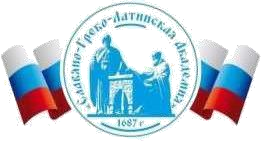 Автономная Некоммерческая Организация Высшего Образования«Славяно-Греко-Латинская Академия»ПРОГРАММА УЧЕБНОЙ ПРАКТИКИБ2.О.02(У) ТЕХНОЛОГИЧЕСКАЯ (ПРОЕКТНО-ТЕХНОЛОГИЧЕСКАЯ) ПРАКТИКАМосква .2022 г1. Цели практикиТехнологическая (проектно-технологическая) практика направлена на развитие компетенций, которые включают: закрепление и углубление теоретических знаний, полученных в процессе обучения, приобретение необходимых практических умений и навыков работы в соответствии с выбранным направлением профессиональной подготовки.Целью практики является формирование и развитие у студентов профессионального мастерства в экономической работе на основе изучения практического опыта организаций, учреждений, приобретения навыков самостоятельной деятельности в условиях экономической среды конкретного производства, развития профессиональных качеств, соответствующих нормам профессиональной этики экономиста.2. Задачи практикиЗадачами практики являются:расширение, систематизация и закрепление теоретических знаний по изученным экономическим дисциплинам;изучение деятельности конкретной организации (учреждения, предприятия, коммерческого банка), знакомство с его основными экономическими показателями;ознакомление со структурой управления организации, являющейся базой практики; получение навыков работы с информационными потоками;ознакомление с системой делопроизводства и документооборота;получение первичных знаний о финансово-хозяйственной деятельности организациии уровня ее экономической безопасности;умение давать оценку и предлагать экономически обоснованные решения, направленные на повышение эффективности работы организации (учреждения, предприятия, финансового посредника и т.д.) и уровня ее финансовой устойчивости;изучение студентами учебной и научной литературы по исследуемому кругу вопросов;осуществление исследовательской, аналитической, прогнозной, проектной деятельности, направленной на решение поставленных задач;формулировка выводов и практических рекомендаций на основе репрезентативных и оригинальных результатов исследований социально-экономических процессов и явлений на микро-, мезо-, макро- и глобальном уровнях;участие в разработке проектных решений в области профессиональной деятельности, подготовке предложений и мероприятий по реализации разработанных проектов и программ.3. Место практики в структуре образовательной программыТехнологическая (проектно-технологическая) практика является обязательным этапом обучения студентов и предусматривается учебным планом. Она проводится на предприятиях и организациях, в органах государственной власти, территориальных подразделениях федеральных органов исполнительной власти, органах местного самоуправления, государственных учреждениях и осуществляется в форме индивидуальной самостоятельной работы под руководством научного руководителя и руководителя от объекта исследования. Ее освоение происходит в 4 семестре. Она базируется на теоретических знаниях студентов, полученных в процессе изучения дисциплин: Теоретические основы информатики, Введение в специальность, Экономика, Офисные информационные технологии, Автоматизация офисной деятельности. Реализация технологической (проектно-технологической) практики является основой для дальнейшего прохождения преддипломной практики, подготовке выпускной квалификационной работы.4. Вид, тип практики, способ и формы ее проведенияПри реализации направления подготовки 38.03.05 Бизнес-информатика предусматривается:вид практики – учебная практика; тип практики – технологическая (проектно-технологическая);   формы проведения практики – дискретно (концентрированно).5.  Место и время проведения практики Технологическая (проектно-технологическая) практика проводится на предприятиях, в учреждениях и организациях, в сферах госбюджета и внебюджетных институциональных структур с целью углубления знаний, полученных в Академии, приобретении практических навыков, необходимых для формирования профессиональных и социально значимых качеств будущего бакалавра экономики.Практика проводится в соответствии с методическими указаниями по организации и прохождению практики и индивидуальным заданием на практику, составленным студентом совместно с научным руководителем. Ее организация и проведение осуществляется во 4 семестре, продолжительность 2 недели (81ч.).6. Перечень планируемых результатов обучения при прохождении практики, соотнесенных с планируемыми результатами освоения образовательной программы6.1. Наименование компетенций6.2. Знания, умения, навыки и (или) опыт деятельности, характеризующие этапы формирования компетенций6.3 Соответствие планируемых результатов видам профессиональной деятельности7. Объем практики Объем занятий:	 Итого	81 ч.	3 з.е.	Продолжительность	2	недели	Зачет с оценкой	4	семестр  8. Структура и содержание практики 9. Формы отчетности по практикеДневникОтчет обучающегосяОтзыв руководителя практики от организации (вуза)Отзыв руководителя практики от профильной организации10. Технологическая карта самостоятельной работы обучающегося11. Фонд оценочных средств для проведения промежуточной аттестации обучающихся по практикеФонды оценочных средств, позволяющие оценить уровень сформированности компетенций, размещен в УМК учебной практики (технологическая (проектнотехнологическая)) на кафедре цифровых бизнес-технологий и систем учета представлен следующими компонентами.11.1 Перечень компетенций с указанием этапов их формирования в процессе освоения образовательной программы. Паспорт фонда оценочных средств11.2. Описание показателей и критериев оценивания компетенций на различных этапах их формирования, описание шкал оценивания* 11.3. Критерии оценивания компетенцийОценка «отлично» выставляется студенту, если компетенции УК-1,УК-2, УК-3, УК-4, УК-5,УК-6, УК-7, УК-8, УК-9, УК-10, УК-11,ОПК-1, ОПК-2,ОПК-3,ОПК-4, ОПК-5, ОПК6 полностью освоены на повышенном уровне. Студент глубоко усвоил программный материал, логически стройно его излагает, не испытывает затруднений с иными формулировками задаваемого вопроса; умеет увязать теорию с практикой, свободно справляется с задачами, вопросами и другими видами применения знаний, правильно обосновывает принятое решение.Знает:основные принципы и концепции в области целеполагания и принятия решений;основные принципы и методы управления человеческими ресурсами для организации групповой работы;основные принципы самовоспитания и самообразования, исходя из требований рынка труда;виды физических нагрузок и научно-практические основы физической культуры и здорового образа и стиля жизни;основы экологии и техники безопасности;специфику потребностей лиц с ограниченными возможностями в профессиональной и социальной среде;основные текущие процессы, происходящие в мировой и отечественной экономике. - основы макроэкономики: систему национальных счетов;права и обязанности человека и гражданина, основы законодательства РФ и правового поведения;порядок и правила расчета социально-экономических и других показателей, характеризующих эффективность деятельности хозяйствующих субъектов;принципы организации и основные инструменты исследования в области экономики и финансов;порядок и правила составления отчетов и обзоров финансово-экономической деятельности хозяйствующих субъектов. Умеет:самостоятельно систематизировать и обобщать информацию по вопросам профессиональной деятельности, редактировать, реферировать, рецензировать тексты;использовать основные методы экономического анализа статистической, бухгалтерской и финансовой и иной информации, характеризующей деятельность хозяйствующих субъектов;представлять результаты сбора и анализа экономических показателей табличной и графической формах;выбрать инструментальные средства для сбора и обработки экономических данных в соответствии с поставленной задачей;выявлять проблемы экономического характера при анализе конкретных ситуаций и подготавливать необходимые данные для составления отчетов;системно анализировать поставленные цели, формулировать задачи и предлагать обоснованные решения;проектировать межличностные и групповые коммуникации;демонстрировать умение самоконтроля и рефлексии, позволяющие самостоятельно корректировать обучение по выбранной траектории;применять на практике разнообразные средства физической и психофизической подготовки и самоподготовки к будущей жизни и профессиональной деятельности;выявлять и устранять проблемы, связанные с нарушениями условий безопасности в быту и на рабочем месте;аргументированно объяснять ценность многообразия и опровергать стереотипы в отношении лиц с ограниченными возможностями;давать оценку событиям и ситуациям, оказывающим влияние на политику и общество;содержательно интерпретировать формальные выводы теоретических моделей микроуровня;Владеет:навыками самостоятельного овладения новыми знаниями, используя современные образовательные технологии;навыками сбора и обработки данных, необходимых для самостоятельного решения различных экономических задач;современными технологиями и средствами анализа социально-экономических ифинансово-экономических показателей;навыками расчета и анализа ряда экономических показателей, характеризующих динамку развития хозяйствующих субъектов;современными методами и инструментами исследования в области экономики и финансов;современными методами сбора, обработки и анализа экономических и социальных данных для их использования в различных сферах деятельности;навыками организации командной работы ориентированной на результат; способами управления своей познавательной деятельностью и удовлетворения образовательных интересов и потребностей;навыками для обеспечения безопасных условий жизнедеятельности в бытовой и профессиональной сферах деятельности; навыками вовлечения лиц с ограниченными возможностями в профессиональную деятельность;навыками отбора и расчетов показателей, необходимых для принятия обоснованных экономических решений;навыками решения проблемных ситуаций, связанные с нарушением гражданских прав и законных интересов;навыками расчета и анализа ряда экономических показателей, характеризующих динамку развития хозяйствующих субъектов и представления результатов аналитической работы; навыками обработки экономических данных в соответствии с поставленной задачей. Оценка «хорошо» выставляется студенту, если компетенции  УК-1,УК-2, УК-3, УК-4,  УК-5,УК-6, УК-7, УК-8, УК-9, УК-10, УК-11,  ОПК-1,  ОПК-2,ОПК-3,ОПК-4, ОПК-5, ОПК-   6  полностью освоены на базовом уровне. Студент твердо знает программный материал, грамотно и по существу излагает его, не допуская существенных неточностей в ответе на вопрос, но испытывает затруднения с иными формулировками задаваемого вопроса; правильно применяет теоретические положения при решении практических вопросов и задач.Знает:основные принципы и методы управления человеческими ресурсами для организации групповой работы;основные принципы самовоспитания и самообразования, исходя из требований рынка труда;виды физических нагрузок и научно-практические основы физической культуры и здорового образа и стиля жизни;основы экологии и техники безопасности;специфику потребностей лиц с ограниченными возможностями в профессиональной и социальной среде;основные текущие процессы, происходящие в мировой и отечественной экономике. -	основы макроэкономики: систему национальных счетов;права и обязанности человека и гражданина, основы законодательства РФ и правового поведения;порядок и правила расчета социально-экономических и других показателей, характеризующих эффективность деятельности хозяйствующих субъектов;принципы организации и основные инструменты исследования в области экономикии финансов. Умеет:использовать основные методы экономического анализа статистической, бухгалтерской и финансовой и иной информации, характеризующей деятельность хозяйствующих субъектов;представлять результаты сбора и анализа экономических показателей табличной играфической формах;выбрать инструментальные средства для сбора и обработки экономических данных всоответствии с поставленной задачей;выявлять проблемы экономического характера при анализе конкретных ситуаций иподготавливать необходимые данные для составления отчетов;системно анализировать поставленные цели, формулировать задачи и предлагать обоснованные решения;проектировать межличностные и групповые коммуникации;демонстрировать умение самоконтроля и рефлексии, позволяющие самостоятельно корректировать обучение по выбранной траектории;применять на практике разнообразные средства физической и психофизической подготовки и самоподготовки к будущей жизни и профессиональной деятельности;выявлять и устранять проблемы, связанные с нарушениями условий безопасности в быту и на рабочем месте.Владеет:навыками сбора и обработки данных, необходимых для самостоятельного решенияразличных экономических задач;современными технологиями и средствами анализа социально-экономических ифинансово-экономических показателей;навыками расчета и анализа ряда экономических показателей, характеризующихдинамку развития хозяйствующих субъектов;современными методами и инструментами исследования в области экономики и финансов;современными методами сбора, обработки и анализа экономических и социальных данных для их использования в различных сферах деятельности;навыками организации командной работы ориентированной на результат; способами управления своей познавательной деятельностью и удовлетворения образовательных интересов и потребностей;навыками для обеспечения безопасных условий жизнедеятельности в бытовой и профессиональной сферах деятельности; навыками вовлечения лиц с ограниченными возможностями в профессиональную деятельность. Оценка «удовлетворительно» выставляется студенту если  УК-1,УК-2, УК-3, УК-4,  УК-5,УК-6, УК-7, УК-8, УК-9, УК-10, УК-11,  ОПК-1,  ОПК-2,ОПК-3,ОПК-4, ОПК-5, ОПК-   6  частично освоены на базовом уровне. Студент допускает неточности, недостаточно правильные формулировки, нарушения логической последовательности в изложении программного материала, испытывает затруднения при выполнении практических заданий.Знает:виды физических нагрузок и научно-практические основы физической культуры и здорового образа и стиля жизни;основы экологии и техники безопасности;специальную экономическую терминологию;сущность и содержание основных экономических категорий;теоретико-методологические основы сбора и анализа исходных данных,необходимых для расчета финансово-экономических показателей.Умеет:выбрать инструментальные средства для сбора и обработки экономических данных всоответствии с поставленной задачей;выявлять проблемы экономического характера при анализе конкретных ситуаций иподготавливать необходимые данные для составления отчетов;системно анализировать поставленные цели, формулировать задачи;самостоятельно использовать современные технические средства и информационныетехнологии в процессе систематизации, группировки и обработки данных;самостоятельно систематизировать и обобщать информацию по вопросам профессиональной деятельности, редактировать, реферировать, рецензировать тексты.Владеет:навыками самостоятельного овладения новыми знаниями, используя современные образовательные технологии.современными технологиями и средствами анализа социально-экономических и финансово-экономических показателей;навыками расчета и анализа ряда экономических показателей, характеризующих динамку развития хозяйствующих субъектов. Оценка «неудовлетворительно» выставляется студенту если компетенции  УК-1,УК-2,  УК-3, УК-4, УК-5,УК-6, УК-7, УК-8, УК-9, УК-10, УК-11,  ОПК-1,  ОПК-2,ОПК-3,ОПК-4,  ОПК-5, ОПК-6  не освоены,  Студент не знает значительной части программного материала, допускает существенные ошибки, неуверенно, с большими затруднениями выполняет индивидуальные задания.11.4. Описание шкалы оцениванияМаксимальная сумма баллов по практике устанавливается в 100 баллов и переводится в оценку по 5-балльной системе в соответствии со шкалой: Шкала соответствия рейтингового балла 5-балльной системе11.5 Типовые контрольные задания, необходимые для оценки знаний, умений, навыков и (или) опыта деятельности, характеризующих этапы формирования компетенций в процессе освоения ОП Задания, позволяющие оценить знания, полученные на практике (базовый уровень)Задания, позволяющие оценить знания, полученные на практике  (повышенный уровень)Задания, позволяющие оценить умения и навыки, полученные на практике (базовый уровень)Задания, позволяющие оценить умения и навыки, полученные на практике (повышенный уровень)11.6. Методические   материалы, определяющие процедуры оценивания знаний, умений, навыков и (или) опыта деятельности, характеризующих этапы формирования компетенцийПроцедура прохождения технологической (проектно-технологической) практики включает в себя следующие этапы:Ознакомление с местом прохождения практики, его организационной структурой и правилами внутреннего трудового распорядка, а также иными нормативноправовыми актами.Изучение состава и содержания реально выполняемых функций определенного структурного подразделения.Выполнение индивидуального задания по направлению, выдаваемое непосредственным руководителем на месте практики.На каждом этапе практики осуществляется текущий контроль за процессом формирования компетенций. Предлагаемые студенту задания позволяют проверить профессиональные компетенции УК-1,УК-2, УК-3, УК-4, УК-5,УК-6, УК-7, УК-8, УК-9, УК-10, УК-11,ОПК-1,ОПК-2,ОПК3,ОПК-4, ОПК-5, ОПК-6За время прохождения практики студент должен:ознакомиться с нормативными и методическими документами;выполнить индивидуальное задание; подготовить и защитить отчет о прохождении практики.По результатам защиты отчета руководителем практики от Института студенту ставится зачет с оценкой. Оценка учитывает: полноту содержания и качество выполнения отчета, его соответствие программе практики и индивидуальному заданию; владение материалом отчета; отзыв руководителя практики от предприятия.Все материалы практики – дневник, характеристика, отчет по практике, методические рекомендации по практике по получению профессиональных умений и опыта профессиональной деятельности с личной подписью студента на титульном листе, и другие бланки документов - подшиваются в общую папку и сдаются для регистрации на кафедру бухгалтерского учета. Затем представленные документы передаются документоведом на проверку руководителю практики от кафедры в установленные сроки.Студенты, не выполнившие программу практики по уважительной причине, направляются на практику вторично, в свободное от учебы время.Студенты, не выполнившие программу практики без уважительной причины, или получившие неудовлетворительную оценку, могут быть представлены к отчислению из Института как имеющие академическую задолженность. При проверке выполнения заданий, оцениваются последовательность и рациональность выполнения задания;- соответствие выданного задания содержанию отчета - точность расчетов.При проверке отчетов оцениваютсяоформление и структура отчета;степень структурированности материала;соответствие содержания отчета программе прохождения практики             При защите отчета оцениваются:самостоятельность в изложении материала, наличие элементов новизны;уровень проработки концептуальных положений, научных понятий и категорий.наличие аргументированных выводов, отражающих позицию студента по рассматриваемому  кругу  проблем.12. Методические рекомендации для обучающихся  по прохождению практикиТехнологическая (проектно-технологическая) практика направлена на знакомство студента с основами будущей профессии, на формирование у него первичных профессиональных умений и навыков в сфере экономики, на практическое дополнение теоретических знаний, полученных при изучении дисциплин образовательной программы, и   на профессиональную ориентацию студента. На первом этапе необходимо ознакомиться со структурой практики, обязательными видами работ и формами отчетности, которые отражены в Методических указаниях по практике. Этапы прохождения практикиДля успешного выполнения заданий по учебной практике, обучающемуся необходимо самостоятельно детально изучить представленные источники литературы 13. Учебно-методическое и информационное обеспечение практики13.1. Перечень учебной литературы и ресурсов сети «Интернет», необходимых для проведения практики13.1.1. Перечень основной литературы: Акмаева, Р. И. Экономика организаций (предприятий) : учебное пособие / Р.И.Акмаева, Н.Ш. Епифанова. - 2-е изд., испр. и доп. - Москва|Берлин : Директ-Медиа, 2018. 579 с. : ил., табл. - http://biblioclub.ru/. - Библиогр. в кн. - ISBN 978-5-4475-9757-3Богаченко, В. М. Основы бухгалтерского учета, налогообложения и аудита: учебник для образовательных учреждений нач. проф. образования / В. М. Богаченко, Н. А. Кириллова. – Ростов-на-Дону: Феникс, 2018. – 285 с.Вазим, А.А. Экономика : учебное пособие / А.А. Вазим ; Томский государственный университет систем управления и радиоэлектроники (ТУСУР). – Томск : ТУСУР, 2017. – 225 с. : ил. – Режим доступа: https://biblioclub.ruКогденко, В.Г. Экономический анализ: учебное пособие / В.Г. Когденко. - 3-е изд., перераб. и доп. - М.: Юнити-Дана, 2018. - 392 с. - Режим доступа:   http:// biblioclub.ruКосолапова, М.В. Комплексный экономический анализ хозяйственной деятельности:учебник / М.В. Косолапова, В.А. Свободин. - М.: Дашков и Ко, 2017. - 247 с. - Режим доступа: http:// biblioclub.ruРегиональная экономика и управление развитием территорий : учебник и практикум для бакалавриата и магистратуры / И. Н. Ильина, К. С. Леонард, Д. Л. Лопатников, О. Б. Хорева ; под общ. ред. Ф. Т. Прокопова ; Высш. шк. экономики Нац. исслед. ун-т. - Москва : Юрайт, 2018. - 352 с., [2] л. ил. : ил., табл. - (Бакалавр и магистр. Академический курс). -Гриф: Рек. УМО. - Библиогр.: с. 346-351. - ISBN 978-5-534-00236-2Финансы бюджетных организаций Электронный ресурс : учебник / Ю.С. Ковалев / О.В. Калашникова / В.Н. Ермолаев / Г.Б. Поляк / О.И. Базилевич / Л.Д. Андросова / В.В. Карчевский ; ред. Г.Б. Поляк. - Финансы бюджетных организаций,2021-02-20. - Москва :ЮНИТИ-ДАНА, 2017. - 463 c. - Книга находится в базовой версии ЭБС IPRbooks. - ISBN 9785-238-02088-413.1.2. Перечень дополнительной литературы Кузнецов, Б. Т.<BR>&nbsp;&nbsp;&nbsp; Рынок ценных бумаг Электронный ресурс : Учебное пособие для студентов вузов, обучающихся по специальности «Финансы и кредит» / Б. Т. Кузнецов. - Рынок ценных бумаг,2020-10-10. - Москва : ЮНИТИ-ДАНА, 2012. - 288 с. - Книга находится в премиум-версии ЭБС IPR BOOKS. - ISBN 978-5-23801945-1Любушин, Н.П. Экономический анализ. Контрольно-тестирующий комплекс:учебное пособие / Н.П. Любушин, Н.Э. Бабичева. - М.: Юнити- Дана, 2018. - 159 с. Режим доступа: http:// biblioclub.ruНиколаева, И. П.<BR>&nbsp;&nbsp;&nbsp; Инвестиции : учебник / И.П. Николаева. - Москва : Издательско-торговая корпорация «Дашков и К°», 2018. - 254 с. (Учебные издания для бакалавров). - http://biblioclub.ru/. - Библиогр. в кн. - ISBN 978-5394-01410-9Организация деятельности коммерческого банка Электронный ресурс / Янкина И. А., Черкасова Ю. И., Жигаева Л. П., Осколкова Н. С., Абрамовских Л. Н. : учебное пособие. - Красноярск : СФУ, 2019. - 292 с. - ISBN 978-5-7638-4222-7Селезнева, Н.Н. Анализ финансовой отчетности организации: учебное пособие /Н.Н. Селезнева, А.Ф. Ионова. - 3-е изд., перераб. и доп. - М.: Юнити-Дана, 2017. - 584 с. -Режим доступа: http:// biblioclub.ruСтрогонова, Е.И. Финансы организаций : учебно-методическое пособие / сост. Е.И. Строгонова Электронный ресурс : Южный институт менеджмента, Ай Пи Эр Медиа ; Краснодар, Саратов, 2017. - 47 c. - Книга находится в базовой версии ЭБС IPRbooks.Финансы : учебник / А.П. Балакина, И.И. Бабленкова, И.В. Ишина, И.Н. Рыкова, В.М. Смирнов ; под ред. А. П. Балакина ; под ред. И. И. Бабленкова. - Москва : Издательско-торговая корпорация «Дашков и К°», 2017. - 383 с. : ил. - (Учебные издания для бакалавров). - http://biblioclub.ru/. - Библиогр.: с. 353-356. - ISBN 978-5-394-01500-7.Яшина Т. Аудит расчетов по налогам и сборам. - М.: Лаборатория книги, 2018//ЭБС «Университетская библиотека онлайн». - Режим доступа: http:// biblioclub.ru13.1.3. Перечень учебно-методического обеспечения самостоятельной работы обучающихся по практике: 1. Методические указания по организации и проведению учебной технологической (проектно-технологической) практики для студентов направления подготовки 38.03.05 «Бизнес-информатика», [Электронный ресурс] – 202213.1.4. Перечень ресурсов информационно-телекоммуникационной сети«Интернет» http://biblioclub.ru (Университетская библиотека online)http://raexpert.ru (Официальный сайт рейтингового агентства «Эксперт РА»)http://www.economy.gov.ru/ (Официальный сайт Министерства экономического развития Российской Федерации) http://www.gks.ru (Официальный сайт Федеральной службы государственной статистики Российской Федерации)http://www.mfsk.ru (Официальный сайт Министерства финансов Ставропольского края)http://scholar.google.com/GoogleScholar (Поисковая система научной литературы) http://www.sinncom.ru/ (Инновации в образовании. Специализированный информационный образовательный портал)http://www.consultant.ru (Справочно правовая система КонсультантПлюс) http://www.consultant.ru – Информационно – правовая система Консультант плюс [Электронный ресурс]14. Перечень информационных технологий, используемых при проведении практики, включая перечень программного обеспечения и информационных справочных системMicrosoft Office Standard 201315. Описание материально-технической базы, необходимой для проведения практики Учебная аудитория для промежуточной аттестации Специализированная мебель.  Технические средства обучения, служащие для представления учебной информации большой аудитории, набор  демонстрационного оборудования: магнитно-маркерная доска; ноутбук;  мобильный проектор Epson.Учебная аудитория для групповых и индивидуальных консультаций Специализированная мебель.  Технические средства обучения, служащие для представления учебной информации большой аудитории, набор  демонстрационного оборудования: магнитно-маркерная доска; ноутбук;  мобильный проектор Epson.Помещения для самостоятельной работы Специализированная мебель.  Технические средства обучения, служащие для представления учебной информации большой аудитории, набор  демонстрационного оборудования: магнитно-маркерная доска; ноутбук;  мобильный проектор Epson.16.  Особенности прохождения практики лицами с ограниченными возможностями здоровьяОбучающимся с ограниченными возможностями здоровья предоставляются специальные учебники, учебные пособия и дидактические материалы, специальные технические средства обучения коллективного и индивидуального пользования, услуги ассистента (помощника), оказывающего обучающимся необходимую техническую помощь, а также услуги сурдопереводчиков и тифлосурдопереводчиков.Прохождение практики обучающимися с ограниченными возможностями здоровья осуществляется с учетом особенностей психофизического развития, индивидуальных возможностей и состояния здоровья.В целях доступности получения высшего образования по образовательной программе лицами с ограниченными возможностями здоровья при прохождении практики обеспечивается:1) для лиц с ограниченными возможностями здоровья по зрению:присутствие ассистента, оказывающий студенту необходимую техническуюпомощь с учетом индивидуальных особенностей (помогает занять рабочее место, передвигаться, прочитать и оформить задание, в том числе, записывая под диктовку),письменные задания, а также инструкции о порядке их выполнения оформляютсяувеличенным шрифтом,специальные учебники, учебные пособия и дидактические материалы (имеющиекрупный шрифт или аудиофайлы),индивидуальное равномерное освещение не менее 300 люкс,при необходимости студенту для выполнения задания предоставляетсяувеличивающее устройство;2) для лиц с ограниченными возможностями здоровья по слуху:присутствие ассистента, оказывающий студенту необходимую техническуюпомощь с учетом индивидуальных особенностей (помогает занять рабочее место, передвигаться, прочитать и оформить задание, в том числе, записывая под диктовку),обеспечивается наличие звукоусиливающей аппаратуры коллективногопользования, при необходимости обучающемуся предоставляется звукоусиливающая аппаратура индивидуального пользования;обеспечивается надлежащими звуковыми средствами воспроизведенияинформации;3) для лиц с ограниченными возможностями здоровья, имеющих нарушения опорнодвигательного аппарата (в том числе с тяжелыми нарушениями двигательных функций верхних конечностей или отсутствием верхних конечностей):письменные задания выполняются на компьютере со специализированным программным обеспечением или надиктовываются ассистенту;по желанию студента задания могут выполняться в устной форме.Одобрено:Решением Ученого Советаот «22» апреля 2022 г. протокол № 5УТВЕРЖДАЮРектор АНО ВО «СГЛА»_______________ Храмешин С.Н.Направление подготовки38.03.05 Бизнес-информатикаНаправленность (профиль)Информационная бизнес-аналитика и цифровые инновацииКафедрамеждународных отношений и социально-экономических наукФорма обученияГод начала обученияОчная2022Реализуется в семестре2  курс 1Объем занятий:81 ч. 3 з.е. 	 4 семестрПродолжительность2 неделиЗачет с оценкой4 семестрКодФормулировка:УК-1Способен осуществлять поиск, критический анализ и синтез информации, применять системный подход для решения поставленных задачУК-2Способен определять круг задач в рамках поставленной цели и выбирать оптимальные способы их решения, исходя из действующих правовых норм, имеющихся ресурсов и ограничений.УК-3Способен осуществлять социальное взаимодействие и реализовывать свою роль в команде.УК-4Способен осуществлять поиск, критический анализ и синтез информации, применять системный подход для решения поставленных задачУК-5Способен осуществлять поиск, критический анализ и синтез информации, применять системный подход для решения поставленных задачУК-6Способен управлять своим временем, выстраивать и реализовывать траекторию саморазвития на основе принципов образования в течение всей жизниУК-7Способен поддерживать должный уровень физической подготовленности для обеспечения полноценной социальной и профессиональной деятельностиУК-8Способен создавать и поддерживать безопасные условия жизнедеятельности, в том числе при возникновении чрезвычайных ситуацийУК-9Способен использовать базовые дефектологические знания в социальной и профессиональной сферахУК-10Способен принимать обоснованные экономические решения в различных областях жизнедеятельностиУК-11Способен формировать нетерпимое отношение к коррупционному поведениюОПК-1Способен проводить моделирование, анализ и совершенствование бизнес-процессов и информационно-технологической инфраструктуры предприятия в интересах достижения его стратегических целей с использованием современных методов и программного инструментарияОПК-2Способен проводить исследование и анализ рынка информационных систем и информационно-коммуникационных технологий, выбирать рациональные решения для управления бизнесомОПК-3Способен управлять процессами создания и использования продуктов и услуг в сфере информационно-коммуникационных технологий, в том числе разрабатывать алгоритмы и программы для их практической реализацииОПК-4Способен использовать информацию, методы и программные средства ее сбора, обработки и анализа для информационноаналитической поддержки принятия управленческих решенийОПК-5Способен организовывать взаимодействие с клиентами и партнерами в процессе решения задач управления жизненным циклом информационных систем и информационнокоммуникационных технологийОПК-6Способен выполнять отдельные задачи в рамках коллективной научно-исследовательской, проектной и учебнопрофессиональной деятельности для поиска, выработки и применения новых решений в области информационнокоммуникационных технологийФормируемыекомпетенцииКод и наименование индикатораКод и наименование индикатораВид работы обучающегося на  практикеПланируемые результаты обучения при прохождении практики, характеризующие этапыформирования компетенций (указывается по каждой компетенции)Планируемые результаты обучения при прохождении практики, характеризующие этапыформирования компетенций (указывается по каждой компетенции)Планируемые результаты обучения при прохождении практики, характеризующие этапыформирования компетенций (указывается по каждой компетенции)Планируемые результаты обучения при прохождении практики, характеризующие этапыформирования компетенций (указывается по каждой компетенции)ЗнанияУменияНавыки или практический опытдеятельностиУК-1УК-2Формулирует в рамках поставленной цели проекта совокупность взаимосвязанных задач, обеспечивающих ее достижение. Определяет ожидаемые результаты решения выделенных задачФормулирует в рамках поставленной цели проекта совокупность взаимосвязанных задач, обеспечивающих ее достижение. Определяет ожидаемые результаты решения выделенных задачТрадиционные: обзорная экскурсия с целью общего знакомства с предприятиемИнтерактивные: самостоятельное изучение литературы.основные принципы и концепции в области целеполагания и принятия решенийсистемноанализироватьпоставленные цели,формулировать задачи и предлагатьобоснованные решениясовременными методами сбора, обработки и анализаэкономических и социальныхданных для их использования в различных сферах деятельности.УК-3УК-4Предвидит результаты (последствия) личных действий и планирует последовательность шагов для достижения заданного результата.Предвидит результаты (последствия) личных действий и планирует последовательность шагов для достижения заданного результата.Традиционные: ознакомление с правилами внутреннего трудового распорядкаИнтерактивные: самостоятельное изучение литературыосновныепринципы и методы управлениячеловеческими ресурсами дляорганизациигрупповой работыпроектироватьмежличностные и групповыекоммуникацииНавыками организациикомандной работы ориентирован ной на результатУК-5УК-6Демонстрирует интерес к учебе и использует предоставляемы е возможности для приобретения новых знаний и навыков.Демонстрирует интерес к учебе и использует предоставляемы е возможности для приобретения новых знаний и навыков.Традиционные:участие в решении конкретных профессиональных задач и  наблюдение за работой выбранного структурного подразделения.Интерактивные: самостоятельное изучение литературыосновныепринципысамовоспитания и самообразования, исходя из требований рынка трудадемонстрировать умениесамоконтроля и рефлексии,позволяющиесамостоятельнокорректировать обучениепо выбранной траекторииспособамиуправления своейпознавательнойдеятельность ю и удовлетвореняобразовательных интересов ипотребностейУК-7Поддерживает должный уровень физической подготовленности для обеспечения полноценной социальной и профессиональной деятельности и соблюдает нормы здорового  образа жизни.Поддерживает должный уровень физической подготовленности для обеспечения полноценной социальной и профессиональной деятельности и соблюдает нормы здорового  образа жизни.Традиционные: Ознакомление с организацией  и планирования  рабочего и свободного времени для оптимального сочетания физической и умственной нагрузкиИнтерактивные: самостоятельное изучение литературы по пропаганде ЗОЖВиды физическихнагрузок и научно-практические основыфизической культуры и здоровогообраза и стиля жизниприменять на практикеразнообразны е средствафизической ипсихофизической подготовки и самоподготовки к будущей жизни ипрофессионал ьной деятельностисредствами и методамиукрепленияиндивидуального здоровья, физического самосовершенствованияУК-8Обеспечивает безопасные и/или комфортные условия труда на рабочем месте.Обеспечивает безопасные и/или комфортные условия труда на рабочем месте.Традиционные: прохождение инструктажа по технике безопасности на рабочем местеИнтерактивные: самостоятельное изучение литературыосновыэкологии и техники безопасностисамостоятельно выявлять и устранятьпроблемы,связанные снарушениями условий безопасности в быту и на рабочем местенавыки для обеспечениябезопасных условий жизнедеятельности в бытовой ипрофессиональной сферахУК-9Имеет представления о способах взаимодействия с людьми с инвалидностью и ограниченными возможностями здоровья в социальной и профессиональной сферах.Имеет представления о способах взаимодействия с людьми с инвалидностью и ограниченными возможностями здоровья в социальной и профессиональной сферах.Традиционные: коммуницирование в социальной и профессиональной сфереИнтерактивные: самостоятельное изучение литературыспецификупотребностей лиц сограниченным ивозможностями впрофессиональной исоциальной средеаргументированнообъяснять ценностьмногообразияи опровергать стереотипы вотношении лиц с ограниченны ми возможностяминавыкивовлечения лиц сограниченны мивозможностями впрофессиональнуюдеятельностьУК-10Понимает базовые принципы функционирован ия экономики и экономического развития, цели и формы участия государства в экономике.Понимает базовые принципы функционирован ия экономики и экономического развития, цели и формы участия государства в экономике.Традиционные: Изучить содержание и методы аналитической работы в организацииИнтерактивные: самостоятельное изучение литературытеоретическиеи практические подходов к описанию состава иструктурытребуемых данных иинформациидля принятияэкономических решений.грамотнореализоватьпроцессы их сбора,обработки иинтерпретаци иинформациинавыками отбора ирасчетовпоказателей,необходимых для принятияобоснованных экономически х решенийУК-11Умеет правильно анализировать, толковать и применять нормы права в различных сферах социальной деятельности, а также в сфере противодействия коррупции. Осуществляет социальную и  профессиональную деятельность на основе развитого правосознания и  сформированной правовой культуры.Умеет правильно анализировать, толковать и применять нормы права в различных сферах социальной деятельности, а также в сфере противодействия коррупции. Осуществляет социальную и  профессиональную деятельность на основе развитого правосознания и  сформированной правовой культуры.Традиционные: ознакомление с должностными инструкциями и иными нормативноправовыми актами регулирующими деятельность в профессиональной сфереИнтерактивные: самостоятельное изучение литературыправа иобязанности человека игражданина, основызаконодательства РФ иправового поведения интересов.давать оценку событиям и ситуациям,оказывающим влияние наполитику и обществонавыкирешенияпроблемных ситуаций,связанные снарушениемгражданских прав и законныхОПК-1ОПК-2ОПК-5Применяет знания макроэкономической теории на промежуточном уровнеТрадиционные:- ознакомление с миссией, целями, задачами, сферой деятельности, историей развития предприятия, видами деятельности; - описание организационной структуры предприятия: схема, количество отделов и их название, их функции, подчиненность, взаимодействие.Интерактивные: - самостоятельное изучение литературыТрадиционные:- ознакомление с миссией, целями, задачами, сферой деятельности, историей развития предприятия, видами деятельности; - описание организационной структуры предприятия: схема, количество отделов и их название, их функции, подчиненность, взаимодействие.Интерактивные: - самостоятельное изучение литературы- теоретические основы сбора и анализа исходных данных, необходимых для расчета финансовоэкономических показателей; - порядок и правила расчета социальноэкономических и других показателей, характеризующ их деятельность хозяйствующи х субъектов.- использовать основные методы экономического анализа статистической, бухгалтерской и финансовой и иной информации, характеризую щей деятельность хозяйствующих субъектов;- представлять результаты сбора и анализа  экономически х показателей табличной и графической формах.- Современным и технологиями и средствами анализа социально-экономических и финансово-экономически х показателей; - навыками расчета и анализа ряда экономически х показателей, характеризующих динамку развития хозяйствующих субъектов.- Современным и технологиями и средствами анализа социально-экономических и финансово-экономически х показателей; - навыками расчета и анализа ряда экономически х показателей, характеризующих динамку развития хозяйствующих субъектов.ОПК-3ОПК-4ОПК-6Анализирует и содержательно объясняет природу экономических процессов на микро- и макроуровнеТрадиционные: - анализ современного состояния объекта исследования, отрасли и перспектив развития, - сбор и анализ основных данных, характеризующихТрадиционные: - анализ современного состояния объекта исследования, отрасли и перспектив развития, - сбор и анализ основных данных, характеризующих- принципы организации и основные инструменты исследования в области экономики и финансов; - порядок и правила составления обзоров и -выбрать инструментал ьные средства для сбора и обработки экономически х данных в соответствии с поставленной задачей - выявлять - современным и методами и инструментам и исследования в области экономики и финансов; - навыками формирования отчетности - современным и методами и инструментам и исследования в области экономики и финансов; - навыками формирования отчетности деятельность предприятия Интерактивные: - самостоятельное изучение литературыдеятельность предприятия Интерактивные: - самостоятельное изучение литературыотчетов.проблемы экономическо го характера при анализе конкретных ситуаций и подготавливать необходимые данные для составления и презентации отчетов.по результатам проведённого исследования и ее комплексного анализа.по результатам проведённого исследования и ее комплексного анализа.Виды профессионально й деятельности выпускника в соответствии с ОП*Задачи профессиональной деятельности выпускникаЗадачи профессиональной деятельности выпускникаЗадачи профессиональной деятельности выпускникаЗадачи профессиональной деятельности выпускникаЗадачи профессиональной деятельности выпускникаЗадачи профессиональной деятельности выпускникаТрудовые функции (в соответствии профессиональн ыми стандартами)Трудовые функции (в соответствии профессиональн ыми стандартами)Трудовые функции (в соответствии профессиональн ыми стандартами)Трудовые функции (в соответствии профессиональн ыми стандартами)Трудовые функции (в соответствии профессиональн ыми стандартами)Трудовые функции (в соответствии профессиональн ыми стандартами)Трудовые функции (в соответствии профессиональн ыми стандартами)Трудовые функции (в соответствии профессиональн ыми стандартами)Трудовые функции (в соответствии профессиональн ыми стандартами) с с с с сВид работы обучающегося на практикеВид работы обучающегося на практикеВид работы обучающегося на практикеВид работы обучающегося на практикеВид работы обучающегося на практикеВид работы обучающегося на практикеВид работы обучающегося на практикеВид работы обучающегося на практикеВид работы обучающегося на практикеВид работы обучающегося на практикеВид работы обучающегося на практикеВид работы обучающегося на практикеВид работы обучающегося на практикеВид работы обучающегося на практикеВид работы обучающегося на практикеВид работы обучающегося на практикеВид работы обучающегося на практикеВид работы обучающегося на практикеРеализуемые компетенции (в соответстви и с ОП)Реализуемые компетенции (в соответстви и с ОП)Реализуемые компетенции (в соответстви и с ОП)Реализуемые компетенции (в соответстви и с ОП)Реализуемые компетенции (в соответстви и с ОП)Реализуемые компетенции (в соответстви и с ОП)Реализуемые компетенции (в соответстви и с ОП)Научноисследовательска яподготовка исходных данных для проведения расчетов экономических, социальноэкономических, финансовоэкономических показателей, характеризующих деятельность хозяйствующих субъектов;проведение расчетов экономических, социальноэкономических, финансовоэкономических показателей на основе типовых методик с учетом действующей нормативноправовой базы;подготовка исходных данных для проведения расчетов экономических, социальноэкономических, финансовоэкономических показателей, характеризующих деятельность хозяйствующих субъектов;проведение расчетов экономических, социальноэкономических, финансовоэкономических показателей на основе типовых методик с учетом действующей нормативноправовой базы;подготовка исходных данных для проведения расчетов экономических, социальноэкономических, финансовоэкономических показателей, характеризующих деятельность хозяйствующих субъектов;проведение расчетов экономических, социальноэкономических, финансовоэкономических показателей на основе типовых методик с учетом действующей нормативноправовой базы;подготовка исходных данных для проведения расчетов экономических, социальноэкономических, финансовоэкономических показателей, характеризующих деятельность хозяйствующих субъектов;проведение расчетов экономических, социальноэкономических, финансовоэкономических показателей на основе типовых методик с учетом действующей нормативноправовой базы;подготовка исходных данных для проведения расчетов экономических, социальноэкономических, финансовоэкономических показателей, характеризующих деятельность хозяйствующих субъектов;проведение расчетов экономических, социальноэкономических, финансовоэкономических показателей на основе типовых методик с учетом действующей нормативноправовой базы;подготовка исходных данных для проведения расчетов экономических, социальноэкономических, финансовоэкономических показателей, характеризующих деятельность хозяйствующих субъектов;проведение расчетов экономических, социальноэкономических, финансовоэкономических показателей на основе типовых методик с учетом действующей нормативноправовой базы;Принятие к учеПринятие к учеПринятие к учеПринятие к учеПринятие к учеПринятие к учеПринятие к учеПринятие к учетутутутуту-обзорная экскурсия по предприятию с целью общего знакомства с деятельностью предприятия, руководством в целом, управлением подразделениям и;ознакомление сдолжностями инструкциями и правилами внутреннего трудового распорядкакраткая организационноэкономическая характеристика предприятия;-характеристика -обзорная экскурсия по предприятию с целью общего знакомства с деятельностью предприятия, руководством в целом, управлением подразделениям и;ознакомление сдолжностями инструкциями и правилами внутреннего трудового распорядкакраткая организационноэкономическая характеристика предприятия;-характеристика -обзорная экскурсия по предприятию с целью общего знакомства с деятельностью предприятия, руководством в целом, управлением подразделениям и;ознакомление сдолжностями инструкциями и правилами внутреннего трудового распорядкакраткая организационноэкономическая характеристика предприятия;-характеристика -обзорная экскурсия по предприятию с целью общего знакомства с деятельностью предприятия, руководством в целом, управлением подразделениям и;ознакомление сдолжностями инструкциями и правилами внутреннего трудового распорядкакраткая организационноэкономическая характеристика предприятия;-характеристика -обзорная экскурсия по предприятию с целью общего знакомства с деятельностью предприятия, руководством в целом, управлением подразделениям и;ознакомление сдолжностями инструкциями и правилами внутреннего трудового распорядкакраткая организационноэкономическая характеристика предприятия;-характеристика -обзорная экскурсия по предприятию с целью общего знакомства с деятельностью предприятия, руководством в целом, управлением подразделениям и;ознакомление сдолжностями инструкциями и правилами внутреннего трудового распорядкакраткая организационноэкономическая характеристика предприятия;-характеристика -обзорная экскурсия по предприятию с целью общего знакомства с деятельностью предприятия, руководством в целом, управлением подразделениям и;ознакомление сдолжностями инструкциями и правилами внутреннего трудового распорядкакраткая организационноэкономическая характеристика предприятия;-характеристика -обзорная экскурсия по предприятию с целью общего знакомства с деятельностью предприятия, руководством в целом, управлением подразделениям и;ознакомление сдолжностями инструкциями и правилами внутреннего трудового распорядкакраткая организационноэкономическая характеристика предприятия;-характеристика -обзорная экскурсия по предприятию с целью общего знакомства с деятельностью предприятия, руководством в целом, управлением подразделениям и;ознакомление сдолжностями инструкциями и правилами внутреннего трудового распорядкакраткая организационноэкономическая характеристика предприятия;-характеристика -обзорная экскурсия по предприятию с целью общего знакомства с деятельностью предприятия, руководством в целом, управлением подразделениям и;ознакомление сдолжностями инструкциями и правилами внутреннего трудового распорядкакраткая организационноэкономическая характеристика предприятия;-характеристика -обзорная экскурсия по предприятию с целью общего знакомства с деятельностью предприятия, руководством в целом, управлением подразделениям и;ознакомление сдолжностями инструкциями и правилами внутреннего трудового распорядкакраткая организационноэкономическая характеристика предприятия;-характеристика -обзорная экскурсия по предприятию с целью общего знакомства с деятельностью предприятия, руководством в целом, управлением подразделениям и;ознакомление сдолжностями инструкциями и правилами внутреннего трудового распорядкакраткая организационноэкономическая характеристика предприятия;-характеристика -обзорная экскурсия по предприятию с целью общего знакомства с деятельностью предприятия, руководством в целом, управлением подразделениям и;ознакомление сдолжностями инструкциями и правилами внутреннего трудового распорядкакраткая организационноэкономическая характеристика предприятия;-характеристика -обзорная экскурсия по предприятию с целью общего знакомства с деятельностью предприятия, руководством в целом, управлением подразделениям и;ознакомление сдолжностями инструкциями и правилами внутреннего трудового распорядкакраткая организационноэкономическая характеристика предприятия;-характеристика -обзорная экскурсия по предприятию с целью общего знакомства с деятельностью предприятия, руководством в целом, управлением подразделениям и;ознакомление сдолжностями инструкциями и правилами внутреннего трудового распорядкакраткая организационноэкономическая характеристика предприятия;-характеристика -обзорная экскурсия по предприятию с целью общего знакомства с деятельностью предприятия, руководством в целом, управлением подразделениям и;ознакомление сдолжностями инструкциями и правилами внутреннего трудового распорядкакраткая организационноэкономическая характеристика предприятия;-характеристика -обзорная экскурсия по предприятию с целью общего знакомства с деятельностью предприятия, руководством в целом, управлением подразделениям и;ознакомление сдолжностями инструкциями и правилами внутреннего трудового распорядкакраткая организационноэкономическая характеристика предприятия;-характеристика -обзорная экскурсия по предприятию с целью общего знакомства с деятельностью предприятия, руководством в целом, управлением подразделениям и;ознакомление сдолжностями инструкциями и правилами внутреннего трудового распорядкакраткая организационноэкономическая характеристика предприятия;-характеристика УК-1УК-2УК-3УК-4УК-5УК-6УК-7УК-8УК-9УК-10УК-11ОПК-1ОПК-2ОПК-3ОПК-4ОПК-5ОПК-6УК-1УК-2УК-3УК-4УК-5УК-6УК-7УК-8УК-9УК-10УК-11ОПК-1ОПК-2ОПК-3ОПК-4ОПК-5ОПК-6УК-1УК-2УК-3УК-4УК-5УК-6УК-7УК-8УК-9УК-10УК-11ОПК-1ОПК-2ОПК-3ОПК-4ОПК-5ОПК-6УК-1УК-2УК-3УК-4УК-5УК-6УК-7УК-8УК-9УК-10УК-11ОПК-1ОПК-2ОПК-3ОПК-4ОПК-5ОПК-6УК-1УК-2УК-3УК-4УК-5УК-6УК-7УК-8УК-9УК-10УК-11ОПК-1ОПК-2ОПК-3ОПК-4ОПК-5ОПК-6УК-1УК-2УК-3УК-4УК-5УК-6УК-7УК-8УК-9УК-10УК-11ОПК-1ОПК-2ОПК-3ОПК-4ОПК-5ОПК-6Научноисследовательска яподготовка исходных данных для проведения расчетов экономических, социальноэкономических, финансовоэкономических показателей, характеризующих деятельность хозяйствующих субъектов;проведение расчетов экономических, социальноэкономических, финансовоэкономических показателей на основе типовых методик с учетом действующей нормативноправовой базы;подготовка исходных данных для проведения расчетов экономических, социальноэкономических, финансовоэкономических показателей, характеризующих деятельность хозяйствующих субъектов;проведение расчетов экономических, социальноэкономических, финансовоэкономических показателей на основе типовых методик с учетом действующей нормативноправовой базы;подготовка исходных данных для проведения расчетов экономических, социальноэкономических, финансовоэкономических показателей, характеризующих деятельность хозяйствующих субъектов;проведение расчетов экономических, социальноэкономических, финансовоэкономических показателей на основе типовых методик с учетом действующей нормативноправовой базы;подготовка исходных данных для проведения расчетов экономических, социальноэкономических, финансовоэкономических показателей, характеризующих деятельность хозяйствующих субъектов;проведение расчетов экономических, социальноэкономических, финансовоэкономических показателей на основе типовых методик с учетом действующей нормативноправовой базы;подготовка исходных данных для проведения расчетов экономических, социальноэкономических, финансовоэкономических показателей, характеризующих деятельность хозяйствующих субъектов;проведение расчетов экономических, социальноэкономических, финансовоэкономических показателей на основе типовых методик с учетом действующей нормативноправовой базы;подготовка исходных данных для проведения расчетов экономических, социальноэкономических, финансовоэкономических показателей, характеризующих деятельность хозяйствующих субъектов;проведение расчетов экономических, социальноэкономических, финансовоэкономических показателей на основе типовых методик с учетом действующей нормативноправовой базы;первичных первичных первичных первичных первичных первичных первичных первичных первичных Научноисследовательска яподготовка исходных данных для проведения расчетов экономических, социальноэкономических, финансовоэкономических показателей, характеризующих деятельность хозяйствующих субъектов;проведение расчетов экономических, социальноэкономических, финансовоэкономических показателей на основе типовых методик с учетом действующей нормативноправовой базы;подготовка исходных данных для проведения расчетов экономических, социальноэкономических, финансовоэкономических показателей, характеризующих деятельность хозяйствующих субъектов;проведение расчетов экономических, социальноэкономических, финансовоэкономических показателей на основе типовых методик с учетом действующей нормативноправовой базы;подготовка исходных данных для проведения расчетов экономических, социальноэкономических, финансовоэкономических показателей, характеризующих деятельность хозяйствующих субъектов;проведение расчетов экономических, социальноэкономических, финансовоэкономических показателей на основе типовых методик с учетом действующей нормативноправовой базы;подготовка исходных данных для проведения расчетов экономических, социальноэкономических, финансовоэкономических показателей, характеризующих деятельность хозяйствующих субъектов;проведение расчетов экономических, социальноэкономических, финансовоэкономических показателей на основе типовых методик с учетом действующей нормативноправовой базы;подготовка исходных данных для проведения расчетов экономических, социальноэкономических, финансовоэкономических показателей, характеризующих деятельность хозяйствующих субъектов;проведение расчетов экономических, социальноэкономических, финансовоэкономических показателей на основе типовых методик с учетом действующей нормативноправовой базы;подготовка исходных данных для проведения расчетов экономических, социальноэкономических, финансовоэкономических показателей, характеризующих деятельность хозяйствующих субъектов;проведение расчетов экономических, социальноэкономических, финансовоэкономических показателей на основе типовых методик с учетом действующей нормативноправовой базы;учетныхучетныхучетныхучетныхучетныхучетныхучетныхНаучноисследовательска яподготовка исходных данных для проведения расчетов экономических, социальноэкономических, финансовоэкономических показателей, характеризующих деятельность хозяйствующих субъектов;проведение расчетов экономических, социальноэкономических, финансовоэкономических показателей на основе типовых методик с учетом действующей нормативноправовой базы;подготовка исходных данных для проведения расчетов экономических, социальноэкономических, финансовоэкономических показателей, характеризующих деятельность хозяйствующих субъектов;проведение расчетов экономических, социальноэкономических, финансовоэкономических показателей на основе типовых методик с учетом действующей нормативноправовой базы;подготовка исходных данных для проведения расчетов экономических, социальноэкономических, финансовоэкономических показателей, характеризующих деятельность хозяйствующих субъектов;проведение расчетов экономических, социальноэкономических, финансовоэкономических показателей на основе типовых методик с учетом действующей нормативноправовой базы;подготовка исходных данных для проведения расчетов экономических, социальноэкономических, финансовоэкономических показателей, характеризующих деятельность хозяйствующих субъектов;проведение расчетов экономических, социальноэкономических, финансовоэкономических показателей на основе типовых методик с учетом действующей нормативноправовой базы;подготовка исходных данных для проведения расчетов экономических, социальноэкономических, финансовоэкономических показателей, характеризующих деятельность хозяйствующих субъектов;проведение расчетов экономических, социальноэкономических, финансовоэкономических показателей на основе типовых методик с учетом действующей нормативноправовой базы;подготовка исходных данных для проведения расчетов экономических, социальноэкономических, финансовоэкономических показателей, характеризующих деятельность хозяйствующих субъектов;проведение расчетов экономических, социальноэкономических, финансовоэкономических показателей на основе типовых методик с учетом действующей нормативноправовой базы;документов о документов о документов о документов о документов о документов о документов о документов о документов о документов о документов о Научноисследовательска яподготовка исходных данных для проведения расчетов экономических, социальноэкономических, финансовоэкономических показателей, характеризующих деятельность хозяйствующих субъектов;проведение расчетов экономических, социальноэкономических, финансовоэкономических показателей на основе типовых методик с учетом действующей нормативноправовой базы;подготовка исходных данных для проведения расчетов экономических, социальноэкономических, финансовоэкономических показателей, характеризующих деятельность хозяйствующих субъектов;проведение расчетов экономических, социальноэкономических, финансовоэкономических показателей на основе типовых методик с учетом действующей нормативноправовой базы;подготовка исходных данных для проведения расчетов экономических, социальноэкономических, финансовоэкономических показателей, характеризующих деятельность хозяйствующих субъектов;проведение расчетов экономических, социальноэкономических, финансовоэкономических показателей на основе типовых методик с учетом действующей нормативноправовой базы;подготовка исходных данных для проведения расчетов экономических, социальноэкономических, финансовоэкономических показателей, характеризующих деятельность хозяйствующих субъектов;проведение расчетов экономических, социальноэкономических, финансовоэкономических показателей на основе типовых методик с учетом действующей нормативноправовой базы;подготовка исходных данных для проведения расчетов экономических, социальноэкономических, финансовоэкономических показателей, характеризующих деятельность хозяйствующих субъектов;проведение расчетов экономических, социальноэкономических, финансовоэкономических показателей на основе типовых методик с учетом действующей нормативноправовой базы;подготовка исходных данных для проведения расчетов экономических, социальноэкономических, финансовоэкономических показателей, характеризующих деятельность хозяйствующих субъектов;проведение расчетов экономических, социальноэкономических, финансовоэкономических показателей на основе типовых методик с учетом действующей нормативноправовой базы;фактах фактах фактах фактах фактах фактах Научноисследовательска яподготовка исходных данных для проведения расчетов экономических, социальноэкономических, финансовоэкономических показателей, характеризующих деятельность хозяйствующих субъектов;проведение расчетов экономических, социальноэкономических, финансовоэкономических показателей на основе типовых методик с учетом действующей нормативноправовой базы;подготовка исходных данных для проведения расчетов экономических, социальноэкономических, финансовоэкономических показателей, характеризующих деятельность хозяйствующих субъектов;проведение расчетов экономических, социальноэкономических, финансовоэкономических показателей на основе типовых методик с учетом действующей нормативноправовой базы;подготовка исходных данных для проведения расчетов экономических, социальноэкономических, финансовоэкономических показателей, характеризующих деятельность хозяйствующих субъектов;проведение расчетов экономических, социальноэкономических, финансовоэкономических показателей на основе типовых методик с учетом действующей нормативноправовой базы;подготовка исходных данных для проведения расчетов экономических, социальноэкономических, финансовоэкономических показателей, характеризующих деятельность хозяйствующих субъектов;проведение расчетов экономических, социальноэкономических, финансовоэкономических показателей на основе типовых методик с учетом действующей нормативноправовой базы;подготовка исходных данных для проведения расчетов экономических, социальноэкономических, финансовоэкономических показателей, характеризующих деятельность хозяйствующих субъектов;проведение расчетов экономических, социальноэкономических, финансовоэкономических показателей на основе типовых методик с учетом действующей нормативноправовой базы;подготовка исходных данных для проведения расчетов экономических, социальноэкономических, финансовоэкономических показателей, характеризующих деятельность хозяйствующих субъектов;проведение расчетов экономических, социальноэкономических, финансовоэкономических показателей на основе типовых методик с учетом действующей нормативноправовой базы;хозяйственной хозяйственной хозяйственной хозяйственной хозяйственной хозяйственной хозяйственной хозяйственной хозяйственной хозяйственной хозяйственной хозяйственной хозяйственной Научноисследовательска яподготовка исходных данных для проведения расчетов экономических, социальноэкономических, финансовоэкономических показателей, характеризующих деятельность хозяйствующих субъектов;проведение расчетов экономических, социальноэкономических, финансовоэкономических показателей на основе типовых методик с учетом действующей нормативноправовой базы;подготовка исходных данных для проведения расчетов экономических, социальноэкономических, финансовоэкономических показателей, характеризующих деятельность хозяйствующих субъектов;проведение расчетов экономических, социальноэкономических, финансовоэкономических показателей на основе типовых методик с учетом действующей нормативноправовой базы;подготовка исходных данных для проведения расчетов экономических, социальноэкономических, финансовоэкономических показателей, характеризующих деятельность хозяйствующих субъектов;проведение расчетов экономических, социальноэкономических, финансовоэкономических показателей на основе типовых методик с учетом действующей нормативноправовой базы;подготовка исходных данных для проведения расчетов экономических, социальноэкономических, финансовоэкономических показателей, характеризующих деятельность хозяйствующих субъектов;проведение расчетов экономических, социальноэкономических, финансовоэкономических показателей на основе типовых методик с учетом действующей нормативноправовой базы;подготовка исходных данных для проведения расчетов экономических, социальноэкономических, финансовоэкономических показателей, характеризующих деятельность хозяйствующих субъектов;проведение расчетов экономических, социальноэкономических, финансовоэкономических показателей на основе типовых методик с учетом действующей нормативноправовой базы;подготовка исходных данных для проведения расчетов экономических, социальноэкономических, финансовоэкономических показателей, характеризующих деятельность хозяйствующих субъектов;проведение расчетов экономических, социальноэкономических, финансовоэкономических показателей на основе типовых методик с учетом действующей нормативноправовой базы;деятельностидеятельностидеятельностидеятельностидеятельностидеятельностидеятельностидеятельностидеятельностидеятельностидеятельностиНаучноисследовательска яподготовка исходных данных для проведения расчетов экономических, социальноэкономических, финансовоэкономических показателей, характеризующих деятельность хозяйствующих субъектов;проведение расчетов экономических, социальноэкономических, финансовоэкономических показателей на основе типовых методик с учетом действующей нормативноправовой базы;подготовка исходных данных для проведения расчетов экономических, социальноэкономических, финансовоэкономических показателей, характеризующих деятельность хозяйствующих субъектов;проведение расчетов экономических, социальноэкономических, финансовоэкономических показателей на основе типовых методик с учетом действующей нормативноправовой базы;подготовка исходных данных для проведения расчетов экономических, социальноэкономических, финансовоэкономических показателей, характеризующих деятельность хозяйствующих субъектов;проведение расчетов экономических, социальноэкономических, финансовоэкономических показателей на основе типовых методик с учетом действующей нормативноправовой базы;подготовка исходных данных для проведения расчетов экономических, социальноэкономических, финансовоэкономических показателей, характеризующих деятельность хозяйствующих субъектов;проведение расчетов экономических, социальноэкономических, финансовоэкономических показателей на основе типовых методик с учетом действующей нормативноправовой базы;подготовка исходных данных для проведения расчетов экономических, социальноэкономических, финансовоэкономических показателей, характеризующих деятельность хозяйствующих субъектов;проведение расчетов экономических, социальноэкономических, финансовоэкономических показателей на основе типовых методик с учетом действующей нормативноправовой базы;подготовка исходных данных для проведения расчетов экономических, социальноэкономических, финансовоэкономических показателей, характеризующих деятельность хозяйствующих субъектов;проведение расчетов экономических, социальноэкономических, финансовоэкономических показателей на основе типовых методик с учетом действующей нормативноправовой базы;экономического экономического экономического экономического экономического экономического экономического экономического Научноисследовательска яподготовка исходных данных для проведения расчетов экономических, социальноэкономических, финансовоэкономических показателей, характеризующих деятельность хозяйствующих субъектов;проведение расчетов экономических, социальноэкономических, финансовоэкономических показателей на основе типовых методик с учетом действующей нормативноправовой базы;подготовка исходных данных для проведения расчетов экономических, социальноэкономических, финансовоэкономических показателей, характеризующих деятельность хозяйствующих субъектов;проведение расчетов экономических, социальноэкономических, финансовоэкономических показателей на основе типовых методик с учетом действующей нормативноправовой базы;подготовка исходных данных для проведения расчетов экономических, социальноэкономических, финансовоэкономических показателей, характеризующих деятельность хозяйствующих субъектов;проведение расчетов экономических, социальноэкономических, финансовоэкономических показателей на основе типовых методик с учетом действующей нормативноправовой базы;подготовка исходных данных для проведения расчетов экономических, социальноэкономических, финансовоэкономических показателей, характеризующих деятельность хозяйствующих субъектов;проведение расчетов экономических, социальноэкономических, финансовоэкономических показателей на основе типовых методик с учетом действующей нормативноправовой базы;подготовка исходных данных для проведения расчетов экономических, социальноэкономических, финансовоэкономических показателей, характеризующих деятельность хозяйствующих субъектов;проведение расчетов экономических, социальноэкономических, финансовоэкономических показателей на основе типовых методик с учетом действующей нормативноправовой базы;подготовка исходных данных для проведения расчетов экономических, социальноэкономических, финансовоэкономических показателей, характеризующих деятельность хозяйствующих субъектов;проведение расчетов экономических, социальноэкономических, финансовоэкономических показателей на основе типовых методик с учетом действующей нормативноправовой базы;субъектасубъектасубъектасубъектасубъектасубъектасубъектаНаучноисследовательска яподготовка исходных данных для проведения расчетов экономических, социальноэкономических, финансовоэкономических показателей, характеризующих деятельность хозяйствующих субъектов;проведение расчетов экономических, социальноэкономических, финансовоэкономических показателей на основе типовых методик с учетом действующей нормативноправовой базы;подготовка исходных данных для проведения расчетов экономических, социальноэкономических, финансовоэкономических показателей, характеризующих деятельность хозяйствующих субъектов;проведение расчетов экономических, социальноэкономических, финансовоэкономических показателей на основе типовых методик с учетом действующей нормативноправовой базы;подготовка исходных данных для проведения расчетов экономических, социальноэкономических, финансовоэкономических показателей, характеризующих деятельность хозяйствующих субъектов;проведение расчетов экономических, социальноэкономических, финансовоэкономических показателей на основе типовых методик с учетом действующей нормативноправовой базы;подготовка исходных данных для проведения расчетов экономических, социальноэкономических, финансовоэкономических показателей, характеризующих деятельность хозяйствующих субъектов;проведение расчетов экономических, социальноэкономических, финансовоэкономических показателей на основе типовых методик с учетом действующей нормативноправовой базы;подготовка исходных данных для проведения расчетов экономических, социальноэкономических, финансовоэкономических показателей, характеризующих деятельность хозяйствующих субъектов;проведение расчетов экономических, социальноэкономических, финансовоэкономических показателей на основе типовых методик с учетом действующей нормативноправовой базы;подготовка исходных данных для проведения расчетов экономических, социальноэкономических, финансовоэкономических показателей, характеризующих деятельность хозяйствующих субъектов;проведение расчетов экономических, социальноэкономических, финансовоэкономических показателей на основе типовых методик с учетом действующей нормативноправовой базы;- разработка экономических разделов планов коммерческих и некоммерческих организаций различных организационноправовых форм, и объединений, органов государственной власти и местного самоуправления;- разработка экономических разделов планов коммерческих и некоммерческих организаций различных организационноправовых форм, и объединений, органов государственной власти и местного самоуправления;- разработка экономических разделов планов коммерческих и некоммерческих организаций различных организационноправовых форм, и объединений, органов государственной власти и местного самоуправления;- разработка экономических разделов планов коммерческих и некоммерческих организаций различных организационноправовых форм, и объединений, органов государственной власти и местного самоуправления;- разработка экономических разделов планов коммерческих и некоммерческих организаций различных организационноправовых форм, и объединений, органов государственной власти и местного самоуправления;- разработка экономических разделов планов коммерческих и некоммерческих организаций различных организационноправовых форм, и объединений, органов государственной власти и местного самоуправления;- разработка экономических разделов планов коммерческих и некоммерческих организаций различных организационноправовых форм, и объединений, органов государственной власти и местного самоуправления;- разработка экономических разделов планов коммерческих и некоммерческих организаций различных организационноправовых форм, и объединений, органов государственной власти и местного самоуправления;- разработка экономических разделов планов коммерческих и некоммерческих организаций различных организационноправовых форм, и объединений, органов государственной власти и местного самоуправления;- разработка экономических разделов планов коммерческих и некоммерческих организаций различных организационноправовых форм, и объединений, органов государственной власти и местного самоуправления;х технологии производства продукции (выполнения работ, услуг) на предприятии.технологии производства продукции (выполнения работ, услуг) на предприятии.технологии производства продукции (выполнения работ, услуг) на предприятии.технологии производства продукции (выполнения работ, услуг) на предприятии.технологии производства продукции (выполнения работ, услуг) на предприятии.Информационноаналитическая- сбор, интерпретация и хранение информации с использованием методов современной нау и информационн технологий;- сбор, интерпретация и хранение информации с использованием методов современной нау и информационн технологий;- сбор, интерпретация и хранение информации с использованием методов современной нау и информационн технологий;- сбор, интерпретация и хранение информации с использованием методов современной нау и информационн технологий;- сбор, интерпретация и хранение информации с использованием методов современной нау и информационн технологий;- сбор, интерпретация и хранение информации с использованием методов современной нау и информационн технологий;- сбор, интерпретация и хранение информации с использованием методов современной нау и информационн технологий;- сбор, интерпретация и хранение информации с использованием методов современной нау и информационн технологий;- сбор, интерпретация и хранение информации с использованием методов современной нау и информационн технологий;- сбор, интерпретация и хранение информации с использованием методов современной нау и информационн технологий;ки ых Сбор, обработка и анализ информации о факторах внешней и внутренней среды организации для принятия управленческих решений. Помощь в  ведение баз данных по различным показателям функционировани я организацииСбор, обработка и анализ информации о факторах внешней и внутренней среды организации для принятия управленческих решений. Помощь в  ведение баз данных по различным показателям функционировани я организацииСбор, обработка и анализ информации о факторах внешней и внутренней среды организации для принятия управленческих решений. Помощь в  ведение баз данных по различным показателям функционировани я организацииСбор, обработка и анализ информации о факторах внешней и внутренней среды организации для принятия управленческих решений. Помощь в  ведение баз данных по различным показателям функционировани я организацииСбор, обработка и анализ информации о факторах внешней и внутренней среды организации для принятия управленческих решений. Помощь в  ведение баз данных по различным показателям функционировани я организацииСбор, обработка и анализ информации о факторах внешней и внутренней среды организации для принятия управленческих решений. Помощь в  ведение баз данных по различным показателям функционировани я организацииСбор, обработка и анализ информации о факторах внешней и внутренней среды организации для принятия управленческих решений. Помощь в  ведение баз данных по различным показателям функционировани я организацииСбор, обработка и анализ информации о факторах внешней и внутренней среды организации для принятия управленческих решений. Помощь в  ведение баз данных по различным показателям функционировани я организацииСбор, обработка и анализ информации о факторах внешней и внутренней среды организации для принятия управленческих решений. Помощь в  ведение баз данных по различным показателям функционировани я организации-сбор и систематизация теоретического материала и статистической информации по исследуемой проблеме;- анализ современного состояния объекта исследования, отрасли и перспектив развития.-сбор и систематизация теоретического материала и статистической информации по исследуемой проблеме;- анализ современного состояния объекта исследования, отрасли и перспектив развития.-сбор и систематизация теоретического материала и статистической информации по исследуемой проблеме;- анализ современного состояния объекта исследования, отрасли и перспектив развития.-сбор и систематизация теоретического материала и статистической информации по исследуемой проблеме;- анализ современного состояния объекта исследования, отрасли и перспектив развития.-сбор и систематизация теоретического материала и статистической информации по исследуемой проблеме;- анализ современного состояния объекта исследования, отрасли и перспектив развития.УК-1УК-2УК-3УК-4УК-5УК-6УК-7УК-8УК-9УК-10УК-11ОПК-1ОПК-2ОПК-3ОПК-4ОПК-5ОПК-6УК-1УК-2УК-3УК-4УК-5УК-6УК-7УК-8УК-9УК-10УК-11ОПК-1ОПК-2ОПК-3ОПК-4ОПК-5ОПК-6УК-1УК-2УК-3УК-4УК-5УК-6УК-7УК-8УК-9УК-10УК-11ОПК-1ОПК-2ОПК-3ОПК-4ОПК-5ОПК-6Информационноаналитическая-- подготовка  подготовка  подготовка ки ых Сбор, обработка и анализ информации о факторах внешней и внутренней среды организации для принятия управленческих решений. Помощь в  ведение баз данных по различным показателям функционировани я организацииСбор, обработка и анализ информации о факторах внешней и внутренней среды организации для принятия управленческих решений. Помощь в  ведение баз данных по различным показателям функционировани я организацииСбор, обработка и анализ информации о факторах внешней и внутренней среды организации для принятия управленческих решений. Помощь в  ведение баз данных по различным показателям функционировани я организацииСбор, обработка и анализ информации о факторах внешней и внутренней среды организации для принятия управленческих решений. Помощь в  ведение баз данных по различным показателям функционировани я организацииСбор, обработка и анализ информации о факторах внешней и внутренней среды организации для принятия управленческих решений. Помощь в  ведение баз данных по различным показателям функционировани я организацииСбор, обработка и анализ информации о факторах внешней и внутренней среды организации для принятия управленческих решений. Помощь в  ведение баз данных по различным показателям функционировани я организацииСбор, обработка и анализ информации о факторах внешней и внутренней среды организации для принятия управленческих решений. Помощь в  ведение баз данных по различным показателям функционировани я организацииСбор, обработка и анализ информации о факторах внешней и внутренней среды организации для принятия управленческих решений. Помощь в  ведение баз данных по различным показателям функционировани я организацииСбор, обработка и анализ информации о факторах внешней и внутренней среды организации для принятия управленческих решений. Помощь в  ведение баз данных по различным показателям функционировани я организации-сбор и систематизация теоретического материала и статистической информации по исследуемой проблеме;- анализ современного состояния объекта исследования, отрасли и перспектив развития.-сбор и систематизация теоретического материала и статистической информации по исследуемой проблеме;- анализ современного состояния объекта исследования, отрасли и перспектив развития.-сбор и систематизация теоретического материала и статистической информации по исследуемой проблеме;- анализ современного состояния объекта исследования, отрасли и перспектив развития.-сбор и систематизация теоретического материала и статистической информации по исследуемой проблеме;- анализ современного состояния объекта исследования, отрасли и перспектив развития.-сбор и систематизация теоретического материала и статистической информации по исследуемой проблеме;- анализ современного состояния объекта исследования, отрасли и перспектив развития.УК-1УК-2УК-3УК-4УК-5УК-6УК-7УК-8УК-9УК-10УК-11ОПК-1ОПК-2ОПК-3ОПК-4ОПК-5ОПК-6УК-1УК-2УК-3УК-4УК-5УК-6УК-7УК-8УК-9УК-10УК-11ОПК-1ОПК-2ОПК-3ОПК-4ОПК-5ОПК-6УК-1УК-2УК-3УК-4УК-5УК-6УК-7УК-8УК-9УК-10УК-11ОПК-1ОПК-2ОПК-3ОПК-4ОПК-5ОПК-6Информационноаналитическаятехнико-технико-ки ых Сбор, обработка и анализ информации о факторах внешней и внутренней среды организации для принятия управленческих решений. Помощь в  ведение баз данных по различным показателям функционировани я организацииСбор, обработка и анализ информации о факторах внешней и внутренней среды организации для принятия управленческих решений. Помощь в  ведение баз данных по различным показателям функционировани я организацииСбор, обработка и анализ информации о факторах внешней и внутренней среды организации для принятия управленческих решений. Помощь в  ведение баз данных по различным показателям функционировани я организацииСбор, обработка и анализ информации о факторах внешней и внутренней среды организации для принятия управленческих решений. Помощь в  ведение баз данных по различным показателям функционировани я организацииСбор, обработка и анализ информации о факторах внешней и внутренней среды организации для принятия управленческих решений. Помощь в  ведение баз данных по различным показателям функционировани я организацииСбор, обработка и анализ информации о факторах внешней и внутренней среды организации для принятия управленческих решений. Помощь в  ведение баз данных по различным показателям функционировани я организацииСбор, обработка и анализ информации о факторах внешней и внутренней среды организации для принятия управленческих решений. Помощь в  ведение баз данных по различным показателям функционировани я организацииСбор, обработка и анализ информации о факторах внешней и внутренней среды организации для принятия управленческих решений. Помощь в  ведение баз данных по различным показателям функционировани я организацииСбор, обработка и анализ информации о факторах внешней и внутренней среды организации для принятия управленческих решений. Помощь в  ведение баз данных по различным показателям функционировани я организации-сбор и систематизация теоретического материала и статистической информации по исследуемой проблеме;- анализ современного состояния объекта исследования, отрасли и перспектив развития.-сбор и систематизация теоретического материала и статистической информации по исследуемой проблеме;- анализ современного состояния объекта исследования, отрасли и перспектив развития.-сбор и систематизация теоретического материала и статистической информации по исследуемой проблеме;- анализ современного состояния объекта исследования, отрасли и перспектив развития.-сбор и систематизация теоретического материала и статистической информации по исследуемой проблеме;- анализ современного состояния объекта исследования, отрасли и перспектив развития.-сбор и систематизация теоретического материала и статистической информации по исследуемой проблеме;- анализ современного состояния объекта исследования, отрасли и перспектив развития.УК-1УК-2УК-3УК-4УК-5УК-6УК-7УК-8УК-9УК-10УК-11ОПК-1ОПК-2ОПК-3ОПК-4ОПК-5ОПК-6УК-1УК-2УК-3УК-4УК-5УК-6УК-7УК-8УК-9УК-10УК-11ОПК-1ОПК-2ОПК-3ОПК-4ОПК-5ОПК-6УК-1УК-2УК-3УК-4УК-5УК-6УК-7УК-8УК-9УК-10УК-11ОПК-1ОПК-2ОПК-3ОПК-4ОПК-5ОПК-6Информационноаналитическаяэкономической экономической экономической экономической экономической экономической экономической ки ых Информационноаналитическаяхарактеристики, в характеристики, в характеристики, в характеристики, в характеристики, в характеристики, в характеристики, в характеристики, в характеристики, в ки ых Информационноаналитическаякоторой должны которой должны которой должны которой должны которой должны которой должны которой должны которой должны ки ых Информационноаналитическаябыть отраженыбыть отраженыбыть отраженыбыть отраженыбыть отраженыбыть отраженыбыть отраженыки ых Информационноаналитическаяважнейшие важнейшие важнейшие ки ых Информационноаналитическаяфинансово-финансово-финансово-ки ых Информационноаналитическаяэкономическиеэкономическиеэкономическиеэкономическиеэкономическиеэкономическиеэкономическиеки ых Информационноаналитическаяпоказателипоказателипоказателики ых Информационноаналитическаядеятельностдеятельностдеятельностдеятельности и и ки ых Информационноаналитическаяорганизации.организации.организации.организации.и и и ки ых Организационноуправленческая- контроль законности финансовоэкономической деятельности коммерческих и некоммерческих организаций различных организационноправовых форм, и объединений, органов государственной власти и местного - контроль законности финансовоэкономической деятельности коммерческих и некоммерческих организаций различных организационноправовых форм, и объединений, органов государственной власти и местного - контроль законности финансовоэкономической деятельности коммерческих и некоммерческих организаций различных организационноправовых форм, и объединений, органов государственной власти и местного - контроль законности финансовоэкономической деятельности коммерческих и некоммерческих организаций различных организационноправовых форм, и объединений, органов государственной власти и местного - контроль законности финансовоэкономической деятельности коммерческих и некоммерческих организаций различных организационноправовых форм, и объединений, органов государственной власти и местного - контроль законности финансовоэкономической деятельности коммерческих и некоммерческих организаций различных организационноправовых форм, и объединений, органов государственной власти и местного - контроль законности финансовоэкономической деятельности коммерческих и некоммерческих организаций различных организационноправовых форм, и объединений, органов государственной власти и местного - контроль законности финансовоэкономической деятельности коммерческих и некоммерческих организаций различных организационноправовых форм, и объединений, органов государственной власти и местного - контроль законности финансовоэкономической деятельности коммерческих и некоммерческих организаций различных организационноправовых форм, и объединений, органов государственной власти и местного - контроль законности финансовоэкономической деятельности коммерческих и некоммерческих организаций различных организационноправовых форм, и объединений, органов государственной власти и местного х Итоговое Итоговое Итоговое Итоговое Итоговое Итоговое Итоговое Итоговое Итоговое Итоговое Итоговое выполнение индивидуальног о задания.согласование отчета по практике с научным руководителем от базы практики.завершение и оформление документов выполнение индивидуальног о задания.согласование отчета по практике с научным руководителем от базы практики.завершение и оформление документов выполнение индивидуальног о задания.согласование отчета по практике с научным руководителем от базы практики.завершение и оформление документов выполнение индивидуальног о задания.согласование отчета по практике с научным руководителем от базы практики.завершение и оформление документов выполнение индивидуальног о задания.согласование отчета по практике с научным руководителем от базы практики.завершение и оформление документов УК-1УК-2УК-3УК-4УК-5УК-6УК-7УК-8УК-9УК-10УК-11ОПК-1ОПК-2ОПК-3ОПК-4УК-1УК-2УК-3УК-4УК-5УК-6УК-7УК-8УК-9УК-10УК-11ОПК-1ОПК-2ОПК-3ОПК-4УК-1УК-2УК-3УК-4УК-5УК-6УК-7УК-8УК-9УК-10УК-11ОПК-1ОПК-2ОПК-3ОПК-4УК-1УК-2УК-3УК-4УК-5УК-6УК-7УК-8УК-9УК-10УК-11ОПК-1ОПК-2ОПК-3ОПК-4Организационноуправленческая- контроль законности финансовоэкономической деятельности коммерческих и некоммерческих организаций различных организационноправовых форм, и объединений, органов государственной власти и местного - контроль законности финансовоэкономической деятельности коммерческих и некоммерческих организаций различных организационноправовых форм, и объединений, органов государственной власти и местного - контроль законности финансовоэкономической деятельности коммерческих и некоммерческих организаций различных организационноправовых форм, и объединений, органов государственной власти и местного - контроль законности финансовоэкономической деятельности коммерческих и некоммерческих организаций различных организационноправовых форм, и объединений, органов государственной власти и местного - контроль законности финансовоэкономической деятельности коммерческих и некоммерческих организаций различных организационноправовых форм, и объединений, органов государственной власти и местного - контроль законности финансовоэкономической деятельности коммерческих и некоммерческих организаций различных организационноправовых форм, и объединений, органов государственной власти и местного - контроль законности финансовоэкономической деятельности коммерческих и некоммерческих организаций различных организационноправовых форм, и объединений, органов государственной власти и местного - контроль законности финансовоэкономической деятельности коммерческих и некоммерческих организаций различных организационноправовых форм, и объединений, органов государственной власти и местного - контроль законности финансовоэкономической деятельности коммерческих и некоммерческих организаций различных организационноправовых форм, и объединений, органов государственной власти и местного - контроль законности финансовоэкономической деятельности коммерческих и некоммерческих организаций различных организационноправовых форм, и объединений, органов государственной власти и местного х обобщениобобщениобобщениобобщениобобщениобобщениобобщениобобщениобобщениобобщениобобщениобобщениобобщениобобщениобобщениобобщение выполнение индивидуальног о задания.согласование отчета по практике с научным руководителем от базы практики.завершение и оформление документов выполнение индивидуальног о задания.согласование отчета по практике с научным руководителем от базы практики.завершение и оформление документов выполнение индивидуальног о задания.согласование отчета по практике с научным руководителем от базы практики.завершение и оформление документов выполнение индивидуальног о задания.согласование отчета по практике с научным руководителем от базы практики.завершение и оформление документов выполнение индивидуальног о задания.согласование отчета по практике с научным руководителем от базы практики.завершение и оформление документов УК-1УК-2УК-3УК-4УК-5УК-6УК-7УК-8УК-9УК-10УК-11ОПК-1ОПК-2ОПК-3ОПК-4УК-1УК-2УК-3УК-4УК-5УК-6УК-7УК-8УК-9УК-10УК-11ОПК-1ОПК-2ОПК-3ОПК-4УК-1УК-2УК-3УК-4УК-5УК-6УК-7УК-8УК-9УК-10УК-11ОПК-1ОПК-2ОПК-3ОПК-4УК-1УК-2УК-3УК-4УК-5УК-6УК-7УК-8УК-9УК-10УК-11ОПК-1ОПК-2ОПК-3ОПК-4Организационноуправленческая- контроль законности финансовоэкономической деятельности коммерческих и некоммерческих организаций различных организационноправовых форм, и объединений, органов государственной власти и местного - контроль законности финансовоэкономической деятельности коммерческих и некоммерческих организаций различных организационноправовых форм, и объединений, органов государственной власти и местного - контроль законности финансовоэкономической деятельности коммерческих и некоммерческих организаций различных организационноправовых форм, и объединений, органов государственной власти и местного - контроль законности финансовоэкономической деятельности коммерческих и некоммерческих организаций различных организационноправовых форм, и объединений, органов государственной власти и местного - контроль законности финансовоэкономической деятельности коммерческих и некоммерческих организаций различных организационноправовых форм, и объединений, органов государственной власти и местного - контроль законности финансовоэкономической деятельности коммерческих и некоммерческих организаций различных организационноправовых форм, и объединений, органов государственной власти и местного - контроль законности финансовоэкономической деятельности коммерческих и некоммерческих организаций различных организационноправовых форм, и объединений, органов государственной власти и местного - контроль законности финансовоэкономической деятельности коммерческих и некоммерческих организаций различных организационноправовых форм, и объединений, органов государственной власти и местного - контроль законности финансовоэкономической деятельности коммерческих и некоммерческих организаций различных организационноправовых форм, и объединений, органов государственной власти и местного - контроль законности финансовоэкономической деятельности коммерческих и некоммерческих организаций различных организационноправовых форм, и объединений, органов государственной власти и местного х фактов фактов фактов фактов фактов фактов фактов фактов Организационноуправленческая- контроль законности финансовоэкономической деятельности коммерческих и некоммерческих организаций различных организационноправовых форм, и объединений, органов государственной власти и местного - контроль законности финансовоэкономической деятельности коммерческих и некоммерческих организаций различных организационноправовых форм, и объединений, органов государственной власти и местного - контроль законности финансовоэкономической деятельности коммерческих и некоммерческих организаций различных организационноправовых форм, и объединений, органов государственной власти и местного - контроль законности финансовоэкономической деятельности коммерческих и некоммерческих организаций различных организационноправовых форм, и объединений, органов государственной власти и местного - контроль законности финансовоэкономической деятельности коммерческих и некоммерческих организаций различных организационноправовых форм, и объединений, органов государственной власти и местного - контроль законности финансовоэкономической деятельности коммерческих и некоммерческих организаций различных организационноправовых форм, и объединений, органов государственной власти и местного - контроль законности финансовоэкономической деятельности коммерческих и некоммерческих организаций различных организационноправовых форм, и объединений, органов государственной власти и местного - контроль законности финансовоэкономической деятельности коммерческих и некоммерческих организаций различных организационноправовых форм, и объединений, органов государственной власти и местного - контроль законности финансовоэкономической деятельности коммерческих и некоммерческих организаций различных организационноправовых форм, и объединений, органов государственной власти и местного - контроль законности финансовоэкономической деятельности коммерческих и некоммерческих организаций различных организационноправовых форм, и объединений, органов государственной власти и местного х хозяйственнойхозяйственнойхозяйственнойхозяйственнойхозяйственнойхозяйственнойхозяйственнойхозяйственнойхозяйственнойхозяйственнойхозяйственнойхозяйственнойхозяйственнойхозяйственнойхозяйственнойхозяйственнойхозяйственнойхозяйственнойхозяйственнойхозяйственнойОрганизационноуправленческая- контроль законности финансовоэкономической деятельности коммерческих и некоммерческих организаций различных организационноправовых форм, и объединений, органов государственной власти и местного - контроль законности финансовоэкономической деятельности коммерческих и некоммерческих организаций различных организационноправовых форм, и объединений, органов государственной власти и местного - контроль законности финансовоэкономической деятельности коммерческих и некоммерческих организаций различных организационноправовых форм, и объединений, органов государственной власти и местного - контроль законности финансовоэкономической деятельности коммерческих и некоммерческих организаций различных организационноправовых форм, и объединений, органов государственной власти и местного - контроль законности финансовоэкономической деятельности коммерческих и некоммерческих организаций различных организационноправовых форм, и объединений, органов государственной власти и местного - контроль законности финансовоэкономической деятельности коммерческих и некоммерческих организаций различных организационноправовых форм, и объединений, органов государственной власти и местного - контроль законности финансовоэкономической деятельности коммерческих и некоммерческих организаций различных организационноправовых форм, и объединений, органов государственной власти и местного - контроль законности финансовоэкономической деятельности коммерческих и некоммерческих организаций различных организационноправовых форм, и объединений, органов государственной власти и местного - контроль законности финансовоэкономической деятельности коммерческих и некоммерческих организаций различных организационноправовых форм, и объединений, органов государственной власти и местного - контроль законности финансовоэкономической деятельности коммерческих и некоммерческих организаций различных организационноправовых форм, и объединений, органов государственной власти и местного х деятельности деятельности деятельности деятельности деятельности деятельности деятельности деятельности деятельности деятельности деятельности деятельности деятельности деятельности деятельности деятельности деятельности деятельности деятельности Организационноуправленческая- контроль законности финансовоэкономической деятельности коммерческих и некоммерческих организаций различных организационноправовых форм, и объединений, органов государственной власти и местного - контроль законности финансовоэкономической деятельности коммерческих и некоммерческих организаций различных организационноправовых форм, и объединений, органов государственной власти и местного - контроль законности финансовоэкономической деятельности коммерческих и некоммерческих организаций различных организационноправовых форм, и объединений, органов государственной власти и местного - контроль законности финансовоэкономической деятельности коммерческих и некоммерческих организаций различных организационноправовых форм, и объединений, органов государственной власти и местного - контроль законности финансовоэкономической деятельности коммерческих и некоммерческих организаций различных организационноправовых форм, и объединений, органов государственной власти и местного - контроль законности финансовоэкономической деятельности коммерческих и некоммерческих организаций различных организационноправовых форм, и объединений, органов государственной власти и местного - контроль законности финансовоэкономической деятельности коммерческих и некоммерческих организаций различных организационноправовых форм, и объединений, органов государственной власти и местного - контроль законности финансовоэкономической деятельности коммерческих и некоммерческих организаций различных организационноправовых форм, и объединений, органов государственной власти и местного - контроль законности финансовоэкономической деятельности коммерческих и некоммерческих организаций различных организационноправовых форм, и объединений, органов государственной власти и местного - контроль законности финансовоэкономической деятельности коммерческих и некоммерческих организаций различных организационноправовых форм, и объединений, органов государственной власти и местного х субъектов.субъектов.субъектов.субъектов.субъектов.субъектов.субъектов.субъектов.субъектов.субъектов.субъектов.субъектов.субъектов.субъектов.субъектов.субъектов.Организационноуправленческая- контроль законности финансовоэкономической деятельности коммерческих и некоммерческих организаций различных организационноправовых форм, и объединений, органов государственной власти и местного - контроль законности финансовоэкономической деятельности коммерческих и некоммерческих организаций различных организационноправовых форм, и объединений, органов государственной власти и местного - контроль законности финансовоэкономической деятельности коммерческих и некоммерческих организаций различных организационноправовых форм, и объединений, органов государственной власти и местного - контроль законности финансовоэкономической деятельности коммерческих и некоммерческих организаций различных организационноправовых форм, и объединений, органов государственной власти и местного - контроль законности финансовоэкономической деятельности коммерческих и некоммерческих организаций различных организационноправовых форм, и объединений, органов государственной власти и местного - контроль законности финансовоэкономической деятельности коммерческих и некоммерческих организаций различных организационноправовых форм, и объединений, органов государственной власти и местного - контроль законности финансовоэкономической деятельности коммерческих и некоммерческих организаций различных организационноправовых форм, и объединений, органов государственной власти и местного - контроль законности финансовоэкономической деятельности коммерческих и некоммерческих организаций различных организационноправовых форм, и объединений, органов государственной власти и местного - контроль законности финансовоэкономической деятельности коммерческих и некоммерческих организаций различных организационноправовых форм, и объединений, органов государственной власти и местного - контроль законности финансовоэкономической деятельности коммерческих и некоммерческих организаций различных организационноправовых форм, и объединений, органов государственной власти и местного х ПодготовкаПодготовкаПодготовкаПодготовкаПодготовкаПодготовкаПодготовкаПодготовкаПодготовкаПодготовкаПодготовкаПодготовкаПодготовкаПодготовкаПодготовкаПодготовкаПодготовкаПодготовкаОрганизационноуправленческая- контроль законности финансовоэкономической деятельности коммерческих и некоммерческих организаций различных организационноправовых форм, и объединений, органов государственной власти и местного - контроль законности финансовоэкономической деятельности коммерческих и некоммерческих организаций различных организационноправовых форм, и объединений, органов государственной власти и местного - контроль законности финансовоэкономической деятельности коммерческих и некоммерческих организаций различных организационноправовых форм, и объединений, органов государственной власти и местного - контроль законности финансовоэкономической деятельности коммерческих и некоммерческих организаций различных организационноправовых форм, и объединений, органов государственной власти и местного - контроль законности финансовоэкономической деятельности коммерческих и некоммерческих организаций различных организационноправовых форм, и объединений, органов государственной власти и местного - контроль законности финансовоэкономической деятельности коммерческих и некоммерческих организаций различных организационноправовых форм, и объединений, органов государственной власти и местного - контроль законности финансовоэкономической деятельности коммерческих и некоммерческих организаций различных организационноправовых форм, и объединений, органов государственной власти и местного - контроль законности финансовоэкономической деятельности коммерческих и некоммерческих организаций различных организационноправовых форм, и объединений, органов государственной власти и местного - контроль законности финансовоэкономической деятельности коммерческих и некоммерческих организаций различных организационноправовых форм, и объединений, органов государственной власти и местного - контроль законности финансовоэкономической деятельности коммерческих и некоммерческих организаций различных организационноправовых форм, и объединений, органов государственной власти и местного х отчетов поотчетов поотчетов поотчетов поотчетов поотчетов поотчетов поотчетов поотчетов поотчетов поотчетов поотчетов поотчетов поотчетов поотчетов поотчетов поОрганизационноуправленческая- контроль законности финансовоэкономической деятельности коммерческих и некоммерческих организаций различных организационноправовых форм, и объединений, органов государственной власти и местного - контроль законности финансовоэкономической деятельности коммерческих и некоммерческих организаций различных организационноправовых форм, и объединений, органов государственной власти и местного - контроль законности финансовоэкономической деятельности коммерческих и некоммерческих организаций различных организационноправовых форм, и объединений, органов государственной власти и местного - контроль законности финансовоэкономической деятельности коммерческих и некоммерческих организаций различных организационноправовых форм, и объединений, органов государственной власти и местного - контроль законности финансовоэкономической деятельности коммерческих и некоммерческих организаций различных организационноправовых форм, и объединений, органов государственной власти и местного - контроль законности финансовоэкономической деятельности коммерческих и некоммерческих организаций различных организационноправовых форм, и объединений, органов государственной власти и местного - контроль законности финансовоэкономической деятельности коммерческих и некоммерческих организаций различных организационноправовых форм, и объединений, органов государственной власти и местного - контроль законности финансовоэкономической деятельности коммерческих и некоммерческих организаций различных организационноправовых форм, и объединений, органов государственной власти и местного - контроль законности финансовоэкономической деятельности коммерческих и некоммерческих организаций различных организационноправовых форм, и объединений, органов государственной власти и местного - контроль законности финансовоэкономической деятельности коммерческих и некоммерческих организаций различных организационноправовых форм, и объединений, органов государственной власти и местного х результатам результатам результатам результатам результатам результатам результатам результатам результатам результатам результатам результатам результатам результатам результатам результатам результатам результатам Организационноуправленческая- контроль законности финансовоэкономической деятельности коммерческих и некоммерческих организаций различных организационноправовых форм, и объединений, органов государственной власти и местного - контроль законности финансовоэкономической деятельности коммерческих и некоммерческих организаций различных организационноправовых форм, и объединений, органов государственной власти и местного - контроль законности финансовоэкономической деятельности коммерческих и некоммерческих организаций различных организационноправовых форм, и объединений, органов государственной власти и местного - контроль законности финансовоэкономической деятельности коммерческих и некоммерческих организаций различных организационноправовых форм, и объединений, органов государственной власти и местного - контроль законности финансовоэкономической деятельности коммерческих и некоммерческих организаций различных организационноправовых форм, и объединений, органов государственной власти и местного - контроль законности финансовоэкономической деятельности коммерческих и некоммерческих организаций различных организационноправовых форм, и объединений, органов государственной власти и местного - контроль законности финансовоэкономической деятельности коммерческих и некоммерческих организаций различных организационноправовых форм, и объединений, органов государственной власти и местного - контроль законности финансовоэкономической деятельности коммерческих и некоммерческих организаций различных организационноправовых форм, и объединений, органов государственной власти и местного - контроль законности финансовоэкономической деятельности коммерческих и некоммерческих организаций различных организационноправовых форм, и объединений, органов государственной власти и местного - контроль законности финансовоэкономической деятельности коммерческих и некоммерческих организаций различных организационноправовых форм, и объединений, органов государственной власти и местного х информационно-информационно-информационно-информационно-информационно-информационно-информационно-информационно-Организационноуправленческая- контроль законности финансовоэкономической деятельности коммерческих и некоммерческих организаций различных организационноправовых форм, и объединений, органов государственной власти и местного - контроль законности финансовоэкономической деятельности коммерческих и некоммерческих организаций различных организационноправовых форм, и объединений, органов государственной власти и местного - контроль законности финансовоэкономической деятельности коммерческих и некоммерческих организаций различных организационноправовых форм, и объединений, органов государственной власти и местного - контроль законности финансовоэкономической деятельности коммерческих и некоммерческих организаций различных организационноправовых форм, и объединений, органов государственной власти и местного - контроль законности финансовоэкономической деятельности коммерческих и некоммерческих организаций различных организационноправовых форм, и объединений, органов государственной власти и местного - контроль законности финансовоэкономической деятельности коммерческих и некоммерческих организаций различных организационноправовых форм, и объединений, органов государственной власти и местного - контроль законности финансовоэкономической деятельности коммерческих и некоммерческих организаций различных организационноправовых форм, и объединений, органов государственной власти и местного - контроль законности финансовоэкономической деятельности коммерческих и некоммерческих организаций различных организационноправовых форм, и объединений, органов государственной власти и местного - контроль законности финансовоэкономической деятельности коммерческих и некоммерческих организаций различных организационноправовых форм, и объединений, органов государственной власти и местного - контроль законности финансовоэкономической деятельности коммерческих и некоммерческих организаций различных организационноправовых форм, и объединений, органов государственной власти и местного х аналитической аналитической аналитической аналитической аналитической аналитической аналитической аналитической аналитической аналитической аналитической аналитической аналитической аналитической аналитической аналитической аналитической аналитической аналитической аналитической Организационноуправленческая- контроль законности финансовоэкономической деятельности коммерческих и некоммерческих организаций различных организационноправовых форм, и объединений, органов государственной власти и местного - контроль законности финансовоэкономической деятельности коммерческих и некоммерческих организаций различных организационноправовых форм, и объединений, органов государственной власти и местного - контроль законности финансовоэкономической деятельности коммерческих и некоммерческих организаций различных организационноправовых форм, и объединений, органов государственной власти и местного - контроль законности финансовоэкономической деятельности коммерческих и некоммерческих организаций различных организационноправовых форм, и объединений, органов государственной власти и местного - контроль законности финансовоэкономической деятельности коммерческих и некоммерческих организаций различных организационноправовых форм, и объединений, органов государственной власти и местного - контроль законности финансовоэкономической деятельности коммерческих и некоммерческих организаций различных организационноправовых форм, и объединений, органов государственной власти и местного - контроль законности финансовоэкономической деятельности коммерческих и некоммерческих организаций различных организационноправовых форм, и объединений, органов государственной власти и местного - контроль законности финансовоэкономической деятельности коммерческих и некоммерческих организаций различных организационноправовых форм, и объединений, органов государственной власти и местного - контроль законности финансовоэкономической деятельности коммерческих и некоммерческих организаций различных организационноправовых форм, и объединений, органов государственной власти и местного - контроль законности финансовоэкономической деятельности коммерческих и некоммерческих организаций различных организационноправовых форм, и объединений, органов государственной власти и местного х деятельностидеятельностидеятельностидеятельностидеятельностидеятельностидеятельностидеятельностидеятельностидеятельностидеятельностидеятельностидеятельностидеятельностидеятельностидеятельностидеятельностидеятельностидеятельностиОрганизационноуправленческая- контроль законности финансовоэкономической деятельности коммерческих и некоммерческих организаций различных организационноправовых форм, и объединений, органов государственной власти и местного - контроль законности финансовоэкономической деятельности коммерческих и некоммерческих организаций различных организационноправовых форм, и объединений, органов государственной власти и местного - контроль законности финансовоэкономической деятельности коммерческих и некоммерческих организаций различных организационноправовых форм, и объединений, органов государственной власти и местного - контроль законности финансовоэкономической деятельности коммерческих и некоммерческих организаций различных организационноправовых форм, и объединений, органов государственной власти и местного - контроль законности финансовоэкономической деятельности коммерческих и некоммерческих организаций различных организационноправовых форм, и объединений, органов государственной власти и местного - контроль законности финансовоэкономической деятельности коммерческих и некоммерческих организаций различных организационноправовых форм, и объединений, органов государственной власти и местного - контроль законности финансовоэкономической деятельности коммерческих и некоммерческих организаций различных организационноправовых форм, и объединений, органов государственной власти и местного - контроль законности финансовоэкономической деятельности коммерческих и некоммерческих организаций различных организационноправовых форм, и объединений, органов государственной власти и местного - контроль законности финансовоэкономической деятельности коммерческих и некоммерческих организаций различных организационноправовых форм, и объединений, органов государственной власти и местного - контроль законности финансовоэкономической деятельности коммерческих и некоммерческих организаций различных организационноправовых форм, и объединений, органов государственной власти и местного х самоуправления, в том числе с использованием современных технических средств и информационных технологий.-  разработка и реализация проектов, направленных на развитие организации (предприятия, органа государственного или муниципального управления).самоуправления, в том числе с использованием современных технических средств и информационных технологий.-  разработка и реализация проектов, направленных на развитие организации (предприятия, органа государственного или муниципального управления).самоуправления, в том числе с использованием современных технических средств и информационных технологий.-  разработка и реализация проектов, направленных на развитие организации (предприятия, органа государственного или муниципального управления).самоуправления, в том числе с использованием современных технических средств и информационных технологий.-  разработка и реализация проектов, направленных на развитие организации (предприятия, органа государственного или муниципального управления).самоуправления, в том числе с использованием современных технических средств и информационных технологий.-  разработка и реализация проектов, направленных на развитие организации (предприятия, органа государственного или муниципального управления).самоуправления, в том числе с использованием современных технических средств и информационных технологий.-  разработка и реализация проектов, направленных на развитие организации (предприятия, органа государственного или муниципального управления).самоуправления, в том числе с использованием современных технических средств и информационных технологий.-  разработка и реализация проектов, направленных на развитие организации (предприятия, органа государственного или муниципального управления).самоуправления, в том числе с использованием современных технических средств и информационных технологий.-  разработка и реализация проектов, направленных на развитие организации (предприятия, органа государственного или муниципального управления).самоуправления, в том числе с использованием современных технических средств и информационных технологий.-  разработка и реализация проектов, направленных на развитие организации (предприятия, органа государственного или муниципального управления).самоуправления, в том числе с использованием современных технических средств и информационных технологий.-  разработка и реализация проектов, направленных на развитие организации (предприятия, органа государственного или муниципального управления).практики.практики.практики.практики.практики.практики.практики.практики.практики.практики.практики.практики.практики.практики.практики.практики.практики.практики.практики.практики.практики.практики.ОПК-5ОПК-6ОПК-5ОПК-6ОПК-5ОПК-6Разделы (этапы) практикиРеализуемые компетенцииВиды работ обучающегося на практикеКолвочасов(астр)Формытекущего контроляОзнакомление с местом прохождения практики, его организационной структурой и правилами внутреннего трудового распорядка, а также иными нормативно-правовыми актами, регламентирующими деятельность организации.УК-1УК-2УК-3УК-4УК-5УК-6УК-7УК-8УК-9УК-10УК-11ОПК-1ОПК-2Теоретическая подготовка студентов к прохождению практики; проведение ознакомительной лекции по задачам практики; проведение инструктажа по технике безопасности27Подготовка и написаниесоответствующ егораздела отчета, собеседованиеОПК-3ОПК-4ОПК-5ОПК-6Изучение состава и содержания  выполняемых функций определенного структурного подразделения.УК-1УК-2УК-3УК-4УК-5УК-6УК-7УК-8УК-9УК-10УК-11ОПК-1ОПК-2ОПК-3ОПК-4ОПК-5ОПК-6Мероприятия по сбору, обработке и систематизации фактического и литературного материала.Анализ современного состояния объекта исследования, отрасли и перспектив развития.27Подготовка и написаниесоответствующ егораздела отчета, собеседованиеВыполнение индивидуального задания по направлению, выдаваемое непосредственным руководителем на месте практики.УК-1УК-2УК-3УК-4УК-5УК-6УК-7УК-8УК-9УК-10УК-11ОПК-1ОПК-2ОПК-3ОПК-4ОПК-5ОПК-6Выводы и предложения по итогам практики. Согласование отчета по практике с научным руководителем от базы практики. Завершение и оформление документов производственной практики.27Написание, оформление и защита отчетаКоды реализуемыхкомпетенцийВид деятельности обучающегосяИтоговый продукт самостоя-Средства и технологии оценкиОбъем часов, в том числе(астр)Объем часов, в том числе(астр)Объем часов, в том числе(астр)Коды реализуемыхкомпетенцийВид деятельности обучающегосяИтоговый продукт самостоя-Средства и технологии оценкиСРСКонтактнаяВсегКоды реализуемыхкомпетенцийтельнойработыработа спреподават елемоУК-1УК-2УК-3УК-4УК-5УК-6УК-7УК-8УК-9УК-10УК-11ОПК-1ОПК-2ОПК-3ОПК-4ОПК-5ОПК-6Инструктаж по общим вопросам. Составление индивидуального календарного плана практики, согласование его с руководителем практики, утверждение индивидуального задания. Определение круга обязанностей, заданий в период прохождения практики с указанием сроков их выполнения. Общее знакомство с деятельностью профильной организации по учредительным документам: изучение системы управления, организационно- управленческой структуры, функций подразделений, видов деятельности и т. д.Подготовка индивидуальногопланапрохожден ия практикиСобеседование24327УК-1УК-2УК-3УК-4УК-5УК-6УК-7УК-8УК-9УК-10УК-11 ОПК-1ОПК-2ОПК-3Знакомство со структурой и функциями отдела, в котором студент проходит практику, с должностными инструкциями или регламентами работы его сотрудников. Выполнение поручений руководителя Подготовкасоответств ующего разделаотчета опрохождении учебной практикиСобеседование24327ОПК-4ОПК-5ОПК-6практики от профильной организации: практическое знакомство с профессией и её особенностями, профессиональная ориентация студента.УК-1УК-2УК-3УК-4УК-5УК-6УК-7УК-8УК-9УК-10УК-11 ОПК-1ОПК-2ОПК-3ОПК-4ОПК-5ОПК-6Сбор, обработка, анализ и систематизация информации в соответствии с индивидуальным планом практики. Составление технико- экономической характеристики деятельности экономического субъекта.Подготовкасоответств ующего разделаотчета опрохождении учебной практикиСобеседование25,51,527Итого за 4 семестрИтого за 4 семестрИтого за 4 семестрИтого за 4 семестр73,57,581ИтогоИтогоИтогоИтого73,57,581Код оцениваемо йкомпетенци иКод оцениваемо йкомпетенци иЭтап формирования компетенции(в соответствии с заданием)Средства и технологии оценкиСредства и технологии оценкиВидконтроля, аттестаци я (текущий/ промежут очный)Видконтроля, аттестаци я (текущий/ промежут очный)Тип контроля(устный, письменный или сиспользован иемтехнически х средств)Тип контроля(устный, письменный или сиспользован иемтехнически х средств)Наименование оценочного средстваНаименование оценочного средстваУК-1УК-2УК-3УК-4УК-5УК-6УК-7УК-8УК-9УК-10УК-11ОПК-1ОПК-2ОПК-3ОПК-4ОПК-5ОПК-6Ознакомление с местом прохождения практики, его организационной структурой и правилами внутреннего трудового распорядка.Ознакомление с местом прохождения практики, его организационной структурой и правилами внутреннего трудового распорядка.Ознакомление с местом прохождения практики, его организационной структурой и правилами внутреннего трудового распорядка.Письменный отчетПисьменный отчетТекущийТекущийУстныйУстныйДневник, отметка вкалендарный планУК-1УК-2УК-3УК-4УК-5УК-6УК-7УК-8УК-9УК-10УК-11ОПК-1ОПК-2ОПК-3ОПК-4ОПК-5ОПК-6Изучение состава и содержания  выполняемых функций определенного структурного подразделения, анализ социальноэкономических и финансовоэкономических показателей.Изучение состава и содержания  выполняемых функций определенного структурного подразделения, анализ социальноэкономических и финансовоэкономических показателей.Изучение состава и содержания  выполняемых функций определенного структурного подразделения, анализ социальноэкономических и финансовоэкономических показателей.Письменный отчетПисьменный отчетТекущийТекущийУстныйУстныйДневник, отметка вкалендарный планУК-1УК-2УК-3УК-4УК-5УК-6УК-7УК-8УК-9УК-10УК-11ОПК-1ОПК-2ОПК-3ОПК-4ОПК-5ОПК-6Выполнение индивидуального задания по направлению, выдаваемое непосредственным руководителем на месте практики.Выполнение индивидуального задания по направлению, выдаваемое непосредственным руководителем на месте практики.Выполнение индивидуального задания по направлению, выдаваемое непосредственным руководителем на месте практики.Письменный отчетПисьменный отчетТекущийТекущийУстныйУстныйЗачет с оценкойУровни сформированности компетенций УК-1Уровни сформированности компетенций УК-1Уровни сформированности компетенций УК-1Уровни сформированности компетенций УК-1ИндикаторыИндикаторыИндикаторыИндикаторыИндикаторыИндикаторыИндикаторыИндикаторыИндикаторыИндикаторыДескрипторыДескрипторыДескрипторыДескрипторыДескрипторыДескрипторыДескрипторыДескрипторыДескрипторыДескрипторыДескрипторыДескрипторыДескрипторыДескрипторыДескрипторыДескрипторыДескрипторыДескрипторыДескрипторыДескрипторыДескрипторыДескрипторыДескрипторыДескрипторыДескрипторыДескрипторыДескрипторыДескрипторыДескрипторыДескрипторыДескрипторыДескрипторыДескрипторыДескрипторыДескрипторыДескрипторыДескрипторыДескрипторыДескрипторыДескрипторыДескрипторыДескрипторыДескрипторыДескрипторыДескрипторыДескрипторыДескрипторыДескрипторыДескрипторыДескрипторыДескрипторыДескрипторыДескрипторыДескрипторыДескрипторыДескрипторыДескрипторыДескрипторыДескрипторыДескрипторыДескрипторыДескрипторыДескрипторыДескрипторыДескрипторыУровни сформированности компетенций УК-1Уровни сформированности компетенций УК-1Уровни сформированности компетенций УК-1Уровни сформированности компетенций УК-1ИндикаторыИндикаторыИндикаторыИндикаторыИндикаторыИндикаторыИндикаторыИндикаторыИндикаторыИндикаторы2 балла2 балла2 балла2 балла2 балла2 балла2 балла2 балла2 балла2 балла2 балла2 балла2 балла2 балла2 балла2 балла2 балла2 балла2 балла2 балла2 балла3 балла3 балла3 балла3 балла3 балла3 балла3 балла3 балла3 балла3 балла3 балла4 балла4 балла4 балла4 балла4 балла4 балла4 балла4 балла4 балла4 балла4 балла4 балла4 балла4 балла4 балла4 балла4 балла4 балла4 балла4 балла4 балла4 балла4 балла5 баллов5 баллов5 баллов5 баллов5 баллов5 баллов5 баллов5 баллов5 балловБазовыйБазовыйБазовыйБазовыйЗнать: основы поиска и критического анализа информации;- методы системного подхода для решения поставленных задач с помощью цифровых и информационных технологий; - основные этапы организации личного цифрового пространства; - возможности применения технологии обработки данных.Знать: основы поиска и критического анализа информации;- методы системного подхода для решения поставленных задач с помощью цифровых и информационных технологий; - основные этапы организации личного цифрового пространства; - возможности применения технологии обработки данных.Знать: основы поиска и критического анализа информации;- методы системного подхода для решения поставленных задач с помощью цифровых и информационных технологий; - основные этапы организации личного цифрового пространства; - возможности применения технологии обработки данных.Знать: основы поиска и критического анализа информации;- методы системного подхода для решения поставленных задач с помощью цифровых и информационных технологий; - основные этапы организации личного цифрового пространства; - возможности применения технологии обработки данных.Знать: основы поиска и критического анализа информации;- методы системного подхода для решения поставленных задач с помощью цифровых и информационных технологий; - основные этапы организации личного цифрового пространства; - возможности применения технологии обработки данных.Знать: основы поиска и критического анализа информации;- методы системного подхода для решения поставленных задач с помощью цифровых и информационных технологий; - основные этапы организации личного цифрового пространства; - возможности применения технологии обработки данных.Знать: основы поиска и критического анализа информации;- методы системного подхода для решения поставленных задач с помощью цифровых и информационных технологий; - основные этапы организации личного цифрового пространства; - возможности применения технологии обработки данных.Знать: основы поиска и критического анализа информации;- методы системного подхода для решения поставленных задач с помощью цифровых и информационных технологий; - основные этапы организации личного цифрового пространства; - возможности применения технологии обработки данных.Знать: основы поиска и критического анализа информации;- методы системного подхода для решения поставленных задач с помощью цифровых и информационных технологий; - основные этапы организации личного цифрового пространства; - возможности применения технологии обработки данных.Знать: основы поиска и критического анализа информации;- методы системного подхода для решения поставленных задач с помощью цифровых и информационных технологий; - основные этапы организации личного цифрового пространства; - возможности применения технологии обработки данных.---------------------Частично знает как находить критическую информацию для анализаЧастично знает как находить критическую информацию для анализаЧастично знает как находить критическую информацию для анализаЧастично знает как находить критическую информацию для анализаЧастично знает как находить критическую информацию для анализаЧастично знает как находить критическую информацию для анализаЧастично знает как находить критическую информацию для анализаЧастично знает как находить критическую информацию для анализаЧастично знает как находить критическую информацию для анализаЧастично знает как находить критическую информацию для анализаЧастично знает как находить критическую информацию для анализаЗнает методы системного подхода для решения поставленных задач с помощью цифровых и информационн ых технологийЗнает методы системного подхода для решения поставленных задач с помощью цифровых и информационн ых технологийЗнает методы системного подхода для решения поставленных задач с помощью цифровых и информационн ых технологийЗнает методы системного подхода для решения поставленных задач с помощью цифровых и информационн ых технологийЗнает методы системного подхода для решения поставленных задач с помощью цифровых и информационн ых технологийЗнает методы системного подхода для решения поставленных задач с помощью цифровых и информационн ых технологийЗнает методы системного подхода для решения поставленных задач с помощью цифровых и информационн ых технологийЗнает методы системного подхода для решения поставленных задач с помощью цифровых и информационн ых технологийЗнает методы системного подхода для решения поставленных задач с помощью цифровых и информационн ых технологийЗнает методы системного подхода для решения поставленных задач с помощью цифровых и информационн ых технологийЗнает методы системного подхода для решения поставленных задач с помощью цифровых и информационн ых технологийЗнает методы системного подхода для решения поставленных задач с помощью цифровых и информационн ых технологийЗнает методы системного подхода для решения поставленных задач с помощью цифровых и информационн ых технологийЗнает методы системного подхода для решения поставленных задач с помощью цифровых и информационн ых технологийЗнает методы системного подхода для решения поставленных задач с помощью цифровых и информационн ых технологийЗнает методы системного подхода для решения поставленных задач с помощью цифровых и информационн ых технологийЗнает методы системного подхода для решения поставленных задач с помощью цифровых и информационн ых технологийЗнает методы системного подхода для решения поставленных задач с помощью цифровых и информационн ых технологийЗнает методы системного подхода для решения поставленных задач с помощью цифровых и информационн ых технологийЗнает методы системного подхода для решения поставленных задач с помощью цифровых и информационн ых технологийЗнает методы системного подхода для решения поставленных задач с помощью цифровых и информационн ых технологийЗнает методы системного подхода для решения поставленных задач с помощью цифровых и информационн ых технологийЗнает методы системного подхода для решения поставленных задач с помощью цифровых и информационн ых технологийБазовыйБазовыйБазовыйБазовыйУметь: применять основы поиска и критического анализа информации;использовать методысистемного подхода для решения поставленных задач с помощью цифровых иинформационных технологий;организовать личноецифровое пространство; - применять основные технологии обработки данных.Уметь: применять основы поиска и критического анализа информации;использовать методысистемного подхода для решения поставленных задач с помощью цифровых иинформационных технологий;организовать личноецифровое пространство; - применять основные технологии обработки данных.Уметь: применять основы поиска и критического анализа информации;использовать методысистемного подхода для решения поставленных задач с помощью цифровых иинформационных технологий;организовать личноецифровое пространство; - применять основные технологии обработки данных.Уметь: применять основы поиска и критического анализа информации;использовать методысистемного подхода для решения поставленных задач с помощью цифровых иинформационных технологий;организовать личноецифровое пространство; - применять основные технологии обработки данных.Уметь: применять основы поиска и критического анализа информации;использовать методысистемного подхода для решения поставленных задач с помощью цифровых иинформационных технологий;организовать личноецифровое пространство; - применять основные технологии обработки данных.Уметь: применять основы поиска и критического анализа информации;использовать методысистемного подхода для решения поставленных задач с помощью цифровых иинформационных технологий;организовать личноецифровое пространство; - применять основные технологии обработки данных.Уметь: применять основы поиска и критического анализа информации;использовать методысистемного подхода для решения поставленных задач с помощью цифровых иинформационных технологий;организовать личноецифровое пространство; - применять основные технологии обработки данных.Уметь: применять основы поиска и критического анализа информации;использовать методысистемного подхода для решения поставленных задач с помощью цифровых иинформационных технологий;организовать личноецифровое пространство; - применять основные технологии обработки данных.Уметь: применять основы поиска и критического анализа информации;использовать методысистемного подхода для решения поставленных задач с помощью цифровых иинформационных технологий;организовать личноецифровое пространство; - применять основные технологии обработки данных.Уметь: применять основы поиска и критического анализа информации;использовать методысистемного подхода для решения поставленных задач с помощью цифровых иинформационных технологий;организовать личноецифровое пространство; - применять основные технологии обработки данных.---------------------Частично умеет применять основы поиска и критического анализа информацииЧастично умеет применять основы поиска и критического анализа информацииЧастично умеет применять основы поиска и критического анализа информацииЧастично умеет применять основы поиска и критического анализа информацииЧастично умеет применять основы поиска и критического анализа информацииЧастично умеет применять основы поиска и критического анализа информацииЧастично умеет применять основы поиска и критического анализа информацииЧастично умеет применять основы поиска и критического анализа информацииЧастично умеет применять основы поиска и критического анализа информацииЧастично умеет применять основы поиска и критического анализа информацииЧастично умеет применять основы поиска и критического анализа информацииУмеет применять основы поиска и критического анализа информацииУмеет применять основы поиска и критического анализа информацииУмеет применять основы поиска и критического анализа информацииУмеет применять основы поиска и критического анализа информацииУмеет применять основы поиска и критического анализа информацииУмеет применять основы поиска и критического анализа информацииУмеет применять основы поиска и критического анализа информацииУмеет применять основы поиска и критического анализа информацииУмеет применять основы поиска и критического анализа информацииУмеет применять основы поиска и критического анализа информацииУмеет применять основы поиска и критического анализа информацииУмеет применять основы поиска и критического анализа информацииУмеет применять основы поиска и критического анализа информацииУмеет применять основы поиска и критического анализа информацииУмеет применять основы поиска и критического анализа информацииУмеет применять основы поиска и критического анализа информацииУмеет применять основы поиска и критического анализа информацииУмеет применять основы поиска и критического анализа информацииУмеет применять основы поиска и критического анализа информацииУмеет применять основы поиска и критического анализа информацииУмеет применять основы поиска и критического анализа информацииУмеет применять основы поиска и критического анализа информацииУмеет применять основы поиска и критического анализа информацииБазовыйБазовыйБазовыйБазовыйВладеть: технологиями поиска информации; - методами системного подхода для решения поставленных задач с помощью цифровых и информационныхтехнологий;-	 	технологией организации личного цифровогоВладеть: технологиями поиска информации; - методами системного подхода для решения поставленных задач с помощью цифровых и информационныхтехнологий;-	 	технологией организации личного цифровогоВладеть: технологиями поиска информации; - методами системного подхода для решения поставленных задач с помощью цифровых и информационныхтехнологий;-	 	технологией организации личного цифровогоВладеть: технологиями поиска информации; - методами системного подхода для решения поставленных задач с помощью цифровых и информационныхтехнологий;-	 	технологией организации личного цифровогоВладеть: технологиями поиска информации; - методами системного подхода для решения поставленных задач с помощью цифровых и информационныхтехнологий;-	 	технологией организации личного цифровогоВладеть: технологиями поиска информации; - методами системного подхода для решения поставленных задач с помощью цифровых и информационныхтехнологий;-	 	технологией организации личного цифровогоВладеть: технологиями поиска информации; - методами системного подхода для решения поставленных задач с помощью цифровых и информационныхтехнологий;-	 	технологией организации личного цифровогоВладеть: технологиями поиска информации; - методами системного подхода для решения поставленных задач с помощью цифровых и информационныхтехнологий;-	 	технологией организации личного цифровогоВладеть: технологиями поиска информации; - методами системного подхода для решения поставленных задач с помощью цифровых и информационныхтехнологий;-	 	технологией организации личного цифровогоВладеть: технологиями поиска информации; - методами системного подхода для решения поставленных задач с помощью цифровых и информационныхтехнологий;-	 	технологией организации личного цифрового---------------------Фрагментарно владеетметодамисистемногоподхода для решенияпоставленных задач спомощьюФрагментарно владеетметодамисистемногоподхода для решенияпоставленных задач спомощьюФрагментарно владеетметодамисистемногоподхода для решенияпоставленных задач спомощьюФрагментарно владеетметодамисистемногоподхода для решенияпоставленных задач спомощьюФрагментарно владеетметодамисистемногоподхода для решенияпоставленных задач спомощьюФрагментарно владеетметодамисистемногоподхода для решенияпоставленных задач спомощьюФрагментарно владеетметодамисистемногоподхода для решенияпоставленных задач спомощьюФрагментарно владеетметодамисистемногоподхода для решенияпоставленных задач спомощьюФрагментарно владеетметодамисистемногоподхода для решенияпоставленных задач спомощьюФрагментарно владеетметодамисистемногоподхода для решенияпоставленных задач спомощьюФрагментарно владеетметодамисистемногоподхода для решенияпоставленных задач спомощьюВладеет основными технологиями поиска информацииВладеет основными технологиями поиска информацииВладеет основными технологиями поиска информацииВладеет основными технологиями поиска информацииВладеет основными технологиями поиска информацииВладеет основными технологиями поиска информацииВладеет основными технологиями поиска информацииВладеет основными технологиями поиска информацииВладеет основными технологиями поиска информацииВладеет основными технологиями поиска информацииВладеет основными технологиями поиска информацииВладеет основными технологиями поиска информацииВладеет основными технологиями поиска информацииВладеет основными технологиями поиска информацииВладеет основными технологиями поиска информацииВладеет основными технологиями поиска информацииВладеет основными технологиями поиска информацииВладеет основными технологиями поиска информацииВладеет основными технологиями поиска информацииВладеет основными технологиями поиска информацииВладеет основными технологиями поиска информацииВладеет основными технологиями поиска информацииВладеет основными технологиями поиска информациипространства;-	 	технологиями обработки данных.пространства;-	 	технологиями обработки данных.пространства;-	 	технологиями обработки данных.пространства;-	 	технологиями обработки данных.пространства;-	 	технологиями обработки данных.пространства;-	 	технологиями обработки данных.пространства;-	 	технологиями обработки данных.пространства;-	 	технологиями обработки данных.пространства;-	 	технологиями обработки данных.пространства;-	 	технологиями обработки данных.цифровых иинформационн ых технологийцифровых иинформационн ых технологийцифровых иинформационн ых технологийцифровых иинформационн ых технологийцифровых иинформационн ых технологийцифровых иинформационн ых технологийцифровых иинформационн ых технологийцифровых иинформационн ых технологийцифровых иинформационн ых технологийцифровых иинформационн ых технологийПовышенн ыйПовышенн ыйПовышенн ыйПовышенн ыйЗнать:  основы поиска и критическогоанализа информации; - методы системного подхода для решения поставленных задач с помощью цифровых и информационных технологий;основные этапыорганизации личного цифрового пространства;возможностиприменения технологии обработки данных.Знать:  основы поиска и критическогоанализа информации; - методы системного подхода для решения поставленных задач с помощью цифровых и информационных технологий;основные этапыорганизации личного цифрового пространства;возможностиприменения технологии обработки данных.Знать:  основы поиска и критическогоанализа информации; - методы системного подхода для решения поставленных задач с помощью цифровых и информационных технологий;основные этапыорганизации личного цифрового пространства;возможностиприменения технологии обработки данных.Знать:  основы поиска и критическогоанализа информации; - методы системного подхода для решения поставленных задач с помощью цифровых и информационных технологий;основные этапыорганизации личного цифрового пространства;возможностиприменения технологии обработки данных.Знать:  основы поиска и критическогоанализа информации; - методы системного подхода для решения поставленных задач с помощью цифровых и информационных технологий;основные этапыорганизации личного цифрового пространства;возможностиприменения технологии обработки данных.Знать:  основы поиска и критическогоанализа информации; - методы системного подхода для решения поставленных задач с помощью цифровых и информационных технологий;основные этапыорганизации личного цифрового пространства;возможностиприменения технологии обработки данных.Знать:  основы поиска и критическогоанализа информации; - методы системного подхода для решения поставленных задач с помощью цифровых и информационных технологий;основные этапыорганизации личного цифрового пространства;возможностиприменения технологии обработки данных.Знать:  основы поиска и критическогоанализа информации; - методы системного подхода для решения поставленных задач с помощью цифровых и информационных технологий;основные этапыорганизации личного цифрового пространства;возможностиприменения технологии обработки данных.Знать:  основы поиска и критическогоанализа информации; - методы системного подхода для решения поставленных задач с помощью цифровых и информационных технологий;основные этапыорганизации личного цифрового пространства;возможностиприменения технологии обработки данных.Знать:  основы поиска и критическогоанализа информации; - методы системного подхода для решения поставленных задач с помощью цифровых и информационных технологий;основные этапыорганизации личного цифрового пространства;возможностиприменения технологии обработки данных.Знает основы поиска икритического анализа информации; методы системного подхода для решенияпоставленных задач с помощью цифровых и информацио нных технологий; основные этапы организации личного цифровогопространства;возможности применения технологии обработки данных.Знает основы поиска икритического анализа информации; методы системного подхода для решенияпоставленных задач с помощью цифровых и информацио нных технологий; основные этапы организации личного цифровогопространства;возможности применения технологии обработки данных.Знает основы поиска икритического анализа информации; методы системного подхода для решенияпоставленных задач с помощью цифровых и информацио нных технологий; основные этапы организации личного цифровогопространства;возможности применения технологии обработки данных.Знает основы поиска икритического анализа информации; методы системного подхода для решенияпоставленных задач с помощью цифровых и информацио нных технологий; основные этапы организации личного цифровогопространства;возможности применения технологии обработки данных.Знает основы поиска икритического анализа информации; методы системного подхода для решенияпоставленных задач с помощью цифровых и информацио нных технологий; основные этапы организации личного цифровогопространства;возможности применения технологии обработки данных.Знает основы поиска икритического анализа информации; методы системного подхода для решенияпоставленных задач с помощью цифровых и информацио нных технологий; основные этапы организации личного цифровогопространства;возможности применения технологии обработки данных.Знает основы поиска икритического анализа информации; методы системного подхода для решенияпоставленных задач с помощью цифровых и информацио нных технологий; основные этапы организации личного цифровогопространства;возможности применения технологии обработки данных.Знает основы поиска икритического анализа информации; методы системного подхода для решенияпоставленных задач с помощью цифровых и информацио нных технологий; основные этапы организации личного цифровогопространства;возможности применения технологии обработки данных.Знает основы поиска икритического анализа информации; методы системного подхода для решенияпоставленных задач с помощью цифровых и информацио нных технологий; основные этапы организации личного цифровогопространства;возможности применения технологии обработки данных.Знает основы поиска икритического анализа информации; методы системного подхода для решенияпоставленных задач с помощью цифровых и информацио нных технологий; основные этапы организации личного цифровогопространства;возможности применения технологии обработки данных.Знает основы поиска икритического анализа информации; методы системного подхода для решенияпоставленных задач с помощью цифровых и информацио нных технологий; основные этапы организации личного цифровогопространства;возможности применения технологии обработки данных.Знает основы поиска икритического анализа информации; методы системного подхода для решенияпоставленных задач с помощью цифровых и информацио нных технологий; основные этапы организации личного цифровогопространства;возможности применения технологии обработки данных.Знает основы поиска икритического анализа информации; методы системного подхода для решенияпоставленных задач с помощью цифровых и информацио нных технологий; основные этапы организации личного цифровогопространства;возможности применения технологии обработки данных.Знает основы поиска икритического анализа информации; методы системного подхода для решенияпоставленных задач с помощью цифровых и информацио нных технологий; основные этапы организации личного цифровогопространства;возможности применения технологии обработки данных.Знает основы поиска икритического анализа информации; методы системного подхода для решенияпоставленных задач с помощью цифровых и информацио нных технологий; основные этапы организации личного цифровогопространства;возможности применения технологии обработки данных.Знает основы поиска икритического анализа информации; методы системного подхода для решенияпоставленных задач с помощью цифровых и информацио нных технологий; основные этапы организации личного цифровогопространства;возможности применения технологии обработки данных.Повышенн ыйПовышенн ыйПовышенн ыйПовышенн ыйУметь: применять основы поиска и критического анализа информации;использовать методысистемного подхода для решения поставленных задач с помощью цифровых иинформационных технологий;организовать личноецифровое пространство; - применять основные технологии обработки данных.Уметь: применять основы поиска и критического анализа информации;использовать методысистемного подхода для решения поставленных задач с помощью цифровых иинформационных технологий;организовать личноецифровое пространство; - применять основные технологии обработки данных.Уметь: применять основы поиска и критического анализа информации;использовать методысистемного подхода для решения поставленных задач с помощью цифровых иинформационных технологий;организовать личноецифровое пространство; - применять основные технологии обработки данных.Уметь: применять основы поиска и критического анализа информации;использовать методысистемного подхода для решения поставленных задач с помощью цифровых иинформационных технологий;организовать личноецифровое пространство; - применять основные технологии обработки данных.Уметь: применять основы поиска и критического анализа информации;использовать методысистемного подхода для решения поставленных задач с помощью цифровых иинформационных технологий;организовать личноецифровое пространство; - применять основные технологии обработки данных.Уметь: применять основы поиска и критического анализа информации;использовать методысистемного подхода для решения поставленных задач с помощью цифровых иинформационных технологий;организовать личноецифровое пространство; - применять основные технологии обработки данных.Уметь: применять основы поиска и критического анализа информации;использовать методысистемного подхода для решения поставленных задач с помощью цифровых иинформационных технологий;организовать личноецифровое пространство; - применять основные технологии обработки данных.Уметь: применять основы поиска и критического анализа информации;использовать методысистемного подхода для решения поставленных задач с помощью цифровых иинформационных технологий;организовать личноецифровое пространство; - применять основные технологии обработки данных.Уметь: применять основы поиска и критического анализа информации;использовать методысистемного подхода для решения поставленных задач с помощью цифровых иинформационных технологий;организовать личноецифровое пространство; - применять основные технологии обработки данных.Уметь: применять основы поиска и критического анализа информации;использовать методысистемного подхода для решения поставленных задач с помощью цифровых иинформационных технологий;организовать личноецифровое пространство; - применять основные технологии обработки данных.Умеет применять основы поиска и критического анализа информации; использовать методысистемного подхода для решения поставленных	задач	 	спомощью цифровых и информационныхтехнологий; организовать личное цифровоеУмеет применять основы поиска и критического анализа информации; использовать методысистемного подхода для решения поставленных	задач	 	спомощью цифровых и информационныхтехнологий; организовать личное цифровоеУмеет применять основы поиска и критического анализа информации; использовать методысистемного подхода для решения поставленных	задач	 	спомощью цифровых и информационныхтехнологий; организовать личное цифровоеУмеет применять основы поиска и критического анализа информации; использовать методысистемного подхода для решения поставленных	задач	 	спомощью цифровых и информационныхтехнологий; организовать личное цифровоеУмеет применять основы поиска и критического анализа информации; использовать методысистемного подхода для решения поставленных	задач	 	спомощью цифровых и информационныхтехнологий; организовать личное цифровоеУмеет применять основы поиска и критического анализа информации; использовать методысистемного подхода для решения поставленных	задач	 	спомощью цифровых и информационныхтехнологий; организовать личное цифровоеУмеет применять основы поиска и критического анализа информации; использовать методысистемного подхода для решения поставленных	задач	 	спомощью цифровых и информационныхтехнологий; организовать личное цифровоеУмеет применять основы поиска и критического анализа информации; использовать методысистемного подхода для решения поставленных	задач	 	спомощью цифровых и информационныхтехнологий; организовать личное цифровоеУмеет применять основы поиска и критического анализа информации; использовать методысистемного подхода для решения поставленных	задач	 	спомощью цифровых и информационныхтехнологий; организовать личное цифровоеУмеет применять основы поиска и критического анализа информации; использовать методысистемного подхода для решения поставленных	задач	 	спомощью цифровых и информационныхтехнологий; организовать личное цифровоеУмеет применять основы поиска и критического анализа информации; использовать методысистемного подхода для решения поставленных	задач	 	спомощью цифровых и информационныхтехнологий; организовать личное цифровоеУмеет применять основы поиска и критического анализа информации; использовать методысистемного подхода для решения поставленных	задач	 	спомощью цифровых и информационныхтехнологий; организовать личное цифровоеУмеет применять основы поиска и критического анализа информации; использовать методысистемного подхода для решения поставленных	задач	 	спомощью цифровых и информационныхтехнологий; организовать личное цифровоеУмеет применять основы поиска и критического анализа информации; использовать методысистемного подхода для решения поставленных	задач	 	спомощью цифровых и информационныхтехнологий; организовать личное цифровоеУмеет применять основы поиска и критического анализа информации; использовать методысистемного подхода для решения поставленных	задач	 	спомощью цифровых и информационныхтехнологий; организовать личное цифровоеУмеет применять основы поиска и критического анализа информации; использовать методысистемного подхода для решения поставленных	задач	 	спомощью цифровых и информационныхтехнологий; организовать личное цифровоепространство; применять основные технологии обработки данных.пространство; применять основные технологии обработки данных.пространство; применять основные технологии обработки данных.пространство; применять основные технологии обработки данных.пространство; применять основные технологии обработки данных.пространство; применять основные технологии обработки данных.пространство; применять основные технологии обработки данных.пространство; применять основные технологии обработки данных.пространство; применять основные технологии обработки данных.пространство; применять основные технологии обработки данных.пространство; применять основные технологии обработки данных.пространство; применять основные технологии обработки данных.пространство; применять основные технологии обработки данных.пространство; применять основные технологии обработки данных.пространство; применять основные технологии обработки данных.Владеть: технологиями поиска информации; - методами системного подхода для решения поставленных задач с помощью цифровых и информационных технологий;технологией организации личногоцифрового пространства;технологиями обработки данных.Владеть: технологиями поиска информации; - методами системного подхода для решения поставленных задач с помощью цифровых и информационных технологий;технологией организации личногоцифрового пространства;технологиями обработки данных.Владеть: технологиями поиска информации; - методами системного подхода для решения поставленных задач с помощью цифровых и информационных технологий;технологией организации личногоцифрового пространства;технологиями обработки данных.Владеть: технологиями поиска информации; - методами системного подхода для решения поставленных задач с помощью цифровых и информационных технологий;технологией организации личногоцифрового пространства;технологиями обработки данных.Владеть: технологиями поиска информации; - методами системного подхода для решения поставленных задач с помощью цифровых и информационных технологий;технологией организации личногоцифрового пространства;технологиями обработки данных.Владеть: технологиями поиска информации; - методами системного подхода для решения поставленных задач с помощью цифровых и информационных технологий;технологией организации личногоцифрового пространства;технологиями обработки данных.Владеть: технологиями поиска информации; - методами системного подхода для решения поставленных задач с помощью цифровых и информационных технологий;технологией организации личногоцифрового пространства;технологиями обработки данных.Владеть: технологиями поиска информации; - методами системного подхода для решения поставленных задач с помощью цифровых и информационных технологий;технологией организации личногоцифрового пространства;технологиями обработки данных.Владеть: технологиями поиска информации; - методами системного подхода для решения поставленных задач с помощью цифровых и информационных технологий;технологией организации личногоцифрового пространства;технологиями обработки данных.Владеть: технологиями поиска информации; - методами системного подхода для решения поставленных задач с помощью цифровых и информационных технологий;технологией организации личногоцифрового пространства;технологиями обработки данных.Владеетнавыками итехнологиями поиска информации; методамисистемного подхода для решения поставленных	задач	 	спомощью цифровых и информационныхтехнологий; технологией организации личного цифрового пространства; технологиями обработки данныхВладеетнавыками итехнологиями поиска информации; методамисистемного подхода для решения поставленных	задач	 	спомощью цифровых и информационныхтехнологий; технологией организации личного цифрового пространства; технологиями обработки данныхВладеетнавыками итехнологиями поиска информации; методамисистемного подхода для решения поставленных	задач	 	спомощью цифровых и информационныхтехнологий; технологией организации личного цифрового пространства; технологиями обработки данныхВладеетнавыками итехнологиями поиска информации; методамисистемного подхода для решения поставленных	задач	 	спомощью цифровых и информационныхтехнологий; технологией организации личного цифрового пространства; технологиями обработки данныхВладеетнавыками итехнологиями поиска информации; методамисистемного подхода для решения поставленных	задач	 	спомощью цифровых и информационныхтехнологий; технологией организации личного цифрового пространства; технологиями обработки данныхВладеетнавыками итехнологиями поиска информации; методамисистемного подхода для решения поставленных	задач	 	спомощью цифровых и информационныхтехнологий; технологией организации личного цифрового пространства; технологиями обработки данныхВладеетнавыками итехнологиями поиска информации; методамисистемного подхода для решения поставленных	задач	 	спомощью цифровых и информационныхтехнологий; технологией организации личного цифрового пространства; технологиями обработки данныхВладеетнавыками итехнологиями поиска информации; методамисистемного подхода для решения поставленных	задач	 	спомощью цифровых и информационныхтехнологий; технологией организации личного цифрового пространства; технологиями обработки данныхВладеетнавыками итехнологиями поиска информации; методамисистемного подхода для решения поставленных	задач	 	спомощью цифровых и информационныхтехнологий; технологией организации личного цифрового пространства; технологиями обработки данныхВладеетнавыками итехнологиями поиска информации; методамисистемного подхода для решения поставленных	задач	 	спомощью цифровых и информационныхтехнологий; технологией организации личного цифрового пространства; технологиями обработки данныхВладеетнавыками итехнологиями поиска информации; методамисистемного подхода для решения поставленных	задач	 	спомощью цифровых и информационныхтехнологий; технологией организации личного цифрового пространства; технологиями обработки данныхВладеетнавыками итехнологиями поиска информации; методамисистемного подхода для решения поставленных	задач	 	спомощью цифровых и информационныхтехнологий; технологией организации личного цифрового пространства; технологиями обработки данныхВладеетнавыками итехнологиями поиска информации; методамисистемного подхода для решения поставленных	задач	 	спомощью цифровых и информационныхтехнологий; технологией организации личного цифрового пространства; технологиями обработки данныхВладеетнавыками итехнологиями поиска информации; методамисистемного подхода для решения поставленных	задач	 	спомощью цифровых и информационныхтехнологий; технологией организации личного цифрового пространства; технологиями обработки данныхВладеетнавыками итехнологиями поиска информации; методамисистемного подхода для решения поставленных	задач	 	спомощью цифровых и информационныхтехнологий; технологией организации личного цифрового пространства; технологиями обработки данныхУровни сформированности компетенци й УК-2Уровни сформированности компетенци й УК-2Уровни сформированности компетенци й УК-2Уровни сформированности компетенци й УК-2ИндикаторыИндикаторыИндикаторыИндикаторыИндикаторыИндикаторыИндикаторыИндикаторыИндикаторыИндикаторыДескрипторыДескрипторыДескрипторыДескрипторыДескрипторыДескрипторыДескрипторыДескрипторыДескрипторыДескрипторыДескрипторыДескрипторыДескрипторыДескрипторыДескрипторыДескрипторыДескрипторыДескрипторыДескрипторыДескрипторыДескрипторыДескрипторыДескрипторыДескрипторыДескрипторыДескрипторыДескрипторыДескрипторыДескрипторыДескрипторыДескрипторыДескрипторыДескрипторыДескрипторыДескрипторыДескрипторыДескрипторыДескрипторыДескрипторыДескрипторыДескрипторыДескрипторыДескрипторыДескрипторыДескрипторыДескрипторыДескрипторыДескрипторыДескрипторыДескрипторыДескрипторыДескрипторыДескрипторыДескрипторыДескрипторыДескрипторыДескрипторыДескрипторыДескрипторыДескрипторыДескрипторыДескрипторыДескрипторыДескрипторыДескрипторыДескрипторыУровни сформированности компетенци й УК-2Уровни сформированности компетенци й УК-2Уровни сформированности компетенци й УК-2Уровни сформированности компетенци й УК-2ИндикаторыИндикаторыИндикаторыИндикаторыИндикаторыИндикаторыИндикаторыИндикаторыИндикаторыИндикаторы2 балла2 балла2 балла2 балла2 балла2 балла2 балла2 балла2 балла2 балла2 балла2 балла2 балла2 балла2 балла2 балла2 балла2 балла2 балла2 балла2 балла2 балла2 балла2 балла2 балла3 балла3 балла3 балла3 балла3 балла3 балла3 балла3 балла4 балла4 балла4 балла4 балла4 балла4 балла4 балла4 балла4 балла4 балла4 балла4 балла4 балла4 балла4 балла4 балла4 балла5 баллов5 баллов5 баллов5 баллов5 баллов5 баллов5 баллов5 баллов5 баллов5 баллов5 баллов5 баллов5 баллов5 баллов5 балловБазовыйБазовыйБазовыйБазовыйЗнать:  основные принципы и концепции в области целеполагания и принятия решенийЗнать:  основные принципы и концепции в области целеполагания и принятия решенийЗнать:  основные принципы и концепции в области целеполагания и принятия решенийЗнать:  основные принципы и концепции в области целеполагания и принятия решенийЗнать:  основные принципы и концепции в области целеполагания и принятия решенийЗнать:  основные принципы и концепции в области целеполагания и принятия решенийЗнать:  основные принципы и концепции в области целеполагания и принятия решенийЗнать:  основные принципы и концепции в области целеполагания и принятия решенийЗнать:  основные принципы и концепции в области целеполагания и принятия решенийЗнать:  основные принципы и концепции в области целеполагания и принятия решенийИмеет затруднения в определении основных принципов  принятия решенийИмеет затруднения в определении основных принципов  принятия решенийИмеет затруднения в определении основных принципов  принятия решенийИмеет затруднения в определении основных принципов  принятия решенийИмеет затруднения в определении основных принципов  принятия решенийИмеет затруднения в определении основных принципов  принятия решенийИмеет затруднения в определении основных принципов  принятия решенийИмеет затруднения в определении основных принципов  принятия решенийИмеет затруднения в определении основных принципов  принятия решенийИмеет затруднения в определении основных принципов  принятия решенийИмеет затруднения в определении основных принципов  принятия решенийИмеет затруднения в определении основных принципов  принятия решенийИмеет затруднения в определении основных принципов  принятия решенийИмеет затруднения в определении основных принципов  принятия решенийИмеет затруднения в определении основных принципов  принятия решенийИмеет затруднения в определении основных принципов  принятия решенийИмеет затруднения в определении основных принципов  принятия решенийИмеет затруднения в определении основных принципов  принятия решенийИмеет затруднения в определении основных принципов  принятия решенийИмеет затруднения в определении основных принципов  принятия решенийИмеет затруднения в определении основных принципов  принятия решенийИмеет затруднения в определении основных принципов  принятия решенийИмеет затруднения в определении основных принципов  принятия решенийИмеет затруднения в определении основных принципов  принятия решенийИмеет затруднения в определении основных принципов  принятия решенийЗнает содержания некоторых экономических понятий и принциповЗнает содержания некоторых экономических понятий и принциповЗнает содержания некоторых экономических понятий и принциповЗнает содержания некоторых экономических понятий и принциповЗнает содержания некоторых экономических понятий и принциповЗнает содержания некоторых экономических понятий и принциповЗнает содержания некоторых экономических понятий и принциповЗнает содержания некоторых экономических понятий и принциповЗнает содержания  и концепции в области целеполагания и принятия решенийЗнает содержания  и концепции в области целеполагания и принятия решенийЗнает содержания  и концепции в области целеполагания и принятия решенийЗнает содержания  и концепции в области целеполагания и принятия решенийЗнает содержания  и концепции в области целеполагания и принятия решенийЗнает содержания  и концепции в области целеполагания и принятия решенийЗнает содержания  и концепции в области целеполагания и принятия решенийЗнает содержания  и концепции в области целеполагания и принятия решенийЗнает содержания  и концепции в области целеполагания и принятия решенийЗнает содержания  и концепции в области целеполагания и принятия решенийЗнает содержания  и концепции в области целеполагания и принятия решенийЗнает содержания  и концепции в области целеполагания и принятия решенийЗнает содержания  и концепции в области целеполагания и принятия решенийЗнает содержания  и концепции в области целеполагания и принятия решенийЗнает содержания  и концепции в области целеполагания и принятия решенийЗнает содержания  и концепции в области целеполагания и принятия решенийЗнает содержания  и концепции в области целеполагания и принятия решенийБазовыйБазовыйБазовыйБазовый	Уметь:	 	системноанализировать поставленные	 	цели, формулировать задачи и предлагатьобоснованные решения	Уметь:	 	системноанализировать поставленные	 	цели, формулировать задачи и предлагатьобоснованные решения	Уметь:	 	системноанализировать поставленные	 	цели, формулировать задачи и предлагатьобоснованные решения	Уметь:	 	системноанализировать поставленные	 	цели, формулировать задачи и предлагатьобоснованные решения	Уметь:	 	системноанализировать поставленные	 	цели, формулировать задачи и предлагатьобоснованные решения	Уметь:	 	системноанализировать поставленные	 	цели, формулировать задачи и предлагатьобоснованные решения	Уметь:	 	системноанализировать поставленные	 	цели, формулировать задачи и предлагатьобоснованные решения	Уметь:	 	системноанализировать поставленные	 	цели, формулировать задачи и предлагатьобоснованные решения	Уметь:	 	системноанализировать поставленные	 	цели, формулировать задачи и предлагатьобоснованные решения	Уметь:	 	системноанализировать поставленные	 	цели, формулировать задачи и предлагатьобоснованные решения-------------------------Затрудняется самостоятельн о анализировать поставленные целиЗатрудняется самостоятельн о анализировать поставленные целиЗатрудняется самостоятельн о анализировать поставленные целиЗатрудняется самостоятельн о анализировать поставленные целиЗатрудняется самостоятельн о анализировать поставленные целиЗатрудняется самостоятельн о анализировать поставленные целиЗатрудняется самостоятельн о анализировать поставленные целиЗатрудняется самостоятельн о анализировать поставленные целиУмеет самостоятельноформулировать	задачи	 	ипредлагать обоснованные решенияУмеет самостоятельноформулировать	задачи	 	ипредлагать обоснованные решенияУмеет самостоятельноформулировать	задачи	 	ипредлагать обоснованные решенияУмеет самостоятельноформулировать	задачи	 	ипредлагать обоснованные решенияУмеет самостоятельноформулировать	задачи	 	ипредлагать обоснованные решенияУмеет самостоятельноформулировать	задачи	 	ипредлагать обоснованные решенияУмеет самостоятельноформулировать	задачи	 	ипредлагать обоснованные решенияУмеет самостоятельноформулировать	задачи	 	ипредлагать обоснованные решенияУмеет самостоятельноформулировать	задачи	 	ипредлагать обоснованные решенияУмеет самостоятельноформулировать	задачи	 	ипредлагать обоснованные решенияУмеет самостоятельноформулировать	задачи	 	ипредлагать обоснованные решенияУмеет самостоятельноформулировать	задачи	 	ипредлагать обоснованные решенияУмеет самостоятельноформулировать	задачи	 	ипредлагать обоснованные решенияУмеет самостоятельноформулировать	задачи	 	ипредлагать обоснованные решенияУмеет самостоятельноформулировать	задачи	 	ипредлагать обоснованные решенияУмеет самостоятельноформулировать	задачи	 	ипредлагать обоснованные решенияУмеет самостоятельноформулировать	задачи	 	ипредлагать обоснованные решенияБазовыйБазовыйБазовыйБазовыйВладеть: современными методами сбора,Владеть: современными методами сбора,Владеть: современными методами сбора,Владеть: современными методами сбора,Владеть: современными методами сбора,Владеть: современными методами сбора,Владеть: современными методами сбора,Владеть: современными методами сбора,Владеть: современными методами сбора,Владеть: современными методами сбора,---------------------------------Владеет навыкамиВладеет навыкамиВладеет навыкамиВладеет навыкамиВладеет навыкамиВладеет навыкамиВладеет навыкамиВладеет навыкамиВладеет навыкамиВладеет навыкамиВладеет навыкамиВладеет навыкамиВладеет навыкамиВладеет навыкамиВладеет навыкамиВладеет навыкамиВладеет навыкамиобработки и анализа экономических и социальных данных для их использования в различных сферах деятельности.обработки и анализа экономических и социальных данных для их использования в различных сферах деятельности.обработки и анализа экономических и социальных данных для их использования в различных сферах деятельности.обработки и анализа экономических и социальных данных для их использования в различных сферах деятельности.обработки и анализа экономических и социальных данных для их использования в различных сферах деятельности.обработки и анализа экономических и социальных данных для их использования в различных сферах деятельности.обработки и анализа экономических и социальных данных для их использования в различных сферах деятельности.обработки и анализа экономических и социальных данных для их использования в различных сферах деятельности.обработки и анализа экономических и социальных данных для их использования в различных сферах деятельности.обработки и анализа экономических и социальных данных для их использования в различных сферах деятельности.обработки и анализа экономических и социальных данных для их использования в различных сферах деятельности.обработки и анализа экономических и социальных данных для их использования в различных сферах деятельности.обработки и анализа экономических и социальных данных для их использования в различных сферах деятельности.обработки и анализа экономических и социальных данных для их использования в различных сферах деятельности.обработки и анализа экономических и социальных данных для их использования в различных сферах деятельности.обработки и анализа экономических и социальных данных для их использования в различных сферах деятельности.обработки и анализа экономических и социальных данных для их использования в различных сферах деятельности.обработки и анализа экономических и социальных данных для их использования в различных сферах деятельности.обработки и анализа экономических и социальных данных для их использования в различных сферах деятельности.обработки и анализа экономических и социальных данных для их использования в различных сферах деятельности.обработки и анализа экономических и социальных данных для их использования в различных сферах деятельности.обработки и анализа экономических и социальных данных для их использования в различных сферах деятельности.обработки и анализа экономических и социальных данных для их использования в различных сферах деятельности.обработки и анализа экономических и социальных данных для их использования в различных сферах деятельности.	обработки	 	ианализаэкономических и социальных данных дляпринятия решений	обработки	 	ианализаэкономических и социальных данных дляпринятия решений	обработки	 	ианализаэкономических и социальных данных дляпринятия решений	обработки	 	ианализаэкономических и социальных данных дляпринятия решений	обработки	 	ианализаэкономических и социальных данных дляпринятия решений	обработки	 	ианализаэкономических и социальных данных дляпринятия решений	обработки	 	ианализаэкономических и социальных данных дляпринятия решений	обработки	 	ианализаэкономических и социальных данных дляпринятия решений	обработки	 	ианализаэкономических и социальных данных дляпринятия решений	обработки	 	ианализаэкономических и социальных данных дляпринятия решений	обработки	 	ианализаэкономических и социальных данных дляпринятия решений	обработки	 	ианализаэкономических и социальных данных дляпринятия решений	обработки	 	ианализаэкономических и социальных данных дляпринятия решений	обработки	 	ианализаэкономических и социальных данных дляпринятия решений	обработки	 	ианализаэкономических и социальных данных дляпринятия решений	обработки	 	ианализаэкономических и социальных данных дляпринятия решений	обработки	 	ианализаэкономических и социальных данных дляпринятия решенийПовышенн ыйПовышенн ыйПовышенн ыйПовышенн ыйЗнать:  концепции в области целеполагания и принятия решенийЗнать:  концепции в области целеполагания и принятия решенийЗнать:  концепции в области целеполагания и принятия решенийЗнать:  концепции в области целеполагания и принятия решенийЗнать:  концепции в области целеполагания и принятия решенийЗнать:  концепции в области целеполагания и принятия решенийЗнать:  концепции в области целеполагания и принятия решенийЗнать:  концепции в области целеполагания и принятия решенийЗнать:  концепции в области целеполагания и принятия решенийЗнать:  концепции в области целеполагания и принятия решенийЗнать:  концепции в области целеполагания и принятия решенийЗнать:  концепции в области целеполагания и принятия решенийЗнать:  концепции в области целеполагания и принятия решенийЗнать:  концепции в области целеполагания и принятия решенийЗнать:  концепции в области целеполагания и принятия решенийЗнать:  концепции в области целеполагания и принятия решенийЗнать:  концепции в области целеполагания и принятия решенийЗнать:  концепции в области целеполагания и принятия решенийЗнать:  концепции в области целеполагания и принятия решенийЗнать:  концепции в области целеполагания и принятия решенийЗнать:  концепции в области целеполагания и принятия решенийЗнать:  концепции в области целеполагания и принятия решенийЗнать:  концепции в области целеполагания и принятия решенийЗнать:  концепции в области целеполагания и принятия решенийПолностью овладел знаниями о концептуальн ых основах в области целеполаганияи принятия решенийПолностью овладел знаниями о концептуальн ых основах в области целеполаганияи принятия решенийПолностью овладел знаниями о концептуальн ых основах в области целеполаганияи принятия решенийПолностью овладел знаниями о концептуальн ых основах в области целеполаганияи принятия решенийПолностью овладел знаниями о концептуальн ых основах в области целеполаганияи принятия решенийПолностью овладел знаниями о концептуальн ых основах в области целеполаганияи принятия решенийПолностью овладел знаниями о концептуальн ых основах в области целеполаганияи принятия решенийПолностью овладел знаниями о концептуальн ых основах в области целеполаганияи принятия решенийПолностью овладел знаниями о концептуальн ых основах в области целеполаганияи принятия решенийПолностью овладел знаниями о концептуальн ых основах в области целеполаганияи принятия решенийПолностью овладел знаниями о концептуальн ых основах в области целеполаганияи принятия решенийПолностью овладел знаниями о концептуальн ых основах в области целеполаганияи принятия решенийПолностью овладел знаниями о концептуальн ых основах в области целеполаганияи принятия решенийПолностью овладел знаниями о концептуальн ых основах в области целеполаганияи принятия решенийПолностью овладел знаниями о концептуальн ых основах в области целеполаганияи принятия решенийПовышенн ыйПовышенн ыйПовышенн ыйПовышенн ыйУметь: самостоятельно систематизировать и формулировать задачи и предлагатьобоснованные решенияУметь: самостоятельно систематизировать и формулировать задачи и предлагатьобоснованные решенияУметь: самостоятельно систематизировать и формулировать задачи и предлагатьобоснованные решенияУметь: самостоятельно систематизировать и формулировать задачи и предлагатьобоснованные решенияУметь: самостоятельно систематизировать и формулировать задачи и предлагатьобоснованные решенияУметь: самостоятельно систематизировать и формулировать задачи и предлагатьобоснованные решенияУметь: самостоятельно систематизировать и формулировать задачи и предлагатьобоснованные решенияУметь: самостоятельно систематизировать и формулировать задачи и предлагатьобоснованные решенияУметь: самостоятельно систематизировать и формулировать задачи и предлагатьобоснованные решенияУметь: самостоятельно систематизировать и формулировать задачи и предлагатьобоснованные решенияУметь: самостоятельно систематизировать и формулировать задачи и предлагатьобоснованные решенияУметь: самостоятельно систематизировать и формулировать задачи и предлагатьобоснованные решенияУметь: самостоятельно систематизировать и формулировать задачи и предлагатьобоснованные решенияУметь: самостоятельно систематизировать и формулировать задачи и предлагатьобоснованные решенияУметь: самостоятельно систематизировать и формулировать задачи и предлагатьобоснованные решенияУметь: самостоятельно систематизировать и формулировать задачи и предлагатьобоснованные решенияУметь: самостоятельно систематизировать и формулировать задачи и предлагатьобоснованные решенияУметь: самостоятельно систематизировать и формулировать задачи и предлагатьобоснованные решенияУметь: самостоятельно систематизировать и формулировать задачи и предлагатьобоснованные решенияУметь: самостоятельно систематизировать и формулировать задачи и предлагатьобоснованные решенияУметь: самостоятельно систематизировать и формулировать задачи и предлагатьобоснованные решенияУметь: самостоятельно систематизировать и формулировать задачи и предлагатьобоснованные решенияУметь: самостоятельно систематизировать и формулировать задачи и предлагатьобоснованные решенияУметь: самостоятельно систематизировать и формулировать задачи и предлагатьобоснованные решения	Умеет 	вдостаточной мере систематизиро вать	 	иформулировать задачи ипредлагать обоснованные решения	Умеет 	вдостаточной мере систематизиро вать	 	иформулировать задачи ипредлагать обоснованные решения	Умеет 	вдостаточной мере систематизиро вать	 	иформулировать задачи ипредлагать обоснованные решения	Умеет 	вдостаточной мере систематизиро вать	 	иформулировать задачи ипредлагать обоснованные решения	Умеет 	вдостаточной мере систематизиро вать	 	иформулировать задачи ипредлагать обоснованные решения	Умеет 	вдостаточной мере систематизиро вать	 	иформулировать задачи ипредлагать обоснованные решения	Умеет 	вдостаточной мере систематизиро вать	 	иформулировать задачи ипредлагать обоснованные решения	Умеет 	вдостаточной мере систематизиро вать	 	иформулировать задачи ипредлагать обоснованные решения	Умеет 	вдостаточной мере систематизиро вать	 	иформулировать задачи ипредлагать обоснованные решения	Умеет 	вдостаточной мере систематизиро вать	 	иформулировать задачи ипредлагать обоснованные решения	Умеет 	вдостаточной мере систематизиро вать	 	иформулировать задачи ипредлагать обоснованные решения	Умеет 	вдостаточной мере систематизиро вать	 	иформулировать задачи ипредлагать обоснованные решения	Умеет 	вдостаточной мере систематизиро вать	 	иформулировать задачи ипредлагать обоснованные решения	Умеет 	вдостаточной мере систематизиро вать	 	иформулировать задачи ипредлагать обоснованные решения	Умеет 	вдостаточной мере систематизиро вать	 	иформулировать задачи ипредлагать обоснованные решенияПовышенн ыйПовышенн ыйПовышенн ыйПовышенн ыйВладеть: навыками обработки и анализа экономических и социальных данных для их использования в различных сферахдеятельностиВладеть: навыками обработки и анализа экономических и социальных данных для их использования в различных сферахдеятельностиВладеть: навыками обработки и анализа экономических и социальных данных для их использования в различных сферахдеятельностиВладеть: навыками обработки и анализа экономических и социальных данных для их использования в различных сферахдеятельностиВладеть: навыками обработки и анализа экономических и социальных данных для их использования в различных сферахдеятельностиВладеть: навыками обработки и анализа экономических и социальных данных для их использования в различных сферахдеятельностиВладеть: навыками обработки и анализа экономических и социальных данных для их использования в различных сферахдеятельностиВладеть: навыками обработки и анализа экономических и социальных данных для их использования в различных сферахдеятельностиВладеть: навыками обработки и анализа экономических и социальных данных для их использования в различных сферахдеятельностиВладеть: навыками обработки и анализа экономических и социальных данных для их использования в различных сферахдеятельностиВладеть: навыками обработки и анализа экономических и социальных данных для их использования в различных сферахдеятельностиВладеть: навыками обработки и анализа экономических и социальных данных для их использования в различных сферахдеятельностиВладеть: навыками обработки и анализа экономических и социальных данных для их использования в различных сферахдеятельностиВладеть: навыками обработки и анализа экономических и социальных данных для их использования в различных сферахдеятельностиВладеть: навыками обработки и анализа экономических и социальных данных для их использования в различных сферахдеятельностиВладеть: навыками обработки и анализа экономических и социальных данных для их использования в различных сферахдеятельностиВладеть: навыками обработки и анализа экономических и социальных данных для их использования в различных сферахдеятельностиВладеть: навыками обработки и анализа экономических и социальных данных для их использования в различных сферахдеятельностиВладеть: навыками обработки и анализа экономических и социальных данных для их использования в различных сферахдеятельностиВладеть: навыками обработки и анализа экономических и социальных данных для их использования в различных сферахдеятельностиВладеть: навыками обработки и анализа экономических и социальных данных для их использования в различных сферахдеятельностиВладеть: навыками обработки и анализа экономических и социальных данных для их использования в различных сферахдеятельностиВладеть: навыками обработки и анализа экономических и социальных данных для их использования в различных сферахдеятельностиВладеть: навыками обработки и анализа экономических и социальных данных для их использования в различных сферахдеятельностиВладеет в полной мере всеминеобходимым и навыками обработки и анализаэкономически х	 	исоциальных данныхВладеет в полной мере всеминеобходимым и навыками обработки и анализаэкономически х	 	исоциальных данныхВладеет в полной мере всеминеобходимым и навыками обработки и анализаэкономически х	 	исоциальных данныхВладеет в полной мере всеминеобходимым и навыками обработки и анализаэкономически х	 	исоциальных данныхВладеет в полной мере всеминеобходимым и навыками обработки и анализаэкономически х	 	исоциальных данныхВладеет в полной мере всеминеобходимым и навыками обработки и анализаэкономически х	 	исоциальных данныхВладеет в полной мере всеминеобходимым и навыками обработки и анализаэкономически х	 	исоциальных данныхВладеет в полной мере всеминеобходимым и навыками обработки и анализаэкономически х	 	исоциальных данныхВладеет в полной мере всеминеобходимым и навыками обработки и анализаэкономически х	 	исоциальных данныхВладеет в полной мере всеминеобходимым и навыками обработки и анализаэкономически х	 	исоциальных данныхВладеет в полной мере всеминеобходимым и навыками обработки и анализаэкономически х	 	исоциальных данныхВладеет в полной мере всеминеобходимым и навыками обработки и анализаэкономически х	 	исоциальных данныхВладеет в полной мере всеминеобходимым и навыками обработки и анализаэкономически х	 	исоциальных данныхВладеет в полной мере всеминеобходимым и навыками обработки и анализаэкономически х	 	исоциальных данныхВладеет в полной мере всеминеобходимым и навыками обработки и анализаэкономически х	 	исоциальных данныхУровни сформированности компетенци й УК-3Уровни сформированности компетенци й УК-3Уровни сформированности компетенци й УК-3Уровни сформированности компетенци й УК-3ИндикаторыИндикаторыИндикаторыИндикаторыИндикаторыИндикаторыИндикаторыИндикаторыИндикаторыИндикаторыИндикаторыИндикаторыИндикаторыИндикаторыИндикаторыИндикаторыИндикаторыИндикаторыИндикаторыИндикаторыИндикаторыИндикаторыИндикаторыИндикаторыДескрипторыДескрипторыДескрипторыДескрипторыДескрипторыДескрипторыДескрипторыДескрипторыДескрипторыДескрипторыДескрипторыДескрипторыДескрипторыДескрипторыДескрипторыДескрипторыДескрипторыДескрипторыДескрипторыДескрипторыДескрипторыДескрипторыДескрипторыДескрипторыДескрипторыДескрипторыДескрипторыДескрипторыДескрипторыДескрипторыДескрипторыДескрипторыДескрипторыДескрипторыДескрипторыДескрипторыДескрипторыДескрипторыДескрипторыДескрипторыДескрипторыДескрипторыДескрипторыДескрипторыДескрипторыДескрипторыДескрипторыДескрипторыДескрипторыДескрипторыДескрипторыДескрипторыДескрипторыУровни сформированности компетенци й УК-3Уровни сформированности компетенци й УК-3Уровни сформированности компетенци й УК-3Уровни сформированности компетенци й УК-3ИндикаторыИндикаторыИндикаторыИндикаторыИндикаторыИндикаторыИндикаторыИндикаторыИндикаторыИндикаторыИндикаторыИндикаторыИндикаторыИндикаторыИндикаторыИндикаторыИндикаторыИндикаторыИндикаторыИндикаторыИндикаторыИндикаторыИндикаторыИндикаторы2 балла2 балла2 балла2 балла2 балла2 балла2 балла2 балла3 балла3 балла3 балла3 балла3 балла3 балла3 балла3 балла3 балла3 балла3 балла4 балла4 балла4 балла4 балла4 балла4 балла4 балла4 балла4 балла4 балла4 балла4 балла4 балла4 балла4 балла4 балла4 балла5 баллов5 баллов5 баллов5 баллов5 баллов5 баллов5 баллов5 баллов5 баллов5 баллов5 баллов5 баллов5 баллов5 баллов5 балловБазовыйБазовыйБазовыйБазовыйЗнать:  основные принципы и методы управления человеческими ресурсами для Знать:  основные принципы и методы управления человеческими ресурсами для Знать:  основные принципы и методы управления человеческими ресурсами для Знать:  основные принципы и методы управления человеческими ресурсами для Знать:  основные принципы и методы управления человеческими ресурсами для Знать:  основные принципы и методы управления человеческими ресурсами для Знать:  основные принципы и методы управления человеческими ресурсами для Знать:  основные принципы и методы управления человеческими ресурсами для Знать:  основные принципы и методы управления человеческими ресурсами для Знать:  основные принципы и методы управления человеческими ресурсами для Знать:  основные принципы и методы управления человеческими ресурсами для Знать:  основные принципы и методы управления человеческими ресурсами для Знать:  основные принципы и методы управления человеческими ресурсами для Знать:  основные принципы и методы управления человеческими ресурсами для Знать:  основные принципы и методы управления человеческими ресурсами для Знать:  основные принципы и методы управления человеческими ресурсами для Знать:  основные принципы и методы управления человеческими ресурсами для Знать:  основные принципы и методы управления человеческими ресурсами для Знать:  основные принципы и методы управления человеческими ресурсами для Знать:  основные принципы и методы управления человеческими ресурсами для Знать:  основные принципы и методы управления человеческими ресурсами для Знать:  основные принципы и методы управления человеческими ресурсами для Знать:  основные принципы и методы управления человеческими ресурсами для Знать:  основные принципы и методы управления человеческими ресурсами для Испытывает некоторые  затруднения в определении принципов и Испытывает некоторые  затруднения в определении принципов и Испытывает некоторые  затруднения в определении принципов и Испытывает некоторые  затруднения в определении принципов и Испытывает некоторые  затруднения в определении принципов и Испытывает некоторые  затруднения в определении принципов и Испытывает некоторые  затруднения в определении принципов и Испытывает некоторые  затруднения в определении принципов и Знает содержания некоторых принципов и методов Знает содержания некоторых принципов и методов Знает содержания некоторых принципов и методов Знает содержания некоторых принципов и методов Знает содержания некоторых принципов и методов Знает содержания некоторых принципов и методов Знает содержания некоторых принципов и методов Знает содержания некоторых принципов и методов Знает содержания некоторых принципов и методов Знает содержания некоторых принципов и методов Знает содержания некоторых принципов и методов Знает основное содержание методов управления человеческими Знает основное содержание методов управления человеческими Знает основное содержание методов управления человеческими Знает основное содержание методов управления человеческими Знает основное содержание методов управления человеческими Знает основное содержание методов управления человеческими Знает основное содержание методов управления человеческими Знает основное содержание методов управления человеческими Знает основное содержание методов управления человеческими Знает основное содержание методов управления человеческими Знает основное содержание методов управления человеческими Знает основное содержание методов управления человеческими Знает основное содержание методов управления человеческими Знает основное содержание методов управления человеческими Знает основное содержание методов управления человеческими Знает основное содержание методов управления человеческими Знает основное содержание методов управления человеческими организации групповой работыорганизации групповой работыорганизации групповой работыорганизации групповой работыорганизации групповой работыорганизации групповой работыорганизации групповой работыорганизации групповой работыорганизации групповой работыорганизации групповой работыорганизации групповой работыорганизации групповой работыорганизации групповой работыорганизации групповой работыметодов управления человеческими ресурсами.методов управления человеческими ресурсами.методов управления человеческими ресурсами.методов управления человеческими ресурсами.методов управления человеческими ресурсами.методов управления человеческими ресурсами.методов управления человеческими ресурсами.методов управления человеческими ресурсами.методов управления человеческими ресурсами.методов управления человеческими ресурсами.методов управления человеческими ресурсами.методов управления человеческими ресурсами.методов управления человеческими ресурсами.управления человеческими ресурсами.управления человеческими ресурсами.управления человеческими ресурсами.управления человеческими ресурсами.управления человеческими ресурсами.управления человеческими ресурсами.ресурсами для организации групповой работы.ресурсами для организации групповой работы.ресурсами для организации групповой работы.ресурсами для организации групповой работы.ресурсами для организации групповой работы.ресурсами для организации групповой работы.ресурсами для организации групповой работы.ресурсами для организации групповой работы.ресурсами для организации групповой работы.ресурсами для организации групповой работы.ресурсами для организации групповой работы.ресурсами для организации групповой работы.ресурсами для организации групповой работы.ресурсами для организации групповой работы.ресурсами для организации групповой работы.ресурсами для организации групповой работы.ресурсами для организации групповой работы.ресурсами для организации групповой работы.Уметь: проектировать межличностные игрупповые коммуникацииУметь: проектировать межличностные игрупповые коммуникацииУметь: проектировать межличностные игрупповые коммуникацииУметь: проектировать межличностные игрупповые коммуникацииУметь: проектировать межличностные игрупповые коммуникацииУметь: проектировать межличностные игрупповые коммуникацииУметь: проектировать межличностные игрупповые коммуникацииУметь: проектировать межличностные игрупповые коммуникацииУметь: проектировать межличностные игрупповые коммуникацииУметь: проектировать межличностные игрупповые коммуникацииУметь: проектировать межличностные игрупповые коммуникацииУметь: проектировать межличностные игрупповые коммуникацииУметь: проектировать межличностные игрупповые коммуникацииУметь: проектировать межличностные игрупповые коммуникации-------------Затрудняется самостоятельн о проектировать межличностны е и групповые коммуникацииЗатрудняется самостоятельн о проектировать межличностны е и групповые коммуникацииЗатрудняется самостоятельн о проектировать межличностны е и групповые коммуникацииЗатрудняется самостоятельн о проектировать межличностны е и групповые коммуникацииЗатрудняется самостоятельн о проектировать межличностны е и групповые коммуникацииЗатрудняется самостоятельн о проектировать межличностны е и групповые коммуникацииУмеет самостоятельно формулировать принципымежличностных и	 	групповых коммуникацийУмеет самостоятельно формулировать принципымежличностных и	 	групповых коммуникацийУмеет самостоятельно формулировать принципымежличностных и	 	групповых коммуникацийУмеет самостоятельно формулировать принципымежличностных и	 	групповых коммуникацийУмеет самостоятельно формулировать принципымежличностных и	 	групповых коммуникацийУмеет самостоятельно формулировать принципымежличностных и	 	групповых коммуникацийУмеет самостоятельно формулировать принципымежличностных и	 	групповых коммуникацийУмеет самостоятельно формулировать принципымежличностных и	 	групповых коммуникацийУмеет самостоятельно формулировать принципымежличностных и	 	групповых коммуникацийУмеет самостоятельно формулировать принципымежличностных и	 	групповых коммуникацийУмеет самостоятельно формулировать принципымежличностных и	 	групповых коммуникацийУмеет самостоятельно формулировать принципымежличностных и	 	групповых коммуникацийУмеет самостоятельно формулировать принципымежличностных и	 	групповых коммуникацийУмеет самостоятельно формулировать принципымежличностных и	 	групповых коммуникацийУмеет самостоятельно формулировать принципымежличностных и	 	групповых коммуникацийУмеет самостоятельно формулировать принципымежличностных и	 	групповых коммуникацийУмеет самостоятельно формулировать принципымежличностных и	 	групповых коммуникацийУмеет самостоятельно формулировать принципымежличностных и	 	групповых коммуникацийВладеть: навыками организации командной работы ориентированной на результат.Владеть: навыками организации командной работы ориентированной на результат.Владеть: навыками организации командной работы ориентированной на результат.Владеть: навыками организации командной работы ориентированной на результат.Владеть: навыками организации командной работы ориентированной на результат.Владеть: навыками организации командной работы ориентированной на результат.Владеть: навыками организации командной работы ориентированной на результат.Владеть: навыками организации командной работы ориентированной на результат.Владеть: навыками организации командной работы ориентированной на результат.Владеть: навыками организации командной работы ориентированной на результат.Владеть: навыками организации командной работы ориентированной на результат.Владеть: навыками организации командной работы ориентированной на результат.Владеть: навыками организации командной работы ориентированной на результат.Владеть: навыками организации командной работы ориентированной на результат.-------------------Владеет навыками организации командной	работы	 	дляпринятия решенийВладеет навыками организации командной	работы	 	дляпринятия решенийВладеет навыками организации командной	работы	 	дляпринятия решенийВладеет навыками организации командной	работы	 	дляпринятия решенийВладеет навыками организации командной	работы	 	дляпринятия решенийВладеет навыками организации командной	работы	 	дляпринятия решенийВладеет навыками организации командной	работы	 	дляпринятия решенийВладеет навыками организации командной	работы	 	дляпринятия решенийВладеет навыками организации командной	работы	 	дляпринятия решенийВладеет навыками организации командной	работы	 	дляпринятия решенийВладеет навыками организации командной	работы	 	дляпринятия решенийВладеет навыками организации командной	работы	 	дляпринятия решенийВладеет навыками организации командной	работы	 	дляпринятия решенийВладеет навыками организации командной	работы	 	дляпринятия решенийВладеет навыками организации командной	работы	 	дляпринятия решенийВладеет навыками организации командной	работы	 	дляпринятия решенийВладеет навыками организации командной	работы	 	дляпринятия решенийВладеет навыками организации командной	работы	 	дляпринятия решенийПовышенн ыйПовышенн ыйПовышенн ыйПовышенн ыйЗнать:  принципы и методы управления человеческими ресурсами для организации групповой работыЗнать:  принципы и методы управления человеческими ресурсами для организации групповой работыЗнать:  принципы и методы управления человеческими ресурсами для организации групповой работыЗнать:  принципы и методы управления человеческими ресурсами для организации групповой работыЗнать:  принципы и методы управления человеческими ресурсами для организации групповой работыЗнать:  принципы и методы управления человеческими ресурсами для организации групповой работыЗнать:  принципы и методы управления человеческими ресурсами для организации групповой работыЗнать:  принципы и методы управления человеческими ресурсами для организации групповой работыЗнать:  принципы и методы управления человеческими ресурсами для организации групповой работыЗнать:  принципы и методы управления человеческими ресурсами для организации групповой работыЗнать:  принципы и методы управления человеческими ресурсами для организации групповой работыЗнать:  принципы и методы управления человеческими ресурсами для организации групповой работыЗнать:  принципы и методы управления человеческими ресурсами для организации групповой работыЗнать:  принципы и методы управления человеческими ресурсами для организации групповой работыПолностью овладел знаниями о принципах  и методах  управления человеческими ресурсами для организации групповой работыПолностью овладел знаниями о принципах  и методах  управления человеческими ресурсами для организации групповой работыПолностью овладел знаниями о принципах  и методах  управления человеческими ресурсами для организации групповой работыПолностью овладел знаниями о принципах  и методах  управления человеческими ресурсами для организации групповой работыПолностью овладел знаниями о принципах  и методах  управления человеческими ресурсами для организации групповой работыПолностью овладел знаниями о принципах  и методах  управления человеческими ресурсами для организации групповой работыПолностью овладел знаниями о принципах  и методах  управления человеческими ресурсами для организации групповой работыПолностью овладел знаниями о принципах  и методах  управления человеческими ресурсами для организации групповой работыПолностью овладел знаниями о принципах  и методах  управления человеческими ресурсами для организации групповой работыПолностью овладел знаниями о принципах  и методах  управления человеческими ресурсами для организации групповой работыПолностью овладел знаниями о принципах  и методах  управления человеческими ресурсами для организации групповой работыПолностью овладел знаниями о принципах  и методах  управления человеческими ресурсами для организации групповой работыПолностью овладел знаниями о принципах  и методах  управления человеческими ресурсами для организации групповой работыПолностью овладел знаниями о принципах  и методах  управления человеческими ресурсами для организации групповой работыПолностью овладел знаниями о принципах  и методах  управления человеческими ресурсами для организации групповой работыПолностью овладел знаниями о принципах  и методах  управления человеческими ресурсами для организации групповой работыПолностью овладел знаниями о принципах  и методах  управления человеческими ресурсами для организации групповой работыПолностью овладел знаниями о принципах  и методах  управления человеческими ресурсами для организации групповой работыПолностью овладел знаниями о принципах  и методах  управления человеческими ресурсами для организации групповой работыПолностью овладел знаниями о принципах  и методах  управления человеческими ресурсами для организации групповой работыПолностью овладел знаниями о принципах  и методах  управления человеческими ресурсами для организации групповой работыПолностью овладел знаниями о принципах  и методах  управления человеческими ресурсами для организации групповой работыПолностью овладел знаниями о принципах  и методах  управления человеческими ресурсами для организации групповой работыПолностью овладел знаниями о принципах  и методах  управления человеческими ресурсами для организации групповой работыПолностью овладел знаниями о принципах  и методах  управления человеческими ресурсами для организации групповой работыПовышенн ыйПовышенн ыйПовышенн ыйПовышенн ыйУметь: самостоятельно проектировать	межличностные	 	игрупповые коммуникацииУметь: самостоятельно проектировать	межличностные	 	игрупповые коммуникацииУметь: самостоятельно проектировать	межличностные	 	игрупповые коммуникацииУметь: самостоятельно проектировать	межличностные	 	игрупповые коммуникацииУметь: самостоятельно проектировать	межличностные	 	игрупповые коммуникацииУметь: самостоятельно проектировать	межличностные	 	игрупповые коммуникацииУметь: самостоятельно проектировать	межличностные	 	игрупповые коммуникацииУметь: самостоятельно проектировать	межличностные	 	игрупповые коммуникацииУметь: самостоятельно проектировать	межличностные	 	игрупповые коммуникацииУметь: самостоятельно проектировать	межличностные	 	игрупповые коммуникацииУметь: самостоятельно проектировать	межличностные	 	игрупповые коммуникацииУметь: самостоятельно проектировать	межличностные	 	игрупповые коммуникацииУметь: самостоятельно проектировать	межличностные	 	игрупповые коммуникацииУметь: самостоятельно проектировать	межличностные	 	игрупповые коммуникации	Умеет 	вдостаточной мере проектировать межличностные и группо-вые коммуникации	Умеет 	вдостаточной мере проектировать межличностные и группо-вые коммуникации	Умеет 	вдостаточной мере проектировать межличностные и группо-вые коммуникации	Умеет 	вдостаточной мере проектировать межличностные и группо-вые коммуникации	Умеет 	вдостаточной мере проектировать межличностные и группо-вые коммуникации	Умеет 	вдостаточной мере проектировать межличностные и группо-вые коммуникации	Умеет 	вдостаточной мере проектировать межличностные и группо-вые коммуникации	Умеет 	вдостаточной мере проектировать межличностные и группо-вые коммуникации	Умеет 	вдостаточной мере проектировать межличностные и группо-вые коммуникации	Умеет 	вдостаточной мере проектировать межличностные и группо-вые коммуникации	Умеет 	вдостаточной мере проектировать межличностные и группо-вые коммуникации	Умеет 	вдостаточной мере проектировать межличностные и группо-вые коммуникации	Умеет 	вдостаточной мере проектировать межличностные и группо-вые коммуникации	Умеет 	вдостаточной мере проектировать межличностные и группо-вые коммуникации	Умеет 	вдостаточной мере проектировать межличностные и группо-вые коммуникации	Умеет 	вдостаточной мере проектировать межличностные и группо-вые коммуникации	Умеет 	вдостаточной мере проектировать межличностные и группо-вые коммуникации	Умеет 	вдостаточной мере проектировать межличностные и группо-вые коммуникации	Умеет 	вдостаточной мере проектировать межличностные и группо-вые коммуникации	Умеет 	вдостаточной мере проектировать межличностные и группо-вые коммуникации	Умеет 	вдостаточной мере проектировать межличностные и группо-вые коммуникации	Умеет 	вдостаточной мере проектировать межличностные и группо-вые коммуникации	Умеет 	вдостаточной мере проектировать межличностные и группо-вые коммуникации	Умеет 	вдостаточной мере проектировать межличностные и группо-вые коммуникации	Умеет 	вдостаточной мере проектировать межличностные и группо-вые коммуникацииПовышенн ыйПовышенн ыйПовышенн ыйПовышенн ыйВладеть: 	навыками организации командной работы	ориентированной	 	нарезультатВладеть: 	навыками организации командной работы	ориентированной	 	нарезультатВладеть: 	навыками организации командной работы	ориентированной	 	нарезультатВладеть: 	навыками организации командной работы	ориентированной	 	нарезультатВладеть: 	навыками организации командной работы	ориентированной	 	нарезультатВладеть: 	навыками организации командной работы	ориентированной	 	нарезультатВладеть: 	навыками организации командной работы	ориентированной	 	нарезультатВладеть: 	навыками организации командной работы	ориентированной	 	нарезультатВладеть: 	навыками организации командной работы	ориентированной	 	нарезультатВладеть: 	навыками организации командной работы	ориентированной	 	нарезультатВладеть: 	навыками организации командной работы	ориентированной	 	нарезультатВладеть: 	навыками организации командной работы	ориентированной	 	нарезультатВладеть: 	навыками организации командной работы	ориентированной	 	нарезультатВладеть: 	навыками организации командной работы	ориентированной	 	нарезультатВладеет в полной мере всеминеобходимым и навыкамиорганизации командной работы ориентирован	ной	 	наВладеет в полной мере всеминеобходимым и навыкамиорганизации командной работы ориентирован	ной	 	наВладеет в полной мере всеминеобходимым и навыкамиорганизации командной работы ориентирован	ной	 	наВладеет в полной мере всеминеобходимым и навыкамиорганизации командной работы ориентирован	ной	 	наВладеет в полной мере всеминеобходимым и навыкамиорганизации командной работы ориентирован	ной	 	наВладеет в полной мере всеминеобходимым и навыкамиорганизации командной работы ориентирован	ной	 	наВладеет в полной мере всеминеобходимым и навыкамиорганизации командной работы ориентирован	ной	 	наВладеет в полной мере всеминеобходимым и навыкамиорганизации командной работы ориентирован	ной	 	наВладеет в полной мере всеминеобходимым и навыкамиорганизации командной работы ориентирован	ной	 	наВладеет в полной мере всеминеобходимым и навыкамиорганизации командной работы ориентирован	ной	 	наВладеет в полной мере всеминеобходимым и навыкамиорганизации командной работы ориентирован	ной	 	наВладеет в полной мере всеминеобходимым и навыкамиорганизации командной работы ориентирован	ной	 	наВладеет в полной мере всеминеобходимым и навыкамиорганизации командной работы ориентирован	ной	 	наВладеет в полной мере всеминеобходимым и навыкамиорганизации командной работы ориентирован	ной	 	наВладеет в полной мере всеминеобходимым и навыкамиорганизации командной работы ориентирован	ной	 	наВладеет в полной мере всеминеобходимым и навыкамиорганизации командной работы ориентирован	ной	 	наВладеет в полной мере всеминеобходимым и навыкамиорганизации командной работы ориентирован	ной	 	наВладеет в полной мере всеминеобходимым и навыкамиорганизации командной работы ориентирован	ной	 	наВладеет в полной мере всеминеобходимым и навыкамиорганизации командной работы ориентирован	ной	 	наВладеет в полной мере всеминеобходимым и навыкамиорганизации командной работы ориентирован	ной	 	наВладеет в полной мере всеминеобходимым и навыкамиорганизации командной работы ориентирован	ной	 	наВладеет в полной мере всеминеобходимым и навыкамиорганизации командной работы ориентирован	ной	 	наВладеет в полной мере всеминеобходимым и навыкамиорганизации командной работы ориентирован	ной	 	наВладеет в полной мере всеминеобходимым и навыкамиорганизации командной работы ориентирован	ной	 	наВладеет в полной мере всеминеобходимым и навыкамиорганизации командной работы ориентирован	ной	 	нарезультатрезультатрезультатрезультатрезультатрезультатрезультатрезультатрезультатрезультатрезультатрезультатрезультатрезультатрезультатУровни сформированности компетенци й УК-4Уровни сформированности компетенци й УК-4Уровни сформированности компетенци й УК-4Уровни сформированности компетенци й УК-4ИндикаторыИндикаторыИндикаторыИндикаторыИндикаторыИндикаторыИндикаторыИндикаторыИндикаторыИндикаторыИндикаторыДескрипторыДескрипторыДескрипторыДескрипторыДескрипторыДескрипторыДескрипторыДескрипторыДескрипторыДескрипторыДескрипторыДескрипторыДескрипторыДескрипторыДескрипторыДескрипторыДескрипторыДескрипторыДескрипторыДескрипторыДескрипторыДескрипторыДескрипторыДескрипторыДескрипторыДескрипторыДескрипторыДескрипторыДескрипторыДескрипторыДескрипторыДескрипторыДескрипторыДескрипторыДескрипторыДескрипторыДескрипторыДескрипторыДескрипторыДескрипторыДескрипторыДескрипторыДескрипторыДескрипторыДескрипторыДескрипторыДескрипторыДескрипторыДескрипторыДескрипторыДескрипторыДескрипторыДескрипторыДескрипторыДескрипторыДескрипторыДескрипторыДескрипторыДескрипторыДескрипторыДескрипторыДескрипторыДескрипторыДескрипторыДескрипторыДескрипторыУровни сформированности компетенци й УК-4Уровни сформированности компетенци й УК-4Уровни сформированности компетенци й УК-4Уровни сформированности компетенци й УК-4ИндикаторыИндикаторыИндикаторыИндикаторыИндикаторыИндикаторыИндикаторыИндикаторыИндикаторыИндикаторыИндикаторы2 балла2 балла2 балла2 балла2 балла2 балла2 балла2 балла2 балла2 балла2 балла2 балла2 балла2 балла2 балла2 балла2 балла2 балла2 балла2 балла2 балла2 балла2 балла2 балла3 балла3 балла3 балла3 балла3 балла3 балла3 балла3 балла3 балла4 балла4 балла4 балла4 балла4 балла4 балла4 балла4 балла4 балла4 балла4 балла4 балла4 балла4 балла4 балла4 балла4 балла5 баллов5 баллов5 баллов5 баллов5 баллов5 баллов5 баллов5 баллов5 баллов5 баллов5 баллов5 баллов5 баллов5 баллов5 балловБазовыйБазовыйБазовыйБазовыйЗнать: нормы устной речи, принятые в профессиональной среде;-вести деловую переписку на государственном языке РФ и/или иностранном языке;-нормы письменной речи, принятые в профессиональной средеЗнать: нормы устной речи, принятые в профессиональной среде;-вести деловую переписку на государственном языке РФ и/или иностранном языке;-нормы письменной речи, принятые в профессиональной средеЗнать: нормы устной речи, принятые в профессиональной среде;-вести деловую переписку на государственном языке РФ и/или иностранном языке;-нормы письменной речи, принятые в профессиональной средеЗнать: нормы устной речи, принятые в профессиональной среде;-вести деловую переписку на государственном языке РФ и/или иностранном языке;-нормы письменной речи, принятые в профессиональной средеЗнать: нормы устной речи, принятые в профессиональной среде;-вести деловую переписку на государственном языке РФ и/или иностранном языке;-нормы письменной речи, принятые в профессиональной средеЗнать: нормы устной речи, принятые в профессиональной среде;-вести деловую переписку на государственном языке РФ и/или иностранном языке;-нормы письменной речи, принятые в профессиональной средеЗнать: нормы устной речи, принятые в профессиональной среде;-вести деловую переписку на государственном языке РФ и/или иностранном языке;-нормы письменной речи, принятые в профессиональной средеЗнать: нормы устной речи, принятые в профессиональной среде;-вести деловую переписку на государственном языке РФ и/или иностранном языке;-нормы письменной речи, принятые в профессиональной средеЗнать: нормы устной речи, принятые в профессиональной среде;-вести деловую переписку на государственном языке РФ и/или иностранном языке;-нормы письменной речи, принятые в профессиональной средеЗнать: нормы устной речи, принятые в профессиональной среде;-вести деловую переписку на государственном языке РФ и/или иностранном языке;-нормы письменной речи, принятые в профессиональной средеЗнать: нормы устной речи, принятые в профессиональной среде;-вести деловую переписку на государственном языке РФ и/или иностранном языке;-нормы письменной речи, принятые в профессиональной среде------------------------Частично знает нормы устной речи, принятыев профессиональ ной средеЧастично знает нормы устной речи, принятыев профессиональ ной средеЧастично знает нормы устной речи, принятыев профессиональ ной средеЧастично знает нормы устной речи, принятыев профессиональ ной средеЧастично знает нормы устной речи, принятыев профессиональ ной средеЧастично знает нормы устной речи, принятыев профессиональ ной средеЧастично знает нормы устной речи, принятыев профессиональ ной средеЧастично знает нормы устной речи, принятыев профессиональ ной средеЧастично знает нормы устной речи, принятыев профессиональ ной средеЗнает основы норм устной речи, принятые в профессиональн ой среде, нормы письменной речи, принятые в профессиональн ой средеЗнает основы норм устной речи, принятые в профессиональн ой среде, нормы письменной речи, принятые в профессиональн ой средеЗнает основы норм устной речи, принятые в профессиональн ой среде, нормы письменной речи, принятые в профессиональн ой средеЗнает основы норм устной речи, принятые в профессиональн ой среде, нормы письменной речи, принятые в профессиональн ой средеЗнает основы норм устной речи, принятые в профессиональн ой среде, нормы письменной речи, принятые в профессиональн ой средеЗнает основы норм устной речи, принятые в профессиональн ой среде, нормы письменной речи, принятые в профессиональн ой средеЗнает основы норм устной речи, принятые в профессиональн ой среде, нормы письменной речи, принятые в профессиональн ой средеЗнает основы норм устной речи, принятые в профессиональн ой среде, нормы письменной речи, принятые в профессиональн ой средеЗнает основы норм устной речи, принятые в профессиональн ой среде, нормы письменной речи, принятые в профессиональн ой средеЗнает основы норм устной речи, принятые в профессиональн ой среде, нормы письменной речи, принятые в профессиональн ой средеЗнает основы норм устной речи, принятые в профессиональн ой среде, нормы письменной речи, принятые в профессиональн ой средеЗнает основы норм устной речи, принятые в профессиональн ой среде, нормы письменной речи, принятые в профессиональн ой средеЗнает основы норм устной речи, принятые в профессиональн ой среде, нормы письменной речи, принятые в профессиональн ой средеЗнает основы норм устной речи, принятые в профессиональн ой среде, нормы письменной речи, принятые в профессиональн ой средеЗнает основы норм устной речи, принятые в профессиональн ой среде, нормы письменной речи, принятые в профессиональн ой средеЗнает основы норм устной речи, принятые в профессиональн ой среде, нормы письменной речи, принятые в профессиональн ой средеЗнает основы норм устной речи, принятые в профессиональн ой среде, нормы письменной речи, принятые в профессиональн ой средеБазовыйБазовыйБазовыйБазовыйУметь: выбирать стиль общения	 	на государственном языке РФ и иностранном языке применительно к ситуации взаимодействия;-вести	 	деловую переписку	 	на государственном языке РФ и/или иностранном языке;-выполнять корректный устный и письменный перевод с иностранного языка на государственный языкРФ	 	и	 	с государственного языка РФ на иностранный язык профессиональных текстовУметь: выбирать стиль общения	 	на государственном языке РФ и иностранном языке применительно к ситуации взаимодействия;-вести	 	деловую переписку	 	на государственном языке РФ и/или иностранном языке;-выполнять корректный устный и письменный перевод с иностранного языка на государственный языкРФ	 	и	 	с государственного языка РФ на иностранный язык профессиональных текстовУметь: выбирать стиль общения	 	на государственном языке РФ и иностранном языке применительно к ситуации взаимодействия;-вести	 	деловую переписку	 	на государственном языке РФ и/или иностранном языке;-выполнять корректный устный и письменный перевод с иностранного языка на государственный языкРФ	 	и	 	с государственного языка РФ на иностранный язык профессиональных текстовУметь: выбирать стиль общения	 	на государственном языке РФ и иностранном языке применительно к ситуации взаимодействия;-вести	 	деловую переписку	 	на государственном языке РФ и/или иностранном языке;-выполнять корректный устный и письменный перевод с иностранного языка на государственный языкРФ	 	и	 	с государственного языка РФ на иностранный язык профессиональных текстовУметь: выбирать стиль общения	 	на государственном языке РФ и иностранном языке применительно к ситуации взаимодействия;-вести	 	деловую переписку	 	на государственном языке РФ и/или иностранном языке;-выполнять корректный устный и письменный перевод с иностранного языка на государственный языкРФ	 	и	 	с государственного языка РФ на иностранный язык профессиональных текстовУметь: выбирать стиль общения	 	на государственном языке РФ и иностранном языке применительно к ситуации взаимодействия;-вести	 	деловую переписку	 	на государственном языке РФ и/или иностранном языке;-выполнять корректный устный и письменный перевод с иностранного языка на государственный языкРФ	 	и	 	с государственного языка РФ на иностранный язык профессиональных текстовУметь: выбирать стиль общения	 	на государственном языке РФ и иностранном языке применительно к ситуации взаимодействия;-вести	 	деловую переписку	 	на государственном языке РФ и/или иностранном языке;-выполнять корректный устный и письменный перевод с иностранного языка на государственный языкРФ	 	и	 	с государственного языка РФ на иностранный язык профессиональных текстовУметь: выбирать стиль общения	 	на государственном языке РФ и иностранном языке применительно к ситуации взаимодействия;-вести	 	деловую переписку	 	на государственном языке РФ и/или иностранном языке;-выполнять корректный устный и письменный перевод с иностранного языка на государственный языкРФ	 	и	 	с государственного языка РФ на иностранный язык профессиональных текстовУметь: выбирать стиль общения	 	на государственном языке РФ и иностранном языке применительно к ситуации взаимодействия;-вести	 	деловую переписку	 	на государственном языке РФ и/или иностранном языке;-выполнять корректный устный и письменный перевод с иностранного языка на государственный языкРФ	 	и	 	с государственного языка РФ на иностранный язык профессиональных текстовУметь: выбирать стиль общения	 	на государственном языке РФ и иностранном языке применительно к ситуации взаимодействия;-вести	 	деловую переписку	 	на государственном языке РФ и/или иностранном языке;-выполнять корректный устный и письменный перевод с иностранного языка на государственный языкРФ	 	и	 	с государственного языка РФ на иностранный язык профессиональных текстовУметь: выбирать стиль общения	 	на государственном языке РФ и иностранном языке применительно к ситуации взаимодействия;-вести	 	деловую переписку	 	на государственном языке РФ и/или иностранном языке;-выполнять корректный устный и письменный перевод с иностранного языка на государственный языкРФ	 	и	 	с государственного языка РФ на иностранный язык профессиональных текстов------------------------Частично умеет выбирать стиль общения нагосударственно м языке РФ и иностранном языке применительно к	 	ситуациивзаимодействияЧастично умеет выбирать стиль общения нагосударственно м языке РФ и иностранном языке применительно к	 	ситуациивзаимодействияЧастично умеет выбирать стиль общения нагосударственно м языке РФ и иностранном языке применительно к	 	ситуациивзаимодействияЧастично умеет выбирать стиль общения нагосударственно м языке РФ и иностранном языке применительно к	 	ситуациивзаимодействияЧастично умеет выбирать стиль общения нагосударственно м языке РФ и иностранном языке применительно к	 	ситуациивзаимодействияЧастично умеет выбирать стиль общения нагосударственно м языке РФ и иностранном языке применительно к	 	ситуациивзаимодействияЧастично умеет выбирать стиль общения нагосударственно м языке РФ и иностранном языке применительно к	 	ситуациивзаимодействияЧастично умеет выбирать стиль общения нагосударственно м языке РФ и иностранном языке применительно к	 	ситуациивзаимодействияЧастично умеет выбирать стиль общения нагосударственно м языке РФ и иностранном языке применительно к	 	ситуациивзаимодействияУмеет выполнять корректный	устный	 	иписьменный	перевод	 	синостранного	языка	 	нагосударственны й язык РФ и с государственно го языка РФ на иностранный язык профессиональн ых текстовУмеет выполнять корректный	устный	 	иписьменный	перевод	 	синостранного	языка	 	нагосударственны й язык РФ и с государственно го языка РФ на иностранный язык профессиональн ых текстовУмеет выполнять корректный	устный	 	иписьменный	перевод	 	синостранного	языка	 	нагосударственны й язык РФ и с государственно го языка РФ на иностранный язык профессиональн ых текстовУмеет выполнять корректный	устный	 	иписьменный	перевод	 	синостранного	языка	 	нагосударственны й язык РФ и с государственно го языка РФ на иностранный язык профессиональн ых текстовУмеет выполнять корректный	устный	 	иписьменный	перевод	 	синостранного	языка	 	нагосударственны й язык РФ и с государственно го языка РФ на иностранный язык профессиональн ых текстовУмеет выполнять корректный	устный	 	иписьменный	перевод	 	синостранного	языка	 	нагосударственны й язык РФ и с государственно го языка РФ на иностранный язык профессиональн ых текстовУмеет выполнять корректный	устный	 	иписьменный	перевод	 	синостранного	языка	 	нагосударственны й язык РФ и с государственно го языка РФ на иностранный язык профессиональн ых текстовУмеет выполнять корректный	устный	 	иписьменный	перевод	 	синостранного	языка	 	нагосударственны й язык РФ и с государственно го языка РФ на иностранный язык профессиональн ых текстовУмеет выполнять корректный	устный	 	иписьменный	перевод	 	синостранного	языка	 	нагосударственны й язык РФ и с государственно го языка РФ на иностранный язык профессиональн ых текстовУмеет выполнять корректный	устный	 	иписьменный	перевод	 	синостранного	языка	 	нагосударственны й язык РФ и с государственно го языка РФ на иностранный язык профессиональн ых текстовУмеет выполнять корректный	устный	 	иписьменный	перевод	 	синостранного	языка	 	нагосударственны й язык РФ и с государственно го языка РФ на иностранный язык профессиональн ых текстовУмеет выполнять корректный	устный	 	иписьменный	перевод	 	синостранного	языка	 	нагосударственны й язык РФ и с государственно го языка РФ на иностранный язык профессиональн ых текстовУмеет выполнять корректный	устный	 	иписьменный	перевод	 	синостранного	языка	 	нагосударственны й язык РФ и с государственно го языка РФ на иностранный язык профессиональн ых текстовУмеет выполнять корректный	устный	 	иписьменный	перевод	 	синостранного	языка	 	нагосударственны й язык РФ и с государственно го языка РФ на иностранный язык профессиональн ых текстовУмеет выполнять корректный	устный	 	иписьменный	перевод	 	синостранного	языка	 	нагосударственны й язык РФ и с государственно го языка РФ на иностранный язык профессиональн ых текстовУмеет выполнять корректный	устный	 	иписьменный	перевод	 	синостранного	языка	 	нагосударственны й язык РФ и с государственно го языка РФ на иностранный язык профессиональн ых текстовУмеет выполнять корректный	устный	 	иписьменный	перевод	 	синостранного	языка	 	нагосударственны й язык РФ и с государственно го языка РФ на иностранный язык профессиональн ых текстовБазовыйБазовыйБазовыйБазовыйВладеть: иностранным языком на уровне, необходимо и достаточном для общения впрофессиональнойсреде;-нормами и моделями речевого поведения применительно к конкретной ситуации академического ипрофессиональноговзаимодействия;- жанрами устной иВладеть: иностранным языком на уровне, необходимо и достаточном для общения впрофессиональнойсреде;-нормами и моделями речевого поведения применительно к конкретной ситуации академического ипрофессиональноговзаимодействия;- жанрами устной иВладеть: иностранным языком на уровне, необходимо и достаточном для общения впрофессиональнойсреде;-нормами и моделями речевого поведения применительно к конкретной ситуации академического ипрофессиональноговзаимодействия;- жанрами устной иВладеть: иностранным языком на уровне, необходимо и достаточном для общения впрофессиональнойсреде;-нормами и моделями речевого поведения применительно к конкретной ситуации академического ипрофессиональноговзаимодействия;- жанрами устной иВладеть: иностранным языком на уровне, необходимо и достаточном для общения впрофессиональнойсреде;-нормами и моделями речевого поведения применительно к конкретной ситуации академического ипрофессиональноговзаимодействия;- жанрами устной иВладеть: иностранным языком на уровне, необходимо и достаточном для общения впрофессиональнойсреде;-нормами и моделями речевого поведения применительно к конкретной ситуации академического ипрофессиональноговзаимодействия;- жанрами устной иВладеть: иностранным языком на уровне, необходимо и достаточном для общения впрофессиональнойсреде;-нормами и моделями речевого поведения применительно к конкретной ситуации академического ипрофессиональноговзаимодействия;- жанрами устной иВладеть: иностранным языком на уровне, необходимо и достаточном для общения впрофессиональнойсреде;-нормами и моделями речевого поведения применительно к конкретной ситуации академического ипрофессиональноговзаимодействия;- жанрами устной иВладеть: иностранным языком на уровне, необходимо и достаточном для общения впрофессиональнойсреде;-нормами и моделями речевого поведения применительно к конкретной ситуации академического ипрофессиональноговзаимодействия;- жанрами устной иВладеть: иностранным языком на уровне, необходимо и достаточном для общения впрофессиональнойсреде;-нормами и моделями речевого поведения применительно к конкретной ситуации академического ипрофессиональноговзаимодействия;- жанрами устной иВладеть: иностранным языком на уровне, необходимо и достаточном для общения впрофессиональнойсреде;-нормами и моделями речевого поведения применительно к конкретной ситуации академического ипрофессиональноговзаимодействия;- жанрами устной и------------------------Фрагментарны е владениями иностраннымязыком науровне,необходимо и достаточномдля общения впрофессиональ ной средеФрагментарны е владениями иностраннымязыком науровне,необходимо и достаточномдля общения впрофессиональ ной средеФрагментарны е владениями иностраннымязыком науровне,необходимо и достаточномдля общения впрофессиональ ной средеФрагментарны е владениями иностраннымязыком науровне,необходимо и достаточномдля общения впрофессиональ ной средеФрагментарны е владениями иностраннымязыком науровне,необходимо и достаточномдля общения впрофессиональ ной средеФрагментарны е владениями иностраннымязыком науровне,необходимо и достаточномдля общения впрофессиональ ной средеФрагментарны е владениями иностраннымязыком науровне,необходимо и достаточномдля общения впрофессиональ ной средеФрагментарны е владениями иностраннымязыком науровне,необходимо и достаточномдля общения впрофессиональ ной средеФрагментарны е владениями иностраннымязыком науровне,необходимо и достаточномдля общения впрофессиональ ной средеВладеет	нормами	 	имоделями речевого поведения применительно к конкретной ситуации академического ипрофессиональн оговзаимодействияВладеет	нормами	 	имоделями речевого поведения применительно к конкретной ситуации академического ипрофессиональн оговзаимодействияВладеет	нормами	 	имоделями речевого поведения применительно к конкретной ситуации академического ипрофессиональн оговзаимодействияВладеет	нормами	 	имоделями речевого поведения применительно к конкретной ситуации академического ипрофессиональн оговзаимодействияВладеет	нормами	 	имоделями речевого поведения применительно к конкретной ситуации академического ипрофессиональн оговзаимодействияВладеет	нормами	 	имоделями речевого поведения применительно к конкретной ситуации академического ипрофессиональн оговзаимодействияВладеет	нормами	 	имоделями речевого поведения применительно к конкретной ситуации академического ипрофессиональн оговзаимодействияВладеет	нормами	 	имоделями речевого поведения применительно к конкретной ситуации академического ипрофессиональн оговзаимодействияВладеет	нормами	 	имоделями речевого поведения применительно к конкретной ситуации академического ипрофессиональн оговзаимодействияВладеет	нормами	 	имоделями речевого поведения применительно к конкретной ситуации академического ипрофессиональн оговзаимодействияВладеет	нормами	 	имоделями речевого поведения применительно к конкретной ситуации академического ипрофессиональн оговзаимодействияВладеет	нормами	 	имоделями речевого поведения применительно к конкретной ситуации академического ипрофессиональн оговзаимодействияВладеет	нормами	 	имоделями речевого поведения применительно к конкретной ситуации академического ипрофессиональн оговзаимодействияВладеет	нормами	 	имоделями речевого поведения применительно к конкретной ситуации академического ипрофессиональн оговзаимодействияВладеет	нормами	 	имоделями речевого поведения применительно к конкретной ситуации академического ипрофессиональн оговзаимодействияВладеет	нормами	 	имоделями речевого поведения применительно к конкретной ситуации академического ипрофессиональн оговзаимодействияВладеет	нормами	 	имоделями речевого поведения применительно к конкретной ситуации академического ипрофессиональн оговзаимодействияписьменной речи в профессиональной сфереписьменной речи в профессиональной сфереписьменной речи в профессиональной сфереписьменной речи в профессиональной сфереписьменной речи в профессиональной сфереписьменной речи в профессиональной сфереписьменной речи в профессиональной сфереписьменной речи в профессиональной сфереписьменной речи в профессиональной сфереписьменной речи в профессиональной сфереПовышенн ыйПовышенн ыйПовышенн ыйПовышенн ыйЗнать:  нормы устной речи, принятые впрофессиональнойсреде;-вести	 	деловую переписку	 	на государственном языке РФ и/или иностранном языке;-нормы письменной речи, принятые впрофессиональной средеЗнать:  нормы устной речи, принятые впрофессиональнойсреде;-вести	 	деловую переписку	 	на государственном языке РФ и/или иностранном языке;-нормы письменной речи, принятые впрофессиональной средеЗнать:  нормы устной речи, принятые впрофессиональнойсреде;-вести	 	деловую переписку	 	на государственном языке РФ и/или иностранном языке;-нормы письменной речи, принятые впрофессиональной средеЗнать:  нормы устной речи, принятые впрофессиональнойсреде;-вести	 	деловую переписку	 	на государственном языке РФ и/или иностранном языке;-нормы письменной речи, принятые впрофессиональной средеЗнать:  нормы устной речи, принятые впрофессиональнойсреде;-вести	 	деловую переписку	 	на государственном языке РФ и/или иностранном языке;-нормы письменной речи, принятые впрофессиональной средеЗнать:  нормы устной речи, принятые впрофессиональнойсреде;-вести	 	деловую переписку	 	на государственном языке РФ и/или иностранном языке;-нормы письменной речи, принятые впрофессиональной средеЗнать:  нормы устной речи, принятые впрофессиональнойсреде;-вести	 	деловую переписку	 	на государственном языке РФ и/или иностранном языке;-нормы письменной речи, принятые впрофессиональной средеЗнать:  нормы устной речи, принятые впрофессиональнойсреде;-вести	 	деловую переписку	 	на государственном языке РФ и/или иностранном языке;-нормы письменной речи, принятые впрофессиональной средеЗнать:  нормы устной речи, принятые впрофессиональнойсреде;-вести	 	деловую переписку	 	на государственном языке РФ и/или иностранном языке;-нормы письменной речи, принятые впрофессиональной средеЗнать:  нормы устной речи, принятые впрофессиональнойсреде;-вести	 	деловую переписку	 	на государственном языке РФ и/или иностранном языке;-нормы письменной речи, принятые впрофессиональной средеЗнает нормы устной речи, принятые впрофессионал ьной среде; вести деловую переписку на государственн ом языке РФ и/или иностранном языке;  нормы письменнойречи,	принятые	 	впрофессионал ьной средеЗнает нормы устной речи, принятые впрофессионал ьной среде; вести деловую переписку на государственн ом языке РФ и/или иностранном языке;  нормы письменнойречи,	принятые	 	впрофессионал ьной средеЗнает нормы устной речи, принятые впрофессионал ьной среде; вести деловую переписку на государственн ом языке РФ и/или иностранном языке;  нормы письменнойречи,	принятые	 	впрофессионал ьной средеЗнает нормы устной речи, принятые впрофессионал ьной среде; вести деловую переписку на государственн ом языке РФ и/или иностранном языке;  нормы письменнойречи,	принятые	 	впрофессионал ьной средеЗнает нормы устной речи, принятые впрофессионал ьной среде; вести деловую переписку на государственн ом языке РФ и/или иностранном языке;  нормы письменнойречи,	принятые	 	впрофессионал ьной средеЗнает нормы устной речи, принятые впрофессионал ьной среде; вести деловую переписку на государственн ом языке РФ и/или иностранном языке;  нормы письменнойречи,	принятые	 	впрофессионал ьной средеЗнает нормы устной речи, принятые впрофессионал ьной среде; вести деловую переписку на государственн ом языке РФ и/или иностранном языке;  нормы письменнойречи,	принятые	 	впрофессионал ьной средеЗнает нормы устной речи, принятые впрофессионал ьной среде; вести деловую переписку на государственн ом языке РФ и/или иностранном языке;  нормы письменнойречи,	принятые	 	впрофессионал ьной средеЗнает нормы устной речи, принятые впрофессионал ьной среде; вести деловую переписку на государственн ом языке РФ и/или иностранном языке;  нормы письменнойречи,	принятые	 	впрофессионал ьной средеЗнает нормы устной речи, принятые впрофессионал ьной среде; вести деловую переписку на государственн ом языке РФ и/или иностранном языке;  нормы письменнойречи,	принятые	 	впрофессионал ьной средеЗнает нормы устной речи, принятые впрофессионал ьной среде; вести деловую переписку на государственн ом языке РФ и/или иностранном языке;  нормы письменнойречи,	принятые	 	впрофессионал ьной средеЗнает нормы устной речи, принятые впрофессионал ьной среде; вести деловую переписку на государственн ом языке РФ и/или иностранном языке;  нормы письменнойречи,	принятые	 	впрофессионал ьной средеЗнает нормы устной речи, принятые впрофессионал ьной среде; вести деловую переписку на государственн ом языке РФ и/или иностранном языке;  нормы письменнойречи,	принятые	 	впрофессионал ьной средеЗнает нормы устной речи, принятые впрофессионал ьной среде; вести деловую переписку на государственн ом языке РФ и/или иностранном языке;  нормы письменнойречи,	принятые	 	впрофессионал ьной средеЗнает нормы устной речи, принятые впрофессионал ьной среде; вести деловую переписку на государственн ом языке РФ и/или иностранном языке;  нормы письменнойречи,	принятые	 	впрофессионал ьной средеЗнает нормы устной речи, принятые впрофессионал ьной среде; вести деловую переписку на государственн ом языке РФ и/или иностранном языке;  нормы письменнойречи,	принятые	 	впрофессионал ьной средеПовышенн ыйПовышенн ыйПовышенн ыйПовышенн ыйУметь: выбирать стиль общения	 	на государственном языке РФ и иностранном языке применительно к ситуации взаимодействия;-вести	 	деловую переписку	 	на государственном языке РФ и/или иностранном языке;-выполнять корректный устный и письменный перевод с иностранного языка на государственный языкРФ	 	и	 	с государственного языка РФ на иностранный язык профессиональных текстовУметь: выбирать стиль общения	 	на государственном языке РФ и иностранном языке применительно к ситуации взаимодействия;-вести	 	деловую переписку	 	на государственном языке РФ и/или иностранном языке;-выполнять корректный устный и письменный перевод с иностранного языка на государственный языкРФ	 	и	 	с государственного языка РФ на иностранный язык профессиональных текстовУметь: выбирать стиль общения	 	на государственном языке РФ и иностранном языке применительно к ситуации взаимодействия;-вести	 	деловую переписку	 	на государственном языке РФ и/или иностранном языке;-выполнять корректный устный и письменный перевод с иностранного языка на государственный языкРФ	 	и	 	с государственного языка РФ на иностранный язык профессиональных текстовУметь: выбирать стиль общения	 	на государственном языке РФ и иностранном языке применительно к ситуации взаимодействия;-вести	 	деловую переписку	 	на государственном языке РФ и/или иностранном языке;-выполнять корректный устный и письменный перевод с иностранного языка на государственный языкРФ	 	и	 	с государственного языка РФ на иностранный язык профессиональных текстовУметь: выбирать стиль общения	 	на государственном языке РФ и иностранном языке применительно к ситуации взаимодействия;-вести	 	деловую переписку	 	на государственном языке РФ и/или иностранном языке;-выполнять корректный устный и письменный перевод с иностранного языка на государственный языкРФ	 	и	 	с государственного языка РФ на иностранный язык профессиональных текстовУметь: выбирать стиль общения	 	на государственном языке РФ и иностранном языке применительно к ситуации взаимодействия;-вести	 	деловую переписку	 	на государственном языке РФ и/или иностранном языке;-выполнять корректный устный и письменный перевод с иностранного языка на государственный языкРФ	 	и	 	с государственного языка РФ на иностранный язык профессиональных текстовУметь: выбирать стиль общения	 	на государственном языке РФ и иностранном языке применительно к ситуации взаимодействия;-вести	 	деловую переписку	 	на государственном языке РФ и/или иностранном языке;-выполнять корректный устный и письменный перевод с иностранного языка на государственный языкРФ	 	и	 	с государственного языка РФ на иностранный язык профессиональных текстовУметь: выбирать стиль общения	 	на государственном языке РФ и иностранном языке применительно к ситуации взаимодействия;-вести	 	деловую переписку	 	на государственном языке РФ и/или иностранном языке;-выполнять корректный устный и письменный перевод с иностранного языка на государственный языкРФ	 	и	 	с государственного языка РФ на иностранный язык профессиональных текстовУметь: выбирать стиль общения	 	на государственном языке РФ и иностранном языке применительно к ситуации взаимодействия;-вести	 	деловую переписку	 	на государственном языке РФ и/или иностранном языке;-выполнять корректный устный и письменный перевод с иностранного языка на государственный языкРФ	 	и	 	с государственного языка РФ на иностранный язык профессиональных текстовУметь: выбирать стиль общения	 	на государственном языке РФ и иностранном языке применительно к ситуации взаимодействия;-вести	 	деловую переписку	 	на государственном языке РФ и/или иностранном языке;-выполнять корректный устный и письменный перевод с иностранного языка на государственный языкРФ	 	и	 	с государственного языка РФ на иностранный язык профессиональных текстовУмеет выбирать стиль общения на государственн ом языке РФ и иностранном языке применительн о к ситуации взаимодействи я;	 	вестиделовую переписку на государственн ом языке РФ и/или иностранном языке; выполнятькорректный	устный	 	иписьменный	перевод	 	синостранного	языка	 	нагосударственн ый язык РФ и с государственн ого языка РФ на иностранный язык профессионал ьных текстовУмеет выбирать стиль общения на государственн ом языке РФ и иностранном языке применительн о к ситуации взаимодействи я;	 	вестиделовую переписку на государственн ом языке РФ и/или иностранном языке; выполнятькорректный	устный	 	иписьменный	перевод	 	синостранного	языка	 	нагосударственн ый язык РФ и с государственн ого языка РФ на иностранный язык профессионал ьных текстовУмеет выбирать стиль общения на государственн ом языке РФ и иностранном языке применительн о к ситуации взаимодействи я;	 	вестиделовую переписку на государственн ом языке РФ и/или иностранном языке; выполнятькорректный	устный	 	иписьменный	перевод	 	синостранного	языка	 	нагосударственн ый язык РФ и с государственн ого языка РФ на иностранный язык профессионал ьных текстовУмеет выбирать стиль общения на государственн ом языке РФ и иностранном языке применительн о к ситуации взаимодействи я;	 	вестиделовую переписку на государственн ом языке РФ и/или иностранном языке; выполнятькорректный	устный	 	иписьменный	перевод	 	синостранного	языка	 	нагосударственн ый язык РФ и с государственн ого языка РФ на иностранный язык профессионал ьных текстовУмеет выбирать стиль общения на государственн ом языке РФ и иностранном языке применительн о к ситуации взаимодействи я;	 	вестиделовую переписку на государственн ом языке РФ и/или иностранном языке; выполнятькорректный	устный	 	иписьменный	перевод	 	синостранного	языка	 	нагосударственн ый язык РФ и с государственн ого языка РФ на иностранный язык профессионал ьных текстовУмеет выбирать стиль общения на государственн ом языке РФ и иностранном языке применительн о к ситуации взаимодействи я;	 	вестиделовую переписку на государственн ом языке РФ и/или иностранном языке; выполнятькорректный	устный	 	иписьменный	перевод	 	синостранного	языка	 	нагосударственн ый язык РФ и с государственн ого языка РФ на иностранный язык профессионал ьных текстовУмеет выбирать стиль общения на государственн ом языке РФ и иностранном языке применительн о к ситуации взаимодействи я;	 	вестиделовую переписку на государственн ом языке РФ и/или иностранном языке; выполнятькорректный	устный	 	иписьменный	перевод	 	синостранного	языка	 	нагосударственн ый язык РФ и с государственн ого языка РФ на иностранный язык профессионал ьных текстовУмеет выбирать стиль общения на государственн ом языке РФ и иностранном языке применительн о к ситуации взаимодействи я;	 	вестиделовую переписку на государственн ом языке РФ и/или иностранном языке; выполнятькорректный	устный	 	иписьменный	перевод	 	синостранного	языка	 	нагосударственн ый язык РФ и с государственн ого языка РФ на иностранный язык профессионал ьных текстовУмеет выбирать стиль общения на государственн ом языке РФ и иностранном языке применительн о к ситуации взаимодействи я;	 	вестиделовую переписку на государственн ом языке РФ и/или иностранном языке; выполнятькорректный	устный	 	иписьменный	перевод	 	синостранного	языка	 	нагосударственн ый язык РФ и с государственн ого языка РФ на иностранный язык профессионал ьных текстовУмеет выбирать стиль общения на государственн ом языке РФ и иностранном языке применительн о к ситуации взаимодействи я;	 	вестиделовую переписку на государственн ом языке РФ и/или иностранном языке; выполнятькорректный	устный	 	иписьменный	перевод	 	синостранного	языка	 	нагосударственн ый язык РФ и с государственн ого языка РФ на иностранный язык профессионал ьных текстовУмеет выбирать стиль общения на государственн ом языке РФ и иностранном языке применительн о к ситуации взаимодействи я;	 	вестиделовую переписку на государственн ом языке РФ и/или иностранном языке; выполнятькорректный	устный	 	иписьменный	перевод	 	синостранного	языка	 	нагосударственн ый язык РФ и с государственн ого языка РФ на иностранный язык профессионал ьных текстовУмеет выбирать стиль общения на государственн ом языке РФ и иностранном языке применительн о к ситуации взаимодействи я;	 	вестиделовую переписку на государственн ом языке РФ и/или иностранном языке; выполнятькорректный	устный	 	иписьменный	перевод	 	синостранного	языка	 	нагосударственн ый язык РФ и с государственн ого языка РФ на иностранный язык профессионал ьных текстовУмеет выбирать стиль общения на государственн ом языке РФ и иностранном языке применительн о к ситуации взаимодействи я;	 	вестиделовую переписку на государственн ом языке РФ и/или иностранном языке; выполнятькорректный	устный	 	иписьменный	перевод	 	синостранного	языка	 	нагосударственн ый язык РФ и с государственн ого языка РФ на иностранный язык профессионал ьных текстовУмеет выбирать стиль общения на государственн ом языке РФ и иностранном языке применительн о к ситуации взаимодействи я;	 	вестиделовую переписку на государственн ом языке РФ и/или иностранном языке; выполнятькорректный	устный	 	иписьменный	перевод	 	синостранного	языка	 	нагосударственн ый язык РФ и с государственн ого языка РФ на иностранный язык профессионал ьных текстовУмеет выбирать стиль общения на государственн ом языке РФ и иностранном языке применительн о к ситуации взаимодействи я;	 	вестиделовую переписку на государственн ом языке РФ и/или иностранном языке; выполнятькорректный	устный	 	иписьменный	перевод	 	синостранного	языка	 	нагосударственн ый язык РФ и с государственн ого языка РФ на иностранный язык профессионал ьных текстовУмеет выбирать стиль общения на государственн ом языке РФ и иностранном языке применительн о к ситуации взаимодействи я;	 	вестиделовую переписку на государственн ом языке РФ и/или иностранном языке; выполнятькорректный	устный	 	иписьменный	перевод	 	синостранного	языка	 	нагосударственн ый язык РФ и с государственн ого языка РФ на иностранный язык профессионал ьных текстовВладеть: иностранным языком на уровне, необходимо и достаточном для общения впрофессиональнойсреде;-нормами и моделями речевого поведения применительно к конкретной ситуации академического ипрофессионального взаимодействия;- жанрами устной и письменной речи в профессиональной сфереВладеть: иностранным языком на уровне, необходимо и достаточном для общения впрофессиональнойсреде;-нормами и моделями речевого поведения применительно к конкретной ситуации академического ипрофессионального взаимодействия;- жанрами устной и письменной речи в профессиональной сфереВладеть: иностранным языком на уровне, необходимо и достаточном для общения впрофессиональнойсреде;-нормами и моделями речевого поведения применительно к конкретной ситуации академического ипрофессионального взаимодействия;- жанрами устной и письменной речи в профессиональной сфереВладеть: иностранным языком на уровне, необходимо и достаточном для общения впрофессиональнойсреде;-нормами и моделями речевого поведения применительно к конкретной ситуации академического ипрофессионального взаимодействия;- жанрами устной и письменной речи в профессиональной сфереВладеть: иностранным языком на уровне, необходимо и достаточном для общения впрофессиональнойсреде;-нормами и моделями речевого поведения применительно к конкретной ситуации академического ипрофессионального взаимодействия;- жанрами устной и письменной речи в профессиональной сфереВладеть: иностранным языком на уровне, необходимо и достаточном для общения впрофессиональнойсреде;-нормами и моделями речевого поведения применительно к конкретной ситуации академического ипрофессионального взаимодействия;- жанрами устной и письменной речи в профессиональной сфереВладеть: иностранным языком на уровне, необходимо и достаточном для общения впрофессиональнойсреде;-нормами и моделями речевого поведения применительно к конкретной ситуации академического ипрофессионального взаимодействия;- жанрами устной и письменной речи в профессиональной сфереВладеть: иностранным языком на уровне, необходимо и достаточном для общения впрофессиональнойсреде;-нормами и моделями речевого поведения применительно к конкретной ситуации академического ипрофессионального взаимодействия;- жанрами устной и письменной речи в профессиональной сфереВладеть: иностранным языком на уровне, необходимо и достаточном для общения впрофессиональнойсреде;-нормами и моделями речевого поведения применительно к конкретной ситуации академического ипрофессионального взаимодействия;- жанрами устной и письменной речи в профессиональной сфереВладеть: иностранным языком на уровне, необходимо и достаточном для общения впрофессиональнойсреде;-нормами и моделями речевого поведения применительно к конкретной ситуации академического ипрофессионального взаимодействия;- жанрами устной и письменной речи в профессиональной сфереВладеет иностранным	языком	 	науровне, необходимо и достаточном для общения в профессиональной среде;	нормами	 	имоделями речевого поведения применительн о	 	кконкретной ситуации академическог о	 	ипрофессионал ьного взаимодействия;жанрами	устной	 	иписьменной	речи	 	впрофессионал ьной сфереВладеет иностранным	языком	 	науровне, необходимо и достаточном для общения в профессиональной среде;	нормами	 	имоделями речевого поведения применительн о	 	кконкретной ситуации академическог о	 	ипрофессионал ьного взаимодействия;жанрами	устной	 	иписьменной	речи	 	впрофессионал ьной сфереВладеет иностранным	языком	 	науровне, необходимо и достаточном для общения в профессиональной среде;	нормами	 	имоделями речевого поведения применительн о	 	кконкретной ситуации академическог о	 	ипрофессионал ьного взаимодействия;жанрами	устной	 	иписьменной	речи	 	впрофессионал ьной сфереВладеет иностранным	языком	 	науровне, необходимо и достаточном для общения в профессиональной среде;	нормами	 	имоделями речевого поведения применительн о	 	кконкретной ситуации академическог о	 	ипрофессионал ьного взаимодействия;жанрами	устной	 	иписьменной	речи	 	впрофессионал ьной сфереВладеет иностранным	языком	 	науровне, необходимо и достаточном для общения в профессиональной среде;	нормами	 	имоделями речевого поведения применительн о	 	кконкретной ситуации академическог о	 	ипрофессионал ьного взаимодействия;жанрами	устной	 	иписьменной	речи	 	впрофессионал ьной сфереВладеет иностранным	языком	 	науровне, необходимо и достаточном для общения в профессиональной среде;	нормами	 	имоделями речевого поведения применительн о	 	кконкретной ситуации академическог о	 	ипрофессионал ьного взаимодействия;жанрами	устной	 	иписьменной	речи	 	впрофессионал ьной сфереВладеет иностранным	языком	 	науровне, необходимо и достаточном для общения в профессиональной среде;	нормами	 	имоделями речевого поведения применительн о	 	кконкретной ситуации академическог о	 	ипрофессионал ьного взаимодействия;жанрами	устной	 	иписьменной	речи	 	впрофессионал ьной сфереВладеет иностранным	языком	 	науровне, необходимо и достаточном для общения в профессиональной среде;	нормами	 	имоделями речевого поведения применительн о	 	кконкретной ситуации академическог о	 	ипрофессионал ьного взаимодействия;жанрами	устной	 	иписьменной	речи	 	впрофессионал ьной сфереВладеет иностранным	языком	 	науровне, необходимо и достаточном для общения в профессиональной среде;	нормами	 	имоделями речевого поведения применительн о	 	кконкретной ситуации академическог о	 	ипрофессионал ьного взаимодействия;жанрами	устной	 	иписьменной	речи	 	впрофессионал ьной сфереУровни сформированности компетенци й УК-5Уровни сформированности компетенци й УК-5Уровни сформированности компетенци й УК-5Уровни сформированности компетенци й УК-5ИндикаторыИндикаторыИндикаторыИндикаторыИндикаторыИндикаторыИндикаторыИндикаторыИндикаторыИндикаторыДескрипторыДескрипторыДескрипторыДескрипторыДескрипторыДескрипторыДескрипторыДескрипторыДескрипторыДескрипторыДескрипторыДескрипторыДескрипторыДескрипторыДескрипторыДескрипторыДескрипторыДескрипторыДескрипторыДескрипторыДескрипторыДескрипторыДескрипторыДескрипторыДескрипторыДескрипторыДескрипторыДескрипторыДескрипторыДескрипторыДескрипторыДескрипторыДескрипторыДескрипторыДескрипторыДескрипторыДескрипторыДескрипторыДескрипторыДескрипторыДескрипторыДескрипторыДескрипторыДескрипторыДескрипторыДескрипторыДескрипторыДескрипторыДескрипторыДескрипторыДескрипторыДескрипторыДескрипторыДескрипторыДескрипторыДескрипторыДескрипторыДескрипторыДескрипторыДескрипторыДескрипторыДескрипторыДескрипторыДескрипторыДескрипторыУровни сформированности компетенци й УК-5Уровни сформированности компетенци й УК-5Уровни сформированности компетенци й УК-5Уровни сформированности компетенци й УК-5ИндикаторыИндикаторыИндикаторыИндикаторыИндикаторыИндикаторыИндикаторыИндикаторыИндикаторыИндикаторы2 балла2 балла2 балла2 балла2 балла2 балла2 балла2 балла2 балла2 балла2 балла2 балла2 балла2 балла2 балла3 балла3 балла3 балла3 балла3 балла3 балла4 балла4 балла4 балла4 балла4 балла4 балла4 балла4 балла4 балла4 балла4 балла4 балла4 балла4 балла4 балла4 балла4 балла4 балла4 балла4 балла4 балла4 балла4 балла4 балла4 балла4 балла4 балла4 балла4 балла4 балла4 балла4 балла4 балла4 балла5 баллов5 баллов5 баллов5 баллов5 баллов5 баллов5 баллов5 баллов5 балловБазовыйБазовыйБазовыйБазовыйЗнать: межкультурное своеобразие общества в социальноисторическом, этическом и философском контекстахЗнать: межкультурное своеобразие общества в социальноисторическом, этическом и философском контекстахЗнать: межкультурное своеобразие общества в социальноисторическом, этическом и философском контекстахЗнать: межкультурное своеобразие общества в социальноисторическом, этическом и философском контекстахЗнать: межкультурное своеобразие общества в социальноисторическом, этическом и философском контекстахЗнать: межкультурное своеобразие общества в социальноисторическом, этическом и философском контекстахЗнать: межкультурное своеобразие общества в социальноисторическом, этическом и философском контекстахЗнать: межкультурное своеобразие общества в социальноисторическом, этическом и философском контекстахЗнать: межкультурное своеобразие общества в социальноисторическом, этическом и философском контекстахЗнать: межкультурное своеобразие общества в социальноисторическом, этическом и философском контекстах---------------Частично знает межкультурное своеобразие обществаЧастично знает межкультурное своеобразие обществаЧастично знает межкультурное своеобразие обществаЧастично знает межкультурное своеобразие обществаЧастично знает межкультурное своеобразие обществаЧастично знает межкультурное своеобразие обществаЗнает основные понятия межкультурног о своеобразия обществаЗнает основные понятия межкультурног о своеобразия обществаЗнает основные понятия межкультурног о своеобразия обществаЗнает основные понятия межкультурног о своеобразия обществаЗнает основные понятия межкультурног о своеобразия обществаЗнает основные понятия межкультурног о своеобразия обществаЗнает основные понятия межкультурног о своеобразия обществаЗнает основные понятия межкультурног о своеобразия обществаЗнает основные понятия межкультурног о своеобразия обществаЗнает основные понятия межкультурног о своеобразия обществаЗнает основные понятия межкультурног о своеобразия обществаЗнает основные понятия межкультурног о своеобразия обществаЗнает основные понятия межкультурног о своеобразия обществаЗнает основные понятия межкультурног о своеобразия обществаЗнает основные понятия межкультурног о своеобразия обществаЗнает основные понятия межкультурног о своеобразия обществаЗнает основные понятия межкультурног о своеобразия обществаЗнает основные понятия межкультурног о своеобразия обществаЗнает основные понятия межкультурног о своеобразия обществаЗнает основные понятия межкультурног о своеобразия обществаЗнает основные понятия межкультурног о своеобразия обществаЗнает основные понятия межкультурног о своеобразия обществаЗнает основные понятия межкультурног о своеобразия обществаЗнает основные понятия межкультурног о своеобразия обществаЗнает основные понятия межкультурног о своеобразия обществаЗнает основные понятия межкультурног о своеобразия обществаЗнает основные понятия межкультурног о своеобразия обществаЗнает основные понятия межкультурног о своеобразия обществаЗнает основные понятия межкультурног о своеобразия обществаЗнает основные понятия межкультурног о своеобразия обществаЗнает основные понятия межкультурног о своеобразия обществаЗнает основные понятия межкультурног о своеобразия обществаЗнает основные понятия межкультурног о своеобразия обществаЗнает основные понятия межкультурног о своеобразия обществаБазовыйБазовыйБазовыйБазовыйУметь: воспринимать межкультурное своеобразие общества в социальноисторическом,	этическом	 	ифилософском контекстахУметь: воспринимать межкультурное своеобразие общества в социальноисторическом,	этическом	 	ифилософском контекстахУметь: воспринимать межкультурное своеобразие общества в социальноисторическом,	этическом	 	ифилософском контекстахУметь: воспринимать межкультурное своеобразие общества в социальноисторическом,	этическом	 	ифилософском контекстахУметь: воспринимать межкультурное своеобразие общества в социальноисторическом,	этическом	 	ифилософском контекстахУметь: воспринимать межкультурное своеобразие общества в социальноисторическом,	этическом	 	ифилософском контекстахУметь: воспринимать межкультурное своеобразие общества в социальноисторическом,	этическом	 	ифилософском контекстахУметь: воспринимать межкультурное своеобразие общества в социальноисторическом,	этическом	 	ифилософском контекстахУметь: воспринимать межкультурное своеобразие общества в социальноисторическом,	этическом	 	ифилософском контекстахУметь: воспринимать межкультурное своеобразие общества в социальноисторическом,	этическом	 	ифилософском контекстах---------------Частично умеет воспринимать межкультурное своеобразие обществаЧастично умеет воспринимать межкультурное своеобразие обществаЧастично умеет воспринимать межкультурное своеобразие обществаЧастично умеет воспринимать межкультурное своеобразие обществаЧастично умеет воспринимать межкультурное своеобразие обществаЧастично умеет воспринимать межкультурное своеобразие обществаВоспринимает межкультурное своеобразие	общества	 	всоциальноисторическом контекстеВоспринимает межкультурное своеобразие	общества	 	всоциальноисторическом контекстеВоспринимает межкультурное своеобразие	общества	 	всоциальноисторическом контекстеВоспринимает межкультурное своеобразие	общества	 	всоциальноисторическом контекстеВоспринимает межкультурное своеобразие	общества	 	всоциальноисторическом контекстеВоспринимает межкультурное своеобразие	общества	 	всоциальноисторическом контекстеВоспринимает межкультурное своеобразие	общества	 	всоциальноисторическом контекстеВоспринимает межкультурное своеобразие	общества	 	всоциальноисторическом контекстеВоспринимает межкультурное своеобразие	общества	 	всоциальноисторическом контекстеВоспринимает межкультурное своеобразие	общества	 	всоциальноисторическом контекстеВоспринимает межкультурное своеобразие	общества	 	всоциальноисторическом контекстеВоспринимает межкультурное своеобразие	общества	 	всоциальноисторическом контекстеВоспринимает межкультурное своеобразие	общества	 	всоциальноисторическом контекстеВоспринимает межкультурное своеобразие	общества	 	всоциальноисторическом контекстеВоспринимает межкультурное своеобразие	общества	 	всоциальноисторическом контекстеВоспринимает межкультурное своеобразие	общества	 	всоциальноисторическом контекстеВоспринимает межкультурное своеобразие	общества	 	всоциальноисторическом контекстеВоспринимает межкультурное своеобразие	общества	 	всоциальноисторическом контекстеВоспринимает межкультурное своеобразие	общества	 	всоциальноисторическом контекстеВоспринимает межкультурное своеобразие	общества	 	всоциальноисторическом контекстеВоспринимает межкультурное своеобразие	общества	 	всоциальноисторическом контекстеВоспринимает межкультурное своеобразие	общества	 	всоциальноисторическом контекстеВоспринимает межкультурное своеобразие	общества	 	всоциальноисторическом контекстеВоспринимает межкультурное своеобразие	общества	 	всоциальноисторическом контекстеВоспринимает межкультурное своеобразие	общества	 	всоциальноисторическом контекстеВоспринимает межкультурное своеобразие	общества	 	всоциальноисторическом контекстеВоспринимает межкультурное своеобразие	общества	 	всоциальноисторическом контекстеВоспринимает межкультурное своеобразие	общества	 	всоциальноисторическом контекстеВоспринимает межкультурное своеобразие	общества	 	всоциальноисторическом контекстеВоспринимает межкультурное своеобразие	общества	 	всоциальноисторическом контекстеВоспринимает межкультурное своеобразие	общества	 	всоциальноисторическом контекстеВоспринимает межкультурное своеобразие	общества	 	всоциальноисторическом контекстеВоспринимает межкультурное своеобразие	общества	 	всоциальноисторическом контекстеВоспринимает межкультурное своеобразие	общества	 	всоциальноисторическом контекстеБазовыйБазовыйБазовыйБазовыйВладеть: способностью воспринимать межкультурное своеобразие общества в социальноисторическом,	этическом	 	ифилософском контекстахВладеть: способностью воспринимать межкультурное своеобразие общества в социальноисторическом,	этическом	 	ифилософском контекстахВладеть: способностью воспринимать межкультурное своеобразие общества в социальноисторическом,	этическом	 	ифилософском контекстахВладеть: способностью воспринимать межкультурное своеобразие общества в социальноисторическом,	этическом	 	ифилософском контекстахВладеть: способностью воспринимать межкультурное своеобразие общества в социальноисторическом,	этическом	 	ифилософском контекстахВладеть: способностью воспринимать межкультурное своеобразие общества в социальноисторическом,	этическом	 	ифилософском контекстахВладеть: способностью воспринимать межкультурное своеобразие общества в социальноисторическом,	этическом	 	ифилософском контекстахВладеть: способностью воспринимать межкультурное своеобразие общества в социальноисторическом,	этическом	 	ифилософском контекстахВладеть: способностью воспринимать межкультурное своеобразие общества в социальноисторическом,	этическом	 	ифилософском контекстахВладеть: способностью воспринимать межкультурное своеобразие общества в социальноисторическом,	этическом	 	ифилософском контекстах---------------Частично владеетнавыкамивосприятиямежкультурного своеобразия обществаЧастично владеетнавыкамивосприятиямежкультурного своеобразия обществаЧастично владеетнавыкамивосприятиямежкультурного своеобразия обществаЧастично владеетнавыкамивосприятиямежкультурного своеобразия обществаЧастично владеетнавыкамивосприятиямежкультурного своеобразия обществаЧастично владеетнавыкамивосприятиямежкультурного своеобразия обществаМожет воспринимать межкультурное своеобразие обществаМожет воспринимать межкультурное своеобразие обществаМожет воспринимать межкультурное своеобразие обществаМожет воспринимать межкультурное своеобразие обществаМожет воспринимать межкультурное своеобразие обществаМожет воспринимать межкультурное своеобразие обществаМожет воспринимать межкультурное своеобразие обществаМожет воспринимать межкультурное своеобразие обществаМожет воспринимать межкультурное своеобразие обществаМожет воспринимать межкультурное своеобразие обществаМожет воспринимать межкультурное своеобразие обществаМожет воспринимать межкультурное своеобразие обществаМожет воспринимать межкультурное своеобразие обществаМожет воспринимать межкультурное своеобразие обществаМожет воспринимать межкультурное своеобразие обществаМожет воспринимать межкультурное своеобразие обществаМожет воспринимать межкультурное своеобразие обществаМожет воспринимать межкультурное своеобразие обществаМожет воспринимать межкультурное своеобразие обществаМожет воспринимать межкультурное своеобразие обществаМожет воспринимать межкультурное своеобразие обществаМожет воспринимать межкультурное своеобразие обществаМожет воспринимать межкультурное своеобразие обществаМожет воспринимать межкультурное своеобразие обществаМожет воспринимать межкультурное своеобразие обществаМожет воспринимать межкультурное своеобразие обществаМожет воспринимать межкультурное своеобразие обществаМожет воспринимать межкультурное своеобразие обществаМожет воспринимать межкультурное своеобразие обществаМожет воспринимать межкультурное своеобразие обществаМожет воспринимать межкультурное своеобразие обществаМожет воспринимать межкультурное своеобразие обществаМожет воспринимать межкультурное своеобразие обществаМожет воспринимать межкультурное своеобразие обществаПовышенн ыйПовышенн ыйПовышенн ыйПовышенн ыйЗнать:  межкультурное своеобразие общества в социальноисторическом, этическом и философском контекстахЗнать:  межкультурное своеобразие общества в социальноисторическом, этическом и философском контекстахЗнать:  межкультурное своеобразие общества в социальноисторическом, этическом и философском контекстахЗнать:  межкультурное своеобразие общества в социальноисторическом, этическом и философском контекстахЗнать:  межкультурное своеобразие общества в социальноисторическом, этическом и философском контекстахЗнать:  межкультурное своеобразие общества в социальноисторическом, этическом и философском контекстахЗнать:  межкультурное своеобразие общества в социальноисторическом, этическом и философском контекстахЗнать:  межкультурное своеобразие общества в социальноисторическом, этическом и философском контекстахЗнать:  межкультурное своеобразие общества в социальноисторическом, этическом и философском контекстахЗнать:  межкультурное своеобразие общества в социальноисторическом, этическом и философском контекстахЗнает межкультурно е своеобразие общества в социальноисторическом, этическом и философском контекстахЗнает межкультурно е своеобразие общества в социальноисторическом, этическом и философском контекстахЗнает межкультурно е своеобразие общества в социальноисторическом, этическом и философском контекстахЗнает межкультурно е своеобразие общества в социальноисторическом, этическом и философском контекстахЗнает межкультурно е своеобразие общества в социальноисторическом, этическом и философском контекстахЗнает межкультурно е своеобразие общества в социальноисторическом, этическом и философском контекстахЗнает межкультурно е своеобразие общества в социальноисторическом, этическом и философском контекстахЗнает межкультурно е своеобразие общества в социальноисторическом, этическом и философском контекстахЗнает межкультурно е своеобразие общества в социальноисторическом, этическом и философском контекстахЗнает межкультурно е своеобразие общества в социальноисторическом, этическом и философском контекстахЗнает межкультурно е своеобразие общества в социальноисторическом, этическом и философском контекстахЗнает межкультурно е своеобразие общества в социальноисторическом, этическом и философском контекстахЗнает межкультурно е своеобразие общества в социальноисторическом, этическом и философском контекстахЗнает межкультурно е своеобразие общества в социальноисторическом, этическом и философском контекстахПовышенн ыйПовышенн ыйПовышенн ыйПовышенн ыйУметь: 	воспринимать межкультурное своеобразие общества в социальноисторическом,	этическом	 	ифилософском контекстахУметь: 	воспринимать межкультурное своеобразие общества в социальноисторическом,	этическом	 	ифилософском контекстахУметь: 	воспринимать межкультурное своеобразие общества в социальноисторическом,	этическом	 	ифилософском контекстахУметь: 	воспринимать межкультурное своеобразие общества в социальноисторическом,	этическом	 	ифилософском контекстахУметь: 	воспринимать межкультурное своеобразие общества в социальноисторическом,	этическом	 	ифилософском контекстахУметь: 	воспринимать межкультурное своеобразие общества в социальноисторическом,	этическом	 	ифилософском контекстахУметь: 	воспринимать межкультурное своеобразие общества в социальноисторическом,	этическом	 	ифилософском контекстахУметь: 	воспринимать межкультурное своеобразие общества в социальноисторическом,	этическом	 	ифилософском контекстахУметь: 	воспринимать межкультурное своеобразие общества в социальноисторическом,	этическом	 	ифилософском контекстахУметь: 	воспринимать межкультурное своеобразие общества в социальноисторическом,	этическом	 	ифилософском контекстахУмеет воспринимать межкультурное своеобразие общества всоциальноисторическом, этическом и философском контекстахУмеет воспринимать межкультурное своеобразие общества всоциальноисторическом, этическом и философском контекстахУмеет воспринимать межкультурное своеобразие общества всоциальноисторическом, этическом и философском контекстахУмеет воспринимать межкультурное своеобразие общества всоциальноисторическом, этическом и философском контекстахУмеет воспринимать межкультурное своеобразие общества всоциальноисторическом, этическом и философском контекстахУмеет воспринимать межкультурное своеобразие общества всоциальноисторическом, этическом и философском контекстахУмеет воспринимать межкультурное своеобразие общества всоциальноисторическом, этическом и философском контекстахУмеет воспринимать межкультурное своеобразие общества всоциальноисторическом, этическом и философском контекстахУмеет воспринимать межкультурное своеобразие общества всоциальноисторическом, этическом и философском контекстахУмеет воспринимать межкультурное своеобразие общества всоциальноисторическом, этическом и философском контекстахУмеет воспринимать межкультурное своеобразие общества всоциальноисторическом, этическом и философском контекстахУмеет воспринимать межкультурное своеобразие общества всоциальноисторическом, этическом и философском контекстахУмеет воспринимать межкультурное своеобразие общества всоциальноисторическом, этическом и философском контекстахУмеет воспринимать межкультурное своеобразие общества всоциальноисторическом, этическом и философском контекстахПовышенн ыйПовышенн ыйПовышенн ыйПовышенн ыйВладеть: способностью воспринимать межкультурное своеобразие общества в социальноисторическом,	этическом	 	ифилософском контекстахВладеть: способностью воспринимать межкультурное своеобразие общества в социальноисторическом,	этическом	 	ифилософском контекстахВладеть: способностью воспринимать межкультурное своеобразие общества в социальноисторическом,	этическом	 	ифилософском контекстахВладеть: способностью воспринимать межкультурное своеобразие общества в социальноисторическом,	этическом	 	ифилософском контекстахВладеть: способностью воспринимать межкультурное своеобразие общества в социальноисторическом,	этическом	 	ифилософском контекстахВладеть: способностью воспринимать межкультурное своеобразие общества в социальноисторическом,	этическом	 	ифилософском контекстахВладеть: способностью воспринимать межкультурное своеобразие общества в социальноисторическом,	этическом	 	ифилософском контекстахВладеть: способностью воспринимать межкультурное своеобразие общества в социальноисторическом,	этическом	 	ифилософском контекстахВладеть: способностью воспринимать межкультурное своеобразие общества в социальноисторическом,	этическом	 	ифилософском контекстахВладеть: способностью воспринимать межкультурное своеобразие общества в социальноисторическом,	этическом	 	ифилософском контекстахВладеет способностью воспринимать межкультурно е своеобразие общества	 	всоциальноисторическом, этическом и философском контекстахВладеет способностью воспринимать межкультурно е своеобразие общества	 	всоциальноисторическом, этическом и философском контекстахВладеет способностью воспринимать межкультурно е своеобразие общества	 	всоциальноисторическом, этическом и философском контекстахВладеет способностью воспринимать межкультурно е своеобразие общества	 	всоциальноисторическом, этическом и философском контекстахВладеет способностью воспринимать межкультурно е своеобразие общества	 	всоциальноисторическом, этическом и философском контекстахВладеет способностью воспринимать межкультурно е своеобразие общества	 	всоциальноисторическом, этическом и философском контекстахВладеет способностью воспринимать межкультурно е своеобразие общества	 	всоциальноисторическом, этическом и философском контекстахВладеет способностью воспринимать межкультурно е своеобразие общества	 	всоциальноисторическом, этическом и философском контекстахВладеет способностью воспринимать межкультурно е своеобразие общества	 	всоциальноисторическом, этическом и философском контекстахВладеет способностью воспринимать межкультурно е своеобразие общества	 	всоциальноисторическом, этическом и философском контекстахВладеет способностью воспринимать межкультурно е своеобразие общества	 	всоциальноисторическом, этическом и философском контекстахВладеет способностью воспринимать межкультурно е своеобразие общества	 	всоциальноисторическом, этическом и философском контекстахВладеет способностью воспринимать межкультурно е своеобразие общества	 	всоциальноисторическом, этическом и философском контекстахВладеет способностью воспринимать межкультурно е своеобразие общества	 	всоциальноисторическом, этическом и философском контекстахУровни сформированности компетенци й УК-6Уровни сформированности компетенци й УК-6Уровни сформированности компетенци й УК-6Уровни сформированности компетенци й УК-6ИндикаторыИндикаторыИндикаторыИндикаторыИндикаторыИндикаторыИндикаторыИндикаторыИндикаторыИндикаторыДескрипторыДескрипторыДескрипторыДескрипторыДескрипторыДескрипторыДескрипторыДескрипторыДескрипторыДескрипторыДескрипторыДескрипторыДескрипторыДескрипторыДескрипторыДескрипторыДескрипторыДескрипторыДескрипторыДескрипторыДескрипторыДескрипторыДескрипторыДескрипторыДескрипторыДескрипторыДескрипторыДескрипторыДескрипторыДескрипторыДескрипторыДескрипторыДескрипторыДескрипторыДескрипторыДескрипторыДескрипторыДескрипторыДескрипторыДескрипторыДескрипторыДескрипторыДескрипторыДескрипторыДескрипторыДескрипторыДескрипторыДескрипторыДескрипторыДескрипторыДескрипторыДескрипторыДескрипторыДескрипторыДескрипторыДескрипторыДескрипторыДескрипторыДескрипторыДескрипторыДескрипторыДескрипторыДескрипторыДескрипторыДескрипторыУровни сформированности компетенци й УК-6Уровни сформированности компетенци й УК-6Уровни сформированности компетенци й УК-6Уровни сформированности компетенци й УК-6ИндикаторыИндикаторыИндикаторыИндикаторыИндикаторыИндикаторыИндикаторыИндикаторыИндикаторыИндикаторы2 балла2 балла2 балла2 балла2 балла2 балла2 балла2 балла2 балла2 балла2 балла2 балла2 балла2 балла2 балла2 балла2 балла2 балла2 балла2 балла2 балла3 балла3 балла3 балла3 балла3 балла3 балла3 балла3 балла3 балла3 балла3 балла4 балла4 балла4 балла4 балла4 балла4 балла4 балла4 балла4 балла4 балла4 балла4 балла4 балла4 балла4 балла4 балла4 балла5 баллов5 баллов5 баллов5 баллов5 баллов5 баллов5 баллов5 баллов5 баллов5 баллов5 баллов5 баллов5 баллов5 балловБазовыйБазовыйБазовыйБазовыйЗнать:  основные принципы самовоспитания и самообразования, исходя из требований рынка трудаЗнать:  основные принципы самовоспитания и самообразования, исходя из требований рынка трудаЗнать:  основные принципы самовоспитания и самообразования, исходя из требований рынка трудаЗнать:  основные принципы самовоспитания и самообразования, исходя из требований рынка трудаЗнать:  основные принципы самовоспитания и самообразования, исходя из требований рынка трудаЗнать:  основные принципы самовоспитания и самообразования, исходя из требований рынка трудаЗнать:  основные принципы самовоспитания и самообразования, исходя из требований рынка трудаЗнать:  основные принципы самовоспитания и самообразования, исходя из требований рынка трудаЗнать:  основные принципы самовоспитания и самообразования, исходя из требований рынка трудаЗнать:  основные принципы самовоспитания и самообразования, исходя из требований рынка трудаИспытывает затруднения в определении принципов самовоспитания и самообразован ия.Испытывает затруднения в определении принципов самовоспитания и самообразован ия.Испытывает затруднения в определении принципов самовоспитания и самообразован ия.Испытывает затруднения в определении принципов самовоспитания и самообразован ия.Испытывает затруднения в определении принципов самовоспитания и самообразован ия.Испытывает затруднения в определении принципов самовоспитания и самообразован ия.Испытывает затруднения в определении принципов самовоспитания и самообразован ия.Испытывает затруднения в определении принципов самовоспитания и самообразован ия.Испытывает затруднения в определении принципов самовоспитания и самообразован ия.Испытывает затруднения в определении принципов самовоспитания и самообразован ия.Испытывает затруднения в определении принципов самовоспитания и самообразован ия.Испытывает затруднения в определении принципов самовоспитания и самообразован ия.Испытывает затруднения в определении принципов самовоспитания и самообразован ия.Испытывает затруднения в определении принципов самовоспитания и самообразован ия.Испытывает затруднения в определении принципов самовоспитания и самообразован ия.Испытывает затруднения в определении принципов самовоспитания и самообразован ия.Испытывает затруднения в определении принципов самовоспитания и самообразован ия.Испытывает затруднения в определении принципов самовоспитания и самообразован ия.Испытывает затруднения в определении принципов самовоспитания и самообразован ия.Испытывает затруднения в определении принципов самовоспитания и самообразован ия.Испытывает затруднения в определении принципов самовоспитания и самообразован ия.Знает содержания некоторых принципов самовоспитания и самообразован ия.Знает содержания некоторых принципов самовоспитания и самообразован ия.Знает содержания некоторых принципов самовоспитания и самообразован ия.Знает содержания некоторых принципов самовоспитания и самообразован ия.Знает содержания некоторых принципов самовоспитания и самообразован ия.Знает содержания некоторых принципов самовоспитания и самообразован ия.Знает содержания некоторых принципов самовоспитания и самообразован ия.Знает содержания некоторых принципов самовоспитания и самообразован ия.Знает содержания некоторых принципов самовоспитания и самообразован ия.Знает содержания некоторых принципов самовоспитания и самообразован ия.Знает содержания некоторых принципов самовоспитания и самообразован ия.Знает основное содержание базовых принципов самовоспитания и самообразовани я, исходя из требований рынка труда.Знает основное содержание базовых принципов самовоспитания и самообразовани я, исходя из требований рынка труда.Знает основное содержание базовых принципов самовоспитания и самообразовани я, исходя из требований рынка труда.Знает основное содержание базовых принципов самовоспитания и самообразовани я, исходя из требований рынка труда.Знает основное содержание базовых принципов самовоспитания и самообразовани я, исходя из требований рынка труда.Знает основное содержание базовых принципов самовоспитания и самообразовани я, исходя из требований рынка труда.Знает основное содержание базовых принципов самовоспитания и самообразовани я, исходя из требований рынка труда.Знает основное содержание базовых принципов самовоспитания и самообразовани я, исходя из требований рынка труда.Знает основное содержание базовых принципов самовоспитания и самообразовани я, исходя из требований рынка труда.Знает основное содержание базовых принципов самовоспитания и самообразовани я, исходя из требований рынка труда.Знает основное содержание базовых принципов самовоспитания и самообразовани я, исходя из требований рынка труда.Знает основное содержание базовых принципов самовоспитания и самообразовани я, исходя из требований рынка труда.Знает основное содержание базовых принципов самовоспитания и самообразовани я, исходя из требований рынка труда.Знает основное содержание базовых принципов самовоспитания и самообразовани я, исходя из требований рынка труда.Знает основное содержание базовых принципов самовоспитания и самообразовани я, исходя из требований рынка труда.Знает основное содержание базовых принципов самовоспитания и самообразовани я, исходя из требований рынка труда.Знает основное содержание базовых принципов самовоспитания и самообразовани я, исходя из требований рынка труда.БазовыйБазовыйБазовыйБазовыйУметь: демонстрировать умение самоконтроля и рефлексии, позволяющие самостоятельноУметь: демонстрировать умение самоконтроля и рефлексии, позволяющие самостоятельноУметь: демонстрировать умение самоконтроля и рефлексии, позволяющие самостоятельноУметь: демонстрировать умение самоконтроля и рефлексии, позволяющие самостоятельноУметь: демонстрировать умение самоконтроля и рефлексии, позволяющие самостоятельноУметь: демонстрировать умение самоконтроля и рефлексии, позволяющие самостоятельноУметь: демонстрировать умение самоконтроля и рефлексии, позволяющие самостоятельноУметь: демонстрировать умение самоконтроля и рефлексии, позволяющие самостоятельноУметь: демонстрировать умение самоконтроля и рефлексии, позволяющие самостоятельноУметь: демонстрировать умение самоконтроля и рефлексии, позволяющие самостоятельно---------------------Затрудняется самостоятельн опроектировать икорректироватьЗатрудняется самостоятельн опроектировать икорректироватьЗатрудняется самостоятельн опроектировать икорректироватьЗатрудняется самостоятельн опроектировать икорректироватьЗатрудняется самостоятельн опроектировать икорректироватьЗатрудняется самостоятельн опроектировать икорректироватьЗатрудняется самостоятельн опроектировать икорректироватьЗатрудняется самостоятельн опроектировать икорректироватьЗатрудняется самостоятельн опроектировать икорректироватьЗатрудняется самостоятельн опроектировать икорректироватьЗатрудняется самостоятельн опроектировать икорректироватьУмеет самостоятельно корректировать процесс получения знаний по вы-Умеет самостоятельно корректировать процесс получения знаний по вы-Умеет самостоятельно корректировать процесс получения знаний по вы-Умеет самостоятельно корректировать процесс получения знаний по вы-Умеет самостоятельно корректировать процесс получения знаний по вы-Умеет самостоятельно корректировать процесс получения знаний по вы-Умеет самостоятельно корректировать процесс получения знаний по вы-Умеет самостоятельно корректировать процесс получения знаний по вы-Умеет самостоятельно корректировать процесс получения знаний по вы-Умеет самостоятельно корректировать процесс получения знаний по вы-Умеет самостоятельно корректировать процесс получения знаний по вы-Умеет самостоятельно корректировать процесс получения знаний по вы-Умеет самостоятельно корректировать процесс получения знаний по вы-Умеет самостоятельно корректировать процесс получения знаний по вы-Умеет самостоятельно корректировать процесс получения знаний по вы-Умеет самостоятельно корректировать процесс получения знаний по вы-Умеет самостоятельно корректировать процесс получения знаний по вы-корректировать обучение по выбранной траекториикорректировать обучение по выбранной траекториикорректировать обучение по выбранной траекториикорректировать обучение по выбранной траекториикорректировать обучение по выбранной траекториикорректировать обучение по выбранной траекториикорректировать обучение по выбранной траекториикорректировать обучение по выбранной траекториикорректировать обучение по выбранной траекториикорректировать обучение по выбранной траекториикорректировать обучение по выбранной траекториикорректировать обучение по выбранной траекториипроцесс получения	знаний	 	повыбранной траекториипроцесс получения	знаний	 	повыбранной траекториипроцесс получения	знаний	 	повыбранной траекториипроцесс получения	знаний	 	повыбранной траекториипроцесс получения	знаний	 	повыбранной траекториипроцесс получения	знаний	 	повыбранной траекториипроцесс получения	знаний	 	повыбранной траекториипроцесс получения	знаний	 	повыбранной траекториипроцесс получения	знаний	 	повыбранной траекториибранной траекториибранной траекториибранной траекториибранной траекториибранной траекториибранной траекториибранной траекториибранной траекториибранной траекториибранной траекториибранной траекториибранной траекториибранной траекториибранной траекториибранной траекториибранной траекториибранной траекторииВладеть: способами управления своейпознавательной	деятельностью	 	иудовлетворенияобразовательных	интересов	 	ипотребностейВладеть: способами управления своейпознавательной	деятельностью	 	иудовлетворенияобразовательных	интересов	 	ипотребностейВладеть: способами управления своейпознавательной	деятельностью	 	иудовлетворенияобразовательных	интересов	 	ипотребностейВладеть: способами управления своейпознавательной	деятельностью	 	иудовлетворенияобразовательных	интересов	 	ипотребностейВладеть: способами управления своейпознавательной	деятельностью	 	иудовлетворенияобразовательных	интересов	 	ипотребностейВладеть: способами управления своейпознавательной	деятельностью	 	иудовлетворенияобразовательных	интересов	 	ипотребностейВладеть: способами управления своейпознавательной	деятельностью	 	иудовлетворенияобразовательных	интересов	 	ипотребностейВладеть: способами управления своейпознавательной	деятельностью	 	иудовлетворенияобразовательных	интересов	 	ипотребностейВладеть: способами управления своейпознавательной	деятельностью	 	иудовлетворенияобразовательных	интересов	 	ипотребностейВладеть: способами управления своейпознавательной	деятельностью	 	иудовлетворенияобразовательных	интересов	 	ипотребностейВладеть: способами управления своейпознавательной	деятельностью	 	иудовлетворенияобразовательных	интересов	 	ипотребностейВладеть: способами управления своейпознавательной	деятельностью	 	иудовлетворенияобразовательных	интересов	 	ипотребностей--------------------------------Владеет отдельными навыками  управления своей познавательной деятельностью и удовлетворения образовательны х интересовВладеет отдельными навыками  управления своей познавательной деятельностью и удовлетворения образовательны х интересовВладеет отдельными навыками  управления своей познавательной деятельностью и удовлетворения образовательны х интересовВладеет отдельными навыками  управления своей познавательной деятельностью и удовлетворения образовательны х интересовВладеет отдельными навыками  управления своей познавательной деятельностью и удовлетворения образовательны х интересовВладеет отдельными навыками  управления своей познавательной деятельностью и удовлетворения образовательны х интересовВладеет отдельными навыками  управления своей познавательной деятельностью и удовлетворения образовательны х интересовВладеет отдельными навыками  управления своей познавательной деятельностью и удовлетворения образовательны х интересовВладеет отдельными навыками  управления своей познавательной деятельностью и удовлетворения образовательны х интересовВладеет отдельными навыками  управления своей познавательной деятельностью и удовлетворения образовательны х интересовВладеет отдельными навыками  управления своей познавательной деятельностью и удовлетворения образовательны х интересовВладеет отдельными навыками  управления своей познавательной деятельностью и удовлетворения образовательны х интересовВладеет отдельными навыками  управления своей познавательной деятельностью и удовлетворения образовательны х интересовВладеет отдельными навыками  управления своей познавательной деятельностью и удовлетворения образовательны х интересовВладеет отдельными навыками  управления своей познавательной деятельностью и удовлетворения образовательны х интересовВладеет отдельными навыками  управления своей познавательной деятельностью и удовлетворения образовательны х интересовВладеет отдельными навыками  управления своей познавательной деятельностью и удовлетворения образовательны х интересовПовышенн ыйПовышенн ыйПовышенн ыйПовышенн ыйЗнать: систему построения  основных принципы самовоспитания и самообразования, исходя из требований рынка трудаЗнать: систему построения  основных принципы самовоспитания и самообразования, исходя из требований рынка трудаЗнать: систему построения  основных принципы самовоспитания и самообразования, исходя из требований рынка трудаЗнать: систему построения  основных принципы самовоспитания и самообразования, исходя из требований рынка трудаЗнать: систему построения  основных принципы самовоспитания и самообразования, исходя из требований рынка трудаЗнать: систему построения  основных принципы самовоспитания и самообразования, исходя из требований рынка трудаЗнать: систему построения  основных принципы самовоспитания и самообразования, исходя из требований рынка трудаЗнать: систему построения  основных принципы самовоспитания и самообразования, исходя из требований рынка трудаЗнать: систему построения  основных принципы самовоспитания и самообразования, исходя из требований рынка трудаЗнать: систему построения  основных принципы самовоспитания и самообразования, исходя из требований рынка трудаЗнать: систему построения  основных принципы самовоспитания и самообразования, исходя из требований рынка трудаЗнать: систему построения  основных принципы самовоспитания и самообразования, исходя из требований рынка трудаПолностью овладел знаниями о принципах  самовоспитан ия и самообразован ия, исходя из требований рынка трудаПолностью овладел знаниями о принципах  самовоспитан ия и самообразован ия, исходя из требований рынка трудаПолностью овладел знаниями о принципах  самовоспитан ия и самообразован ия, исходя из требований рынка трудаПолностью овладел знаниями о принципах  самовоспитан ия и самообразован ия, исходя из требований рынка трудаПолностью овладел знаниями о принципах  самовоспитан ия и самообразован ия, исходя из требований рынка трудаПолностью овладел знаниями о принципах  самовоспитан ия и самообразован ия, исходя из требований рынка трудаПолностью овладел знаниями о принципах  самовоспитан ия и самообразован ия, исходя из требований рынка трудаПолностью овладел знаниями о принципах  самовоспитан ия и самообразован ия, исходя из требований рынка трудаПолностью овладел знаниями о принципах  самовоспитан ия и самообразован ия, исходя из требований рынка трудаПолностью овладел знаниями о принципах  самовоспитан ия и самообразован ия, исходя из требований рынка трудаПолностью овладел знаниями о принципах  самовоспитан ия и самообразован ия, исходя из требований рынка трудаПолностью овладел знаниями о принципах  самовоспитан ия и самообразован ия, исходя из требований рынка трудаПолностью овладел знаниями о принципах  самовоспитан ия и самообразован ия, исходя из требований рынка трудаПолностью овладел знаниями о принципах  самовоспитан ия и самообразован ия, исходя из требований рынка трудаПолностью овладел знаниями о принципах  самовоспитан ия и самообразован ия, исходя из требований рынка трудаПолностью овладел знаниями о принципах  самовоспитан ия и самообразован ия, исходя из требований рынка трудаПовышенн ыйПовышенн ыйПовышенн ыйПовышенн ыйУметь: самостоятельно проектировать	межличностные	 	игрупповые коммуникацииУметь: самостоятельно проектировать	межличностные	 	игрупповые коммуникацииУметь: самостоятельно проектировать	межличностные	 	игрупповые коммуникацииУметь: самостоятельно проектировать	межличностные	 	игрупповые коммуникацииУметь: самостоятельно проектировать	межличностные	 	игрупповые коммуникацииУметь: самостоятельно проектировать	межличностные	 	игрупповые коммуникацииУметь: самостоятельно проектировать	межличностные	 	игрупповые коммуникацииУметь: самостоятельно проектировать	межличностные	 	игрупповые коммуникацииУметь: самостоятельно проектировать	межличностные	 	игрупповые коммуникацииУметь: самостоятельно проектировать	межличностные	 	игрупповые коммуникацииУметь: самостоятельно проектировать	межличностные	 	игрупповые коммуникацииУметь: самостоятельно проектировать	межличностные	 	игрупповые коммуникацииУмеет самостоятельн о проектироватьмежличностн	ые	 	игрупповые коммуникацииУмеет самостоятельн о проектироватьмежличностн	ые	 	игрупповые коммуникацииУмеет самостоятельн о проектироватьмежличностн	ые	 	игрупповые коммуникацииУмеет самостоятельн о проектироватьмежличностн	ые	 	игрупповые коммуникацииУмеет самостоятельн о проектироватьмежличностн	ые	 	игрупповые коммуникацииУмеет самостоятельн о проектироватьмежличностн	ые	 	игрупповые коммуникацииУмеет самостоятельн о проектироватьмежличностн	ые	 	игрупповые коммуникацииУмеет самостоятельн о проектироватьмежличностн	ые	 	игрупповые коммуникацииУмеет самостоятельн о проектироватьмежличностн	ые	 	игрупповые коммуникацииУмеет самостоятельн о проектироватьмежличностн	ые	 	игрупповые коммуникацииУмеет самостоятельн о проектироватьмежличностн	ые	 	игрупповые коммуникацииУмеет самостоятельн о проектироватьмежличностн	ые	 	игрупповые коммуникацииУмеет самостоятельн о проектироватьмежличностн	ые	 	игрупповые коммуникацииУмеет самостоятельн о проектироватьмежличностн	ые	 	игрупповые коммуникацииУмеет самостоятельн о проектироватьмежличностн	ые	 	игрупповые коммуникацииУмеет самостоятельн о проектироватьмежличностн	ые	 	игрупповые коммуникацииПовышенн ыйПовышенн ыйПовышенн ыйПовышенн ыйВладеть: 	навыками организации командной работы	ориентированной	 	нарезультатВладеть: 	навыками организации командной работы	ориентированной	 	нарезультатВладеть: 	навыками организации командной работы	ориентированной	 	нарезультатВладеть: 	навыками организации командной работы	ориентированной	 	нарезультатВладеть: 	навыками организации командной работы	ориентированной	 	нарезультатВладеть: 	навыками организации командной работы	ориентированной	 	нарезультатВладеть: 	навыками организации командной работы	ориентированной	 	нарезультатВладеть: 	навыками организации командной работы	ориентированной	 	нарезультатВладеть: 	навыками организации командной работы	ориентированной	 	нарезультатВладеть: 	навыками организации командной работы	ориентированной	 	нарезультатВладеть: 	навыками организации командной работы	ориентированной	 	нарезультатВладеть: 	навыками организации командной работы	ориентированной	 	нарезультатВладеет в полной мере всеми необходимыми навыкамиорганизации командной работыориентирован	ной	 	нарезультатВладеет в полной мере всеми необходимыми навыкамиорганизации командной работыориентирован	ной	 	нарезультатВладеет в полной мере всеми необходимыми навыкамиорганизации командной работыориентирован	ной	 	нарезультатВладеет в полной мере всеми необходимыми навыкамиорганизации командной работыориентирован	ной	 	нарезультатВладеет в полной мере всеми необходимыми навыкамиорганизации командной работыориентирован	ной	 	нарезультатВладеет в полной мере всеми необходимыми навыкамиорганизации командной работыориентирован	ной	 	нарезультатВладеет в полной мере всеми необходимыми навыкамиорганизации командной работыориентирован	ной	 	нарезультатВладеет в полной мере всеми необходимыми навыкамиорганизации командной работыориентирован	ной	 	нарезультатВладеет в полной мере всеми необходимыми навыкамиорганизации командной работыориентирован	ной	 	нарезультатВладеет в полной мере всеми необходимыми навыкамиорганизации командной работыориентирован	ной	 	нарезультатВладеет в полной мере всеми необходимыми навыкамиорганизации командной работыориентирован	ной	 	нарезультатВладеет в полной мере всеми необходимыми навыкамиорганизации командной работыориентирован	ной	 	нарезультатВладеет в полной мере всеми необходимыми навыкамиорганизации командной работыориентирован	ной	 	нарезультатВладеет в полной мере всеми необходимыми навыкамиорганизации командной работыориентирован	ной	 	нарезультатВладеет в полной мере всеми необходимыми навыкамиорганизации командной работыориентирован	ной	 	нарезультатВладеет в полной мере всеми необходимыми навыкамиорганизации командной работыориентирован	ной	 	нарезультатУровни сформированности компетенциУровни сформированности компетенциУровни сформированности компетенциУровни сформированности компетенциИндикаторыИндикаторыИндикаторыИндикаторыИндикаторыИндикаторыИндикаторыИндикаторыИндикаторыИндикаторыИндикаторыИндикаторыДескрипторыДескрипторыДескрипторыДескрипторыДескрипторыДескрипторыДескрипторыДескрипторыДескрипторыДескрипторыДескрипторыДескрипторыДескрипторыДескрипторыДескрипторыДескрипторыДескрипторыДескрипторыДескрипторыДескрипторыДескрипторыДескрипторыДескрипторыДескрипторыДескрипторыДескрипторыДескрипторыДескрипторыДескрипторыДескрипторыДескрипторыДескрипторыДескрипторыДескрипторыДескрипторыДескрипторыДескрипторыДескрипторыДескрипторыДескрипторыДескрипторыДескрипторыДескрипторыДескрипторыДескрипторыДескрипторыДескрипторыДескрипторыДескрипторыДескрипторыДескрипторыДескрипторыДескрипторыДескрипторыДескрипторыДескрипторыДескрипторыДескрипторыДескрипторыДескрипторыДескрипторыДескрипторыДескрипторыДескрипторыДескрипторыУровни сформированности компетенциУровни сформированности компетенциУровни сформированности компетенциУровни сформированности компетенциИндикаторыИндикаторыИндикаторыИндикаторыИндикаторыИндикаторыИндикаторыИндикаторыИндикаторыИндикаторыИндикаторыИндикаторы2 балла2 балла2 балла2 балла2 балла2 балла2 балла2 балла2 балла2 балла2 балла2 балла2 балла2 балла2 балла2 балла2 балла2 балла2 балла2 балла2 балла2 балла2 балла3 балла3 балла3 балла3 балла3 балла3 балла3 балла3 балла3 балла4 балла4 балла4 балла4 балла4 балла4 балла4 балла4 балла4 балла4 балла4 балла4 балла4 балла4 балла4 балла4 балла4 балла5 баллов5 баллов5 баллов5 баллов5 баллов5 баллов5 баллов5 баллов5 баллов5 баллов5 баллов5 баллов5 баллов5 баллов5 баллов5 балловй УК-7й УК-7й УК-7й УК-7БазовыйБазовыйБазовыйБазовыйЗнать:  виды физических нагрузок и научно-практические основы физической культуры и здорового образа и стиля жизниЗнать:  виды физических нагрузок и научно-практические основы физической культуры и здорового образа и стиля жизниЗнать:  виды физических нагрузок и научно-практические основы физической культуры и здорового образа и стиля жизниЗнать:  виды физических нагрузок и научно-практические основы физической культуры и здорового образа и стиля жизниЗнать:  виды физических нагрузок и научно-практические основы физической культуры и здорового образа и стиля жизниЗнать:  виды физических нагрузок и научно-практические основы физической культуры и здорового образа и стиля жизниЗнать:  виды физических нагрузок и научно-практические основы физической культуры и здорового образа и стиля жизниЗнать:  виды физических нагрузок и научно-практические основы физической культуры и здорового образа и стиля жизниЗнать:  виды физических нагрузок и научно-практические основы физической культуры и здорового образа и стиля жизниЗнать:  виды физических нагрузок и научно-практические основы физической культуры и здорового образа и стиля жизниИспытывает затруднения в определении виды физических и умственных нагрузокИспытывает затруднения в определении виды физических и умственных нагрузокИспытывает затруднения в определении виды физических и умственных нагрузокИспытывает затруднения в определении виды физических и умственных нагрузокИспытывает затруднения в определении виды физических и умственных нагрузокИспытывает затруднения в определении виды физических и умственных нагрузокИспытывает затруднения в определении виды физических и умственных нагрузокИспытывает затруднения в определении виды физических и умственных нагрузокИспытывает затруднения в определении виды физических и умственных нагрузокИспытывает затруднения в определении виды физических и умственных нагрузокИспытывает затруднения в определении виды физических и умственных нагрузокИспытывает затруднения в определении виды физических и умственных нагрузокИспытывает затруднения в определении виды физических и умственных нагрузокИспытывает затруднения в определении виды физических и умственных нагрузокИспытывает затруднения в определении виды физических и умственных нагрузокИспытывает затруднения в определении виды физических и умственных нагрузокИспытывает затруднения в определении виды физических и умственных нагрузокИспытывает затруднения в определении виды физических и умственных нагрузокИспытывает затруднения в определении виды физических и умственных нагрузокИспытывает затруднения в определении виды физических и умственных нагрузокИспытывает затруднения в определении виды физических и умственных нагрузокИспытывает затруднения в определении виды физических и умственных нагрузокИспытывает затруднения в определении виды физических и умственных нагрузокИспытывает затруднения в определении виды физических и умственных нагрузокИспытывает затруднения в определении виды физических и умственных нагрузокЗнает содержания некоторых видов физических нагрузокЗнает содержания некоторых видов физических нагрузокЗнает содержания некоторых видов физических нагрузокЗнает содержания некоторых видов физических нагрузокЗнает содержания некоторых видов физических нагрузокЗнает содержания некоторых видов физических нагрузокЗнает содержания некоторых видов физических нагрузокЗнает содержания некоторых видов физических нагрузокЗнает содержания некоторых видов физических нагрузокЗнает содержания некоторых видов физических нагрузокЗнает основное содержание базовых видов физических и умственных  нагрузокЗнает основное содержание базовых видов физических и умственных  нагрузокЗнает основное содержание базовых видов физических и умственных  нагрузокЗнает основное содержание базовых видов физических и умственных  нагрузокЗнает основное содержание базовых видов физических и умственных  нагрузокЗнает основное содержание базовых видов физических и умственных  нагрузокЗнает основное содержание базовых видов физических и умственных  нагрузокЗнает основное содержание базовых видов физических и умственных  нагрузокЗнает основное содержание базовых видов физических и умственных  нагрузокЗнает основное содержание базовых видов физических и умственных  нагрузокЗнает основное содержание базовых видов физических и умственных  нагрузокЗнает основное содержание базовых видов физических и умственных  нагрузокЗнает основное содержание базовых видов физических и умственных  нагрузокЗнает основное содержание базовых видов физических и умственных  нагрузокЗнает основное содержание базовых видов физических и умственных  нагрузокЗнает основное содержание базовых видов физических и умственных  нагрузокЗнает основное содержание базовых видов физических и умственных  нагрузокБазовыйБазовыйБазовыйБазовыйУметь: применять на практике разнообразные средства физической и психофизическойподготовки и самоподготовки к будущей жизни ипрофессиональной деятельностиУметь: применять на практике разнообразные средства физической и психофизическойподготовки и самоподготовки к будущей жизни ипрофессиональной деятельностиУметь: применять на практике разнообразные средства физической и психофизическойподготовки и самоподготовки к будущей жизни ипрофессиональной деятельностиУметь: применять на практике разнообразные средства физической и психофизическойподготовки и самоподготовки к будущей жизни ипрофессиональной деятельностиУметь: применять на практике разнообразные средства физической и психофизическойподготовки и самоподготовки к будущей жизни ипрофессиональной деятельностиУметь: применять на практике разнообразные средства физической и психофизическойподготовки и самоподготовки к будущей жизни ипрофессиональной деятельностиУметь: применять на практике разнообразные средства физической и психофизическойподготовки и самоподготовки к будущей жизни ипрофессиональной деятельностиУметь: применять на практике разнообразные средства физической и психофизическойподготовки и самоподготовки к будущей жизни ипрофессиональной деятельностиУметь: применять на практике разнообразные средства физической и психофизическойподготовки и самоподготовки к будущей жизни ипрофессиональной деятельностиУметь: применять на практике разнообразные средства физической и психофизическойподготовки и самоподготовки к будущей жизни ипрофессиональной деятельности-------------------------Затрудняется самостоятельн о применять на практике разнообразные средства физической и психофизическ ой подготовкиЗатрудняется самостоятельн о применять на практике разнообразные средства физической и психофизическ ой подготовкиЗатрудняется самостоятельн о применять на практике разнообразные средства физической и психофизическ ой подготовкиЗатрудняется самостоятельн о применять на практике разнообразные средства физической и психофизическ ой подготовкиЗатрудняется самостоятельн о применять на практике разнообразные средства физической и психофизическ ой подготовкиЗатрудняется самостоятельн о применять на практике разнообразные средства физической и психофизическ ой подготовкиЗатрудняется самостоятельн о применять на практике разнообразные средства физической и психофизическ ой подготовкиЗатрудняется самостоятельн о применять на практике разнообразные средства физической и психофизическ ой подготовкиЗатрудняется самостоятельн о применять на практике разнообразные средства физической и психофизическ ой подготовкиЗатрудняется самостоятельн о применять на практике разнообразные средства физической и психофизическ ой подготовкиУмеет самостоятельноприменять на практике некоторые средствафизической и психофизическо й подготовкиУмеет самостоятельноприменять на практике некоторые средствафизической и психофизическо й подготовкиУмеет самостоятельноприменять на практике некоторые средствафизической и психофизическо й подготовкиУмеет самостоятельноприменять на практике некоторые средствафизической и психофизическо й подготовкиУмеет самостоятельноприменять на практике некоторые средствафизической и психофизическо й подготовкиУмеет самостоятельноприменять на практике некоторые средствафизической и психофизическо й подготовкиУмеет самостоятельноприменять на практике некоторые средствафизической и психофизическо й подготовкиУмеет самостоятельноприменять на практике некоторые средствафизической и психофизическо й подготовкиУмеет самостоятельноприменять на практике некоторые средствафизической и психофизическо й подготовкиУмеет самостоятельноприменять на практике некоторые средствафизической и психофизическо й подготовкиУмеет самостоятельноприменять на практике некоторые средствафизической и психофизическо й подготовкиУмеет самостоятельноприменять на практике некоторые средствафизической и психофизическо й подготовкиУмеет самостоятельноприменять на практике некоторые средствафизической и психофизическо й подготовкиУмеет самостоятельноприменять на практике некоторые средствафизической и психофизическо й подготовкиУмеет самостоятельноприменять на практике некоторые средствафизической и психофизическо й подготовкиУмеет самостоятельноприменять на практике некоторые средствафизической и психофизическо й подготовкиУмеет самостоятельноприменять на практике некоторые средствафизической и психофизическо й подготовкиБазовыйБазовыйБазовыйБазовыйВладеть: средствами и методами укрепления индивидуального здоровья, физического самосовершенствованияВладеть: средствами и методами укрепления индивидуального здоровья, физического самосовершенствованияВладеть: средствами и методами укрепления индивидуального здоровья, физического самосовершенствованияВладеть: средствами и методами укрепления индивидуального здоровья, физического самосовершенствованияВладеть: средствами и методами укрепления индивидуального здоровья, физического самосовершенствованияВладеть: средствами и методами укрепления индивидуального здоровья, физического самосовершенствованияВладеть: средствами и методами укрепления индивидуального здоровья, физического самосовершенствованияВладеть: средствами и методами укрепления индивидуального здоровья, физического самосовершенствованияВладеть: средствами и методами укрепления индивидуального здоровья, физического самосовершенствованияВладеть: средствами и методами укрепления индивидуального здоровья, физического самосовершенствования-----------------------------------Владеет отдельными навыками  средствами и методами укрепления индивидуальног о здоровья, физического самосовершенст вованияВладеет отдельными навыками  средствами и методами укрепления индивидуальног о здоровья, физического самосовершенст вованияВладеет отдельными навыками  средствами и методами укрепления индивидуальног о здоровья, физического самосовершенст вованияВладеет отдельными навыками  средствами и методами укрепления индивидуальног о здоровья, физического самосовершенст вованияВладеет отдельными навыками  средствами и методами укрепления индивидуальног о здоровья, физического самосовершенст вованияВладеет отдельными навыками  средствами и методами укрепления индивидуальног о здоровья, физического самосовершенст вованияВладеет отдельными навыками  средствами и методами укрепления индивидуальног о здоровья, физического самосовершенст вованияВладеет отдельными навыками  средствами и методами укрепления индивидуальног о здоровья, физического самосовершенст вованияВладеет отдельными навыками  средствами и методами укрепления индивидуальног о здоровья, физического самосовершенст вованияВладеет отдельными навыками  средствами и методами укрепления индивидуальног о здоровья, физического самосовершенст вованияВладеет отдельными навыками  средствами и методами укрепления индивидуальног о здоровья, физического самосовершенст вованияВладеет отдельными навыками  средствами и методами укрепления индивидуальног о здоровья, физического самосовершенст вованияВладеет отдельными навыками  средствами и методами укрепления индивидуальног о здоровья, физического самосовершенст вованияВладеет отдельными навыками  средствами и методами укрепления индивидуальног о здоровья, физического самосовершенст вованияВладеет отдельными навыками  средствами и методами укрепления индивидуальног о здоровья, физического самосовершенст вованияВладеет отдельными навыками  средствами и методами укрепления индивидуальног о здоровья, физического самосовершенст вованияВладеет отдельными навыками  средствами и методами укрепления индивидуальног о здоровья, физического самосовершенст вованияПовышенн ыйПовышенн ыйПовышенн ыйПовышенн ыйЗнать: виды физических нагрузок и научнопрактические основы физической культуры и здорового образа и стиля жизниЗнать: виды физических нагрузок и научнопрактические основы физической культуры и здорового образа и стиля жизниЗнать: виды физических нагрузок и научнопрактические основы физической культуры и здорового образа и стиля жизниЗнать: виды физических нагрузок и научнопрактические основы физической культуры и здорового образа и стиля жизниЗнать: виды физических нагрузок и научнопрактические основы физической культуры и здорового образа и стиля жизниЗнать: виды физических нагрузок и научнопрактические основы физической культуры и здорового образа и стиля жизниЗнать: виды физических нагрузок и научнопрактические основы физической культуры и здорового образа и стиля жизниЗнать: виды физических нагрузок и научнопрактические основы физической культуры и здорового образа и стиля жизниЗнать: виды физических нагрузок и научнопрактические основы физической культуры и здорового образа и стиля жизниЗнать: виды физических нагрузок и научнопрактические основы физической культуры и здорового образа и стиля жизниПолностью овладел знаниями о принципах  самовоспитан ия и самообразован ия, исходя из требований рынка трудаПолностью овладел знаниями о принципах  самовоспитан ия и самообразован ия, исходя из требований рынка трудаПолностью овладел знаниями о принципах  самовоспитан ия и самообразован ия, исходя из требований рынка трудаПолностью овладел знаниями о принципах  самовоспитан ия и самообразован ия, исходя из требований рынка трудаПолностью овладел знаниями о принципах  самовоспитан ия и самообразован ия, исходя из требований рынка трудаПолностью овладел знаниями о принципах  самовоспитан ия и самообразован ия, исходя из требований рынка трудаПолностью овладел знаниями о принципах  самовоспитан ия и самообразован ия, исходя из требований рынка трудаПолностью овладел знаниями о принципах  самовоспитан ия и самообразован ия, исходя из требований рынка трудаПолностью овладел знаниями о принципах  самовоспитан ия и самообразован ия, исходя из требований рынка трудаПолностью овладел знаниями о принципах  самовоспитан ия и самообразован ия, исходя из требований рынка трудаПолностью овладел знаниями о принципах  самовоспитан ия и самообразован ия, исходя из требований рынка трудаПолностью овладел знаниями о принципах  самовоспитан ия и самообразован ия, исходя из требований рынка трудаПолностью овладел знаниями о принципах  самовоспитан ия и самообразован ия, исходя из требований рынка трудаПолностью овладел знаниями о принципах  самовоспитан ия и самообразован ия, исходя из требований рынка трудаПолностью овладел знаниями о принципах  самовоспитан ия и самообразован ия, исходя из требований рынка трудаПолностью овладел знаниями о принципах  самовоспитан ия и самообразован ия, исходя из требований рынка трудаПовышенн ыйПовышенн ыйПовышенн ыйПовышенн ыйУметь: самостоятельно проектировать	межличностные	 	игрупповые коммуникацииУметь: самостоятельно проектировать	межличностные	 	игрупповые коммуникацииУметь: самостоятельно проектировать	межличностные	 	игрупповые коммуникацииУметь: самостоятельно проектировать	межличностные	 	игрупповые коммуникацииУметь: самостоятельно проектировать	межличностные	 	игрупповые коммуникацииУметь: самостоятельно проектировать	межличностные	 	игрупповые коммуникацииУметь: самостоятельно проектировать	межличностные	 	игрупповые коммуникацииУметь: самостоятельно проектировать	межличностные	 	игрупповые коммуникацииУметь: самостоятельно проектировать	межличностные	 	игрупповые коммуникацииУметь: самостоятельно проектировать	межличностные	 	игрупповые коммуникацииУмеет самостоятельн о проектироватьмежличностн	ые	 	игрупповые коммуникацииУмеет самостоятельн о проектироватьмежличностн	ые	 	игрупповые коммуникацииУмеет самостоятельн о проектироватьмежличностн	ые	 	игрупповые коммуникацииУмеет самостоятельн о проектироватьмежличностн	ые	 	игрупповые коммуникацииУмеет самостоятельн о проектироватьмежличностн	ые	 	игрупповые коммуникацииУмеет самостоятельн о проектироватьмежличностн	ые	 	игрупповые коммуникацииУмеет самостоятельн о проектироватьмежличностн	ые	 	игрупповые коммуникацииУмеет самостоятельн о проектироватьмежличностн	ые	 	игрупповые коммуникацииУмеет самостоятельн о проектироватьмежличностн	ые	 	игрупповые коммуникацииУмеет самостоятельн о проектироватьмежличностн	ые	 	игрупповые коммуникацииУмеет самостоятельн о проектироватьмежличностн	ые	 	игрупповые коммуникацииУмеет самостоятельн о проектироватьмежличностн	ые	 	игрупповые коммуникацииУмеет самостоятельн о проектироватьмежличностн	ые	 	игрупповые коммуникацииУмеет самостоятельн о проектироватьмежличностн	ые	 	игрупповые коммуникацииУмеет самостоятельн о проектироватьмежличностн	ые	 	игрупповые коммуникацииУмеет самостоятельн о проектироватьмежличностн	ые	 	игрупповые коммуникацииПовышенн ыйПовышенн ыйПовышенн ыйПовышенн ыйВладеть: навыками организации команднойВладеть: навыками организации команднойВладеть: навыками организации команднойВладеть: навыками организации команднойВладеть: навыками организации команднойВладеть: навыками организации команднойВладеть: навыками организации команднойВладеть: навыками организации команднойВладеть: навыками организации команднойВладеть: навыками организации команднойВладеет в полной мереВладеет в полной мереВладеет в полной мереВладеет в полной мереВладеет в полной мереВладеет в полной мереВладеет в полной мереВладеет в полной мереВладеет в полной мереВладеет в полной мереВладеет в полной мереВладеет в полной мереВладеет в полной мереВладеет в полной мереВладеет в полной мереВладеет в полной мереработы	ориентированной	 	нарезультатработы	ориентированной	 	нарезультатработы	ориентированной	 	нарезультатработы	ориентированной	 	нарезультатработы	ориентированной	 	нарезультатработы	ориентированной	 	нарезультатработы	ориентированной	 	нарезультатработы	ориентированной	 	нарезультатработы	ориентированной	 	нарезультатработы	ориентированной	 	нарезультатработы	ориентированной	 	нарезультатработы	ориентированной	 	нарезультатработы	ориентированной	 	нарезультатработы	ориентированной	 	нарезультатработы	ориентированной	 	нарезультатработы	ориентированной	 	нарезультатработы	ориентированной	 	нарезультатработы	ориентированной	 	нарезультатработы	ориентированной	 	нарезультатвсеми необходимыми навыкамиорганизации командной работыориентирован	ной	 	нарезультатвсеми необходимыми навыкамиорганизации командной работыориентирован	ной	 	нарезультатвсеми необходимыми навыкамиорганизации командной работыориентирован	ной	 	нарезультатвсеми необходимыми навыкамиорганизации командной работыориентирован	ной	 	нарезультатвсеми необходимыми навыкамиорганизации командной работыориентирован	ной	 	нарезультатвсеми необходимыми навыкамиорганизации командной работыориентирован	ной	 	нарезультатвсеми необходимыми навыкамиорганизации командной работыориентирован	ной	 	нарезультатвсеми необходимыми навыкамиорганизации командной работыориентирован	ной	 	нарезультатвсеми необходимыми навыкамиорганизации командной работыориентирован	ной	 	нарезультатвсеми необходимыми навыкамиорганизации командной работыориентирован	ной	 	нарезультатвсеми необходимыми навыкамиорганизации командной работыориентирован	ной	 	нарезультатвсеми необходимыми навыкамиорганизации командной работыориентирован	ной	 	нарезультатвсеми необходимыми навыкамиорганизации командной работыориентирован	ной	 	нарезультатвсеми необходимыми навыкамиорганизации командной работыориентирован	ной	 	нарезультатвсеми необходимыми навыкамиорганизации командной работыориентирован	ной	 	нарезультатУровни сформированности компетенци й УК-8Уровни сформированности компетенци й УК-8Уровни сформированности компетенци й УК-8Уровни сформированности компетенци й УК-8ИндикаторыИндикаторыИндикаторыИндикаторыИндикаторыИндикаторыИндикаторыИндикаторыИндикаторыИндикаторыИндикаторыИндикаторыИндикаторыИндикаторыИндикаторыИндикаторыИндикаторыИндикаторыИндикаторыДескрипторыДескрипторыДескрипторыДескрипторыДескрипторыДескрипторыДескрипторыДескрипторыДескрипторыДескрипторыДескрипторыДескрипторыДескрипторыДескрипторыДескрипторыДескрипторыДескрипторыДескрипторыДескрипторыДескрипторыДескрипторыДескрипторыДескрипторыДескрипторыДескрипторыДескрипторыДескрипторыДескрипторыДескрипторыДескрипторыДескрипторыДескрипторыДескрипторыДескрипторыДескрипторыДескрипторыДескрипторыДескрипторыДескрипторыДескрипторыДескрипторыДескрипторыДескрипторыДескрипторыДескрипторыДескрипторыДескрипторыДескрипторыДескрипторыДескрипторыДескрипторыДескрипторыДескрипторыДескрипторыДескрипторыДескрипторыДескрипторыДескрипторыУровни сформированности компетенци й УК-8Уровни сформированности компетенци й УК-8Уровни сформированности компетенци й УК-8Уровни сформированности компетенци й УК-8ИндикаторыИндикаторыИндикаторыИндикаторыИндикаторыИндикаторыИндикаторыИндикаторыИндикаторыИндикаторыИндикаторыИндикаторыИндикаторыИндикаторыИндикаторыИндикаторыИндикаторыИндикаторыИндикаторы2 балла2 балла2 балла2 балла2 балла2 балла2 балла2 балла2 балла2 балла2 балла2 балла2 балла2 балла2 балла2 балла3 балла3 балла3 балла3 балла3 балла3 балла3 балла3 балла3 балла4 балла4 балла4 балла4 балла4 балла4 балла4 балла4 балла4 балла4 балла4 балла4 балла4 балла4 балла4 балла4 балла4 балла5 баллов5 баллов5 баллов5 баллов5 баллов5 баллов5 баллов5 баллов5 баллов5 баллов5 баллов5 баллов5 баллов5 баллов5 балловБазовыйБазовыйБазовыйБазовыйЗнать:  основы экологии и техники безопасностиЗнать:  основы экологии и техники безопасностиЗнать:  основы экологии и техники безопасностиЗнать:  основы экологии и техники безопасностиЗнать:  основы экологии и техники безопасностиЗнать:  основы экологии и техники безопасностиЗнать:  основы экологии и техники безопасностиЗнать:  основы экологии и техники безопасностиЗнать:  основы экологии и техники безопасностиЗнать:  основы экологии и техники безопасностиЗнать:  основы экологии и техники безопасностиЗнать:  основы экологии и техники безопасностиЗнать:  основы экологии и техники безопасностиЗнать:  основы экологии и техники безопасностиЗнать:  основы экологии и техники безопасностиЗнать:  основы экологии и техники безопасностиЗнать:  основы экологии и техники безопасностиЗнать:  основы экологии и техники безопасностиЗнать:  основы экологии и техники безопасностиИспытывает затруднения в определении основных положений  техники безопасностиИспытывает затруднения в определении основных положений  техники безопасностиИспытывает затруднения в определении основных положений  техники безопасностиИспытывает затруднения в определении основных положений  техники безопасностиИспытывает затруднения в определении основных положений  техники безопасностиИспытывает затруднения в определении основных положений  техники безопасностиИспытывает затруднения в определении основных положений  техники безопасностиИспытывает затруднения в определении основных положений  техники безопасностиИспытывает затруднения в определении основных положений  техники безопасностиИспытывает затруднения в определении основных положений  техники безопасностиИспытывает затруднения в определении основных положений  техники безопасностиИспытывает затруднения в определении основных положений  техники безопасностиИспытывает затруднения в определении основных положений  техники безопасностиИспытывает затруднения в определении основных положений  техники безопасностиИспытывает затруднения в определении основных положений  техники безопасностиИспытывает затруднения в определении основных положений  техники безопасностиЗнает содержания некоторыхтехники безопасностиЗнает содержания некоторыхтехники безопасностиЗнает содержания некоторыхтехники безопасностиЗнает содержания некоторыхтехники безопасностиЗнает содержания некоторыхтехники безопасностиЗнает содержания некоторыхтехники безопасностиЗнает содержания некоторыхтехники безопасностиЗнает содержания некоторыхтехники безопасностиЗнает содержания некоторыхтехники безопасностиЗнает основное содержание базовых видов физических и умственных  нагрузокЗнает основное содержание базовых видов физических и умственных  нагрузокЗнает основное содержание базовых видов физических и умственных  нагрузокЗнает основное содержание базовых видов физических и умственных  нагрузокЗнает основное содержание базовых видов физических и умственных  нагрузокЗнает основное содержание базовых видов физических и умственных  нагрузокЗнает основное содержание базовых видов физических и умственных  нагрузокЗнает основное содержание базовых видов физических и умственных  нагрузокЗнает основное содержание базовых видов физических и умственных  нагрузокЗнает основное содержание базовых видов физических и умственных  нагрузокЗнает основное содержание базовых видов физических и умственных  нагрузокЗнает основное содержание базовых видов физических и умственных  нагрузокЗнает основное содержание базовых видов физических и умственных  нагрузокЗнает основное содержание базовых видов физических и умственных  нагрузокЗнает основное содержание базовых видов физических и умственных  нагрузокЗнает основное содержание базовых видов физических и умственных  нагрузокЗнает основное содержание базовых видов физических и умственных  нагрузокБазовыйБазовыйБазовыйБазовыйУметь: выявлять и устранять проблемы, связанные с нарушениями условий безопасности в быту и на рабочем местеУметь: выявлять и устранять проблемы, связанные с нарушениями условий безопасности в быту и на рабочем местеУметь: выявлять и устранять проблемы, связанные с нарушениями условий безопасности в быту и на рабочем местеУметь: выявлять и устранять проблемы, связанные с нарушениями условий безопасности в быту и на рабочем местеУметь: выявлять и устранять проблемы, связанные с нарушениями условий безопасности в быту и на рабочем местеУметь: выявлять и устранять проблемы, связанные с нарушениями условий безопасности в быту и на рабочем местеУметь: выявлять и устранять проблемы, связанные с нарушениями условий безопасности в быту и на рабочем местеУметь: выявлять и устранять проблемы, связанные с нарушениями условий безопасности в быту и на рабочем местеУметь: выявлять и устранять проблемы, связанные с нарушениями условий безопасности в быту и на рабочем местеУметь: выявлять и устранять проблемы, связанные с нарушениями условий безопасности в быту и на рабочем местеУметь: выявлять и устранять проблемы, связанные с нарушениями условий безопасности в быту и на рабочем местеУметь: выявлять и устранять проблемы, связанные с нарушениями условий безопасности в быту и на рабочем местеУметь: выявлять и устранять проблемы, связанные с нарушениями условий безопасности в быту и на рабочем местеУметь: выявлять и устранять проблемы, связанные с нарушениями условий безопасности в быту и на рабочем местеУметь: выявлять и устранять проблемы, связанные с нарушениями условий безопасности в быту и на рабочем местеУметь: выявлять и устранять проблемы, связанные с нарушениями условий безопасности в быту и на рабочем местеУметь: выявлять и устранять проблемы, связанные с нарушениями условий безопасности в быту и на рабочем местеУметь: выявлять и устранять проблемы, связанные с нарушениями условий безопасности в быту и на рабочем местеУметь: выявлять и устранять проблемы, связанные с нарушениями условий безопасности в быту и на рабочем месте----------------Затрудняется самостоятельн о применять на практике разнообразныесредства физической и психофизическ ой под-готовкиЗатрудняется самостоятельн о применять на практике разнообразныесредства физической и психофизическ ой под-готовкиЗатрудняется самостоятельн о применять на практике разнообразныесредства физической и психофизическ ой под-готовкиЗатрудняется самостоятельн о применять на практике разнообразныесредства физической и психофизическ ой под-готовкиЗатрудняется самостоятельн о применять на практике разнообразныесредства физической и психофизическ ой под-готовкиЗатрудняется самостоятельн о применять на практике разнообразныесредства физической и психофизическ ой под-готовкиЗатрудняется самостоятельн о применять на практике разнообразныесредства физической и психофизическ ой под-готовкиЗатрудняется самостоятельн о применять на практике разнообразныесредства физической и психофизическ ой под-готовкиЗатрудняется самостоятельн о применять на практике разнообразныесредства физической и психофизическ ой под-готовкиУмеет самостоятельно применять на практике некоторыесредствафизической и психофизическо й подготовкиУмеет самостоятельно применять на практике некоторыесредствафизической и психофизическо й подготовкиУмеет самостоятельно применять на практике некоторыесредствафизической и психофизическо й подготовкиУмеет самостоятельно применять на практике некоторыесредствафизической и психофизическо й подготовкиУмеет самостоятельно применять на практике некоторыесредствафизической и психофизическо й подготовкиУмеет самостоятельно применять на практике некоторыесредствафизической и психофизическо й подготовкиУмеет самостоятельно применять на практике некоторыесредствафизической и психофизическо й подготовкиУмеет самостоятельно применять на практике некоторыесредствафизической и психофизическо й подготовкиУмеет самостоятельно применять на практике некоторыесредствафизической и психофизическо й подготовкиУмеет самостоятельно применять на практике некоторыесредствафизической и психофизическо й подготовкиУмеет самостоятельно применять на практике некоторыесредствафизической и психофизическо й подготовкиУмеет самостоятельно применять на практике некоторыесредствафизической и психофизическо й подготовкиУмеет самостоятельно применять на практике некоторыесредствафизической и психофизическо й подготовкиУмеет самостоятельно применять на практике некоторыесредствафизической и психофизическо й подготовкиУмеет самостоятельно применять на практике некоторыесредствафизической и психофизическо й подготовкиУмеет самостоятельно применять на практике некоторыесредствафизической и психофизическо й подготовкиУмеет самостоятельно применять на практике некоторыесредствафизической и психофизическо й подготовкиБазовыйБазовыйБазовыйБазовыйВладеть: навыками для обеспечения безопасных	 	условий жизнедеятельности	 	в бытовой	 	ипрофессиональной сферах деятельностиВладеть: навыками для обеспечения безопасных	 	условий жизнедеятельности	 	в бытовой	 	ипрофессиональной сферах деятельностиВладеть: навыками для обеспечения безопасных	 	условий жизнедеятельности	 	в бытовой	 	ипрофессиональной сферах деятельностиВладеть: навыками для обеспечения безопасных	 	условий жизнедеятельности	 	в бытовой	 	ипрофессиональной сферах деятельностиВладеть: навыками для обеспечения безопасных	 	условий жизнедеятельности	 	в бытовой	 	ипрофессиональной сферах деятельностиВладеть: навыками для обеспечения безопасных	 	условий жизнедеятельности	 	в бытовой	 	ипрофессиональной сферах деятельностиВладеть: навыками для обеспечения безопасных	 	условий жизнедеятельности	 	в бытовой	 	ипрофессиональной сферах деятельностиВладеть: навыками для обеспечения безопасных	 	условий жизнедеятельности	 	в бытовой	 	ипрофессиональной сферах деятельностиВладеть: навыками для обеспечения безопасных	 	условий жизнедеятельности	 	в бытовой	 	ипрофессиональной сферах деятельностиВладеть: навыками для обеспечения безопасных	 	условий жизнедеятельности	 	в бытовой	 	ипрофессиональной сферах деятельностиВладеть: навыками для обеспечения безопасных	 	условий жизнедеятельности	 	в бытовой	 	ипрофессиональной сферах деятельностиВладеть: навыками для обеспечения безопасных	 	условий жизнедеятельности	 	в бытовой	 	ипрофессиональной сферах деятельностиВладеть: навыками для обеспечения безопасных	 	условий жизнедеятельности	 	в бытовой	 	ипрофессиональной сферах деятельностиВладеть: навыками для обеспечения безопасных	 	условий жизнедеятельности	 	в бытовой	 	ипрофессиональной сферах деятельностиВладеть: навыками для обеспечения безопасных	 	условий жизнедеятельности	 	в бытовой	 	ипрофессиональной сферах деятельностиВладеть: навыками для обеспечения безопасных	 	условий жизнедеятельности	 	в бытовой	 	ипрофессиональной сферах деятельностиВладеть: навыками для обеспечения безопасных	 	условий жизнедеятельности	 	в бытовой	 	ипрофессиональной сферах деятельностиВладеть: навыками для обеспечения безопасных	 	условий жизнедеятельности	 	в бытовой	 	ипрофессиональной сферах деятельностиВладеть: навыками для обеспечения безопасных	 	условий жизнедеятельности	 	в бытовой	 	ипрофессиональной сферах деятельности-------------------------Владеет отдельными навыками  средствами и методами укрепления индивидуальног о здоровья, физического самосовершенст вованияВладеет отдельными навыками  средствами и методами укрепления индивидуальног о здоровья, физического самосовершенст вованияВладеет отдельными навыками  средствами и методами укрепления индивидуальног о здоровья, физического самосовершенст вованияВладеет отдельными навыками  средствами и методами укрепления индивидуальног о здоровья, физического самосовершенст вованияВладеет отдельными навыками  средствами и методами укрепления индивидуальног о здоровья, физического самосовершенст вованияВладеет отдельными навыками  средствами и методами укрепления индивидуальног о здоровья, физического самосовершенст вованияВладеет отдельными навыками  средствами и методами укрепления индивидуальног о здоровья, физического самосовершенст вованияВладеет отдельными навыками  средствами и методами укрепления индивидуальног о здоровья, физического самосовершенст вованияВладеет отдельными навыками  средствами и методами укрепления индивидуальног о здоровья, физического самосовершенст вованияВладеет отдельными навыками  средствами и методами укрепления индивидуальног о здоровья, физического самосовершенст вованияВладеет отдельными навыками  средствами и методами укрепления индивидуальног о здоровья, физического самосовершенст вованияВладеет отдельными навыками  средствами и методами укрепления индивидуальног о здоровья, физического самосовершенст вованияВладеет отдельными навыками  средствами и методами укрепления индивидуальног о здоровья, физического самосовершенст вованияВладеет отдельными навыками  средствами и методами укрепления индивидуальног о здоровья, физического самосовершенст вованияВладеет отдельными навыками  средствами и методами укрепления индивидуальног о здоровья, физического самосовершенст вованияВладеет отдельными навыками  средствами и методами укрепления индивидуальног о здоровья, физического самосовершенст вованияВладеет отдельными навыками  средствами и методами укрепления индивидуальног о здоровья, физического самосовершенст вованияПовышенн ыйПовышенн ыйПовышенн ыйПовышенн ыйЗнать: основы экологии и техники организации  безопасности на рабочем местеЗнать: основы экологии и техники организации  безопасности на рабочем местеЗнать: основы экологии и техники организации  безопасности на рабочем местеЗнать: основы экологии и техники организации  безопасности на рабочем местеЗнать: основы экологии и техники организации  безопасности на рабочем местеЗнать: основы экологии и техники организации  безопасности на рабочем местеЗнать: основы экологии и техники организации  безопасности на рабочем местеЗнать: основы экологии и техники организации  безопасности на рабочем местеЗнать: основы экологии и техники организации  безопасности на рабочем местеЗнать: основы экологии и техники организации  безопасности на рабочем местеЗнать: основы экологии и техники организации  безопасности на рабочем местеЗнать: основы экологии и техники организации  безопасности на рабочем местеЗнать: основы экологии и техники организации  безопасности на рабочем местеЗнать: основы экологии и техники организации  безопасности на рабочем местеЗнать: основы экологии и техники организации  безопасности на рабочем местеЗнать: основы экологии и техники организации  безопасности на рабочем местеЗнать: основы экологии и техники организации  безопасности на рабочем местеЗнать: основы экологии и техники организации  безопасности на рабочем местеЗнать: основы экологии и техники организации  безопасности на рабочем местеПолностью овладел знаниями о техники организации  безопасности на рабочем местеПолностью овладел знаниями о техники организации  безопасности на рабочем местеПолностью овладел знаниями о техники организации  безопасности на рабочем местеПолностью овладел знаниями о техники организации  безопасности на рабочем местеПолностью овладел знаниями о техники организации  безопасности на рабочем местеПолностью овладел знаниями о техники организации  безопасности на рабочем местеПолностью овладел знаниями о техники организации  безопасности на рабочем местеПолностью овладел знаниями о техники организации  безопасности на рабочем местеПолностью овладел знаниями о техники организации  безопасности на рабочем местеПолностью овладел знаниями о техники организации  безопасности на рабочем местеПолностью овладел знаниями о техники организации  безопасности на рабочем местеПолностью овладел знаниями о техники организации  безопасности на рабочем местеПолностью овладел знаниями о техники организации  безопасности на рабочем местеПолностью овладел знаниями о техники организации  безопасности на рабочем местеПолностью овладел знаниями о техники организации  безопасности на рабочем местеУметь: 	применять на практике разнообразные средства физической и психофизическойподготовки и самоподготовки к будущей жизни ипрофессиональной деятельностиУметь: 	применять на практике разнообразные средства физической и психофизическойподготовки и самоподготовки к будущей жизни ипрофессиональной деятельностиУметь: 	применять на практике разнообразные средства физической и психофизическойподготовки и самоподготовки к будущей жизни ипрофессиональной деятельностиУметь: 	применять на практике разнообразные средства физической и психофизическойподготовки и самоподготовки к будущей жизни ипрофессиональной деятельностиУметь: 	применять на практике разнообразные средства физической и психофизическойподготовки и самоподготовки к будущей жизни ипрофессиональной деятельностиУметь: 	применять на практике разнообразные средства физической и психофизическойподготовки и самоподготовки к будущей жизни ипрофессиональной деятельностиУметь: 	применять на практике разнообразные средства физической и психофизическойподготовки и самоподготовки к будущей жизни ипрофессиональной деятельностиУметь: 	применять на практике разнообразные средства физической и психофизическойподготовки и самоподготовки к будущей жизни ипрофессиональной деятельностиУметь: 	применять на практике разнообразные средства физической и психофизическойподготовки и самоподготовки к будущей жизни ипрофессиональной деятельностиУметь: 	применять на практике разнообразные средства физической и психофизическойподготовки и самоподготовки к будущей жизни ипрофессиональной деятельностиУмеет самостоятельн о применять на практике разнообразные средства физической и психофизичес кой подготовкиУмеет самостоятельн о применять на практике разнообразные средства физической и психофизичес кой подготовкиУмеет самостоятельн о применять на практике разнообразные средства физической и психофизичес кой подготовкиУмеет самостоятельн о применять на практике разнообразные средства физической и психофизичес кой подготовкиУмеет самостоятельн о применять на практике разнообразные средства физической и психофизичес кой подготовкиУмеет самостоятельн о применять на практике разнообразные средства физической и психофизичес кой подготовкиУмеет самостоятельн о применять на практике разнообразные средства физической и психофизичес кой подготовкиУмеет самостоятельн о применять на практике разнообразные средства физической и психофизичес кой подготовкиУмеет самостоятельн о применять на практике разнообразные средства физической и психофизичес кой подготовкиВладеть: средствами и методами укрепления индивидуального здоровья, физического самосовершенствованияВладеть: средствами и методами укрепления индивидуального здоровья, физического самосовершенствованияВладеть: средствами и методами укрепления индивидуального здоровья, физического самосовершенствованияВладеть: средствами и методами укрепления индивидуального здоровья, физического самосовершенствованияВладеть: средствами и методами укрепления индивидуального здоровья, физического самосовершенствованияВладеть: средствами и методами укрепления индивидуального здоровья, физического самосовершенствованияВладеть: средствами и методами укрепления индивидуального здоровья, физического самосовершенствованияВладеть: средствами и методами укрепления индивидуального здоровья, физического самосовершенствованияВладеть: средствами и методами укрепления индивидуального здоровья, физического самосовершенствованияВладеть: средствами и методами укрепления индивидуального здоровья, физического самосовершенствованияВладеет в полной мере всеми необходимыми средствами и методамиукрепления индивидуальн ого здоровья, физического самосовершен ствованияВладеет в полной мере всеми необходимыми средствами и методамиукрепления индивидуальн ого здоровья, физического самосовершен ствованияВладеет в полной мере всеми необходимыми средствами и методамиукрепления индивидуальн ого здоровья, физического самосовершен ствованияВладеет в полной мере всеми необходимыми средствами и методамиукрепления индивидуальн ого здоровья, физического самосовершен ствованияВладеет в полной мере всеми необходимыми средствами и методамиукрепления индивидуальн ого здоровья, физического самосовершен ствованияВладеет в полной мере всеми необходимыми средствами и методамиукрепления индивидуальн ого здоровья, физического самосовершен ствованияВладеет в полной мере всеми необходимыми средствами и методамиукрепления индивидуальн ого здоровья, физического самосовершен ствованияВладеет в полной мере всеми необходимыми средствами и методамиукрепления индивидуальн ого здоровья, физического самосовершен ствованияВладеет в полной мере всеми необходимыми средствами и методамиукрепления индивидуальн ого здоровья, физического самосовершен ствованияУровни сформированности компетенци й УК-9Уровни сформированности компетенци й УК-9Уровни сформированности компетенци й УК-9Уровни сформированности компетенци й УК-9ИндикаторыИндикаторыИндикаторыИндикаторыИндикаторыИндикаторыИндикаторыИндикаторыИндикаторыИндикаторыДескрипторыДескрипторыДескрипторыДескрипторыДескрипторыДескрипторыДескрипторыДескрипторыДескрипторыДескрипторыДескрипторыДескрипторыДескрипторыДескрипторыДескрипторыДескрипторыДескрипторыДескрипторыДескрипторыДескрипторыДескрипторыДескрипторыДескрипторыДескрипторыДескрипторыДескрипторыДескрипторыДескрипторыДескрипторыДескрипторыДескрипторыДескрипторыДескрипторыДескрипторыДескрипторыДескрипторыДескрипторыДескрипторыДескрипторыДескрипторыДескрипторыДескрипторыДескрипторыДескрипторыДескрипторыДескрипторыДескрипторыДескрипторыДескрипторыДескрипторыДескрипторыДескрипторыДескрипторыДескрипторыДескрипторыДескрипторыДескрипторыДескрипторыДескрипторыДескрипторыДескрипторыДескрипторыДескрипторыДескрипторыДескрипторыУровни сформированности компетенци й УК-9Уровни сформированности компетенци й УК-9Уровни сформированности компетенци й УК-9Уровни сформированности компетенци й УК-9ИндикаторыИндикаторыИндикаторыИндикаторыИндикаторыИндикаторыИндикаторыИндикаторыИндикаторыИндикаторы2 балла2 балла2 балла2 балла2 балла2 балла2 балла2 балла2 балла2 балла2 балла2 балла2 балла2 балла2 балла2 балла2 балла2 балла2 балла2 балла2 балла3 балла3 балла3 балла3 балла3 балла3 балла3 балла3 балла3 балла3 балла3 балла4 балла4 балла4 балла4 балла4 балла4 балла4 балла4 балла4 балла4 балла4 балла4 балла4 балла4 балла4 балла4 балла4 балла4 балла4 балла4 балла4 балла4 балла4 балла5 баллов5 баллов5 баллов5 баллов5 баллов5 баллов5 баллов5 баллов5 балловБазовыйБазовыйБазовыйБазовыйЗнать:  специфику потребностей лиц с ограниченными возможностями в профессиональной и социальной средеЗнать:  специфику потребностей лиц с ограниченными возможностями в профессиональной и социальной средеЗнать:  специфику потребностей лиц с ограниченными возможностями в профессиональной и социальной средеЗнать:  специфику потребностей лиц с ограниченными возможностями в профессиональной и социальной средеЗнать:  специфику потребностей лиц с ограниченными возможностями в профессиональной и социальной средеЗнать:  специфику потребностей лиц с ограниченными возможностями в профессиональной и социальной средеЗнать:  специфику потребностей лиц с ограниченными возможностями в профессиональной и социальной средеЗнать:  специфику потребностей лиц с ограниченными возможностями в профессиональной и социальной средеЗнать:  специфику потребностей лиц с ограниченными возможностями в профессиональной и социальной средеЗнать:  специфику потребностей лиц с ограниченными возможностями в профессиональной и социальной средеИспытывает затруднения в определении специфики потребностей лиц с ограниченными возможностям иИспытывает затруднения в определении специфики потребностей лиц с ограниченными возможностям иИспытывает затруднения в определении специфики потребностей лиц с ограниченными возможностям иИспытывает затруднения в определении специфики потребностей лиц с ограниченными возможностям иИспытывает затруднения в определении специфики потребностей лиц с ограниченными возможностям иИспытывает затруднения в определении специфики потребностей лиц с ограниченными возможностям иИспытывает затруднения в определении специфики потребностей лиц с ограниченными возможностям иИспытывает затруднения в определении специфики потребностей лиц с ограниченными возможностям иИспытывает затруднения в определении специфики потребностей лиц с ограниченными возможностям иИспытывает затруднения в определении специфики потребностей лиц с ограниченными возможностям иИспытывает затруднения в определении специфики потребностей лиц с ограниченными возможностям иИспытывает затруднения в определении специфики потребностей лиц с ограниченными возможностям иИспытывает затруднения в определении специфики потребностей лиц с ограниченными возможностям иИспытывает затруднения в определении специфики потребностей лиц с ограниченными возможностям иИспытывает затруднения в определении специфики потребностей лиц с ограниченными возможностям иИспытывает затруднения в определении специфики потребностей лиц с ограниченными возможностям иИспытывает затруднения в определении специфики потребностей лиц с ограниченными возможностям иИспытывает затруднения в определении специфики потребностей лиц с ограниченными возможностям иИспытывает затруднения в определении специфики потребностей лиц с ограниченными возможностям иИспытывает затруднения в определении специфики потребностей лиц с ограниченными возможностям иИспытывает затруднения в определении специфики потребностей лиц с ограниченными возможностям иЗнает содержания отдельных базовых дефектологиче ских  знаний в социальной  сфереЗнает содержания отдельных базовых дефектологиче ских  знаний в социальной  сфереЗнает содержания отдельных базовых дефектологиче ских  знаний в социальной  сфереЗнает содержания отдельных базовых дефектологиче ских  знаний в социальной  сфереЗнает содержания отдельных базовых дефектологиче ских  знаний в социальной  сфереЗнает содержания отдельных базовых дефектологиче ских  знаний в социальной  сфереЗнает содержания отдельных базовых дефектологиче ских  знаний в социальной  сфереЗнает содержания отдельных базовых дефектологиче ских  знаний в социальной  сфереЗнает содержания отдельных базовых дефектологиче ских  знаний в социальной  сфереЗнает содержания отдельных базовых дефектологиче ских  знаний в социальной  сфереЗнает содержания отдельных базовых дефектологиче ских  знаний в социальной  сфереЗнает основное содержание дефектологичес ких  знаний в социальной  сфереЗнает основное содержание дефектологичес ких  знаний в социальной  сфереЗнает основное содержание дефектологичес ких  знаний в социальной  сфереЗнает основное содержание дефектологичес ких  знаний в социальной  сфереЗнает основное содержание дефектологичес ких  знаний в социальной  сфереЗнает основное содержание дефектологичес ких  знаний в социальной  сфереЗнает основное содержание дефектологичес ких  знаний в социальной  сфереЗнает основное содержание дефектологичес ких  знаний в социальной  сфереЗнает основное содержание дефектологичес ких  знаний в социальной  сфереЗнает основное содержание дефектологичес ких  знаний в социальной  сфереЗнает основное содержание дефектологичес ких  знаний в социальной  сфереЗнает основное содержание дефектологичес ких  знаний в социальной  сфереЗнает основное содержание дефектологичес ких  знаний в социальной  сфереЗнает основное содержание дефектологичес ких  знаний в социальной  сфереЗнает основное содержание дефектологичес ких  знаний в социальной  сфереЗнает основное содержание дефектологичес ких  знаний в социальной  сфереЗнает основное содержание дефектологичес ких  знаний в социальной  сфереЗнает основное содержание дефектологичес ких  знаний в социальной  сфереЗнает основное содержание дефектологичес ких  знаний в социальной  сфереЗнает основное содержание дефектологичес ких  знаний в социальной  сфереЗнает основное содержание дефектологичес ких  знаний в социальной  сфереЗнает основное содержание дефектологичес ких  знаний в социальной  сфереЗнает основное содержание дефектологичес ких  знаний в социальной  сфереБазовыйБазовыйБазовыйБазовыйУметь: аргументированно объяснять	 	ценность многообразия	 	и опровергать стереотипы в отношении лиц с ограниченными возможностямиУметь: аргументированно объяснять	 	ценность многообразия	 	и опровергать стереотипы в отношении лиц с ограниченными возможностямиУметь: аргументированно объяснять	 	ценность многообразия	 	и опровергать стереотипы в отношении лиц с ограниченными возможностямиУметь: аргументированно объяснять	 	ценность многообразия	 	и опровергать стереотипы в отношении лиц с ограниченными возможностямиУметь: аргументированно объяснять	 	ценность многообразия	 	и опровергать стереотипы в отношении лиц с ограниченными возможностямиУметь: аргументированно объяснять	 	ценность многообразия	 	и опровергать стереотипы в отношении лиц с ограниченными возможностямиУметь: аргументированно объяснять	 	ценность многообразия	 	и опровергать стереотипы в отношении лиц с ограниченными возможностямиУметь: аргументированно объяснять	 	ценность многообразия	 	и опровергать стереотипы в отношении лиц с ограниченными возможностямиУметь: аргументированно объяснять	 	ценность многообразия	 	и опровергать стереотипы в отношении лиц с ограниченными возможностямиУметь: аргументированно объяснять	 	ценность многообразия	 	и опровергать стереотипы в отношении лиц с ограниченными возможностями---------------------Затрудняется самостоятельн о применять на практике базовые дефектологиче ские знанияЗатрудняется самостоятельн о применять на практике базовые дефектологиче ские знанияЗатрудняется самостоятельн о применять на практике базовые дефектологиче ские знанияЗатрудняется самостоятельн о применять на практике базовые дефектологиче ские знанияЗатрудняется самостоятельн о применять на практике базовые дефектологиче ские знанияЗатрудняется самостоятельн о применять на практике базовые дефектологиче ские знанияЗатрудняется самостоятельн о применять на практике базовые дефектологиче ские знанияЗатрудняется самостоятельн о применять на практике базовые дефектологиче ские знанияЗатрудняется самостоятельн о применять на практике базовые дефектологиче ские знанияЗатрудняется самостоятельн о применять на практике базовые дефектологиче ские знанияЗатрудняется самостоятельн о применять на практике базовые дефектологиче ские знанияУмеет самостоятельно применять на практике некоторые базовые дефектологичес кие знания в профессиональн ой сфереУмеет самостоятельно применять на практике некоторые базовые дефектологичес кие знания в профессиональн ой сфереУмеет самостоятельно применять на практике некоторые базовые дефектологичес кие знания в профессиональн ой сфереУмеет самостоятельно применять на практике некоторые базовые дефектологичес кие знания в профессиональн ой сфереУмеет самостоятельно применять на практике некоторые базовые дефектологичес кие знания в профессиональн ой сфереУмеет самостоятельно применять на практике некоторые базовые дефектологичес кие знания в профессиональн ой сфереУмеет самостоятельно применять на практике некоторые базовые дефектологичес кие знания в профессиональн ой сфереУмеет самостоятельно применять на практике некоторые базовые дефектологичес кие знания в профессиональн ой сфереУмеет самостоятельно применять на практике некоторые базовые дефектологичес кие знания в профессиональн ой сфереУмеет самостоятельно применять на практике некоторые базовые дефектологичес кие знания в профессиональн ой сфереУмеет самостоятельно применять на практике некоторые базовые дефектологичес кие знания в профессиональн ой сфереУмеет самостоятельно применять на практике некоторые базовые дефектологичес кие знания в профессиональн ой сфереУмеет самостоятельно применять на практике некоторые базовые дефектологичес кие знания в профессиональн ой сфереУмеет самостоятельно применять на практике некоторые базовые дефектологичес кие знания в профессиональн ой сфереУмеет самостоятельно применять на практике некоторые базовые дефектологичес кие знания в профессиональн ой сфереУмеет самостоятельно применять на практике некоторые базовые дефектологичес кие знания в профессиональн ой сфереУмеет самостоятельно применять на практике некоторые базовые дефектологичес кие знания в профессиональн ой сфереУмеет самостоятельно применять на практике некоторые базовые дефектологичес кие знания в профессиональн ой сфереУмеет самостоятельно применять на практике некоторые базовые дефектологичес кие знания в профессиональн ой сфереУмеет самостоятельно применять на практике некоторые базовые дефектологичес кие знания в профессиональн ой сфереУмеет самостоятельно применять на практике некоторые базовые дефектологичес кие знания в профессиональн ой сфереУмеет самостоятельно применять на практике некоторые базовые дефектологичес кие знания в профессиональн ой сфереУмеет самостоятельно применять на практике некоторые базовые дефектологичес кие знания в профессиональн ой сфереБазовыйБазовыйБазовыйБазовыйВладеть: навыками вовлечения лиц сВладеть: навыками вовлечения лиц сВладеть: навыками вовлечения лиц сВладеть: навыками вовлечения лиц сВладеть: навыками вовлечения лиц сВладеть: навыками вовлечения лиц сВладеть: навыками вовлечения лиц сВладеть: навыками вовлечения лиц сВладеть: навыками вовлечения лиц сВладеть: навыками вовлечения лиц с--------------------------------Владеет отдельными Владеет отдельными Владеет отдельными Владеет отдельными Владеет отдельными Владеет отдельными Владеет отдельными Владеет отдельными Владеет отдельными Владеет отдельными Владеет отдельными Владеет отдельными Владеет отдельными Владеет отдельными Владеет отдельными Владеет отдельными Владеет отдельными Владеет отдельными Владеет отдельными Владеет отдельными Владеет отдельными Владеет отдельными Владеет отдельными ограниченными возможностями	 профессиональную деятельностьограниченными возможностями	 профессиональную деятельностьограниченными возможностями	 профессиональную деятельностьограниченными возможностями	 профессиональную деятельностьограниченными возможностями	 профессиональную деятельностьограниченными возможностями	 профессиональную деятельностьограниченными возможностями	 профессиональную деятельностьограниченными возможностями	 профессиональную деятельностьограниченными возможностями	 профессиональную деятельностьограниченными возможностями	 профессиональную деятельностьограниченными возможностями	 профессиональную деятельностьограниченными возможностями	 профессиональную деятельностьограниченными возможностями	 профессиональную деятельностьограниченными возможностями	 профессиональную деятельностьограниченными возможностями	 профессиональную деятельностьограниченными возможностями	 профессиональную деятельностьограниченными возможностями	 профессиональную деятельностьограниченными возможностями	 профессиональную деятельностьограниченными возможностями	 профессиональную деятельностьограниченными возможностями	 профессиональную деятельностьограниченными возможностями	 профессиональную деятельностьограниченными возможностями	 профессиональную деятельностьвнавыками применения  знаний о дефектологии  в профессиональн ой и социальной сферахнавыками применения  знаний о дефектологии  в профессиональн ой и социальной сферахнавыками применения  знаний о дефектологии  в профессиональн ой и социальной сферахнавыками применения  знаний о дефектологии  в профессиональн ой и социальной сферахПовышенн ыйПовышенн ыйПовышенн ыйПовышенн ыйЗнать: специфику потребностей лиц с ограниченными возможностями в профессиональной и социальной средеЗнать: специфику потребностей лиц с ограниченными возможностями в профессиональной и социальной средеЗнать: специфику потребностей лиц с ограниченными возможностями в профессиональной и социальной средеЗнать: специфику потребностей лиц с ограниченными возможностями в профессиональной и социальной средеЗнать: специфику потребностей лиц с ограниченными возможностями в профессиональной и социальной средеЗнать: специфику потребностей лиц с ограниченными возможностями в профессиональной и социальной средеЗнать: специфику потребностей лиц с ограниченными возможностями в профессиональной и социальной средеЗнать: специфику потребностей лиц с ограниченными возможностями в профессиональной и социальной средеЗнать: специфику потребностей лиц с ограниченными возможностями в профессиональной и социальной средеЗнать: специфику потребностей лиц с ограниченными возможностями в профессиональной и социальной средеЗнать: специфику потребностей лиц с ограниченными возможностями в профессиональной и социальной средеЗнать: специфику потребностей лиц с ограниченными возможностями в профессиональной и социальной средеЗнать: специфику потребностей лиц с ограниченными возможностями в профессиональной и социальной средеЗнать: специфику потребностей лиц с ограниченными возможностями в профессиональной и социальной средеЗнать: специфику потребностей лиц с ограниченными возможностями в профессиональной и социальной средеЗнать: специфику потребностей лиц с ограниченными возможностями в профессиональной и социальной средеЗнать: специфику потребностей лиц с ограниченными возможностями в профессиональной и социальной средеЗнать: специфику потребностей лиц с ограниченными возможностями в профессиональной и социальной средеЗнать: специфику потребностей лиц с ограниченными возможностями в профессиональной и социальной средеЗнать: специфику потребностей лиц с ограниченными возможностями в профессиональной и социальной средеЗнать: специфику потребностей лиц с ограниченными возможностями в профессиональной и социальной средеЗнать: специфику потребностей лиц с ограниченными возможностями в профессиональной и социальной средеПолностью овладел знаниями специфике потребностей лиц с ограниченными возможностями в профессионал ьной сфере.Полностью овладел знаниями специфике потребностей лиц с ограниченными возможностями в профессионал ьной сфере.Полностью овладел знаниями специфике потребностей лиц с ограниченными возможностями в профессионал ьной сфере.Полностью овладел знаниями специфике потребностей лиц с ограниченными возможностями в профессионал ьной сфере.Полностью овладел знаниями специфике потребностей лиц с ограниченными возможностями в профессионал ьной сфере.Полностью овладел знаниями специфике потребностей лиц с ограниченными возможностями в профессионал ьной сфере.Полностью овладел знаниями специфике потребностей лиц с ограниченными возможностями в профессионал ьной сфере.Полностью овладел знаниями специфике потребностей лиц с ограниченными возможностями в профессионал ьной сфере.Полностью овладел знаниями специфике потребностей лиц с ограниченными возможностями в профессионал ьной сфере.Полностью овладел знаниями специфике потребностей лиц с ограниченными возможностями в профессионал ьной сфере.Полностью овладел знаниями специфике потребностей лиц с ограниченными возможностями в профессионал ьной сфере.Повышенн ыйПовышенн ыйПовышенн ыйПовышенн ыйУметь: аргументированно объяснять	 	ценность многообразия	 	и опровергать стереотипы в отношении лиц с ограниченными возможностямиУметь: аргументированно объяснять	 	ценность многообразия	 	и опровергать стереотипы в отношении лиц с ограниченными возможностямиУметь: аргументированно объяснять	 	ценность многообразия	 	и опровергать стереотипы в отношении лиц с ограниченными возможностямиУметь: аргументированно объяснять	 	ценность многообразия	 	и опровергать стереотипы в отношении лиц с ограниченными возможностямиУметь: аргументированно объяснять	 	ценность многообразия	 	и опровергать стереотипы в отношении лиц с ограниченными возможностямиУметь: аргументированно объяснять	 	ценность многообразия	 	и опровергать стереотипы в отношении лиц с ограниченными возможностямиУметь: аргументированно объяснять	 	ценность многообразия	 	и опровергать стереотипы в отношении лиц с ограниченными возможностямиУметь: аргументированно объяснять	 	ценность многообразия	 	и опровергать стереотипы в отношении лиц с ограниченными возможностямиУметь: аргументированно объяснять	 	ценность многообразия	 	и опровергать стереотипы в отношении лиц с ограниченными возможностямиУметь: аргументированно объяснять	 	ценность многообразия	 	и опровергать стереотипы в отношении лиц с ограниченными возможностямиУмеет самостоятельн о применять на практике аргументирова нно объяснять ценность многообразия и опровергать стереотипы в отношении лиц с ОВЗУмеет самостоятельн о применять на практике аргументирова нно объяснять ценность многообразия и опровергать стереотипы в отношении лиц с ОВЗУмеет самостоятельн о применять на практике аргументирова нно объяснять ценность многообразия и опровергать стереотипы в отношении лиц с ОВЗУмеет самостоятельн о применять на практике аргументирова нно объяснять ценность многообразия и опровергать стереотипы в отношении лиц с ОВЗУмеет самостоятельн о применять на практике аргументирова нно объяснять ценность многообразия и опровергать стереотипы в отношении лиц с ОВЗУмеет самостоятельн о применять на практике аргументирова нно объяснять ценность многообразия и опровергать стереотипы в отношении лиц с ОВЗУмеет самостоятельн о применять на практике аргументирова нно объяснять ценность многообразия и опровергать стереотипы в отношении лиц с ОВЗУмеет самостоятельн о применять на практике аргументирова нно объяснять ценность многообразия и опровергать стереотипы в отношении лиц с ОВЗУмеет самостоятельн о применять на практике аргументирова нно объяснять ценность многообразия и опровергать стереотипы в отношении лиц с ОВЗУмеет самостоятельн о применять на практике аргументирова нно объяснять ценность многообразия и опровергать стереотипы в отношении лиц с ОВЗПовышенн ыйПовышенн ыйПовышенн ыйПовышенн ыйВладеть: навыками вовлечения лиц сограниченными	возможностями	 	впрофессиональную деятельностьВладеть: навыками вовлечения лиц сограниченными	возможностями	 	впрофессиональную деятельностьВладеть: навыками вовлечения лиц сограниченными	возможностями	 	впрофессиональную деятельностьВладеть: навыками вовлечения лиц сограниченными	возможностями	 	впрофессиональную деятельностьВладеть: навыками вовлечения лиц сограниченными	возможностями	 	впрофессиональную деятельностьВладеть: навыками вовлечения лиц сограниченными	возможностями	 	впрофессиональную деятельностьВладеть: навыками вовлечения лиц сограниченными	возможностями	 	впрофессиональную деятельностьВладеть: навыками вовлечения лиц сограниченными	возможностями	 	впрофессиональную деятельностьВладеть: навыками вовлечения лиц сограниченными	возможностями	 	впрофессиональную деятельностьВладеть: навыками вовлечения лиц сограниченными	возможностями	 	впрофессиональную деятельностьВладеет в полной мере всеми необходимым и навыками вовлечения лиц с ограниченными возможностями в профессионал ьную деятельностьВладеет в полной мере всеми необходимым и навыками вовлечения лиц с ограниченными возможностями в профессионал ьную деятельностьВладеет в полной мере всеми необходимым и навыками вовлечения лиц с ограниченными возможностями в профессионал ьную деятельностьВладеет в полной мере всеми необходимым и навыками вовлечения лиц с ограниченными возможностями в профессионал ьную деятельностьВладеет в полной мере всеми необходимым и навыками вовлечения лиц с ограниченными возможностями в профессионал ьную деятельностьВладеет в полной мере всеми необходимым и навыками вовлечения лиц с ограниченными возможностями в профессионал ьную деятельностьВладеет в полной мере всеми необходимым и навыками вовлечения лиц с ограниченными возможностями в профессионал ьную деятельностьВладеет в полной мере всеми необходимым и навыками вовлечения лиц с ограниченными возможностями в профессионал ьную деятельностьВладеет в полной мере всеми необходимым и навыками вовлечения лиц с ограниченными возможностями в профессионал ьную деятельностьВладеет в полной мере всеми необходимым и навыками вовлечения лиц с ограниченными возможностями в профессионал ьную деятельностьУровни сформированности компетенции УК-10Уровни сформированности компетенции УК-10Уровни сформированности компетенции УК-10Уровни сформированности компетенции УК-10ИндикаторыИндикаторыИндикаторыИндикаторыИндикаторыИндикаторыИндикаторыИндикаторыИндикаторыИндикаторыДескрипторыДескрипторыДескрипторыДескрипторыДескрипторыДескрипторыДескрипторыДескрипторыДескрипторыДескрипторыДескрипторыДескрипторыДескрипторыДескрипторыДескрипторыДескрипторыДескрипторыДескрипторыДескрипторыДескрипторыДескрипторыДескрипторыДескрипторыДескрипторыДескрипторыДескрипторыДескрипторыДескрипторыДескрипторыДескрипторыДескрипторыДескрипторыДескрипторыДескрипторыДескрипторыДескрипторыДескрипторыДескрипторыДескрипторыДескрипторыДескрипторыДескрипторыДескрипторыДескрипторыДескрипторыДескрипторыДескрипторыДескрипторыДескрипторыДескрипторыДескрипторыДескрипторыДескрипторыДескрипторыДескрипторыДескрипторыДескрипторыДескрипторыДескрипторыДескрипторыДескрипторыДескрипторыДескрипторыДескрипторыДескрипторыУровни сформированности компетенции УК-10Уровни сформированности компетенции УК-10Уровни сформированности компетенции УК-10Уровни сформированности компетенции УК-10ИндикаторыИндикаторыИндикаторыИндикаторыИндикаторыИндикаторыИндикаторыИндикаторыИндикаторыИндикаторы2 балла2 балла2 балла2 балла2 балла2 балла2 балла2 балла2 балла2 балла2 балла2 балла2 балла2 балла2 балла2 балла2 балла2 балла2 балла2 балла2 балла3 балла3 балла3 балла3 балла3 балла3 балла3 балла3 балла3 балла3 балла3 балла3 балла3 балла3 балла3 балла3 балла3 балла3 балла3 балла3 балла3 балла3 балла3 балла3 балла3 балла3 балла3 балла3 балла4 балла4 балла4 балла4 балла4 балла4 балла5 баллов5 баллов5 баллов5 баллов5 баллов5 баллов5 баллов5 баллов5 баллов5 баллов Базовый Базовый БазовыйЗнать:  теоретические и практические подходы к описанию состава и структуры требуемых данных и информации для принятия экономических решений.Знать:  теоретические и практические подходы к описанию состава и структуры требуемых данных и информации для принятия экономических решений.Знать:  теоретические и практические подходы к описанию состава и структуры требуемых данных и информации для принятия экономических решений.Знать:  теоретические и практические подходы к описанию состава и структуры требуемых данных и информации для принятия экономических решений.Знать:  теоретические и практические подходы к описанию состава и структуры требуемых данных и информации для принятия экономических решений.Знать:  теоретические и практические подходы к описанию состава и структуры требуемых данных и информации для принятия экономических решений.Знать:  теоретические и практические подходы к описанию состава и структуры требуемых данных и информации для принятия экономических решений.Знать:  теоретические и практические подходы к описанию состава и структуры требуемых данных и информации для принятия экономических решений.Знать:  теоретические и практические подходы к описанию состава и структуры требуемых данных и информации для принятия экономических решений.Знать:  теоретические и практические подходы к описанию состава и структуры требуемых данных и информации для принятия экономических решений.Знать:  теоретические и практические подходы к описанию состава и структуры требуемых данных и информации для принятия экономических решений.Знать:  теоретические и практические подходы к описанию состава и структуры требуемых данных и информации для принятия экономических решений.Знать:  теоретические и практические подходы к описанию состава и структуры требуемых данных и информации для принятия экономических решений.Знать:  теоретические и практические подходы к описанию состава и структуры требуемых данных и информации для принятия экономических решений.Знать:  теоретические и практические подходы к описанию состава и структуры требуемых данных и информации для принятия экономических решений.Знать:  теоретические и практические подходы к описанию состава и структуры требуемых данных и информации для принятия экономических решений.Знать:  теоретические и практические подходы к описанию состава и структуры требуемых данных и информации для принятия экономических решений.Знать:  теоретические и практические подходы к описанию состава и структуры требуемых данных и информации для принятия экономических решений.Знать:  теоретические и практические подходы к описанию состава и структуры требуемых данных и информации для принятия экономических решений.Знает базовые принципы организации и основные инструменты исследования в области экономики и финансов.Знает базовые принципы организации и основные инструменты исследования в области экономики и финансов.Знает базовые принципы организации и основные инструменты исследования в области экономики и финансов.Знает базовые принципы организации и основные инструменты исследования в области экономики и финансов.Знает базовые принципы организации и основные инструменты исследования в области экономики и финансов.Знает базовые принципы организации и основные инструменты исследования в области экономики и финансов.Знает базовые принципы организации и основные инструменты исследования в области экономики и финансов.Знает базовые принципы организации и основные инструменты исследования в области экономики и финансов.Знает базовые принципы организации и основные инструменты исследования в области экономики и финансов.Знает базовые принципы организации и основные инструменты исследования в области экономики и финансов.Знает базовые принципы организации и основные инструменты исследования в области экономики и финансов.Знает базовые принципы организации и основные инструменты исследования в области экономики и финансов.Знает базовые принципы организации и основные инструменты исследования в области экономики и финансов.Знает базовые принципы организации и основные инструменты исследования в области экономики и финансов.Знает базовые принципы организации и основные инструменты исследования в области экономики и финансов.Знает базовые принципы организации и основные инструменты исследования в области экономики и финансов.Знает базовые принципы организации и основные инструменты исследования в области экономики и финансов.Знает характеристику принципов  организации и основных инструментов исследования в области экономики и финансов.Знает характеристику принципов  организации и основных инструментов исследования в области экономики и финансов.Знает характеристику принципов  организации и основных инструментов исследования в области экономики и финансов.Знает характеристику принципов  организации и основных инструментов исследования в области экономики и финансов.Знает характеристику принципов  организации и основных инструментов исследования в области экономики и финансов.Знает характеристику принципов  организации и основных инструментов исследования в области экономики и финансов.Знает характеристику принципов  организации и основных инструментов исследования в области экономики и финансов.Знает характеристику принципов  организации и основных инструментов исследования в области экономики и финансов.Знает характеристику принципов  организации и основных инструментов исследования в области экономики и финансов.Знает характеристику принципов  организации и основных инструментов исследования в области экономики и финансов.Полностью освоил и знает все принципы организации и основные инструменты исследования в области экономики и финансов.Полностью освоил и знает все принципы организации и основные инструменты исследования в области экономики и финансов.Полностью освоил и знает все принципы организации и основные инструменты исследования в области экономики и финансов.Полностью освоил и знает все принципы организации и основные инструменты исследования в области экономики и финансов.Полностью освоил и знает все принципы организации и основные инструменты исследования в области экономики и финансов.Полностью освоил и знает все принципы организации и основные инструменты исследования в области экономики и финансов.Полностью освоил и знает все принципы организации и основные инструменты исследования в области экономики и финансов.Полностью освоил и знает все принципы организации и основные инструменты исследования в области экономики и финансов.Полностью освоил и знает все принципы организации и основные инструменты исследования в области экономики и финансов.Полностью освоил и знает все принципы организации и основные инструменты исследования в области экономики и финансов.Полностью освоил и знает все принципы организации и основные инструменты исследования в области экономики и финансов.Полностью освоил и знает все принципы организации и основные инструменты исследования в области экономики и финансов.Полностью освоил и знает все принципы организации и основные инструменты исследования в области экономики и финансов.Полностью освоил и знает все принципы организации и основные инструменты исследования в области экономики и финансов.Полностью освоил и знает все принципы организации и основные инструменты исследования в области экономики и финансов.Полностью освоил и знает все принципы организации и основные инструменты исследования в области экономики и финансов.Полностью освоил и знает все принципы организации и основные инструменты исследования в области экономики и финансов. Базовый Базовый БазовыйУметь: грамотно реализовать процессы их сбора, обработки и интерпретации информацииУметь: грамотно реализовать процессы их сбора, обработки и интерпретации информацииУметь: грамотно реализовать процессы их сбора, обработки и интерпретации информацииУметь: грамотно реализовать процессы их сбора, обработки и интерпретации информацииУметь: грамотно реализовать процессы их сбора, обработки и интерпретации информацииУметь: грамотно реализовать процессы их сбора, обработки и интерпретации информацииУметь: грамотно реализовать процессы их сбора, обработки и интерпретации информацииУметь: грамотно реализовать процессы их сбора, обработки и интерпретации информацииУметь: грамотно реализовать процессы их сбора, обработки и интерпретации информацииУметь: грамотно реализовать процессы их сбора, обработки и интерпретации информацииУметь: грамотно реализовать процессы их сбора, обработки и интерпретации информацииУметь: грамотно реализовать процессы их сбора, обработки и интерпретации информацииУметь: грамотно реализовать процессы их сбора, обработки и интерпретации информацииУметь: грамотно реализовать процессы их сбора, обработки и интерпретации информацииУметь: грамотно реализовать процессы их сбора, обработки и интерпретации информацииУметь: грамотно реализовать процессы их сбора, обработки и интерпретации информацииУметь: грамотно реализовать процессы их сбора, обработки и интерпретации информацииУметь: грамотно реализовать процессы их сбора, обработки и интерпретации информацииУметь: грамотно реализовать процессы их сбора, обработки и интерпретации информации-----------------Испытывает затруднения в выборе средств и методов обработки экономических данных.Испытывает затруднения в выборе средств и методов обработки экономических данных.Испытывает затруднения в выборе средств и методов обработки экономических данных.Испытывает затруднения в выборе средств и методов обработки экономических данных.Испытывает затруднения в выборе средств и методов обработки экономических данных.Испытывает затруднения в выборе средств и методов обработки экономических данных.Испытывает затруднения в выборе средств и методов обработки экономических данных.Испытывает затруднения в выборе средств и методов обработки экономических данных.Испытывает затруднения в выборе средств и методов обработки экономических данных.Испытывает затруднения в выборе средств и методов обработки экономических данных.Умеет в соответствии с поставленными задачами правильно выбирать инструменталь ные средства для сбора и обработки экономических данныхУмеет в соответствии с поставленными задачами правильно выбирать инструменталь ные средства для сбора и обработки экономических данныхУмеет в соответствии с поставленными задачами правильно выбирать инструменталь ные средства для сбора и обработки экономических данныхУмеет в соответствии с поставленными задачами правильно выбирать инструменталь ные средства для сбора и обработки экономических данныхУмеет в соответствии с поставленными задачами правильно выбирать инструменталь ные средства для сбора и обработки экономических данныхУмеет в соответствии с поставленными задачами правильно выбирать инструменталь ные средства для сбора и обработки экономических данныхУмеет в соответствии с поставленными задачами правильно выбирать инструменталь ные средства для сбора и обработки экономических данныхУмеет в соответствии с поставленными задачами правильно выбирать инструменталь ные средства для сбора и обработки экономических данныхУмеет в соответствии с поставленными задачами правильно выбирать инструменталь ные средства для сбора и обработки экономических данныхУмеет в соответствии с поставленными задачами правильно выбирать инструменталь ные средства для сбора и обработки экономических данныхУмеет в соответствии с поставленными задачами правильно выбирать инструменталь ные средства для сбора и обработки экономических данныхУмеет в соответствии с поставленными задачами правильно выбирать инструменталь ные средства для сбора и обработки экономических данныхУмеет в соответствии с поставленными задачами правильно выбирать инструменталь ные средства для сбора и обработки экономических данныхУмеет в соответствии с поставленными задачами правильно выбирать инструменталь ные средства для сбора и обработки экономических данныхУмеет в соответствии с поставленными задачами правильно выбирать инструменталь ные средства для сбора и обработки экономических данныхУмеет в соответствии с поставленными задачами правильно выбирать инструменталь ные средства для сбора и обработки экономических данныхУмеет в соответствии с поставленными задачами правильно выбирать инструменталь ные средства для сбора и обработки экономических данных Базовый Базовый БазовыйВладеть: навыками отбора и расчетовпоказателей,необходимых для принятия обоснованных экономических решенийВладеть: навыками отбора и расчетовпоказателей,необходимых для принятия обоснованных экономических решенийВладеть: навыками отбора и расчетовпоказателей,необходимых для принятия обоснованных экономических решенийВладеть: навыками отбора и расчетовпоказателей,необходимых для принятия обоснованных экономических решенийВладеть: навыками отбора и расчетовпоказателей,необходимых для принятия обоснованных экономических решенийВладеть: навыками отбора и расчетовпоказателей,необходимых для принятия обоснованных экономических решенийВладеть: навыками отбора и расчетовпоказателей,необходимых для принятия обоснованных экономических решенийВладеть: навыками отбора и расчетовпоказателей,необходимых для принятия обоснованных экономических решенийВладеть: навыками отбора и расчетовпоказателей,необходимых для принятия обоснованных экономических решенийВладеть: навыками отбора и расчетовпоказателей,необходимых для принятия обоснованных экономических решенийВладеть: навыками отбора и расчетовпоказателей,необходимых для принятия обоснованных экономических решенийВладеть: навыками отбора и расчетовпоказателей,необходимых для принятия обоснованных экономических решенийВладеть: навыками отбора и расчетовпоказателей,необходимых для принятия обоснованных экономических решенийВладеть: навыками отбора и расчетовпоказателей,необходимых для принятия обоснованных экономических решенийВладеть: навыками отбора и расчетовпоказателей,необходимых для принятия обоснованных экономических решенийВладеть: навыками отбора и расчетовпоказателей,необходимых для принятия обоснованных экономических решенийВладеть: навыками отбора и расчетовпоказателей,необходимых для принятия обоснованных экономических решенийВладеть: навыками отбора и расчетовпоказателей,необходимых для принятия обоснованных экономических решенийВладеть: навыками отбора и расчетовпоказателей,необходимых для принятия обоснованных экономических решений---------------------------Владеет в достаточной мере современными методами и инструментами исследования в области экономики и финансов.Владеет в достаточной мере современными методами и инструментами исследования в области экономики и финансов.Владеет в достаточной мере современными методами и инструментами исследования в области экономики и финансов.Владеет в достаточной мере современными методами и инструментами исследования в области экономики и финансов.Владеет в достаточной мере современными методами и инструментами исследования в области экономики и финансов.Владеет в достаточной мере современными методами и инструментами исследования в области экономики и финансов.Владеет в достаточной мере современными методами и инструментами исследования в области экономики и финансов.Владеет в достаточной мере современными методами и инструментами исследования в области экономики и финансов.Владеет в достаточной мере современными методами и инструментами исследования в области экономики и финансов.Владеет в достаточной мере современными методами и инструментами исследования в области экономики и финансов.Владеет в достаточной мере современными методами и инструментами исследования в области экономики и финансов.Владеет в достаточной мере современными методами и инструментами исследования в области экономики и финансов.Владеет в достаточной мере современными методами и инструментами исследования в области экономики и финансов.Владеет в достаточной мере современными методами и инструментами исследования в области экономики и финансов.Владеет в достаточной мере современными методами и инструментами исследования в области экономики и финансов.Владеет в достаточной мере современными методами и инструментами исследования в области экономики и финансов.Владеет в достаточной мере современными методами и инструментами исследования в области экономики и финансов.ПовышенныйПовышенныйПовышенныйЗнание: теоретические и практические подходы к описанию состава и структуры требуемых данных и информации для принятия экономических решений.Знание: теоретические и практические подходы к описанию состава и структуры требуемых данных и информации для принятия экономических решений.Знание: теоретические и практические подходы к описанию состава и структуры требуемых данных и информации для принятия экономических решений.Знание: теоретические и практические подходы к описанию состава и структуры требуемых данных и информации для принятия экономических решений.Знание: теоретические и практические подходы к описанию состава и структуры требуемых данных и информации для принятия экономических решений.Знание: теоретические и практические подходы к описанию состава и структуры требуемых данных и информации для принятия экономических решений.Знание: теоретические и практические подходы к описанию состава и структуры требуемых данных и информации для принятия экономических решений.Знание: теоретические и практические подходы к описанию состава и структуры требуемых данных и информации для принятия экономических решений.Знание: теоретические и практические подходы к описанию состава и структуры требуемых данных и информации для принятия экономических решений.Знание: теоретические и практические подходы к описанию состава и структуры требуемых данных и информации для принятия экономических решений.Знание: теоретические и практические подходы к описанию состава и структуры требуемых данных и информации для принятия экономических решений.Знание: теоретические и практические подходы к описанию состава и структуры требуемых данных и информации для принятия экономических решений.Знание: теоретические и практические подходы к описанию состава и структуры требуемых данных и информации для принятия экономических решений.Знание: теоретические и практические подходы к описанию состава и структуры требуемых данных и информации для принятия экономических решений.Знание: теоретические и практические подходы к описанию состава и структуры требуемых данных и информации для принятия экономических решений.Знание: теоретические и практические подходы к описанию состава и структуры требуемых данных и информации для принятия экономических решений.Знание: теоретические и практические подходы к описанию состава и структуры требуемых данных и информации для принятия экономических решений.Знание: теоретические и практические подходы к описанию состава и структуры требуемых данных и информации для принятия экономических решений.Знание: теоретические и практические подходы к описанию состава и структуры требуемых данных и информации для принятия экономических решений.Владеет знаниями о  правилах и принципах составления обзоров и отчетов и иной информации для принятия экономических решений.Владеет знаниями о  правилах и принципах составления обзоров и отчетов и иной информации для принятия экономических решений.Владеет знаниями о  правилах и принципах составления обзоров и отчетов и иной информации для принятия экономических решений.Владеет знаниями о  правилах и принципах составления обзоров и отчетов и иной информации для принятия экономических решений.Владеет знаниями о  правилах и принципах составления обзоров и отчетов и иной информации для принятия экономических решений.Владеет знаниями о  правилах и принципах составления обзоров и отчетов и иной информации для принятия экономических решений.Владеет знаниями о  правилах и принципах составления обзоров и отчетов и иной информации для принятия экономических решений.Владеет знаниями о  правилах и принципах составления обзоров и отчетов и иной информации для принятия экономических решений.Владеет знаниями о  правилах и принципах составления обзоров и отчетов и иной информации для принятия экономических решений.Владеет знаниями о  правилах и принципах составления обзоров и отчетов и иной информации для принятия экономических решений.Владеет знаниями о  правилах и принципах составления обзоров и отчетов и иной информации для принятия экономических решений.Владеет знаниями о  правилах и принципах составления обзоров и отчетов и иной информации для принятия экономических решений.Владеет знаниями о  правилах и принципах составления обзоров и отчетов и иной информации для принятия экономических решений.Владеет знаниями о  правилах и принципах составления обзоров и отчетов и иной информации для принятия экономических решений.Владеет знаниями о  правилах и принципах составления обзоров и отчетов и иной информации для принятия экономических решений.ПовышенныйПовышенныйПовышенныйУмение: выявлять проблемы экономического характера при анализе конкретных ситуаций и подготавливать необходимые данные для обоснования экономических решенийУмение: выявлять проблемы экономического характера при анализе конкретных ситуаций и подготавливать необходимые данные для обоснования экономических решенийУмение: выявлять проблемы экономического характера при анализе конкретных ситуаций и подготавливать необходимые данные для обоснования экономических решенийУмение: выявлять проблемы экономического характера при анализе конкретных ситуаций и подготавливать необходимые данные для обоснования экономических решенийУмение: выявлять проблемы экономического характера при анализе конкретных ситуаций и подготавливать необходимые данные для обоснования экономических решенийУмение: выявлять проблемы экономического характера при анализе конкретных ситуаций и подготавливать необходимые данные для обоснования экономических решенийУмение: выявлять проблемы экономического характера при анализе конкретных ситуаций и подготавливать необходимые данные для обоснования экономических решенийУмение: выявлять проблемы экономического характера при анализе конкретных ситуаций и подготавливать необходимые данные для обоснования экономических решенийУмение: выявлять проблемы экономического характера при анализе конкретных ситуаций и подготавливать необходимые данные для обоснования экономических решенийУмение: выявлять проблемы экономического характера при анализе конкретных ситуаций и подготавливать необходимые данные для обоснования экономических решенийУмение: выявлять проблемы экономического характера при анализе конкретных ситуаций и подготавливать необходимые данные для обоснования экономических решенийУмение: выявлять проблемы экономического характера при анализе конкретных ситуаций и подготавливать необходимые данные для обоснования экономических решенийУмение: выявлять проблемы экономического характера при анализе конкретных ситуаций и подготавливать необходимые данные для обоснования экономических решенийУмение: выявлять проблемы экономического характера при анализе конкретных ситуаций и подготавливать необходимые данные для обоснования экономических решенийУмение: выявлять проблемы экономического характера при анализе конкретных ситуаций и подготавливать необходимые данные для обоснования экономических решенийУмение: выявлять проблемы экономического характера при анализе конкретных ситуаций и подготавливать необходимые данные для обоснования экономических решенийУмение: выявлять проблемы экономического характера при анализе конкретных ситуаций и подготавливать необходимые данные для обоснования экономических решенийУмение: выявлять проблемы экономического характера при анализе конкретных ситуаций и подготавливать необходимые данные для обоснования экономических решенийУмение: выявлять проблемы экономического характера при анализе конкретных ситуаций и подготавливать необходимые данные для обоснования экономических решенийУмеет в достаточной мере выявлять проблемы экономическог о характера и проводить их анализ, для подготовки различных обзоров и отчетов.Умеет в достаточной мере выявлять проблемы экономическог о характера и проводить их анализ, для подготовки различных обзоров и отчетов.Умеет в достаточной мере выявлять проблемы экономическог о характера и проводить их анализ, для подготовки различных обзоров и отчетов.Умеет в достаточной мере выявлять проблемы экономическог о характера и проводить их анализ, для подготовки различных обзоров и отчетов.Умеет в достаточной мере выявлять проблемы экономическог о характера и проводить их анализ, для подготовки различных обзоров и отчетов.Умеет в достаточной мере выявлять проблемы экономическог о характера и проводить их анализ, для подготовки различных обзоров и отчетов.Умеет в достаточной мере выявлять проблемы экономическог о характера и проводить их анализ, для подготовки различных обзоров и отчетов.Умеет в достаточной мере выявлять проблемы экономическог о характера и проводить их анализ, для подготовки различных обзоров и отчетов.Умеет в достаточной мере выявлять проблемы экономическог о характера и проводить их анализ, для подготовки различных обзоров и отчетов.Умеет в достаточной мере выявлять проблемы экономическог о характера и проводить их анализ, для подготовки различных обзоров и отчетов.Умеет в достаточной мере выявлять проблемы экономическог о характера и проводить их анализ, для подготовки различных обзоров и отчетов.Умеет в достаточной мере выявлять проблемы экономическог о характера и проводить их анализ, для подготовки различных обзоров и отчетов.Умеет в достаточной мере выявлять проблемы экономическог о характера и проводить их анализ, для подготовки различных обзоров и отчетов.Умеет в достаточной мере выявлять проблемы экономическог о характера и проводить их анализ, для подготовки различных обзоров и отчетов.Умеет в достаточной мере выявлять проблемы экономическог о характера и проводить их анализ, для подготовки различных обзоров и отчетов.ПовышенныйПовышенныйПовышенныйНавыки: навыками формирования отчетности по результатам Навыки: навыками формирования отчетности по результатам Навыки: навыками формирования отчетности по результатам Навыки: навыками формирования отчетности по результатам Навыки: навыками формирования отчетности по результатам Навыки: навыками формирования отчетности по результатам Навыки: навыками формирования отчетности по результатам Навыки: навыками формирования отчетности по результатам Навыки: навыками формирования отчетности по результатам Навыки: навыками формирования отчетности по результатам Навыки: навыками формирования отчетности по результатам Навыки: навыками формирования отчетности по результатам Навыки: навыками формирования отчетности по результатам Навыки: навыками формирования отчетности по результатам Навыки: навыками формирования отчетности по результатам Навыки: навыками формирования отчетности по результатам Навыки: навыками формирования отчетности по результатам Навыки: навыками формирования отчетности по результатам Навыки: навыками формирования отчетности по результатам Владеет навыками формирования отчетов и Владеет навыками формирования отчетов и Владеет навыками формирования отчетов и Владеет навыками формирования отчетов и Владеет навыками формирования отчетов и Владеет навыками формирования отчетов и Владеет навыками формирования отчетов и Владеет навыками формирования отчетов и Владеет навыками формирования отчетов и Владеет навыками формирования отчетов и Владеет навыками формирования отчетов и Владеет навыками формирования отчетов и Владеет навыками формирования отчетов и Владеет навыками формирования отчетов и Владеет навыками формирования отчетов и проведённого исследования  необходимого для принятия обоснованных экономических решенийпроведённого исследования  необходимого для принятия обоснованных экономических решенийпроведённого исследования  необходимого для принятия обоснованных экономических решенийпроведённого исследования  необходимого для принятия обоснованных экономических решенийпроведённого исследования  необходимого для принятия обоснованных экономических решенийпроведённого исследования  необходимого для принятия обоснованных экономических решенийпроведённого исследования  необходимого для принятия обоснованных экономических решенийпроведённого исследования  необходимого для принятия обоснованных экономических решенийпроведённого исследования  необходимого для принятия обоснованных экономических решенийпроведённого исследования  необходимого для принятия обоснованных экономических решенийпроведённого исследования  необходимого для принятия обоснованных экономических решенийпроведённого исследования  необходимого для принятия обоснованных экономических решенийпроведённого исследования  необходимого для принятия обоснованных экономических решенийпроведённого исследования  необходимого для принятия обоснованных экономических решенийпроведённого исследования  необходимого для принятия обоснованных экономических решенийпроведённого исследования  необходимого для принятия обоснованных экономических решенийпроведённого исследования  необходимого для принятия обоснованных экономических решенийпроведённого исследования  необходимого для принятия обоснованных экономических решенийпроведённого исследования  необходимого для принятия обоснованных экономических решенийпроведённого исследования  необходимого для принятия обоснованных экономических решенийпроведённого исследования  необходимого для принятия обоснованных экономических решенийпроведённого исследования  необходимого для принятия обоснованных экономических решенийкомплексных анализов для принятия обоснованных экономических решений.комплексных анализов для принятия обоснованных экономических решений.комплексных анализов для принятия обоснованных экономических решений.комплексных анализов для принятия обоснованных экономических решений.комплексных анализов для принятия обоснованных экономических решений.комплексных анализов для принятия обоснованных экономических решений.комплексных анализов для принятия обоснованных экономических решений.комплексных анализов для принятия обоснованных экономических решений.комплексных анализов для принятия обоснованных экономических решений.комплексных анализов для принятия обоснованных экономических решений.комплексных анализов для принятия обоснованных экономических решений.комплексных анализов для принятия обоснованных экономических решений.комплексных анализов для принятия обоснованных экономических решений.комплексных анализов для принятия обоснованных экономических решений.комплексных анализов для принятия обоснованных экономических решений.Уровни сформированности компетенци й УК-11Уровни сформированности компетенци й УК-11Уровни сформированности компетенци й УК-11Уровни сформированности компетенци й УК-11ИндикаторыИндикаторыИндикаторыИндикаторыИндикаторыИндикаторыИндикаторыИндикаторыИндикаторыИндикаторыИндикаторыИндикаторыИндикаторыИндикаторыИндикаторыИндикаторыИндикаторыИндикаторыИндикаторыИндикаторыИндикаторыИндикаторыДескрипторыДескрипторыДескрипторыДескрипторыДескрипторыДескрипторыДескрипторыДескрипторыДескрипторыДескрипторыДескрипторыДескрипторыДескрипторыДескрипторыДескрипторыДескрипторыДескрипторыДескрипторыДескрипторыДескрипторыДескрипторыДескрипторыДескрипторыДескрипторыДескрипторыДескрипторыДескрипторыДескрипторыДескрипторыДескрипторыДескрипторыДескрипторыДескрипторыДескрипторыДескрипторыДескрипторыДескрипторыДескрипторыДескрипторыДескрипторыДескрипторыДескрипторыДескрипторыДескрипторыДескрипторыДескрипторыДескрипторыДескрипторыДескрипторыДескрипторыДескрипторыДескрипторыДескрипторыДескрипторыДескрипторыУровни сформированности компетенци й УК-11Уровни сформированности компетенци й УК-11Уровни сформированности компетенци й УК-11Уровни сформированности компетенци й УК-11ИндикаторыИндикаторыИндикаторыИндикаторыИндикаторыИндикаторыИндикаторыИндикаторыИндикаторыИндикаторыИндикаторыИндикаторыИндикаторыИндикаторыИндикаторыИндикаторыИндикаторыИндикаторыИндикаторыИндикаторыИндикаторыИндикаторы2 балла2 балла2 балла2 балла2 балла2 балла2 балла2 балла2 балла2 балла2 балла2 балла2 балла3 балла3 балла3 балла3 балла3 балла3 балла3 балла3 балла3 балла4 балла4 балла4 балла4 балла4 балла4 балла4 балла4 балла4 балла4 балла4 балла4 балла4 балла4 балла4 балла4 балла4 балла5 баллов5 баллов5 баллов5 баллов5 баллов5 баллов5 баллов5 баллов5 баллов5 баллов5 баллов5 баллов5 баллов5 баллов5 балловБазовыйБазовыйБазовыйБазовыйЗнать:  права и обязанности человека и гражданина, основы законодательства РФ и правового поведенияЗнать:  права и обязанности человека и гражданина, основы законодательства РФ и правового поведенияЗнать:  права и обязанности человека и гражданина, основы законодательства РФ и правового поведенияЗнать:  права и обязанности человека и гражданина, основы законодательства РФ и правового поведенияЗнать:  права и обязанности человека и гражданина, основы законодательства РФ и правового поведенияЗнать:  права и обязанности человека и гражданина, основы законодательства РФ и правового поведенияЗнать:  права и обязанности человека и гражданина, основы законодательства РФ и правового поведенияЗнать:  права и обязанности человека и гражданина, основы законодательства РФ и правового поведенияЗнать:  права и обязанности человека и гражданина, основы законодательства РФ и правового поведенияЗнать:  права и обязанности человека и гражданина, основы законодательства РФ и правового поведенияЗнать:  права и обязанности человека и гражданина, основы законодательства РФ и правового поведенияЗнать:  права и обязанности человека и гражданина, основы законодательства РФ и правового поведенияЗнать:  права и обязанности человека и гражданина, основы законодательства РФ и правового поведенияЗнать:  права и обязанности человека и гражданина, основы законодательства РФ и правового поведенияЗнать:  права и обязанности человека и гражданина, основы законодательства РФ и правового поведенияЗнать:  права и обязанности человека и гражданина, основы законодательства РФ и правового поведенияЗнать:  права и обязанности человека и гражданина, основы законодательства РФ и правового поведенияЗнать:  права и обязанности человека и гражданина, основы законодательства РФ и правового поведенияЗнать:  права и обязанности человека и гражданина, основы законодательства РФ и правового поведенияЗнать:  права и обязанности человека и гражданина, основы законодательства РФ и правового поведенияЗнать:  права и обязанности человека и гражданина, основы законодательства РФ и правового поведенияЗнать:  права и обязанности человека и гражданина, основы законодательства РФ и правового поведенияИспытывает затруднения в определении правового поведения гражданинаИспытывает затруднения в определении правового поведения гражданинаИспытывает затруднения в определении правового поведения гражданинаИспытывает затруднения в определении правового поведения гражданинаИспытывает затруднения в определении правового поведения гражданинаИспытывает затруднения в определении правового поведения гражданинаИспытывает затруднения в определении правового поведения гражданинаИспытывает затруднения в определении правового поведения гражданинаИспытывает затруднения в определении правового поведения гражданинаИспытывает затруднения в определении правового поведения гражданинаИспытывает затруднения в определении правового поведения гражданинаИспытывает затруднения в определении правового поведения гражданинаИспытывает затруднения в определении правового поведения гражданинаЗнает содержания отдельных базовых правовых основ антикоррупцио нной деятельностиЗнает содержания отдельных базовых правовых основ антикоррупцио нной деятельностиЗнает содержания отдельных базовых правовых основ антикоррупцио нной деятельностиЗнает содержания отдельных базовых правовых основ антикоррупцио нной деятельностиЗнает содержания отдельных базовых правовых основ антикоррупцио нной деятельностиЗнает содержания отдельных базовых правовых основ антикоррупцио нной деятельностиЗнает содержания отдельных базовых правовых основ антикоррупцио нной деятельностиЗнает содержания отдельных базовых правовых основ антикоррупцио нной деятельностиЗнает содержания отдельных базовых правовых основ антикоррупцио нной деятельностиЗнает основное содержание правовых основ антикоррупцио нной деятельностиЗнает основное содержание правовых основ антикоррупцио нной деятельностиЗнает основное содержание правовых основ антикоррупцио нной деятельностиЗнает основное содержание правовых основ антикоррупцио нной деятельностиЗнает основное содержание правовых основ антикоррупцио нной деятельностиЗнает основное содержание правовых основ антикоррупцио нной деятельностиЗнает основное содержание правовых основ антикоррупцио нной деятельностиЗнает основное содержание правовых основ антикоррупцио нной деятельностиЗнает основное содержание правовых основ антикоррупцио нной деятельностиЗнает основное содержание правовых основ антикоррупцио нной деятельностиЗнает основное содержание правовых основ антикоррупцио нной деятельностиЗнает основное содержание правовых основ антикоррупцио нной деятельностиЗнает основное содержание правовых основ антикоррупцио нной деятельностиЗнает основное содержание правовых основ антикоррупцио нной деятельностиЗнает основное содержание правовых основ антикоррупцио нной деятельностиЗнает основное содержание правовых основ антикоррупцио нной деятельностиЗнает основное содержание правовых основ антикоррупцио нной деятельностиБазовыйБазовыйБазовыйБазовыйУметь: давать оценку событиям и ситуациям, оказывающим влияние на политику и обществоУметь: давать оценку событиям и ситуациям, оказывающим влияние на политику и обществоУметь: давать оценку событиям и ситуациям, оказывающим влияние на политику и обществоУметь: давать оценку событиям и ситуациям, оказывающим влияние на политику и обществоУметь: давать оценку событиям и ситуациям, оказывающим влияние на политику и обществоУметь: давать оценку событиям и ситуациям, оказывающим влияние на политику и обществоУметь: давать оценку событиям и ситуациям, оказывающим влияние на политику и обществоУметь: давать оценку событиям и ситуациям, оказывающим влияние на политику и обществоУметь: давать оценку событиям и ситуациям, оказывающим влияние на политику и обществоУметь: давать оценку событиям и ситуациям, оказывающим влияние на политику и обществоУметь: давать оценку событиям и ситуациям, оказывающим влияние на политику и обществоУметь: давать оценку событиям и ситуациям, оказывающим влияние на политику и обществоУметь: давать оценку событиям и ситуациям, оказывающим влияние на политику и обществоУметь: давать оценку событиям и ситуациям, оказывающим влияние на политику и обществоУметь: давать оценку событиям и ситуациям, оказывающим влияние на политику и обществоУметь: давать оценку событиям и ситуациям, оказывающим влияние на политику и обществоУметь: давать оценку событиям и ситуациям, оказывающим влияние на политику и обществоУметь: давать оценку событиям и ситуациям, оказывающим влияние на политику и обществоУметь: давать оценку событиям и ситуациям, оказывающим влияние на политику и обществоУметь: давать оценку событиям и ситуациям, оказывающим влияние на политику и обществоУметь: давать оценку событиям и ситуациям, оказывающим влияние на политику и обществоУметь: давать оценку событиям и ситуациям, оказывающим влияние на политику и общество-------------Затрудняется самостоятельн	о	 	даватьоценку	событиям	 	иситуациям,оказывающим влияние на политику иобществоЗатрудняется самостоятельн	о	 	даватьоценку	событиям	 	иситуациям,оказывающим влияние на политику иобществоЗатрудняется самостоятельн	о	 	даватьоценку	событиям	 	иситуациям,оказывающим влияние на политику иобществоЗатрудняется самостоятельн	о	 	даватьоценку	событиям	 	иситуациям,оказывающим влияние на политику иобществоЗатрудняется самостоятельн	о	 	даватьоценку	событиям	 	иситуациям,оказывающим влияние на политику иобществоЗатрудняется самостоятельн	о	 	даватьоценку	событиям	 	иситуациям,оказывающим влияние на политику иобществоЗатрудняется самостоятельн	о	 	даватьоценку	событиям	 	иситуациям,оказывающим влияние на политику иобществоЗатрудняется самостоятельн	о	 	даватьоценку	событиям	 	иситуациям,оказывающим влияние на политику иобществоЗатрудняется самостоятельн	о	 	даватьоценку	событиям	 	иситуациям,оказывающим влияние на политику иобществоУмеет самостоятельно давать оценку событиям и ситуациям, оказывающим влияние на политику и общество, однако допускает незначительны е ошибки при  формировании выводов.Умеет самостоятельно давать оценку событиям и ситуациям, оказывающим влияние на политику и общество, однако допускает незначительны е ошибки при  формировании выводов.Умеет самостоятельно давать оценку событиям и ситуациям, оказывающим влияние на политику и общество, однако допускает незначительны е ошибки при  формировании выводов.Умеет самостоятельно давать оценку событиям и ситуациям, оказывающим влияние на политику и общество, однако допускает незначительны е ошибки при  формировании выводов.Умеет самостоятельно давать оценку событиям и ситуациям, оказывающим влияние на политику и общество, однако допускает незначительны е ошибки при  формировании выводов.Умеет самостоятельно давать оценку событиям и ситуациям, оказывающим влияние на политику и общество, однако допускает незначительны е ошибки при  формировании выводов.Умеет самостоятельно давать оценку событиям и ситуациям, оказывающим влияние на политику и общество, однако допускает незначительны е ошибки при  формировании выводов.Умеет самостоятельно давать оценку событиям и ситуациям, оказывающим влияние на политику и общество, однако допускает незначительны е ошибки при  формировании выводов.Умеет самостоятельно давать оценку событиям и ситуациям, оказывающим влияние на политику и общество, однако допускает незначительны е ошибки при  формировании выводов.Умеет самостоятельно давать оценку событиям и ситуациям, оказывающим влияние на политику и общество, однако допускает незначительны е ошибки при  формировании выводов.Умеет самостоятельно давать оценку событиям и ситуациям, оказывающим влияние на политику и общество, однако допускает незначительны е ошибки при  формировании выводов.Умеет самостоятельно давать оценку событиям и ситуациям, оказывающим влияние на политику и общество, однако допускает незначительны е ошибки при  формировании выводов.Умеет самостоятельно давать оценку событиям и ситуациям, оказывающим влияние на политику и общество, однако допускает незначительны е ошибки при  формировании выводов.Умеет самостоятельно давать оценку событиям и ситуациям, оказывающим влияние на политику и общество, однако допускает незначительны е ошибки при  формировании выводов.Умеет самостоятельно давать оценку событиям и ситуациям, оказывающим влияние на политику и общество, однако допускает незначительны е ошибки при  формировании выводов.Умеет самостоятельно давать оценку событиям и ситуациям, оказывающим влияние на политику и общество, однако допускает незначительны е ошибки при  формировании выводов.Умеет самостоятельно давать оценку событиям и ситуациям, оказывающим влияние на политику и общество, однако допускает незначительны е ошибки при  формировании выводов.БазовыйБазовыйБазовыйБазовыйВладеть:	 	навыки решения	 	проблемных ситуаций, связанные с нарушением гражданских прав изаконных интересовВладеть:	 	навыки решения	 	проблемных ситуаций, связанные с нарушением гражданских прав изаконных интересовВладеть:	 	навыки решения	 	проблемных ситуаций, связанные с нарушением гражданских прав изаконных интересовВладеть:	 	навыки решения	 	проблемных ситуаций, связанные с нарушением гражданских прав изаконных интересовВладеть:	 	навыки решения	 	проблемных ситуаций, связанные с нарушением гражданских прав изаконных интересовВладеть:	 	навыки решения	 	проблемных ситуаций, связанные с нарушением гражданских прав изаконных интересовВладеть:	 	навыки решения	 	проблемных ситуаций, связанные с нарушением гражданских прав изаконных интересовВладеть:	 	навыки решения	 	проблемных ситуаций, связанные с нарушением гражданских прав изаконных интересовВладеть:	 	навыки решения	 	проблемных ситуаций, связанные с нарушением гражданских прав изаконных интересовВладеть:	 	навыки решения	 	проблемных ситуаций, связанные с нарушением гражданских прав изаконных интересовВладеть:	 	навыки решения	 	проблемных ситуаций, связанные с нарушением гражданских прав изаконных интересовВладеть:	 	навыки решения	 	проблемных ситуаций, связанные с нарушением гражданских прав изаконных интересовВладеть:	 	навыки решения	 	проблемных ситуаций, связанные с нарушением гражданских прав изаконных интересовВладеть:	 	навыки решения	 	проблемных ситуаций, связанные с нарушением гражданских прав изаконных интересовВладеть:	 	навыки решения	 	проблемных ситуаций, связанные с нарушением гражданских прав изаконных интересовВладеть:	 	навыки решения	 	проблемных ситуаций, связанные с нарушением гражданских прав изаконных интересовВладеть:	 	навыки решения	 	проблемных ситуаций, связанные с нарушением гражданских прав изаконных интересовВладеть:	 	навыки решения	 	проблемных ситуаций, связанные с нарушением гражданских прав изаконных интересовВладеть:	 	навыки решения	 	проблемных ситуаций, связанные с нарушением гражданских прав изаконных интересовВладеть:	 	навыки решения	 	проблемных ситуаций, связанные с нарушением гражданских прав изаконных интересовВладеть:	 	навыки решения	 	проблемных ситуаций, связанные с нарушением гражданских прав изаконных интересовВладеть:	 	навыки решения	 	проблемных ситуаций, связанные с нарушением гражданских прав изаконных интересов----------------------Владеет навыками анализа проблемных ситуаций, связанные с нарушением гражданских прав и законных интересовВладеет навыками анализа проблемных ситуаций, связанные с нарушением гражданских прав и законных интересовВладеет навыками анализа проблемных ситуаций, связанные с нарушением гражданских прав и законных интересовВладеет навыками анализа проблемных ситуаций, связанные с нарушением гражданских прав и законных интересовВладеет навыками анализа проблемных ситуаций, связанные с нарушением гражданских прав и законных интересовВладеет навыками анализа проблемных ситуаций, связанные с нарушением гражданских прав и законных интересовВладеет навыками анализа проблемных ситуаций, связанные с нарушением гражданских прав и законных интересовВладеет навыками анализа проблемных ситуаций, связанные с нарушением гражданских прав и законных интересовВладеет навыками анализа проблемных ситуаций, связанные с нарушением гражданских прав и законных интересовВладеет навыками анализа проблемных ситуаций, связанные с нарушением гражданских прав и законных интересовВладеет навыками анализа проблемных ситуаций, связанные с нарушением гражданских прав и законных интересовВладеет навыками анализа проблемных ситуаций, связанные с нарушением гражданских прав и законных интересовВладеет навыками анализа проблемных ситуаций, связанные с нарушением гражданских прав и законных интересовВладеет навыками анализа проблемных ситуаций, связанные с нарушением гражданских прав и законных интересовВладеет навыками анализа проблемных ситуаций, связанные с нарушением гражданских прав и законных интересовВладеет навыками анализа проблемных ситуаций, связанные с нарушением гражданских прав и законных интересовВладеет навыками анализа проблемных ситуаций, связанные с нарушением гражданских прав и законных интересовПовышенн ыйПовышенн ыйПовышенн ыйПовышенн ыйЗнать: права и обязанности человека и гражданина, основы законодательства РФ и Знать: права и обязанности человека и гражданина, основы законодательства РФ и Знать: права и обязанности человека и гражданина, основы законодательства РФ и Знать: права и обязанности человека и гражданина, основы законодательства РФ и Знать: права и обязанности человека и гражданина, основы законодательства РФ и Знать: права и обязанности человека и гражданина, основы законодательства РФ и Знать: права и обязанности человека и гражданина, основы законодательства РФ и Знать: права и обязанности человека и гражданина, основы законодательства РФ и Знать: права и обязанности человека и гражданина, основы законодательства РФ и Знать: права и обязанности человека и гражданина, основы законодательства РФ и Знать: права и обязанности человека и гражданина, основы законодательства РФ и Знать: права и обязанности человека и гражданина, основы законодательства РФ и Знать: права и обязанности человека и гражданина, основы законодательства РФ и Знать: права и обязанности человека и гражданина, основы законодательства РФ и Знать: права и обязанности человека и гражданина, основы законодательства РФ и Знать: права и обязанности человека и гражданина, основы законодательства РФ и Знать: права и обязанности человека и гражданина, основы законодательства РФ и Знать: права и обязанности человека и гражданина, основы законодательства РФ и Знать: права и обязанности человека и гражданина, основы законодательства РФ и Знать: права и обязанности человека и гражданина, основы законодательства РФ и Знать: права и обязанности человека и гражданина, основы законодательства РФ и Знать: права и обязанности человека и гражданина, основы законодательства РФ и Полностью овладел знаниями об антикоррупциоПолностью овладел знаниями об антикоррупциоПолностью овладел знаниями об антикоррупциоПолностью овладел знаниями об антикоррупциоПолностью овладел знаниями об антикоррупциоПолностью овладел знаниями об антикоррупциоПолностью овладел знаниями об антикоррупциоПолностью овладел знаниями об антикоррупциоПолностью овладел знаниями об антикоррупциоПолностью овладел знаниями об антикоррупциоПолностью овладел знаниями об антикоррупциоПолностью овладел знаниями об антикоррупциоПолностью овладел знаниями об антикоррупциоПолностью овладел знаниями об антикоррупциоПолностью овладел знаниями об антикоррупциоправового поведенияправового поведенияправового поведенияправового поведенияправового поведенияправового поведенияправового поведенияправового поведенияправового поведенияправового поведенияправового поведенияправового поведенияправового поведенияправового поведенияправового поведенияправового поведенияправового поведенияправового поведенияправового поведенияправового поведенияправового поведенияправового поведенияправового поведенияправового поведенияправового поведенияправового поведенияправового поведенияправового поведенияправового поведенияправового поведенияправового поведенияправового поведенияправового поведенияправового поведенияправового поведениянной деятельности и правах и обязанностях гражданинанной деятельности и правах и обязанностях гражданинанной деятельности и правах и обязанностях гражданинанной деятельности и правах и обязанностях гражданинанной деятельности и правах и обязанностях гражданинанной деятельности и правах и обязанностях гражданинанной деятельности и правах и обязанностях гражданинанной деятельности и правах и обязанностях гражданинанной деятельности и правах и обязанностях гражданинанной деятельности и правах и обязанностях гражданинанной деятельности и правах и обязанностях гражданинаУметь: давать оценку событиям и ситуациям, оказывающим влияние на политику и обществоУметь: давать оценку событиям и ситуациям, оказывающим влияние на политику и обществоУметь: давать оценку событиям и ситуациям, оказывающим влияние на политику и обществоУметь: давать оценку событиям и ситуациям, оказывающим влияние на политику и обществоУметь: давать оценку событиям и ситуациям, оказывающим влияние на политику и обществоУметь: давать оценку событиям и ситуациям, оказывающим влияние на политику и обществоУметь: давать оценку событиям и ситуациям, оказывающим влияние на политику и обществоУметь: давать оценку событиям и ситуациям, оказывающим влияние на политику и обществоУметь: давать оценку событиям и ситуациям, оказывающим влияние на политику и обществоУметь: давать оценку событиям и ситуациям, оказывающим влияние на политику и обществоУметь: давать оценку событиям и ситуациям, оказывающим влияние на политику и обществоУметь: давать оценку событиям и ситуациям, оказывающим влияние на политику и обществоУметь: давать оценку событиям и ситуациям, оказывающим влияние на политику и обществоУметь: давать оценку событиям и ситуациям, оказывающим влияние на политику и обществоУметь: давать оценку событиям и ситуациям, оказывающим влияние на политику и обществоУметь: давать оценку событиям и ситуациям, оказывающим влияние на политику и обществоУметь: давать оценку событиям и ситуациям, оказывающим влияние на политику и обществоУметь: давать оценку событиям и ситуациям, оказывающим влияние на политику и обществоУметь: давать оценку событиям и ситуациям, оказывающим влияние на политику и обществоУметь: давать оценку событиям и ситуациям, оказывающим влияние на политику и обществоУметь: давать оценку событиям и ситуациям, оказывающим влияние на политику и обществоУметь: давать оценку событиям и ситуациям, оказывающим влияние на политику и обществоУметь: давать оценку событиям и ситуациям, оказывающим влияние на политику и обществоУметь: давать оценку событиям и ситуациям, оказывающим влияние на политику и обществоУметь: давать оценку событиям и ситуациям, оказывающим влияние на политику и обществоУметь: давать оценку событиям и ситуациям, оказывающим влияние на политику и обществоУметь: давать оценку событиям и ситуациям, оказывающим влияние на политику и обществоУметь: давать оценку событиям и ситуациям, оказывающим влияние на политику и обществоУметь: давать оценку событиям и ситуациям, оказывающим влияние на политику и обществоУметь: давать оценку событиям и ситуациям, оказывающим влияние на политику и обществоУметь: давать оценку событиям и ситуациям, оказывающим влияние на политику и обществоУметь: давать оценку событиям и ситуациям, оказывающим влияние на политику и обществоУметь: давать оценку событиям и ситуациям, оказывающим влияние на политику и обществоУметь: давать оценку событиям и ситуациям, оказывающим влияние на политику и обществоУметь: давать оценку событиям и ситуациям, оказывающим влияние на политику и обществоУмеет самостоятельн о давать оценку событиям и ситуациям, оказывающим влияние на политику и обществоУмеет самостоятельн о давать оценку событиям и ситуациям, оказывающим влияние на политику и обществоУмеет самостоятельн о давать оценку событиям и ситуациям, оказывающим влияние на политику и обществоУмеет самостоятельн о давать оценку событиям и ситуациям, оказывающим влияние на политику и обществоУмеет самостоятельн о давать оценку событиям и ситуациям, оказывающим влияние на политику и обществоУмеет самостоятельн о давать оценку событиям и ситуациям, оказывающим влияние на политику и обществоУмеет самостоятельн о давать оценку событиям и ситуациям, оказывающим влияние на политику и обществоУмеет самостоятельн о давать оценку событиям и ситуациям, оказывающим влияние на политику и обществоУмеет самостоятельн о давать оценку событиям и ситуациям, оказывающим влияние на политику и обществоУмеет самостоятельн о давать оценку событиям и ситуациям, оказывающим влияние на политику и обществоУмеет самостоятельн о давать оценку событиям и ситуациям, оказывающим влияние на политику и обществоВладеть: 	навыки решения	 	проблемных ситуаций, связанные с нарушением гражданских прав и законных интересов.Владеть: 	навыки решения	 	проблемных ситуаций, связанные с нарушением гражданских прав и законных интересов.Владеть: 	навыки решения	 	проблемных ситуаций, связанные с нарушением гражданских прав и законных интересов.Владеть: 	навыки решения	 	проблемных ситуаций, связанные с нарушением гражданских прав и законных интересов.Владеть: 	навыки решения	 	проблемных ситуаций, связанные с нарушением гражданских прав и законных интересов.Владеть: 	навыки решения	 	проблемных ситуаций, связанные с нарушением гражданских прав и законных интересов.Владеть: 	навыки решения	 	проблемных ситуаций, связанные с нарушением гражданских прав и законных интересов.Владеть: 	навыки решения	 	проблемных ситуаций, связанные с нарушением гражданских прав и законных интересов.Владеть: 	навыки решения	 	проблемных ситуаций, связанные с нарушением гражданских прав и законных интересов.Владеть: 	навыки решения	 	проблемных ситуаций, связанные с нарушением гражданских прав и законных интересов.Владеть: 	навыки решения	 	проблемных ситуаций, связанные с нарушением гражданских прав и законных интересов.Владеть: 	навыки решения	 	проблемных ситуаций, связанные с нарушением гражданских прав и законных интересов.Владеть: 	навыки решения	 	проблемных ситуаций, связанные с нарушением гражданских прав и законных интересов.Владеть: 	навыки решения	 	проблемных ситуаций, связанные с нарушением гражданских прав и законных интересов.Владеть: 	навыки решения	 	проблемных ситуаций, связанные с нарушением гражданских прав и законных интересов.Владеть: 	навыки решения	 	проблемных ситуаций, связанные с нарушением гражданских прав и законных интересов.Владеть: 	навыки решения	 	проблемных ситуаций, связанные с нарушением гражданских прав и законных интересов.Владеть: 	навыки решения	 	проблемных ситуаций, связанные с нарушением гражданских прав и законных интересов.Владеть: 	навыки решения	 	проблемных ситуаций, связанные с нарушением гражданских прав и законных интересов.Владеть: 	навыки решения	 	проблемных ситуаций, связанные с нарушением гражданских прав и законных интересов.Владеть: 	навыки решения	 	проблемных ситуаций, связанные с нарушением гражданских прав и законных интересов.Владеть: 	навыки решения	 	проблемных ситуаций, связанные с нарушением гражданских прав и законных интересов.Владеть: 	навыки решения	 	проблемных ситуаций, связанные с нарушением гражданских прав и законных интересов.Владеть: 	навыки решения	 	проблемных ситуаций, связанные с нарушением гражданских прав и законных интересов.Владеть: 	навыки решения	 	проблемных ситуаций, связанные с нарушением гражданских прав и законных интересов.Владеть: 	навыки решения	 	проблемных ситуаций, связанные с нарушением гражданских прав и законных интересов.Владеть: 	навыки решения	 	проблемных ситуаций, связанные с нарушением гражданских прав и законных интересов.Владеть: 	навыки решения	 	проблемных ситуаций, связанные с нарушением гражданских прав и законных интересов.Владеть: 	навыки решения	 	проблемных ситуаций, связанные с нарушением гражданских прав и законных интересов.Владеть: 	навыки решения	 	проблемных ситуаций, связанные с нарушением гражданских прав и законных интересов.Владеть: 	навыки решения	 	проблемных ситуаций, связанные с нарушением гражданских прав и законных интересов.Владеть: 	навыки решения	 	проблемных ситуаций, связанные с нарушением гражданских прав и законных интересов.Владеть: 	навыки решения	 	проблемных ситуаций, связанные с нарушением гражданских прав и законных интересов.Владеть: 	навыки решения	 	проблемных ситуаций, связанные с нарушением гражданских прав и законных интересов.Владеть: 	навыки решения	 	проблемных ситуаций, связанные с нарушением гражданских прав и законных интересов.Владеет в полной мере всеми необходимыми навыками решения проблемных ситуаций, связанные с нарушением гражданских прав и законных интересов.Владеет в полной мере всеми необходимыми навыками решения проблемных ситуаций, связанные с нарушением гражданских прав и законных интересов.Владеет в полной мере всеми необходимыми навыками решения проблемных ситуаций, связанные с нарушением гражданских прав и законных интересов.Владеет в полной мере всеми необходимыми навыками решения проблемных ситуаций, связанные с нарушением гражданских прав и законных интересов.Владеет в полной мере всеми необходимыми навыками решения проблемных ситуаций, связанные с нарушением гражданских прав и законных интересов.Владеет в полной мере всеми необходимыми навыками решения проблемных ситуаций, связанные с нарушением гражданских прав и законных интересов.Владеет в полной мере всеми необходимыми навыками решения проблемных ситуаций, связанные с нарушением гражданских прав и законных интересов.Владеет в полной мере всеми необходимыми навыками решения проблемных ситуаций, связанные с нарушением гражданских прав и законных интересов.Владеет в полной мере всеми необходимыми навыками решения проблемных ситуаций, связанные с нарушением гражданских прав и законных интересов.Владеет в полной мере всеми необходимыми навыками решения проблемных ситуаций, связанные с нарушением гражданских прав и законных интересов.Владеет в полной мере всеми необходимыми навыками решения проблемных ситуаций, связанные с нарушением гражданских прав и законных интересов.Уровни сформированности компетенци й ОПК-2Уровни сформированности компетенци й ОПК-2Уровни сформированности компетенци й ОПК-2Уровни сформированности компетенци й ОПК-2ИндикаторыИндикаторыИндикаторыИндикаторыИндикаторыИндикаторыИндикаторыИндикаторыИндикаторыИндикаторыИндикаторыИндикаторыИндикаторыИндикаторыИндикаторыИндикаторыИндикаторыИндикаторыИндикаторыИндикаторыИндикаторыИндикаторыИндикаторыИндикаторыИндикаторыИндикаторыИндикаторыИндикаторыИндикаторыИндикаторыИндикаторыИндикаторыИндикаторыИндикаторыИндикаторыДескрипторыДескрипторыДескрипторыДескрипторыДескрипторыДескрипторыДескрипторыДескрипторыДескрипторыДескрипторыДескрипторыДескрипторыДескрипторыДескрипторыДескрипторыДескрипторыДескрипторыДескрипторыДескрипторыДескрипторыДескрипторыДескрипторыДескрипторыДескрипторыДескрипторыДескрипторыДескрипторыДескрипторыДескрипторыДескрипторыДескрипторыДескрипторыДескрипторыДескрипторыДескрипторыДескрипторыДескрипторыДескрипторыДескрипторыДескрипторыДескрипторыДескрипторыУровни сформированности компетенци й ОПК-2Уровни сформированности компетенци й ОПК-2Уровни сформированности компетенци й ОПК-2Уровни сформированности компетенци й ОПК-2ИндикаторыИндикаторыИндикаторыИндикаторыИндикаторыИндикаторыИндикаторыИндикаторыИндикаторыИндикаторыИндикаторыИндикаторыИндикаторыИндикаторыИндикаторыИндикаторыИндикаторыИндикаторыИндикаторыИндикаторыИндикаторыИндикаторыИндикаторыИндикаторыИндикаторыИндикаторыИндикаторыИндикаторыИндикаторыИндикаторыИндикаторыИндикаторыИндикаторыИндикаторыИндикаторы2 балла2 балла2 балла2 балла2 балла2 балла2 балла2 балла2 балла3 балла3 балла3 балла3 балла3 балла3 балла3 балла4 балла4 балла4 балла4 балла4 балла4 балла4 балла4 балла4 балла4 балла4 балла4 балла4 балла4 балла4 балла5 баллов5 баллов5 баллов5 баллов5 баллов5 баллов5 баллов5 баллов5 баллов5 баллов5 балловБазовыйБазовыйБазовыйБазовыйЗнать: основные понятия исследования и анализа рынка информационных систем и информационнокоммуникационных технологий, выбирать рациональные решения для управления бизнесомЗнать: основные понятия исследования и анализа рынка информационных систем и информационнокоммуникационных технологий, выбирать рациональные решения для управления бизнесомЗнать: основные понятия исследования и анализа рынка информационных систем и информационнокоммуникационных технологий, выбирать рациональные решения для управления бизнесомЗнать: основные понятия исследования и анализа рынка информационных систем и информационнокоммуникационных технологий, выбирать рациональные решения для управления бизнесомЗнать: основные понятия исследования и анализа рынка информационных систем и информационнокоммуникационных технологий, выбирать рациональные решения для управления бизнесомЗнать: основные понятия исследования и анализа рынка информационных систем и информационнокоммуникационных технологий, выбирать рациональные решения для управления бизнесомЗнать: основные понятия исследования и анализа рынка информационных систем и информационнокоммуникационных технологий, выбирать рациональные решения для управления бизнесомЗнать: основные понятия исследования и анализа рынка информационных систем и информационнокоммуникационных технологий, выбирать рациональные решения для управления бизнесомЗнать: основные понятия исследования и анализа рынка информационных систем и информационнокоммуникационных технологий, выбирать рациональные решения для управления бизнесомЗнать: основные понятия исследования и анализа рынка информационных систем и информационнокоммуникационных технологий, выбирать рациональные решения для управления бизнесомЗнать: основные понятия исследования и анализа рынка информационных систем и информационнокоммуникационных технологий, выбирать рациональные решения для управления бизнесомЗнать: основные понятия исследования и анализа рынка информационных систем и информационнокоммуникационных технологий, выбирать рациональные решения для управления бизнесомЗнать: основные понятия исследования и анализа рынка информационных систем и информационнокоммуникационных технологий, выбирать рациональные решения для управления бизнесомЗнать: основные понятия исследования и анализа рынка информационных систем и информационнокоммуникационных технологий, выбирать рациональные решения для управления бизнесомЗнать: основные понятия исследования и анализа рынка информационных систем и информационнокоммуникационных технологий, выбирать рациональные решения для управления бизнесомЗнать: основные понятия исследования и анализа рынка информационных систем и информационнокоммуникационных технологий, выбирать рациональные решения для управления бизнесомЗнать: основные понятия исследования и анализа рынка информационных систем и информационнокоммуникационных технологий, выбирать рациональные решения для управления бизнесомЗнать: основные понятия исследования и анализа рынка информационных систем и информационнокоммуникационных технологий, выбирать рациональные решения для управления бизнесомЗнать: основные понятия исследования и анализа рынка информационных систем и информационнокоммуникационных технологий, выбирать рациональные решения для управления бизнесомЗнать: основные понятия исследования и анализа рынка информационных систем и информационнокоммуникационных технологий, выбирать рациональные решения для управления бизнесомЗнать: основные понятия исследования и анализа рынка информационных систем и информационнокоммуникационных технологий, выбирать рациональные решения для управления бизнесомЗнать: основные понятия исследования и анализа рынка информационных систем и информационнокоммуникационных технологий, выбирать рациональные решения для управления бизнесомЗнать: основные понятия исследования и анализа рынка информационных систем и информационнокоммуникационных технологий, выбирать рациональные решения для управления бизнесомЗнать: основные понятия исследования и анализа рынка информационных систем и информационнокоммуникационных технологий, выбирать рациональные решения для управления бизнесомЗнать: основные понятия исследования и анализа рынка информационных систем и информационнокоммуникационных технологий, выбирать рациональные решения для управления бизнесомЗнать: основные понятия исследования и анализа рынка информационных систем и информационнокоммуникационных технологий, выбирать рациональные решения для управления бизнесомЗнать: основные понятия исследования и анализа рынка информационных систем и информационнокоммуникационных технологий, выбирать рациональные решения для управления бизнесомЗнать: основные понятия исследования и анализа рынка информационных систем и информационнокоммуникационных технологий, выбирать рациональные решения для управления бизнесомЗнать: основные понятия исследования и анализа рынка информационных систем и информационнокоммуникационных технологий, выбирать рациональные решения для управления бизнесомЗнать: основные понятия исследования и анализа рынка информационных систем и информационнокоммуникационных технологий, выбирать рациональные решения для управления бизнесомЗнать: основные понятия исследования и анализа рынка информационных систем и информационнокоммуникационных технологий, выбирать рациональные решения для управления бизнесомЗнать: основные понятия исследования и анализа рынка информационных систем и информационнокоммуникационных технологий, выбирать рациональные решения для управления бизнесомЗнать: основные понятия исследования и анализа рынка информационных систем и информационнокоммуникационных технологий, выбирать рациональные решения для управления бизнесомЗнать: основные понятия исследования и анализа рынка информационных систем и информационнокоммуникационных технологий, выбирать рациональные решения для управления бизнесомЗнать: основные понятия исследования и анализа рынка информационных систем и информационнокоммуникационных технологий, выбирать рациональные решения для управления бизнесомИмеет затруднения в определении основных понятий по исследованию и анализу рынка информационн ых системИмеет затруднения в определении основных понятий по исследованию и анализу рынка информационн ых системИмеет затруднения в определении основных понятий по исследованию и анализу рынка информационн ых системИмеет затруднения в определении основных понятий по исследованию и анализу рынка информационн ых системИмеет затруднения в определении основных понятий по исследованию и анализу рынка информационн ых системИмеет затруднения в определении основных понятий по исследованию и анализу рынка информационн ых системИмеет затруднения в определении основных понятий по исследованию и анализу рынка информационн ых системИмеет затруднения в определении основных понятий по исследованию и анализу рынка информационн ых системИмеет затруднения в определении основных понятий по исследованию и анализу рынка информационн ых системЗнает содержания некоторых технологий, в целях выбора рационального решения для управленияЗнает содержания некоторых технологий, в целях выбора рационального решения для управленияЗнает содержания некоторых технологий, в целях выбора рационального решения для управленияЗнает содержания некоторых технологий, в целях выбора рационального решения для управленияЗнает содержания некоторых технологий, в целях выбора рационального решения для управленияЗнает содержания некоторых технологий, в целях выбора рационального решения для управленияЗнает содержания некоторых технологий, в целях выбора рационального решения для управленияЗнает про исследование и анализ рынка информационн ых систем и информационно-коммуникацио нных технологийЗнает про исследование и анализ рынка информационн ых систем и информационно-коммуникацио нных технологийЗнает про исследование и анализ рынка информационн ых систем и информационно-коммуникацио нных технологийЗнает про исследование и анализ рынка информационн ых систем и информационно-коммуникацио нных технологийЗнает про исследование и анализ рынка информационн ых систем и информационно-коммуникацио нных технологийЗнает про исследование и анализ рынка информационн ых систем и информационно-коммуникацио нных технологийЗнает про исследование и анализ рынка информационн ых систем и информационно-коммуникацио нных технологийЗнает про исследование и анализ рынка информационн ых систем и информационно-коммуникацио нных технологийЗнает про исследование и анализ рынка информационн ых систем и информационно-коммуникацио нных технологийЗнает про исследование и анализ рынка информационн ых систем и информационно-коммуникацио нных технологийЗнает про исследование и анализ рынка информационн ых систем и информационно-коммуникацио нных технологийЗнает про исследование и анализ рынка информационн ых систем и информационно-коммуникацио нных технологийЗнает про исследование и анализ рынка информационн ых систем и информационно-коммуникацио нных технологийЗнает про исследование и анализ рынка информационн ых систем и информационно-коммуникацио нных технологийЗнает про исследование и анализ рынка информационн ых систем и информационно-коммуникацио нных технологийБазовыйБазовыйБазовыйБазовыйУметь: Способен проводить исследование и анализ рынка информационных систем и информационно-Уметь: Способен проводить исследование и анализ рынка информационных систем и информационно-Уметь: Способен проводить исследование и анализ рынка информационных систем и информационно-Уметь: Способен проводить исследование и анализ рынка информационных систем и информационно-Уметь: Способен проводить исследование и анализ рынка информационных систем и информационно-Уметь: Способен проводить исследование и анализ рынка информационных систем и информационно-Уметь: Способен проводить исследование и анализ рынка информационных систем и информационно-Уметь: Способен проводить исследование и анализ рынка информационных систем и информационно-Уметь: Способен проводить исследование и анализ рынка информационных систем и информационно-Уметь: Способен проводить исследование и анализ рынка информационных систем и информационно-Уметь: Способен проводить исследование и анализ рынка информационных систем и информационно-Уметь: Способен проводить исследование и анализ рынка информационных систем и информационно-Уметь: Способен проводить исследование и анализ рынка информационных систем и информационно-Уметь: Способен проводить исследование и анализ рынка информационных систем и информационно-Уметь: Способен проводить исследование и анализ рынка информационных систем и информационно-Уметь: Способен проводить исследование и анализ рынка информационных систем и информационно-Уметь: Способен проводить исследование и анализ рынка информационных систем и информационно-Уметь: Способен проводить исследование и анализ рынка информационных систем и информационно-Уметь: Способен проводить исследование и анализ рынка информационных систем и информационно-Уметь: Способен проводить исследование и анализ рынка информационных систем и информационно-Уметь: Способен проводить исследование и анализ рынка информационных систем и информационно-Уметь: Способен проводить исследование и анализ рынка информационных систем и информационно-Уметь: Способен проводить исследование и анализ рынка информационных систем и информационно-Уметь: Способен проводить исследование и анализ рынка информационных систем и информационно-Уметь: Способен проводить исследование и анализ рынка информационных систем и информационно-Уметь: Способен проводить исследование и анализ рынка информационных систем и информационно-Уметь: Способен проводить исследование и анализ рынка информационных систем и информационно-Уметь: Способен проводить исследование и анализ рынка информационных систем и информационно-Уметь: Способен проводить исследование и анализ рынка информационных систем и информационно-Уметь: Способен проводить исследование и анализ рынка информационных систем и информационно-Уметь: Способен проводить исследование и анализ рынка информационных систем и информационно-Уметь: Способен проводить исследование и анализ рынка информационных систем и информационно-Уметь: Способен проводить исследование и анализ рынка информационных систем и информационно-Уметь: Способен проводить исследование и анализ рынка информационных систем и информационно-Уметь: Способен проводить исследование и анализ рынка информационных систем и информационно----------Затрудняется проводитьисследование и анализ рынка информационнЗатрудняется проводитьисследование и анализ рынка информационнЗатрудняется проводитьисследование и анализ рынка информационнЗатрудняется проводитьисследование и анализ рынка информационнЗатрудняется проводитьисследование и анализ рынка информационнЗатрудняется проводитьисследование и анализ рынка информационнЗатрудняется проводитьисследование и анализ рынка информационнУмеет самостоятельно проводить исследование и анализ рынкаУмеет самостоятельно проводить исследование и анализ рынкаУмеет самостоятельно проводить исследование и анализ рынкаУмеет самостоятельно проводить исследование и анализ рынкаУмеет самостоятельно проводить исследование и анализ рынкаУмеет самостоятельно проводить исследование и анализ рынкаУмеет самостоятельно проводить исследование и анализ рынкаУмеет самостоятельно проводить исследование и анализ рынкаУмеет самостоятельно проводить исследование и анализ рынкаУмеет самостоятельно проводить исследование и анализ рынкаУмеет самостоятельно проводить исследование и анализ рынкаУмеет самостоятельно проводить исследование и анализ рынкаУмеет самостоятельно проводить исследование и анализ рынкаУмеет самостоятельно проводить исследование и анализ рынкаУмеет самостоятельно проводить исследование и анализ рынкакоммуникационных технологий, выбирать рациональные решения для управления бизнесомкоммуникационных технологий, выбирать рациональные решения для управления бизнесомкоммуникационных технологий, выбирать рациональные решения для управления бизнесомкоммуникационных технологий, выбирать рациональные решения для управления бизнесомкоммуникационных технологий, выбирать рациональные решения для управления бизнесомкоммуникационных технологий, выбирать рациональные решения для управления бизнесомкоммуникационных технологий, выбирать рациональные решения для управления бизнесомкоммуникационных технологий, выбирать рациональные решения для управления бизнесомкоммуникационных технологий, выбирать рациональные решения для управления бизнесомкоммуникационных технологий, выбирать рациональные решения для управления бизнесомых системых системинформационн ых систем иинформационно-коммуникацио нных технологийинформационн ых систем иинформационно-коммуникацио нных технологийинформационн ых систем иинформационно-коммуникацио нных технологийинформационн ых систем иинформационно-коммуникацио нных технологийинформационн ых систем иинформационно-коммуникацио нных технологийинформационн ых систем иинформационно-коммуникацио нных технологийинформационн ых систем иинформационно-коммуникацио нных технологий	Владеть:	 	Навыкамипроведения исследования и анализа рынка информационных систем	 	иинформационнокоммуникационных технологий,	 	выбирать рациональные решения для управления бизнесом	Владеть:	 	Навыкамипроведения исследования и анализа рынка информационных систем	 	иинформационнокоммуникационных технологий,	 	выбирать рациональные решения для управления бизнесом	Владеть:	 	Навыкамипроведения исследования и анализа рынка информационных систем	 	иинформационнокоммуникационных технологий,	 	выбирать рациональные решения для управления бизнесом	Владеть:	 	Навыкамипроведения исследования и анализа рынка информационных систем	 	иинформационнокоммуникационных технологий,	 	выбирать рациональные решения для управления бизнесом	Владеть:	 	Навыкамипроведения исследования и анализа рынка информационных систем	 	иинформационнокоммуникационных технологий,	 	выбирать рациональные решения для управления бизнесом	Владеть:	 	Навыкамипроведения исследования и анализа рынка информационных систем	 	иинформационнокоммуникационных технологий,	 	выбирать рациональные решения для управления бизнесом	Владеть:	 	Навыкамипроведения исследования и анализа рынка информационных систем	 	иинформационнокоммуникационных технологий,	 	выбирать рациональные решения для управления бизнесом	Владеть:	 	Навыкамипроведения исследования и анализа рынка информационных систем	 	иинформационнокоммуникационных технологий,	 	выбирать рациональные решения для управления бизнесом	Владеть:	 	Навыкамипроведения исследования и анализа рынка информационных систем	 	иинформационнокоммуникационных технологий,	 	выбирать рациональные решения для управления бизнесом	Владеть:	 	Навыкамипроведения исследования и анализа рынка информационных систем	 	иинформационнокоммуникационных технологий,	 	выбирать рациональные решения для управления бизнесом------------------------------Владеет навыками анализа рынка информационн ых систем и информационно-коммуникацио нных технологий, способен выбиратьрациональные решения для управления бизнесомВладеет навыками анализа рынка информационн ых систем и информационно-коммуникацио нных технологий, способен выбиратьрациональные решения для управления бизнесомВладеет навыками анализа рынка информационн ых систем и информационно-коммуникацио нных технологий, способен выбиратьрациональные решения для управления бизнесомВладеет навыками анализа рынка информационн ых систем и информационно-коммуникацио нных технологий, способен выбиратьрациональные решения для управления бизнесомВладеет навыками анализа рынка информационн ых систем и информационно-коммуникацио нных технологий, способен выбиратьрациональные решения для управления бизнесомВладеет навыками анализа рынка информационн ых систем и информационно-коммуникацио нных технологий, способен выбиратьрациональные решения для управления бизнесомВладеет навыками анализа рынка информационн ых систем и информационно-коммуникацио нных технологий, способен выбиратьрациональные решения для управления бизнесомПовышенн ыйПовышенн ыйПовышенн ыйЗнать: основные понятия исследования и анализа рынка информационных систем и информационнокоммуникационных технологий, выбирать рациональные решения для управления бизнесомЗнать: основные понятия исследования и анализа рынка информационных систем и информационнокоммуникационных технологий, выбирать рациональные решения для управления бизнесомЗнать: основные понятия исследования и анализа рынка информационных систем и информационнокоммуникационных технологий, выбирать рациональные решения для управления бизнесомЗнать: основные понятия исследования и анализа рынка информационных систем и информационнокоммуникационных технологий, выбирать рациональные решения для управления бизнесомЗнать: основные понятия исследования и анализа рынка информационных систем и информационнокоммуникационных технологий, выбирать рациональные решения для управления бизнесомЗнать: основные понятия исследования и анализа рынка информационных систем и информационнокоммуникационных технологий, выбирать рациональные решения для управления бизнесомЗнать: основные понятия исследования и анализа рынка информационных систем и информационнокоммуникационных технологий, выбирать рациональные решения для управления бизнесомЗнать: основные понятия исследования и анализа рынка информационных систем и информационнокоммуникационных технологий, выбирать рациональные решения для управления бизнесомЗнать: основные понятия исследования и анализа рынка информационных систем и информационнокоммуникационных технологий, выбирать рациональные решения для управления бизнесомЗнать: основные понятия исследования и анализа рынка информационных систем и информационнокоммуникационных технологий, выбирать рациональные решения для управления бизнесомЗнает основные понятия  исследования и анализа рынка информационн ых систем и информационно-коммуникацио нных технологий, выбирать рациональные решения для управления бизнесомЗнает основные понятия  исследования и анализа рынка информационн ых систем и информационно-коммуникацио нных технологий, выбирать рациональные решения для управления бизнесомЗнает основные понятия  исследования и анализа рынка информационн ых систем и информационно-коммуникацио нных технологий, выбирать рациональные решения для управления бизнесомЗнает основные понятия  исследования и анализа рынка информационн ых систем и информационно-коммуникацио нных технологий, выбирать рациональные решения для управления бизнесомЗнает основные понятия  исследования и анализа рынка информационн ых систем и информационно-коммуникацио нных технологий, выбирать рациональные решения для управления бизнесомЗнает основные понятия  исследования и анализа рынка информационн ых систем и информационно-коммуникацио нных технологий, выбирать рациональные решения для управления бизнесомЗнает основные понятия  исследования и анализа рынка информационн ых систем и информационно-коммуникацио нных технологий, выбирать рациональные решения для управления бизнесомЗнает основные понятия  исследования и анализа рынка информационн ых систем и информационно-коммуникацио нных технологий, выбирать рациональные решения для управления бизнесомЗнает основные понятия  исследования и анализа рынка информационн ых систем и информационно-коммуникацио нных технологий, выбирать рациональные решения для управления бизнесомЗнает основные понятия  исследования и анализа рынка информационн ых систем и информационно-коммуникацио нных технологий, выбирать рациональные решения для управления бизнесомЗнает основные понятия  исследования и анализа рынка информационн ых систем и информационно-коммуникацио нных технологий, выбирать рациональные решения для управления бизнесомЗнает основные понятия  исследования и анализа рынка информационн ых систем и информационно-коммуникацио нных технологий, выбирать рациональные решения для управления бизнесомЗнает основные понятия  исследования и анализа рынка информационн ых систем и информационно-коммуникацио нных технологий, выбирать рациональные решения для управления бизнесомЗнает основные понятия  исследования и анализа рынка информационн ых систем и информационно-коммуникацио нных технологий, выбирать рациональные решения для управления бизнесомЗнает основные понятия  исследования и анализа рынка информационн ых систем и информационно-коммуникацио нных технологий, выбирать рациональные решения для управления бизнесомЗнает основные понятия  исследования и анализа рынка информационн ых систем и информационно-коммуникацио нных технологий, выбирать рациональные решения для управления бизнесомПовышенн ыйПовышенн ыйПовышенн ыйУметь: Способен проводить исследование и анализ рынка информационных систем и информационно-коммуникационных технологий, выбирать рациональные решения для управления бизнесомУметь: Способен проводить исследование и анализ рынка информационных систем и информационно-коммуникационных технологий, выбирать рациональные решения для управления бизнесомУметь: Способен проводить исследование и анализ рынка информационных систем и информационно-коммуникационных технологий, выбирать рациональные решения для управления бизнесомУметь: Способен проводить исследование и анализ рынка информационных систем и информационно-коммуникационных технологий, выбирать рациональные решения для управления бизнесомУметь: Способен проводить исследование и анализ рынка информационных систем и информационно-коммуникационных технологий, выбирать рациональные решения для управления бизнесомУметь: Способен проводить исследование и анализ рынка информационных систем и информационно-коммуникационных технологий, выбирать рациональные решения для управления бизнесомУметь: Способен проводить исследование и анализ рынка информационных систем и информационно-коммуникационных технологий, выбирать рациональные решения для управления бизнесомУметь: Способен проводить исследование и анализ рынка информационных систем и информационно-коммуникационных технологий, выбирать рациональные решения для управления бизнесомУметь: Способен проводить исследование и анализ рынка информационных систем и информационно-коммуникационных технологий, выбирать рациональные решения для управления бизнесомУметь: Способен проводить исследование и анализ рынка информационных систем и информационно-коммуникационных технологий, выбирать рациональные решения для управления бизнесомУмеет проводитьисследование и анализ рынка информационн ых систем иинформационно-коммуникациоУмеет проводитьисследование и анализ рынка информационн ых систем иинформационно-коммуникациоУмеет проводитьисследование и анализ рынка информационн ых систем иинформационно-коммуникациоУмеет проводитьисследование и анализ рынка информационн ых систем иинформационно-коммуникациоУмеет проводитьисследование и анализ рынка информационн ых систем иинформационно-коммуникациоУмеет проводитьисследование и анализ рынка информационн ых систем иинформационно-коммуникациоУмеет проводитьисследование и анализ рынка информационн ых систем иинформационно-коммуникациоУмеет проводитьисследование и анализ рынка информационн ых систем иинформационно-коммуникациоУмеет проводитьисследование и анализ рынка информационн ых систем иинформационно-коммуникациоУмеет проводитьисследование и анализ рынка информационн ых систем иинформационно-коммуникациоУмеет проводитьисследование и анализ рынка информационн ых систем иинформационно-коммуникациоУмеет проводитьисследование и анализ рынка информационн ых систем иинформационно-коммуникациоУмеет проводитьисследование и анализ рынка информационн ых систем иинформационно-коммуникациоУмеет проводитьисследование и анализ рынка информационн ых систем иинформационно-коммуникациоУмеет проводитьисследование и анализ рынка информационн ых систем иинформационно-коммуникациоУмеет проводитьисследование и анализ рынка информационн ых систем иинформационно-коммуникационных технологий, выбирать рациональныерешения для управления бизнесомнных технологий, выбирать рациональныерешения для управления бизнесомнных технологий, выбирать рациональныерешения для управления бизнесомнных технологий, выбирать рациональныерешения для управления бизнесомнных технологий, выбирать рациональныерешения для управления бизнесомнных технологий, выбирать рациональныерешения для управления бизнесомнных технологий, выбирать рациональныерешения для управления бизнесомнных технологий, выбирать рациональныерешения для управления бизнесомнных технологий, выбирать рациональныерешения для управления бизнесомнных технологий, выбирать рациональныерешения для управления бизнесом	Владеть:	 	Навыкамипроведения исследования и анализа рынка информационных систем	 	иинформационнокоммуникационных технологий,	 	выбирать рациональные решения для управления бизнесом	Владеть:	 	Навыкамипроведения исследования и анализа рынка информационных систем	 	иинформационнокоммуникационных технологий,	 	выбирать рациональные решения для управления бизнесом	Владеть:	 	Навыкамипроведения исследования и анализа рынка информационных систем	 	иинформационнокоммуникационных технологий,	 	выбирать рациональные решения для управления бизнесом	Владеть:	 	Навыкамипроведения исследования и анализа рынка информационных систем	 	иинформационнокоммуникационных технологий,	 	выбирать рациональные решения для управления бизнесом	Владеть:	 	Навыкамипроведения исследования и анализа рынка информационных систем	 	иинформационнокоммуникационных технологий,	 	выбирать рациональные решения для управления бизнесом	Владеть:	 	Навыкамипроведения исследования и анализа рынка информационных систем	 	иинформационнокоммуникационных технологий,	 	выбирать рациональные решения для управления бизнесом	Владеть:	 	Навыкамипроведения исследования и анализа рынка информационных систем	 	иинформационнокоммуникационных технологий,	 	выбирать рациональные решения для управления бизнесом	Владеть:	 	Навыкамипроведения исследования и анализа рынка информационных систем	 	иинформационнокоммуникационных технологий,	 	выбирать рациональные решения для управления бизнесом	Владеть:	 	Навыкамипроведения исследования и анализа рынка информационных систем	 	иинформационнокоммуникационных технологий,	 	выбирать рациональные решения для управления бизнесом	Владеть:	 	Навыкамипроведения исследования и анализа рынка информационных систем	 	иинформационнокоммуникационных технологий,	 	выбирать рациональные решения для управления бизнесом	Владеть:	 	Навыкамипроведения исследования и анализа рынка информационных систем	 	иинформационнокоммуникационных технологий,	 	выбирать рациональные решения для управления бизнесом	Владеть:	 	Навыкамипроведения исследования и анализа рынка информационных систем	 	иинформационнокоммуникационных технологий,	 	выбирать рациональные решения для управления бизнесом	Владеть:	 	Навыкамипроведения исследования и анализа рынка информационных систем	 	иинформационнокоммуникационных технологий,	 	выбирать рациональные решения для управления бизнесом	Владеть:	 	Навыкамипроведения исследования и анализа рынка информационных систем	 	иинформационнокоммуникационных технологий,	 	выбирать рациональные решения для управления бизнесомВладеет Навыками проведения исследования и анализа рынка информационн ых систем и информационно-коммуникацио нных технологий, выбирать рациональныерешения для управления бизнесомВладеет Навыками проведения исследования и анализа рынка информационн ых систем и информационно-коммуникацио нных технологий, выбирать рациональныерешения для управления бизнесомВладеет Навыками проведения исследования и анализа рынка информационн ых систем и информационно-коммуникацио нных технологий, выбирать рациональныерешения для управления бизнесомВладеет Навыками проведения исследования и анализа рынка информационн ых систем и информационно-коммуникацио нных технологий, выбирать рациональныерешения для управления бизнесомВладеет Навыками проведения исследования и анализа рынка информационн ых систем и информационно-коммуникацио нных технологий, выбирать рациональныерешения для управления бизнесомВладеет Навыками проведения исследования и анализа рынка информационн ых систем и информационно-коммуникацио нных технологий, выбирать рациональныерешения для управления бизнесомВладеет Навыками проведения исследования и анализа рынка информационн ых систем и информационно-коммуникацио нных технологий, выбирать рациональныерешения для управления бизнесомВладеет Навыками проведения исследования и анализа рынка информационн ых систем и информационно-коммуникацио нных технологий, выбирать рациональныерешения для управления бизнесомВладеет Навыками проведения исследования и анализа рынка информационн ых систем и информационно-коммуникацио нных технологий, выбирать рациональныерешения для управления бизнесомВладеет Навыками проведения исследования и анализа рынка информационн ых систем и информационно-коммуникацио нных технологий, выбирать рациональныерешения для управления бизнесомУровни сформированности компетенции ОПК-3Уровни сформированности компетенции ОПК-3Уровни сформированности компетенции ОПК-3Уровни сформированности компетенции ОПК-3Уровни сформированности компетенции ОПК-3Уровни сформированности компетенции ОПК-3Уровни сформированности компетенции ОПК-3Уровни сформированности компетенции ОПК-3Уровни сформированности компетенции ОПК-3Уровни сформированности компетенции ОПК-3ИндикаторыИндикаторыИндикаторыИндикаторыИндикаторыИндикаторыИндикаторыИндикаторыИндикаторыИндикаторыИндикаторыИндикаторыИндикаторыИндикаторыДескрипторыДескрипторыДескрипторыДескрипторыДескрипторыДескрипторыДескрипторыДескрипторыДескрипторыДескрипторыДескрипторыДескрипторыДескрипторыДескрипторыДескрипторыДескрипторыДескрипторыДескрипторыДескрипторыДескрипторыДескрипторыДескрипторыДескрипторыДескрипторыДескрипторыДескрипторыДескрипторыДескрипторыДескрипторыДескрипторыДескрипторыДескрипторыДескрипторыДескрипторыДескрипторыДескрипторыУровни сформированности компетенции ОПК-3Уровни сформированности компетенции ОПК-3Уровни сформированности компетенции ОПК-3Уровни сформированности компетенции ОПК-3Уровни сформированности компетенции ОПК-3Уровни сформированности компетенции ОПК-3Уровни сформированности компетенции ОПК-3Уровни сформированности компетенции ОПК-3Уровни сформированности компетенции ОПК-3Уровни сформированности компетенции ОПК-3ИндикаторыИндикаторыИндикаторыИндикаторыИндикаторыИндикаторыИндикаторыИндикаторыИндикаторыИндикаторыИндикаторыИндикаторыИндикаторыИндикаторы2 балла2 балла2 балла2 балла2 балла2 балла2 балла2 балла2 балла2 балла2 балла2 балла2 балла2 балла2 балла2 балла2 балла2 балла2 балла2 балла2 балла2 балла2 балла2 балла2 балла3 балла3 балла3 балла3 балла3 балла3 балла3 балла3 балла3 балла3 балла3 балла4 балла4 балла4 балла4 балла4 балла4 балла5 баллов5 баллов5 баллов5 баллов5 баллов Базовый Базовый Базовый Базовый Базовый Базовый Базовый Базовый Базовый БазовыйЗнать: как управлять процессами создания и использования продуктови услуг в сфере информационнокоммуникационных технологийЗнать: как управлять процессами создания и использования продуктови услуг в сфере информационнокоммуникационных технологийЗнать: как управлять процессами создания и использования продуктови услуг в сфере информационнокоммуникационных технологийЗнать: как управлять процессами создания и использования продуктови услуг в сфере информационнокоммуникационных технологийЗнать: как управлять процессами создания и использования продуктови услуг в сфере информационнокоммуникационных технологийЗнать: как управлять процессами создания и использования продуктови услуг в сфере информационнокоммуникационных технологийЗнать: как управлять процессами создания и использования продуктови услуг в сфере информационнокоммуникационных технологийЗнать: как управлять процессами создания и использования продуктови услуг в сфере информационнокоммуникационных технологийЗнать: как управлять процессами создания и использования продуктови услуг в сфере информационнокоммуникационных технологийЗнать: как управлять процессами создания и использования продуктови услуг в сфере информационнокоммуникационных технологийЗнать: как управлять процессами создания и использования продуктови услуг в сфере информационнокоммуникационных технологийЗнать: как управлять процессами создания и использования продуктови услуг в сфере информационнокоммуникационных технологийЗнать: как управлять процессами создания и использования продуктови услуг в сфере информационнокоммуникационных технологийЗнать: как управлять процессами создания и использования продуктови услуг в сфере информационнокоммуникационных технологийНе знает теоретические основы управления процессамиНе знает теоретические основы управления процессамиНе знает теоретические основы управления процессамиНе знает теоретические основы управления процессамиНе знает теоретические основы управления процессамиНе знает теоретические основы управления процессамиНе знает теоретические основы управления процессамиНе знает теоретические основы управления процессамиНе знает теоретические основы управления процессамиНе знает теоретические основы управления процессамиНе знает теоретические основы управления процессамиНе знает теоретические основы управления процессамиНе знает теоретические основы управления процессамиНе знает теоретические основы управления процессамиНе знает теоретические основы управления процессамиНе знает теоретические основы управления процессамиНе знает теоретические основы управления процессамиНе знает теоретические основы управления процессамиНе знает теоретические основы управления процессамиНе знает теоретические основы управления процессамиНе знает теоретические основы управления процессамиНе знает теоретические основы управления процессамиНе знает теоретические основы управления процессамиНе знает теоретические основы управления процессамиНе знает теоретические основы управления процессамиНе достаточно знает процессы создания и использования продуктов и услуг в сфере ИКТНе достаточно знает процессы создания и использования продуктов и услуг в сфере ИКТНе достаточно знает процессы создания и использования продуктов и услуг в сфере ИКТНе достаточно знает процессы создания и использования продуктов и услуг в сфере ИКТНе достаточно знает процессы создания и использования продуктов и услуг в сфере ИКТНе достаточно знает процессы создания и использования продуктов и услуг в сфере ИКТНе достаточно знает процессы создания и использования продуктов и услуг в сфере ИКТНе достаточно знает процессы создания и использования продуктов и услуг в сфере ИКТНе достаточно знает процессы создания и использования продуктов и услуг в сфере ИКТНе достаточно знает процессы создания и использования продуктов и услуг в сфере ИКТНе достаточно знает процессы создания и использования продуктов и услуг в сфере ИКТЗнает теоретические основы процессов создания и использования продуктов и услуг в сфере ИКТЗнает теоретические основы процессов создания и использования продуктов и услуг в сфере ИКТЗнает теоретические основы процессов создания и использования продуктов и услуг в сфере ИКТЗнает теоретические основы процессов создания и использования продуктов и услуг в сфере ИКТЗнает теоретические основы процессов создания и использования продуктов и услуг в сфере ИКТЗнает теоретические основы процессов создания и использования продуктов и услуг в сфере ИКТ Базовый Базовый Базовый Базовый Базовый Базовый Базовый Базовый Базовый БазовыйУметь: создавать и использовать продукты и услуги в сфереинформационнокоммуникационных технологий, в том числе разрабатывать алгоритмы и программы для ихпрактической реализацииУметь: создавать и использовать продукты и услуги в сфереинформационнокоммуникационных технологий, в том числе разрабатывать алгоритмы и программы для ихпрактической реализацииУметь: создавать и использовать продукты и услуги в сфереинформационнокоммуникационных технологий, в том числе разрабатывать алгоритмы и программы для ихпрактической реализацииУметь: создавать и использовать продукты и услуги в сфереинформационнокоммуникационных технологий, в том числе разрабатывать алгоритмы и программы для ихпрактической реализацииУметь: создавать и использовать продукты и услуги в сфереинформационнокоммуникационных технологий, в том числе разрабатывать алгоритмы и программы для ихпрактической реализацииУметь: создавать и использовать продукты и услуги в сфереинформационнокоммуникационных технологий, в том числе разрабатывать алгоритмы и программы для ихпрактической реализацииУметь: создавать и использовать продукты и услуги в сфереинформационнокоммуникационных технологий, в том числе разрабатывать алгоритмы и программы для ихпрактической реализацииУметь: создавать и использовать продукты и услуги в сфереинформационнокоммуникационных технологий, в том числе разрабатывать алгоритмы и программы для ихпрактической реализацииУметь: создавать и использовать продукты и услуги в сфереинформационнокоммуникационных технологий, в том числе разрабатывать алгоритмы и программы для ихпрактической реализацииУметь: создавать и использовать продукты и услуги в сфереинформационнокоммуникационных технологий, в том числе разрабатывать алгоритмы и программы для ихпрактической реализацииУметь: создавать и использовать продукты и услуги в сфереинформационнокоммуникационных технологий, в том числе разрабатывать алгоритмы и программы для ихпрактической реализацииУметь: создавать и использовать продукты и услуги в сфереинформационнокоммуникационных технологий, в том числе разрабатывать алгоритмы и программы для ихпрактической реализацииУметь: создавать и использовать продукты и услуги в сфереинформационнокоммуникационных технологий, в том числе разрабатывать алгоритмы и программы для ихпрактической реализацииУметь: создавать и использовать продукты и услуги в сфереинформационнокоммуникационных технологий, в том числе разрабатывать алгоритмы и программы для ихпрактической реализации-------------------------Частично умеет создавать и использовать продукты и услуги в сфере информационно-коммуникацио нных технологийЧастично умеет создавать и использовать продукты и услуги в сфере информационно-коммуникацио нных технологийЧастично умеет создавать и использовать продукты и услуги в сфере информационно-коммуникацио нных технологийЧастично умеет создавать и использовать продукты и услуги в сфере информационно-коммуникацио нных технологийЧастично умеет создавать и использовать продукты и услуги в сфере информационно-коммуникацио нных технологийЧастично умеет создавать и использовать продукты и услуги в сфере информационно-коммуникацио нных технологийЧастично умеет создавать и использовать продукты и услуги в сфере информационно-коммуникацио нных технологийЧастично умеет создавать и использовать продукты и услуги в сфере информационно-коммуникацио нных технологийЧастично умеет создавать и использовать продукты и услуги в сфере информационно-коммуникацио нных технологийЧастично умеет создавать и использовать продукты и услуги в сфере информационно-коммуникацио нных технологийЧастично умеет создавать и использовать продукты и услуги в сфере информационно-коммуникацио нных технологийУмеет использовать и создавать алгоритмы и программы для их практической реализации (для сферы ИКТ)Умеет использовать и создавать алгоритмы и программы для их практической реализации (для сферы ИКТ)Умеет использовать и создавать алгоритмы и программы для их практической реализации (для сферы ИКТ)Умеет использовать и создавать алгоритмы и программы для их практической реализации (для сферы ИКТ)Умеет использовать и создавать алгоритмы и программы для их практической реализации (для сферы ИКТ)Умеет использовать и создавать алгоритмы и программы для их практической реализации (для сферы ИКТ) Базовый Базовый Базовый Базовый Базовый Базовый Базовый Базовый Базовый БазовыйВладеть: навыками разработки алгоритмов и программ для практической реализации процессов в сфереинформационнокоммуникационныхВладеть: навыками разработки алгоритмов и программ для практической реализации процессов в сфереинформационнокоммуникационныхВладеть: навыками разработки алгоритмов и программ для практической реализации процессов в сфереинформационнокоммуникационныхВладеть: навыками разработки алгоритмов и программ для практической реализации процессов в сфереинформационнокоммуникационныхВладеть: навыками разработки алгоритмов и программ для практической реализации процессов в сфереинформационнокоммуникационныхВладеть: навыками разработки алгоритмов и программ для практической реализации процессов в сфереинформационнокоммуникационныхВладеть: навыками разработки алгоритмов и программ для практической реализации процессов в сфереинформационнокоммуникационныхВладеть: навыками разработки алгоритмов и программ для практической реализации процессов в сфереинформационнокоммуникационныхВладеть: навыками разработки алгоритмов и программ для практической реализации процессов в сфереинформационнокоммуникационныхВладеть: навыками разработки алгоритмов и программ для практической реализации процессов в сфереинформационнокоммуникационныхВладеть: навыками разработки алгоритмов и программ для практической реализации процессов в сфереинформационнокоммуникационныхВладеть: навыками разработки алгоритмов и программ для практической реализации процессов в сфереинформационнокоммуникационныхВладеть: навыками разработки алгоритмов и программ для практической реализации процессов в сфереинформационнокоммуникационныхВладеть: навыками разработки алгоритмов и программ для практической реализации процессов в сфереинформационнокоммуникационных------------------------------------Владеет навыками разработки алгоритмов и программ для практической реализации Владеет навыками разработки алгоритмов и программ для практической реализации Владеет навыками разработки алгоритмов и программ для практической реализации Владеет навыками разработки алгоритмов и программ для практической реализации Владеет навыками разработки алгоритмов и программ для практической реализации Владеет навыками разработки алгоритмов и программ для практической реализации технологийтехнологийтехнологийтехнологийтехнологийтехнологийтехнологийтехнологийтехнологийтехнологийтехнологийтехнологийтехнологийтехнологийтехнологийтехнологийтехнологийтехнологийтехнологийтехнологийтехнологийтехнологийтехнологийтехнологийтехнологийтехнологийпроцессов в сфере ИКТпроцессов в сфере ИКТпроцессов в сфере ИКТпроцессов в сфере ИКТпроцессов в сфере ИКТПовышенныйПовышенныйПовышенныйПовышенныйЗнать: как управлять процессами создания и использования продуктови услуг в сфере информационнокоммуникационных технологийЗнать: как управлять процессами создания и использования продуктови услуг в сфере информационнокоммуникационных технологийЗнать: как управлять процессами создания и использования продуктови услуг в сфере информационнокоммуникационных технологийЗнать: как управлять процессами создания и использования продуктови услуг в сфере информационнокоммуникационных технологийЗнать: как управлять процессами создания и использования продуктови услуг в сфере информационнокоммуникационных технологийЗнать: как управлять процессами создания и использования продуктови услуг в сфере информационнокоммуникационных технологийЗнать: как управлять процессами создания и использования продуктови услуг в сфере информационнокоммуникационных технологийЗнать: как управлять процессами создания и использования продуктови услуг в сфере информационнокоммуникационных технологийЗнать: как управлять процессами создания и использования продуктови услуг в сфере информационнокоммуникационных технологийЗнать: как управлять процессами создания и использования продуктови услуг в сфере информационнокоммуникационных технологийЗнать: как управлять процессами создания и использования продуктови услуг в сфере информационнокоммуникационных технологийЗнать: как управлять процессами создания и использования продуктови услуг в сфере информационнокоммуникационных технологийЗнать: как управлять процессами создания и использования продуктови услуг в сфере информационнокоммуникационных технологийЗнать: как управлять процессами создания и использования продуктови услуг в сфере информационнокоммуникационных технологийЗнать: как управлять процессами создания и использования продуктови услуг в сфере информационнокоммуникационных технологийЗнать: как управлять процессами создания и использования продуктови услуг в сфере информационнокоммуникационных технологийЗнать: как управлять процессами создания и использования продуктови услуг в сфере информационнокоммуникационных технологийЗнать: как управлять процессами создания и использования продуктови услуг в сфере информационнокоммуникационных технологийЗнать: как управлять процессами создания и использования продуктови услуг в сфере информационнокоммуникационных технологийЗнать: как управлять процессами создания и использования продуктови услуг в сфере информационнокоммуникационных технологийЗнать: как управлять процессами создания и использования продуктови услуг в сфере информационнокоммуникационных технологийЗнать: как управлять процессами создания и использования продуктови услуг в сфере информационнокоммуникационных технологийЗнать: как управлять процессами создания и использования продуктови услуг в сфере информационнокоммуникационных технологийЗнать: как управлять процессами создания и использования продуктови услуг в сфере информационнокоммуникационных технологийЗнать: как управлять процессами создания и использования продуктови услуг в сфере информационнокоммуникационных технологийЗнать: как управлять процессами создания и использования продуктови услуг в сфере информационнокоммуникационных технологийЗнает как управлять процессами создания и использования продуктов и услуг в сфере информацион нокоммуникацио нных технологийЗнает как управлять процессами создания и использования продуктов и услуг в сфере информацион нокоммуникацио нных технологийЗнает как управлять процессами создания и использования продуктов и услуг в сфере информацион нокоммуникацио нных технологийЗнает как управлять процессами создания и использования продуктов и услуг в сфере информацион нокоммуникацио нных технологийЗнает как управлять процессами создания и использования продуктов и услуг в сфере информацион нокоммуникацио нных технологийЗнает как управлять процессами создания и использования продуктов и услуг в сфере информацион нокоммуникацио нных технологийЗнает как управлять процессами создания и использования продуктов и услуг в сфере информацион нокоммуникацио нных технологийЗнает как управлять процессами создания и использования продуктов и услуг в сфере информацион нокоммуникацио нных технологийЗнает как управлять процессами создания и использования продуктов и услуг в сфере информацион нокоммуникацио нных технологийЗнает как управлять процессами создания и использования продуктов и услуг в сфере информацион нокоммуникацио нных технологийЗнает как управлять процессами создания и использования продуктов и услуг в сфере информацион нокоммуникацио нных технологийЗнает как управлять процессами создания и использования продуктов и услуг в сфере информацион нокоммуникацио нных технологийЗнает как управлять процессами создания и использования продуктов и услуг в сфере информацион нокоммуникацио нных технологийЗнает как управлять процессами создания и использования продуктов и услуг в сфере информацион нокоммуникацио нных технологийПовышенныйПовышенныйПовышенныйПовышенныйУметь: создавать и использовать продукты и услуги в сфере информационнокоммуникационных технологий, в том числе разрабатывать алгоритмы и программы для их практической реализацииУметь: создавать и использовать продукты и услуги в сфере информационнокоммуникационных технологий, в том числе разрабатывать алгоритмы и программы для их практической реализацииУметь: создавать и использовать продукты и услуги в сфере информационнокоммуникационных технологий, в том числе разрабатывать алгоритмы и программы для их практической реализацииУметь: создавать и использовать продукты и услуги в сфере информационнокоммуникационных технологий, в том числе разрабатывать алгоритмы и программы для их практической реализацииУметь: создавать и использовать продукты и услуги в сфере информационнокоммуникационных технологий, в том числе разрабатывать алгоритмы и программы для их практической реализацииУметь: создавать и использовать продукты и услуги в сфере информационнокоммуникационных технологий, в том числе разрабатывать алгоритмы и программы для их практической реализацииУметь: создавать и использовать продукты и услуги в сфере информационнокоммуникационных технологий, в том числе разрабатывать алгоритмы и программы для их практической реализацииУметь: создавать и использовать продукты и услуги в сфере информационнокоммуникационных технологий, в том числе разрабатывать алгоритмы и программы для их практической реализацииУметь: создавать и использовать продукты и услуги в сфере информационнокоммуникационных технологий, в том числе разрабатывать алгоритмы и программы для их практической реализацииУметь: создавать и использовать продукты и услуги в сфере информационнокоммуникационных технологий, в том числе разрабатывать алгоритмы и программы для их практической реализацииУметь: создавать и использовать продукты и услуги в сфере информационнокоммуникационных технологий, в том числе разрабатывать алгоритмы и программы для их практической реализацииУметь: создавать и использовать продукты и услуги в сфере информационнокоммуникационных технологий, в том числе разрабатывать алгоритмы и программы для их практической реализацииУметь: создавать и использовать продукты и услуги в сфере информационнокоммуникационных технологий, в том числе разрабатывать алгоритмы и программы для их практической реализацииУметь: создавать и использовать продукты и услуги в сфере информационнокоммуникационных технологий, в том числе разрабатывать алгоритмы и программы для их практической реализацииУметь: создавать и использовать продукты и услуги в сфере информационнокоммуникационных технологий, в том числе разрабатывать алгоритмы и программы для их практической реализацииУметь: создавать и использовать продукты и услуги в сфере информационнокоммуникационных технологий, в том числе разрабатывать алгоритмы и программы для их практической реализацииУметь: создавать и использовать продукты и услуги в сфере информационнокоммуникационных технологий, в том числе разрабатывать алгоритмы и программы для их практической реализацииУметь: создавать и использовать продукты и услуги в сфере информационнокоммуникационных технологий, в том числе разрабатывать алгоритмы и программы для их практической реализацииУметь: создавать и использовать продукты и услуги в сфере информационнокоммуникационных технологий, в том числе разрабатывать алгоритмы и программы для их практической реализацииУметь: создавать и использовать продукты и услуги в сфере информационнокоммуникационных технологий, в том числе разрабатывать алгоритмы и программы для их практической реализацииУметь: создавать и использовать продукты и услуги в сфере информационнокоммуникационных технологий, в том числе разрабатывать алгоритмы и программы для их практической реализацииУметь: создавать и использовать продукты и услуги в сфере информационнокоммуникационных технологий, в том числе разрабатывать алгоритмы и программы для их практической реализацииУметь: создавать и использовать продукты и услуги в сфере информационнокоммуникационных технологий, в том числе разрабатывать алгоритмы и программы для их практической реализацииУметь: создавать и использовать продукты и услуги в сфере информационнокоммуникационных технологий, в том числе разрабатывать алгоритмы и программы для их практической реализацииУметь: создавать и использовать продукты и услуги в сфере информационнокоммуникационных технологий, в том числе разрабатывать алгоритмы и программы для их практической реализацииУметь: создавать и использовать продукты и услуги в сфере информационнокоммуникационных технологий, в том числе разрабатывать алгоритмы и программы для их практической реализацииУмеет создавать и использовать продукты и услуги в сфере информацион нокоммуникацио нных технологий, в том числе разрабатывать алгоритмы и программы для их практической реализацииУмеет создавать и использовать продукты и услуги в сфере информацион нокоммуникацио нных технологий, в том числе разрабатывать алгоритмы и программы для их практической реализацииУмеет создавать и использовать продукты и услуги в сфере информацион нокоммуникацио нных технологий, в том числе разрабатывать алгоритмы и программы для их практической реализацииУмеет создавать и использовать продукты и услуги в сфере информацион нокоммуникацио нных технологий, в том числе разрабатывать алгоритмы и программы для их практической реализацииУмеет создавать и использовать продукты и услуги в сфере информацион нокоммуникацио нных технологий, в том числе разрабатывать алгоритмы и программы для их практической реализацииУмеет создавать и использовать продукты и услуги в сфере информацион нокоммуникацио нных технологий, в том числе разрабатывать алгоритмы и программы для их практической реализацииУмеет создавать и использовать продукты и услуги в сфере информацион нокоммуникацио нных технологий, в том числе разрабатывать алгоритмы и программы для их практической реализацииУмеет создавать и использовать продукты и услуги в сфере информацион нокоммуникацио нных технологий, в том числе разрабатывать алгоритмы и программы для их практической реализацииУмеет создавать и использовать продукты и услуги в сфере информацион нокоммуникацио нных технологий, в том числе разрабатывать алгоритмы и программы для их практической реализацииУмеет создавать и использовать продукты и услуги в сфере информацион нокоммуникацио нных технологий, в том числе разрабатывать алгоритмы и программы для их практической реализацииУмеет создавать и использовать продукты и услуги в сфере информацион нокоммуникацио нных технологий, в том числе разрабатывать алгоритмы и программы для их практической реализацииУмеет создавать и использовать продукты и услуги в сфере информацион нокоммуникацио нных технологий, в том числе разрабатывать алгоритмы и программы для их практической реализацииУмеет создавать и использовать продукты и услуги в сфере информацион нокоммуникацио нных технологий, в том числе разрабатывать алгоритмы и программы для их практической реализацииУмеет создавать и использовать продукты и услуги в сфере информацион нокоммуникацио нных технологий, в том числе разрабатывать алгоритмы и программы для их практической реализацииПовышенныйПовышенныйПовышенныйПовышенныйВладеть: навыками разработки алгоритмов и программ для практической реализации процессов в сфере информационнокоммуникационных технологийВладеть: навыками разработки алгоритмов и программ для практической реализации процессов в сфере информационнокоммуникационных технологийВладеть: навыками разработки алгоритмов и программ для практической реализации процессов в сфере информационнокоммуникационных технологийВладеть: навыками разработки алгоритмов и программ для практической реализации процессов в сфере информационнокоммуникационных технологийВладеть: навыками разработки алгоритмов и программ для практической реализации процессов в сфере информационнокоммуникационных технологийВладеть: навыками разработки алгоритмов и программ для практической реализации процессов в сфере информационнокоммуникационных технологийВладеть: навыками разработки алгоритмов и программ для практической реализации процессов в сфере информационнокоммуникационных технологийВладеть: навыками разработки алгоритмов и программ для практической реализации процессов в сфере информационнокоммуникационных технологийВладеть: навыками разработки алгоритмов и программ для практической реализации процессов в сфере информационнокоммуникационных технологийВладеть: навыками разработки алгоритмов и программ для практической реализации процессов в сфере информационнокоммуникационных технологийВладеть: навыками разработки алгоритмов и программ для практической реализации процессов в сфере информационнокоммуникационных технологийВладеть: навыками разработки алгоритмов и программ для практической реализации процессов в сфере информационнокоммуникационных технологийВладеть: навыками разработки алгоритмов и программ для практической реализации процессов в сфере информационнокоммуникационных технологийВладеть: навыками разработки алгоритмов и программ для практической реализации процессов в сфере информационнокоммуникационных технологийВладеть: навыками разработки алгоритмов и программ для практической реализации процессов в сфере информационнокоммуникационных технологийВладеть: навыками разработки алгоритмов и программ для практической реализации процессов в сфере информационнокоммуникационных технологийВладеть: навыками разработки алгоритмов и программ для практической реализации процессов в сфере информационнокоммуникационных технологийВладеть: навыками разработки алгоритмов и программ для практической реализации процессов в сфере информационнокоммуникационных технологийВладеть: навыками разработки алгоритмов и программ для практической реализации процессов в сфере информационнокоммуникационных технологийВладеть: навыками разработки алгоритмов и программ для практической реализации процессов в сфере информационнокоммуникационных технологийВладеть: навыками разработки алгоритмов и программ для практической реализации процессов в сфере информационнокоммуникационных технологийВладеть: навыками разработки алгоритмов и программ для практической реализации процессов в сфере информационнокоммуникационных технологийВладеть: навыками разработки алгоритмов и программ для практической реализации процессов в сфере информационнокоммуникационных технологийВладеть: навыками разработки алгоритмов и программ для практической реализации процессов в сфере информационнокоммуникационных технологийВладеть: навыками разработки алгоритмов и программ для практической реализации процессов в сфере информационнокоммуникационных технологийВладеть: навыками разработки алгоритмов и программ для практической реализации процессов в сфере информационнокоммуникационных технологийВладеет в полной мере навыками разработки алгоритмов и программ для практической реализации процессов в сфере информацион нокоммуникацио нных технологийВладеет в полной мере навыками разработки алгоритмов и программ для практической реализации процессов в сфере информацион нокоммуникацио нных технологийВладеет в полной мере навыками разработки алгоритмов и программ для практической реализации процессов в сфере информацион нокоммуникацио нных технологийВладеет в полной мере навыками разработки алгоритмов и программ для практической реализации процессов в сфере информацион нокоммуникацио нных технологийВладеет в полной мере навыками разработки алгоритмов и программ для практической реализации процессов в сфере информацион нокоммуникацио нных технологийВладеет в полной мере навыками разработки алгоритмов и программ для практической реализации процессов в сфере информацион нокоммуникацио нных технологийВладеет в полной мере навыками разработки алгоритмов и программ для практической реализации процессов в сфере информацион нокоммуникацио нных технологийВладеет в полной мере навыками разработки алгоритмов и программ для практической реализации процессов в сфере информацион нокоммуникацио нных технологийВладеет в полной мере навыками разработки алгоритмов и программ для практической реализации процессов в сфере информацион нокоммуникацио нных технологийВладеет в полной мере навыками разработки алгоритмов и программ для практической реализации процессов в сфере информацион нокоммуникацио нных технологийВладеет в полной мере навыками разработки алгоритмов и программ для практической реализации процессов в сфере информацион нокоммуникацио нных технологийВладеет в полной мере навыками разработки алгоритмов и программ для практической реализации процессов в сфере информацион нокоммуникацио нных технологийВладеет в полной мере навыками разработки алгоритмов и программ для практической реализации процессов в сфере информацион нокоммуникацио нных технологийВладеет в полной мере навыками разработки алгоритмов и программ для практической реализации процессов в сфере информацион нокоммуникацио нных технологийУровни сформированности компетенции ОПК-4Уровни сформированности компетенции ОПК-4Уровни сформированности компетенции ОПК-4Уровни сформированности компетенции ОПК-4ИндикаторыИндикаторыИндикаторыИндикаторыИндикаторыИндикаторыИндикаторыИндикаторыИндикаторыИндикаторыИндикаторыИндикаторыИндикаторыИндикаторыИндикаторыИндикаторыИндикаторыИндикаторыИндикаторыИндикаторыИндикаторыИндикаторыИндикаторыИндикаторыИндикаторыИндикаторыДескрипторыДескрипторыДескрипторыДескрипторыДескрипторыДескрипторыДескрипторыДескрипторыДескрипторыДескрипторыДескрипторыДескрипторыДескрипторыДескрипторыДескрипторыДескрипторыДескрипторыДескрипторыДескрипторыДескрипторыДескрипторыДескрипторыДескрипторыДескрипторыДескрипторыДескрипторыДескрипторыДескрипторыДескрипторыДескрипторыДескрипторыДескрипторыДескрипторыДескрипторыДескрипторыДескрипторыДескрипторыДескрипторыДескрипторыДескрипторыДескрипторыДескрипторыДескрипторыДескрипторыУровни сформированности компетенции ОПК-4Уровни сформированности компетенции ОПК-4Уровни сформированности компетенции ОПК-4Уровни сформированности компетенции ОПК-4ИндикаторыИндикаторыИндикаторыИндикаторыИндикаторыИндикаторыИндикаторыИндикаторыИндикаторыИндикаторыИндикаторыИндикаторыИндикаторыИндикаторыИндикаторыИндикаторыИндикаторыИндикаторыИндикаторыИндикаторыИндикаторыИндикаторыИндикаторыИндикаторыИндикаторыИндикаторы2 балла2 балла2 балла2 балла2 балла2 балла3 балла3 балла3 балла3 балла3 балла3 балла3 балла3 балла3 балла3 балла3 балла3 балла3 балла3 балла3 балла3 балла3 балла3 балла4 балла4 балла4 балла4 балла4 балла5 баллов5 баллов5 баллов5 баллов5 баллов5 баллов5 баллов5 баллов5 баллов5 баллов5 баллов5 баллов5 баллов5 баллов Базовый Базовый Базовый БазовыйЗнать: как использовать информацию, методы и программные средства ее сбора, обработки и анализа для информационноаналитической Знать: как использовать информацию, методы и программные средства ее сбора, обработки и анализа для информационноаналитической Знать: как использовать информацию, методы и программные средства ее сбора, обработки и анализа для информационноаналитической Знать: как использовать информацию, методы и программные средства ее сбора, обработки и анализа для информационноаналитической Знать: как использовать информацию, методы и программные средства ее сбора, обработки и анализа для информационноаналитической Знать: как использовать информацию, методы и программные средства ее сбора, обработки и анализа для информационноаналитической Знать: как использовать информацию, методы и программные средства ее сбора, обработки и анализа для информационноаналитической Знать: как использовать информацию, методы и программные средства ее сбора, обработки и анализа для информационноаналитической Знать: как использовать информацию, методы и программные средства ее сбора, обработки и анализа для информационноаналитической Знать: как использовать информацию, методы и программные средства ее сбора, обработки и анализа для информационноаналитической Знать: как использовать информацию, методы и программные средства ее сбора, обработки и анализа для информационноаналитической Знать: как использовать информацию, методы и программные средства ее сбора, обработки и анализа для информационноаналитической Знать: как использовать информацию, методы и программные средства ее сбора, обработки и анализа для информационноаналитической Знать: как использовать информацию, методы и программные средства ее сбора, обработки и анализа для информационноаналитической Знать: как использовать информацию, методы и программные средства ее сбора, обработки и анализа для информационноаналитической Знать: как использовать информацию, методы и программные средства ее сбора, обработки и анализа для информационноаналитической Знать: как использовать информацию, методы и программные средства ее сбора, обработки и анализа для информационноаналитической Знать: как использовать информацию, методы и программные средства ее сбора, обработки и анализа для информационноаналитической Знать: как использовать информацию, методы и программные средства ее сбора, обработки и анализа для информационноаналитической Знать: как использовать информацию, методы и программные средства ее сбора, обработки и анализа для информационноаналитической Знать: как использовать информацию, методы и программные средства ее сбора, обработки и анализа для информационноаналитической Знать: как использовать информацию, методы и программные средства ее сбора, обработки и анализа для информационноаналитической Знать: как использовать информацию, методы и программные средства ее сбора, обработки и анализа для информационноаналитической Знать: как использовать информацию, методы и программные средства ее сбора, обработки и анализа для информационноаналитической Знать: как использовать информацию, методы и программные средства ее сбора, обработки и анализа для информационноаналитической Знать: как использовать информацию, методы и программные средства ее сбора, обработки и анализа для информационноаналитической ------Не достаточно знает как использовать информацию, методы и программные средства ее Не достаточно знает как использовать информацию, методы и программные средства ее Не достаточно знает как использовать информацию, методы и программные средства ее Не достаточно знает как использовать информацию, методы и программные средства ее Не достаточно знает как использовать информацию, методы и программные средства ее Не достаточно знает как использовать информацию, методы и программные средства ее Не достаточно знает как использовать информацию, методы и программные средства ее Не достаточно знает как использовать информацию, методы и программные средства ее Не достаточно знает как использовать информацию, методы и программные средства ее Не достаточно знает как использовать информацию, методы и программные средства ее Не достаточно знает как использовать информацию, методы и программные средства ее Не достаточно знает как использовать информацию, методы и программные средства ее Не достаточно знает как использовать информацию, методы и программные средства ее Не достаточно знает как использовать информацию, методы и программные средства ее Не достаточно знает как использовать информацию, методы и программные средства ее Не достаточно знает как использовать информацию, методы и программные средства ее Не достаточно знает как использовать информацию, методы и программные средства ее Не достаточно знает как использовать информацию, методы и программные средства ее Знает теоретические основы по использованию информации, методов и программных Знает теоретические основы по использованию информации, методов и программных Знает теоретические основы по использованию информации, методов и программных Знает теоретические основы по использованию информации, методов и программных Знает теоретические основы по использованию информации, методов и программных поддержки принятия управленческих решенийподдержки принятия управленческих решенийподдержки принятия управленческих решенийподдержки принятия управленческих решенийподдержки принятия управленческих решенийподдержки принятия управленческих решенийподдержки принятия управленческих решенийподдержки принятия управленческих решенийподдержки принятия управленческих решенийподдержки принятия управленческих решенийподдержки принятия управленческих решенийподдержки принятия управленческих решенийподдержки принятия управленческих решенийподдержки принятия управленческих решенийсбора, обработки и анализасбора, обработки и анализасбора, обработки и анализасбора, обработки и анализасбора, обработки и анализасбора, обработки и анализасредств ее сбора, обработки и анализасредств ее сбора, обработки и анализасредств ее сбора, обработки и анализасредств ее сбора, обработки и анализасредств ее сбора, обработки и анализасредств ее сбора, обработки и анализасредств ее сбора, обработки и анализасредств ее сбора, обработки и анализасредств ее сбора, обработки и анализасредств ее сбора, обработки и анализасредств ее сбора, обработки и анализаУметь: использовать информацию, методы и программные средства ее сбора, обработки и анализа дляинформационноаналитической	поддержки	 	принятияуправленческих решенийУметь: использовать информацию, методы и программные средства ее сбора, обработки и анализа дляинформационноаналитической	поддержки	 	принятияуправленческих решенийУметь: использовать информацию, методы и программные средства ее сбора, обработки и анализа дляинформационноаналитической	поддержки	 	принятияуправленческих решенийУметь: использовать информацию, методы и программные средства ее сбора, обработки и анализа дляинформационноаналитической	поддержки	 	принятияуправленческих решенийУметь: использовать информацию, методы и программные средства ее сбора, обработки и анализа дляинформационноаналитической	поддержки	 	принятияуправленческих решенийУметь: использовать информацию, методы и программные средства ее сбора, обработки и анализа дляинформационноаналитической	поддержки	 	принятияуправленческих решенийУметь: использовать информацию, методы и программные средства ее сбора, обработки и анализа дляинформационноаналитической	поддержки	 	принятияуправленческих решенийУметь: использовать информацию, методы и программные средства ее сбора, обработки и анализа дляинформационноаналитической	поддержки	 	принятияуправленческих решенийУметь: использовать информацию, методы и программные средства ее сбора, обработки и анализа дляинформационноаналитической	поддержки	 	принятияуправленческих решенийУметь: использовать информацию, методы и программные средства ее сбора, обработки и анализа дляинформационноаналитической	поддержки	 	принятияуправленческих решенийУметь: использовать информацию, методы и программные средства ее сбора, обработки и анализа дляинформационноаналитической	поддержки	 	принятияуправленческих решенийУметь: использовать информацию, методы и программные средства ее сбора, обработки и анализа дляинформационноаналитической	поддержки	 	принятияуправленческих решенийУметь: использовать информацию, методы и программные средства ее сбора, обработки и анализа дляинформационноаналитической	поддержки	 	принятияуправленческих решенийУметь: использовать информацию, методы и программные средства ее сбора, обработки и анализа дляинформационноаналитической	поддержки	 	принятияуправленческих решений------------Частично умеет использовать информацию, методы и программные средства ее сбора, обработки и анализаЧастично умеет использовать информацию, методы и программные средства ее сбора, обработки и анализаЧастично умеет использовать информацию, методы и программные средства ее сбора, обработки и анализаЧастично умеет использовать информацию, методы и программные средства ее сбора, обработки и анализаЧастично умеет использовать информацию, методы и программные средства ее сбора, обработки и анализаЧастично умеет использовать информацию, методы и программные средства ее сбора, обработки и анализаУмеет использовать информацию, методы и программные средства ее сбора, обработки и анализа для информационно -аналитической поддержки принятия управленческих решенийУмеет использовать информацию, методы и программные средства ее сбора, обработки и анализа для информационно -аналитической поддержки принятия управленческих решенийУмеет использовать информацию, методы и программные средства ее сбора, обработки и анализа для информационно -аналитической поддержки принятия управленческих решенийУмеет использовать информацию, методы и программные средства ее сбора, обработки и анализа для информационно -аналитической поддержки принятия управленческих решенийУмеет использовать информацию, методы и программные средства ее сбора, обработки и анализа для информационно -аналитической поддержки принятия управленческих решенийУмеет использовать информацию, методы и программные средства ее сбора, обработки и анализа для информационно -аналитической поддержки принятия управленческих решенийУмеет использовать информацию, методы и программные средства ее сбора, обработки и анализа для информационно -аналитической поддержки принятия управленческих решенийУмеет использовать информацию, методы и программные средства ее сбора, обработки и анализа для информационно -аналитической поддержки принятия управленческих решенийУмеет использовать информацию, методы и программные средства ее сбора, обработки и анализа для информационно -аналитической поддержки принятия управленческих решенийУмеет использовать информацию, методы и программные средства ее сбора, обработки и анализа для информационно -аналитической поддержки принятия управленческих решенийУмеет использовать информацию, методы и программные средства ее сбора, обработки и анализа для информационно -аналитической поддержки принятия управленческих решенийВладеть: навыками и методикой использования информации, методов и программных средств ее сбора, обработки и анализа дляинформационноаналитической	поддержки	 	принятияуправленческих решенийВладеть: навыками и методикой использования информации, методов и программных средств ее сбора, обработки и анализа дляинформационноаналитической	поддержки	 	принятияуправленческих решенийВладеть: навыками и методикой использования информации, методов и программных средств ее сбора, обработки и анализа дляинформационноаналитической	поддержки	 	принятияуправленческих решенийВладеть: навыками и методикой использования информации, методов и программных средств ее сбора, обработки и анализа дляинформационноаналитической	поддержки	 	принятияуправленческих решенийВладеть: навыками и методикой использования информации, методов и программных средств ее сбора, обработки и анализа дляинформационноаналитической	поддержки	 	принятияуправленческих решенийВладеть: навыками и методикой использования информации, методов и программных средств ее сбора, обработки и анализа дляинформационноаналитической	поддержки	 	принятияуправленческих решенийВладеть: навыками и методикой использования информации, методов и программных средств ее сбора, обработки и анализа дляинформационноаналитической	поддержки	 	принятияуправленческих решенийВладеть: навыками и методикой использования информации, методов и программных средств ее сбора, обработки и анализа дляинформационноаналитической	поддержки	 	принятияуправленческих решенийВладеть: навыками и методикой использования информации, методов и программных средств ее сбора, обработки и анализа дляинформационноаналитической	поддержки	 	принятияуправленческих решенийВладеть: навыками и методикой использования информации, методов и программных средств ее сбора, обработки и анализа дляинформационноаналитической	поддержки	 	принятияуправленческих решенийВладеть: навыками и методикой использования информации, методов и программных средств ее сбора, обработки и анализа дляинформационноаналитической	поддержки	 	принятияуправленческих решенийВладеть: навыками и методикой использования информации, методов и программных средств ее сбора, обработки и анализа дляинформационноаналитической	поддержки	 	принятияуправленческих решенийВладеть: навыками и методикой использования информации, методов и программных средств ее сбора, обработки и анализа дляинформационноаналитической	поддержки	 	принятияуправленческих решенийВладеть: навыками и методикой использования информации, методов и программных средств ее сбора, обработки и анализа дляинформационноаналитической	поддержки	 	принятияуправленческих решений------------------Владеет навыками и методикой использования  информации, методов и программных средств ее сбора, обработки и анализа для информационно -аналитической поддержки принятия управленческих решенийВладеет навыками и методикой использования  информации, методов и программных средств ее сбора, обработки и анализа для информационно -аналитической поддержки принятия управленческих решенийВладеет навыками и методикой использования  информации, методов и программных средств ее сбора, обработки и анализа для информационно -аналитической поддержки принятия управленческих решенийВладеет навыками и методикой использования  информации, методов и программных средств ее сбора, обработки и анализа для информационно -аналитической поддержки принятия управленческих решенийВладеет навыками и методикой использования  информации, методов и программных средств ее сбора, обработки и анализа для информационно -аналитической поддержки принятия управленческих решенийВладеет навыками и методикой использования  информации, методов и программных средств ее сбора, обработки и анализа для информационно -аналитической поддержки принятия управленческих решенийВладеет навыками и методикой использования  информации, методов и программных средств ее сбора, обработки и анализа для информационно -аналитической поддержки принятия управленческих решенийВладеет навыками и методикой использования  информации, методов и программных средств ее сбора, обработки и анализа для информационно -аналитической поддержки принятия управленческих решенийВладеет навыками и методикой использования  информации, методов и программных средств ее сбора, обработки и анализа для информационно -аналитической поддержки принятия управленческих решенийВладеет навыками и методикой использования  информации, методов и программных средств ее сбора, обработки и анализа для информационно -аналитической поддержки принятия управленческих решенийВладеет навыками и методикой использования  информации, методов и программных средств ее сбора, обработки и анализа для информационно -аналитической поддержки принятия управленческих решенийПовышенныйПовышенныйПовышенныйПовышенныйПовышенныйЗнать: как использовать информацию, методы и программные средства ее сбора, обработки и анализа для информационноаналитической поддержки принятия управленческих решенийЗнать: как использовать информацию, методы и программные средства ее сбора, обработки и анализа для информационноаналитической поддержки принятия управленческих решенийЗнать: как использовать информацию, методы и программные средства ее сбора, обработки и анализа для информационноаналитической поддержки принятия управленческих решенийЗнать: как использовать информацию, методы и программные средства ее сбора, обработки и анализа для информационноаналитической поддержки принятия управленческих решенийЗнать: как использовать информацию, методы и программные средства ее сбора, обработки и анализа для информационноаналитической поддержки принятия управленческих решенийЗнать: как использовать информацию, методы и программные средства ее сбора, обработки и анализа для информационноаналитической поддержки принятия управленческих решенийЗнать: как использовать информацию, методы и программные средства ее сбора, обработки и анализа для информационноаналитической поддержки принятия управленческих решенийЗнать: как использовать информацию, методы и программные средства ее сбора, обработки и анализа для информационноаналитической поддержки принятия управленческих решенийЗнать: как использовать информацию, методы и программные средства ее сбора, обработки и анализа для информационноаналитической поддержки принятия управленческих решенийЗнать: как использовать информацию, методы и программные средства ее сбора, обработки и анализа для информационноаналитической поддержки принятия управленческих решенийЗнать: как использовать информацию, методы и программные средства ее сбора, обработки и анализа для информационноаналитической поддержки принятия управленческих решенийЗнать: как использовать информацию, методы и программные средства ее сбора, обработки и анализа для информационноаналитической поддержки принятия управленческих решенийЗнать: как использовать информацию, методы и программные средства ее сбора, обработки и анализа для информационноаналитической поддержки принятия управленческих решенийЗнать: как использовать информацию, методы и программные средства ее сбора, обработки и анализа для информационноаналитической поддержки принятия управленческих решенийЗнает как использовать информацию, методы и программные средства ее сбора, обработки и анализа для информацион ноаналитической поддержки принятия управленчески х решенийЗнает как использовать информацию, методы и программные средства ее сбора, обработки и анализа для информацион ноаналитической поддержки принятия управленчески х решенийЗнает как использовать информацию, методы и программные средства ее сбора, обработки и анализа для информацион ноаналитической поддержки принятия управленчески х решенийЗнает как использовать информацию, методы и программные средства ее сбора, обработки и анализа для информацион ноаналитической поддержки принятия управленчески х решенийЗнает как использовать информацию, методы и программные средства ее сбора, обработки и анализа для информацион ноаналитической поддержки принятия управленчески х решенийЗнает как использовать информацию, методы и программные средства ее сбора, обработки и анализа для информацион ноаналитической поддержки принятия управленчески х решенийЗнает как использовать информацию, методы и программные средства ее сбора, обработки и анализа для информацион ноаналитической поддержки принятия управленчески х решенийЗнает как использовать информацию, методы и программные средства ее сбора, обработки и анализа для информацион ноаналитической поддержки принятия управленчески х решенийЗнает как использовать информацию, методы и программные средства ее сбора, обработки и анализа для информацион ноаналитической поддержки принятия управленчески х решенийЗнает как использовать информацию, методы и программные средства ее сбора, обработки и анализа для информацион ноаналитической поддержки принятия управленчески х решенийЗнает как использовать информацию, методы и программные средства ее сбора, обработки и анализа для информацион ноаналитической поддержки принятия управленчески х решенийЗнает как использовать информацию, методы и программные средства ее сбора, обработки и анализа для информацион ноаналитической поддержки принятия управленчески х решенийЗнает как использовать информацию, методы и программные средства ее сбора, обработки и анализа для информацион ноаналитической поддержки принятия управленчески х решенийЗнает как использовать информацию, методы и программные средства ее сбора, обработки и анализа для информацион ноаналитической поддержки принятия управленчески х решенийЗнает как использовать информацию, методы и программные средства ее сбора, обработки и анализа для информацион ноаналитической поддержки принятия управленчески х решенийЗнает как использовать информацию, методы и программные средства ее сбора, обработки и анализа для информацион ноаналитической поддержки принятия управленчески х решенийЗнает как использовать информацию, методы и программные средства ее сбора, обработки и анализа для информацион ноаналитической поддержки принятия управленчески х решенийЗнает как использовать информацию, методы и программные средства ее сбора, обработки и анализа для информацион ноаналитической поддержки принятия управленчески х решенийЗнает как использовать информацию, методы и программные средства ее сбора, обработки и анализа для информацион ноаналитической поддержки принятия управленчески х решенийЗнает как использовать информацию, методы и программные средства ее сбора, обработки и анализа для информацион ноаналитической поддержки принятия управленчески х решенийЗнает как использовать информацию, методы и программные средства ее сбора, обработки и анализа для информацион ноаналитической поддержки принятия управленчески х решенийЗнает как использовать информацию, методы и программные средства ее сбора, обработки и анализа для информацион ноаналитической поддержки принятия управленчески х решенийПовышенныйПовышенныйПовышенныйПовышенныйПовышенныйУметь: использовать информацию, методы и программные средства ее сбора, обработки и анализа для информационноаналитической поддержки принятия Уметь: использовать информацию, методы и программные средства ее сбора, обработки и анализа для информационноаналитической поддержки принятия Уметь: использовать информацию, методы и программные средства ее сбора, обработки и анализа для информационноаналитической поддержки принятия Уметь: использовать информацию, методы и программные средства ее сбора, обработки и анализа для информационноаналитической поддержки принятия Уметь: использовать информацию, методы и программные средства ее сбора, обработки и анализа для информационноаналитической поддержки принятия Уметь: использовать информацию, методы и программные средства ее сбора, обработки и анализа для информационноаналитической поддержки принятия Уметь: использовать информацию, методы и программные средства ее сбора, обработки и анализа для информационноаналитической поддержки принятия Уметь: использовать информацию, методы и программные средства ее сбора, обработки и анализа для информационноаналитической поддержки принятия Уметь: использовать информацию, методы и программные средства ее сбора, обработки и анализа для информационноаналитической поддержки принятия Уметь: использовать информацию, методы и программные средства ее сбора, обработки и анализа для информационноаналитической поддержки принятия Уметь: использовать информацию, методы и программные средства ее сбора, обработки и анализа для информационноаналитической поддержки принятия Уметь: использовать информацию, методы и программные средства ее сбора, обработки и анализа для информационноаналитической поддержки принятия Уметь: использовать информацию, методы и программные средства ее сбора, обработки и анализа для информационноаналитической поддержки принятия Уметь: использовать информацию, методы и программные средства ее сбора, обработки и анализа для информационноаналитической поддержки принятия Умеет использовать информацию, методы и программные средства ее сбора, обработки и Умеет использовать информацию, методы и программные средства ее сбора, обработки и Умеет использовать информацию, методы и программные средства ее сбора, обработки и Умеет использовать информацию, методы и программные средства ее сбора, обработки и Умеет использовать информацию, методы и программные средства ее сбора, обработки и Умеет использовать информацию, методы и программные средства ее сбора, обработки и Умеет использовать информацию, методы и программные средства ее сбора, обработки и Умеет использовать информацию, методы и программные средства ее сбора, обработки и Умеет использовать информацию, методы и программные средства ее сбора, обработки и Умеет использовать информацию, методы и программные средства ее сбора, обработки и Умеет использовать информацию, методы и программные средства ее сбора, обработки и Умеет использовать информацию, методы и программные средства ее сбора, обработки и Умеет использовать информацию, методы и программные средства ее сбора, обработки и Умеет использовать информацию, методы и программные средства ее сбора, обработки и Умеет использовать информацию, методы и программные средства ее сбора, обработки и Умеет использовать информацию, методы и программные средства ее сбора, обработки и Умеет использовать информацию, методы и программные средства ее сбора, обработки и Умеет использовать информацию, методы и программные средства ее сбора, обработки и Умеет использовать информацию, методы и программные средства ее сбора, обработки и Умеет использовать информацию, методы и программные средства ее сбора, обработки и Умеет использовать информацию, методы и программные средства ее сбора, обработки и Умеет использовать информацию, методы и программные средства ее сбора, обработки и управленческих решенийуправленческих решенийуправленческих решенийуправленческих решенийуправленческих решенийуправленческих решенийуправленческих решенийуправленческих решенийуправленческих решенийуправленческих решенийуправленческих решенийуправленческих решенийуправленческих решенийуправленческих решенийуправленческих решенийуправленческих решенийуправленческих решенийуправленческих решенийуправленческих решенийуправленческих решенийуправленческих решенийуправленческих решенийуправленческих решенийуправленческих решенийуправленческих решенийуправленческих решенийанализа для информацион ноаналитической поддержки принятия управленчески х решенийанализа для информацион ноаналитической поддержки принятия управленчески х решенийанализа для информацион ноаналитической поддержки принятия управленчески х решенийанализа для информацион ноаналитической поддержки принятия управленчески х решенийанализа для информацион ноаналитической поддержки принятия управленчески х решенийВладеть: навыками и методикой использования информации, методов и программных средств ее сбора, обработки и анализа для информационноаналитической поддержки принятия управленческих решенийВладеть: навыками и методикой использования информации, методов и программных средств ее сбора, обработки и анализа для информационноаналитической поддержки принятия управленческих решенийВладеть: навыками и методикой использования информации, методов и программных средств ее сбора, обработки и анализа для информационноаналитической поддержки принятия управленческих решенийВладеть: навыками и методикой использования информации, методов и программных средств ее сбора, обработки и анализа для информационноаналитической поддержки принятия управленческих решенийВладеть: навыками и методикой использования информации, методов и программных средств ее сбора, обработки и анализа для информационноаналитической поддержки принятия управленческих решенийВладеть: навыками и методикой использования информации, методов и программных средств ее сбора, обработки и анализа для информационноаналитической поддержки принятия управленческих решенийВладеть: навыками и методикой использования информации, методов и программных средств ее сбора, обработки и анализа для информационноаналитической поддержки принятия управленческих решенийВладеть: навыками и методикой использования информации, методов и программных средств ее сбора, обработки и анализа для информационноаналитической поддержки принятия управленческих решенийВладеть: навыками и методикой использования информации, методов и программных средств ее сбора, обработки и анализа для информационноаналитической поддержки принятия управленческих решенийВладеть: навыками и методикой использования информации, методов и программных средств ее сбора, обработки и анализа для информационноаналитической поддержки принятия управленческих решенийВладеть: навыками и методикой использования информации, методов и программных средств ее сбора, обработки и анализа для информационноаналитической поддержки принятия управленческих решенийВладеть: навыками и методикой использования информации, методов и программных средств ее сбора, обработки и анализа для информационноаналитической поддержки принятия управленческих решенийВладеть: навыками и методикой использования информации, методов и программных средств ее сбора, обработки и анализа для информационноаналитической поддержки принятия управленческих решенийВладеть: навыками и методикой использования информации, методов и программных средств ее сбора, обработки и анализа для информационноаналитической поддержки принятия управленческих решенийВладеть: навыками и методикой использования информации, методов и программных средств ее сбора, обработки и анализа для информационноаналитической поддержки принятия управленческих решенийВладеть: навыками и методикой использования информации, методов и программных средств ее сбора, обработки и анализа для информационноаналитической поддержки принятия управленческих решенийВладеть: навыками и методикой использования информации, методов и программных средств ее сбора, обработки и анализа для информационноаналитической поддержки принятия управленческих решенийВладеть: навыками и методикой использования информации, методов и программных средств ее сбора, обработки и анализа для информационноаналитической поддержки принятия управленческих решенийВладеть: навыками и методикой использования информации, методов и программных средств ее сбора, обработки и анализа для информационноаналитической поддержки принятия управленческих решенийВладеть: навыками и методикой использования информации, методов и программных средств ее сбора, обработки и анализа для информационноаналитической поддержки принятия управленческих решенийВладеть: навыками и методикой использования информации, методов и программных средств ее сбора, обработки и анализа для информационноаналитической поддержки принятия управленческих решенийВладеть: навыками и методикой использования информации, методов и программных средств ее сбора, обработки и анализа для информационноаналитической поддержки принятия управленческих решенийВладеть: навыками и методикой использования информации, методов и программных средств ее сбора, обработки и анализа для информационноаналитической поддержки принятия управленческих решенийВладеть: навыками и методикой использования информации, методов и программных средств ее сбора, обработки и анализа для информационноаналитической поддержки принятия управленческих решенийВладеть: навыками и методикой использования информации, методов и программных средств ее сбора, обработки и анализа для информационноаналитической поддержки принятия управленческих решенийВладеть: навыками и методикой использования информации, методов и программных средств ее сбора, обработки и анализа для информационноаналитической поддержки принятия управленческих решенийВладеет в полной мере навыками и методикой использования информации, методов и программных средств ее сбора, обработки и анализа для информацион ноаналитической поддержки принятия управленчески х решенийВладеет в полной мере навыками и методикой использования информации, методов и программных средств ее сбора, обработки и анализа для информацион ноаналитической поддержки принятия управленчески х решенийВладеет в полной мере навыками и методикой использования информации, методов и программных средств ее сбора, обработки и анализа для информацион ноаналитической поддержки принятия управленчески х решенийВладеет в полной мере навыками и методикой использования информации, методов и программных средств ее сбора, обработки и анализа для информацион ноаналитической поддержки принятия управленчески х решенийВладеет в полной мере навыками и методикой использования информации, методов и программных средств ее сбора, обработки и анализа для информацион ноаналитической поддержки принятия управленчески х решенийУровни сформированности компетенции ОПК-5Уровни сформированности компетенции ОПК-5Уровни сформированности компетенции ОПК-5Уровни сформированности компетенции ОПК-5ИндикаторыИндикаторыИндикаторыИндикаторыИндикаторыИндикаторыИндикаторыИндикаторыИндикаторыИндикаторыИндикаторыИндикаторыИндикаторыИндикаторыИндикаторыИндикаторыИндикаторыИндикаторыИндикаторыИндикаторыИндикаторыИндикаторыИндикаторыИндикаторыИндикаторыИндикаторыДескрипторыДескрипторыДескрипторыДескрипторыДескрипторыДескрипторыДескрипторыДескрипторыДескрипторыДескрипторыДескрипторыДескрипторыДескрипторыДескрипторыДескрипторыДескрипторыДескрипторыДескрипторыДескрипторыДескрипторыДескрипторыДескрипторыДескрипторыДескрипторыДескрипторыУровни сформированности компетенции ОПК-5Уровни сформированности компетенции ОПК-5Уровни сформированности компетенции ОПК-5Уровни сформированности компетенции ОПК-5ИндикаторыИндикаторыИндикаторыИндикаторыИндикаторыИндикаторыИндикаторыИндикаторыИндикаторыИндикаторыИндикаторыИндикаторыИндикаторыИндикаторыИндикаторыИндикаторыИндикаторыИндикаторыИндикаторыИндикаторыИндикаторыИндикаторыИндикаторыИндикаторыИндикаторыИндикаторы2 балла2 балла2 балла2 балла2 балла2 балла3 балла3 балла3 балла3 балла3 балла3 балла3 балла3 балла3 балла3 балла3 балла4 балла4 балла4 балла4 балла4 балла4 балла4 балла5 баллов5 баллов5 баллов5 баллов5 баллов Базовый Базовый Базовый БазовыйЗнать: современные стандарты и методики управления жизненным циклом информационных систем и информационнокоммуникационных технологий, разработка регламентов для организации управления процессами ЖЦ ИС и ИКТЗнать: современные стандарты и методики управления жизненным циклом информационных систем и информационнокоммуникационных технологий, разработка регламентов для организации управления процессами ЖЦ ИС и ИКТЗнать: современные стандарты и методики управления жизненным циклом информационных систем и информационнокоммуникационных технологий, разработка регламентов для организации управления процессами ЖЦ ИС и ИКТЗнать: современные стандарты и методики управления жизненным циклом информационных систем и информационнокоммуникационных технологий, разработка регламентов для организации управления процессами ЖЦ ИС и ИКТЗнать: современные стандарты и методики управления жизненным циклом информационных систем и информационнокоммуникационных технологий, разработка регламентов для организации управления процессами ЖЦ ИС и ИКТЗнать: современные стандарты и методики управления жизненным циклом информационных систем и информационнокоммуникационных технологий, разработка регламентов для организации управления процессами ЖЦ ИС и ИКТЗнать: современные стандарты и методики управления жизненным циклом информационных систем и информационнокоммуникационных технологий, разработка регламентов для организации управления процессами ЖЦ ИС и ИКТЗнать: современные стандарты и методики управления жизненным циклом информационных систем и информационнокоммуникационных технологий, разработка регламентов для организации управления процессами ЖЦ ИС и ИКТЗнать: современные стандарты и методики управления жизненным циклом информационных систем и информационнокоммуникационных технологий, разработка регламентов для организации управления процессами ЖЦ ИС и ИКТЗнать: современные стандарты и методики управления жизненным циклом информационных систем и информационнокоммуникационных технологий, разработка регламентов для организации управления процессами ЖЦ ИС и ИКТЗнать: современные стандарты и методики управления жизненным циклом информационных систем и информационнокоммуникационных технологий, разработка регламентов для организации управления процессами ЖЦ ИС и ИКТЗнать: современные стандарты и методики управления жизненным циклом информационных систем и информационнокоммуникационных технологий, разработка регламентов для организации управления процессами ЖЦ ИС и ИКТЗнать: современные стандарты и методики управления жизненным циклом информационных систем и информационнокоммуникационных технологий, разработка регламентов для организации управления процессами ЖЦ ИС и ИКТЗнать: современные стандарты и методики управления жизненным циклом информационных систем и информационнокоммуникационных технологий, разработка регламентов для организации управления процессами ЖЦ ИС и ИКТЗнать: современные стандарты и методики управления жизненным циклом информационных систем и информационнокоммуникационных технологий, разработка регламентов для организации управления процессами ЖЦ ИС и ИКТЗнать: современные стандарты и методики управления жизненным циклом информационных систем и информационнокоммуникационных технологий, разработка регламентов для организации управления процессами ЖЦ ИС и ИКТЗнать: современные стандарты и методики управления жизненным циклом информационных систем и информационнокоммуникационных технологий, разработка регламентов для организации управления процессами ЖЦ ИС и ИКТЗнать: современные стандарты и методики управления жизненным циклом информационных систем и информационнокоммуникационных технологий, разработка регламентов для организации управления процессами ЖЦ ИС и ИКТЗнать: современные стандарты и методики управления жизненным циклом информационных систем и информационнокоммуникационных технологий, разработка регламентов для организации управления процессами ЖЦ ИС и ИКТЗнать: современные стандарты и методики управления жизненным циклом информационных систем и информационнокоммуникационных технологий, разработка регламентов для организации управления процессами ЖЦ ИС и ИКТЗнать: современные стандарты и методики управления жизненным циклом информационных систем и информационнокоммуникационных технологий, разработка регламентов для организации управления процессами ЖЦ ИС и ИКТЗнать: современные стандарты и методики управления жизненным циклом информационных систем и информационнокоммуникационных технологий, разработка регламентов для организации управления процессами ЖЦ ИС и ИКТЗнать: современные стандарты и методики управления жизненным циклом информационных систем и информационнокоммуникационных технологий, разработка регламентов для организации управления процессами ЖЦ ИС и ИКТЗнать: современные стандарты и методики управления жизненным циклом информационных систем и информационнокоммуникационных технологий, разработка регламентов для организации управления процессами ЖЦ ИС и ИКТЗнать: современные стандарты и методики управления жизненным циклом информационных систем и информационнокоммуникационных технологий, разработка регламентов для организации управления процессами ЖЦ ИС и ИКТЗнать: современные стандарты и методики управления жизненным циклом информационных систем и информационнокоммуникационных технологий, разработка регламентов для организации управления процессами ЖЦ ИС и ИКТ------Не достаточно знает: современные стандарты и методики управления жизненным циклом информационн ых систем и информационно-коммуникацио нных технологийНе достаточно знает: современные стандарты и методики управления жизненным циклом информационн ых систем и информационно-коммуникацио нных технологийНе достаточно знает: современные стандарты и методики управления жизненным циклом информационн ых систем и информационно-коммуникацио нных технологийНе достаточно знает: современные стандарты и методики управления жизненным циклом информационн ых систем и информационно-коммуникацио нных технологийНе достаточно знает: современные стандарты и методики управления жизненным циклом информационн ых систем и информационно-коммуникацио нных технологийНе достаточно знает: современные стандарты и методики управления жизненным циклом информационн ых систем и информационно-коммуникацио нных технологийНе достаточно знает: современные стандарты и методики управления жизненным циклом информационн ых систем и информационно-коммуникацио нных технологийНе достаточно знает: современные стандарты и методики управления жизненным циклом информационн ых систем и информационно-коммуникацио нных технологийНе достаточно знает: современные стандарты и методики управления жизненным циклом информационн ых систем и информационно-коммуникацио нных технологийНе достаточно знает: современные стандарты и методики управления жизненным циклом информационн ых систем и информационно-коммуникацио нных технологийНе достаточно знает: современные стандарты и методики управления жизненным циклом информационн ых систем и информационно-коммуникацио нных технологийЗнает современные стандарты и методики управления жизненным циклом информационн ых системЗнает современные стандарты и методики управления жизненным циклом информационн ых системЗнает современные стандарты и методики управления жизненным циклом информационн ых системЗнает современные стандарты и методики управления жизненным циклом информационн ых системЗнает современные стандарты и методики управления жизненным циклом информационн ых системЗнает современные стандарты и методики управления жизненным циклом информационн ых системЗнает современные стандарты и методики управления жизненным циклом информационн ых систем Базовый Базовый Базовый БазовыйУметь: использовать современные стандарты и методики управления жизненным циклом информационных систем и информационно-коммуникационныхтехнологий, разработка регламентов для организации управления процессами ЖЦ ИС иУметь: использовать современные стандарты и методики управления жизненным циклом информационных систем и информационно-коммуникационныхтехнологий, разработка регламентов для организации управления процессами ЖЦ ИС иУметь: использовать современные стандарты и методики управления жизненным циклом информационных систем и информационно-коммуникационныхтехнологий, разработка регламентов для организации управления процессами ЖЦ ИС иУметь: использовать современные стандарты и методики управления жизненным циклом информационных систем и информационно-коммуникационныхтехнологий, разработка регламентов для организации управления процессами ЖЦ ИС иУметь: использовать современные стандарты и методики управления жизненным циклом информационных систем и информационно-коммуникационныхтехнологий, разработка регламентов для организации управления процессами ЖЦ ИС иУметь: использовать современные стандарты и методики управления жизненным циклом информационных систем и информационно-коммуникационныхтехнологий, разработка регламентов для организации управления процессами ЖЦ ИС иУметь: использовать современные стандарты и методики управления жизненным циклом информационных систем и информационно-коммуникационныхтехнологий, разработка регламентов для организации управления процессами ЖЦ ИС иУметь: использовать современные стандарты и методики управления жизненным циклом информационных систем и информационно-коммуникационныхтехнологий, разработка регламентов для организации управления процессами ЖЦ ИС иУметь: использовать современные стандарты и методики управления жизненным циклом информационных систем и информационно-коммуникационныхтехнологий, разработка регламентов для организации управления процессами ЖЦ ИС иУметь: использовать современные стандарты и методики управления жизненным циклом информационных систем и информационно-коммуникационныхтехнологий, разработка регламентов для организации управления процессами ЖЦ ИС иУметь: использовать современные стандарты и методики управления жизненным циклом информационных систем и информационно-коммуникационныхтехнологий, разработка регламентов для организации управления процессами ЖЦ ИС иУметь: использовать современные стандарты и методики управления жизненным циклом информационных систем и информационно-коммуникационныхтехнологий, разработка регламентов для организации управления процессами ЖЦ ИС иУметь: использовать современные стандарты и методики управления жизненным циклом информационных систем и информационно-коммуникационныхтехнологий, разработка регламентов для организации управления процессами ЖЦ ИС иУметь: использовать современные стандарты и методики управления жизненным циклом информационных систем и информационно-коммуникационныхтехнологий, разработка регламентов для организации управления процессами ЖЦ ИС иУметь: использовать современные стандарты и методики управления жизненным циклом информационных систем и информационно-коммуникационныхтехнологий, разработка регламентов для организации управления процессами ЖЦ ИС иУметь: использовать современные стандарты и методики управления жизненным циклом информационных систем и информационно-коммуникационныхтехнологий, разработка регламентов для организации управления процессами ЖЦ ИС иУметь: использовать современные стандарты и методики управления жизненным циклом информационных систем и информационно-коммуникационныхтехнологий, разработка регламентов для организации управления процессами ЖЦ ИС иУметь: использовать современные стандарты и методики управления жизненным циклом информационных систем и информационно-коммуникационныхтехнологий, разработка регламентов для организации управления процессами ЖЦ ИС иУметь: использовать современные стандарты и методики управления жизненным циклом информационных систем и информационно-коммуникационныхтехнологий, разработка регламентов для организации управления процессами ЖЦ ИС иУметь: использовать современные стандарты и методики управления жизненным циклом информационных систем и информационно-коммуникационныхтехнологий, разработка регламентов для организации управления процессами ЖЦ ИС иУметь: использовать современные стандарты и методики управления жизненным циклом информационных систем и информационно-коммуникационныхтехнологий, разработка регламентов для организации управления процессами ЖЦ ИС иУметь: использовать современные стандарты и методики управления жизненным циклом информационных систем и информационно-коммуникационныхтехнологий, разработка регламентов для организации управления процессами ЖЦ ИС иУметь: использовать современные стандарты и методики управления жизненным циклом информационных систем и информационно-коммуникационныхтехнологий, разработка регламентов для организации управления процессами ЖЦ ИС иУметь: использовать современные стандарты и методики управления жизненным циклом информационных систем и информационно-коммуникационныхтехнологий, разработка регламентов для организации управления процессами ЖЦ ИС иУметь: использовать современные стандарты и методики управления жизненным циклом информационных систем и информационно-коммуникационныхтехнологий, разработка регламентов для организации управления процессами ЖЦ ИС иУметь: использовать современные стандарты и методики управления жизненным циклом информационных систем и информационно-коммуникационныхтехнологий, разработка регламентов для организации управления процессами ЖЦ ИС и------Частично умеет использовать современные стандарты и методики управления жизненным циклом информационн ых системЧастично умеет использовать современные стандарты и методики управления жизненным циклом информационн ых системЧастично умеет использовать современные стандарты и методики управления жизненным циклом информационн ых системЧастично умеет использовать современные стандарты и методики управления жизненным циклом информационн ых системЧастично умеет использовать современные стандарты и методики управления жизненным циклом информационн ых системЧастично умеет использовать современные стандарты и методики управления жизненным циклом информационн ых системЧастично умеет использовать современные стандарты и методики управления жизненным циклом информационн ых системЧастично умеет использовать современные стандарты и методики управления жизненным циклом информационн ых системЧастично умеет использовать современные стандарты и методики управления жизненным циклом информационн ых системЧастично умеет использовать современные стандарты и методики управления жизненным циклом информационн ых системЧастично умеет использовать современные стандарты и методики управления жизненным циклом информационн ых системУмеет использовать современные стандарты и методики управления жизненным циклом информационных систем и информационноУмеет использовать современные стандарты и методики управления жизненным циклом информационных систем и информационноУмеет использовать современные стандарты и методики управления жизненным циклом информационных систем и информационноУмеет использовать современные стандарты и методики управления жизненным циклом информационных систем и информационноУмеет использовать современные стандарты и методики управления жизненным циклом информационных систем и информационноУмеет использовать современные стандарты и методики управления жизненным циклом информационных систем и информационноУмеет использовать современные стандарты и методики управления жизненным циклом информационных систем и информационноИКТИКТИКТИКТИКТИКТИКТИКТИКТИКТИКТИКТ-коммуникацион ных технологий-коммуникацион ных технологий-коммуникацион ных технологий-коммуникацион ных технологий-коммуникацион ных технологий-коммуникацион ных технологий-коммуникацион ных технологий-коммуникацион ных технологийВладеть: навыками и методикой использования современных стандартов и методики управления жизненным циклом информационных систем и информационно-коммуникационных технологий, разработкой регламентов для организации управления процессами ЖЦ ИС иИКТВладеть: навыками и методикой использования современных стандартов и методики управления жизненным циклом информационных систем и информационно-коммуникационных технологий, разработкой регламентов для организации управления процессами ЖЦ ИС иИКТВладеть: навыками и методикой использования современных стандартов и методики управления жизненным циклом информационных систем и информационно-коммуникационных технологий, разработкой регламентов для организации управления процессами ЖЦ ИС иИКТВладеть: навыками и методикой использования современных стандартов и методики управления жизненным циклом информационных систем и информационно-коммуникационных технологий, разработкой регламентов для организации управления процессами ЖЦ ИС иИКТВладеть: навыками и методикой использования современных стандартов и методики управления жизненным циклом информационных систем и информационно-коммуникационных технологий, разработкой регламентов для организации управления процессами ЖЦ ИС иИКТВладеть: навыками и методикой использования современных стандартов и методики управления жизненным циклом информационных систем и информационно-коммуникационных технологий, разработкой регламентов для организации управления процессами ЖЦ ИС иИКТВладеть: навыками и методикой использования современных стандартов и методики управления жизненным циклом информационных систем и информационно-коммуникационных технологий, разработкой регламентов для организации управления процессами ЖЦ ИС иИКТВладеть: навыками и методикой использования современных стандартов и методики управления жизненным циклом информационных систем и информационно-коммуникационных технологий, разработкой регламентов для организации управления процессами ЖЦ ИС иИКТВладеть: навыками и методикой использования современных стандартов и методики управления жизненным циклом информационных систем и информационно-коммуникационных технологий, разработкой регламентов для организации управления процессами ЖЦ ИС иИКТВладеть: навыками и методикой использования современных стандартов и методики управления жизненным циклом информационных систем и информационно-коммуникационных технологий, разработкой регламентов для организации управления процессами ЖЦ ИС иИКТВладеть: навыками и методикой использования современных стандартов и методики управления жизненным циклом информационных систем и информационно-коммуникационных технологий, разработкой регламентов для организации управления процессами ЖЦ ИС иИКТВладеть: навыками и методикой использования современных стандартов и методики управления жизненным циклом информационных систем и информационно-коммуникационных технологий, разработкой регламентов для организации управления процессами ЖЦ ИС иИКТ-----------------------Владеет навыками и методикой использования современных стандартов и методики управления жизненным циклом информационных систем и ИКТВладеет навыками и методикой использования современных стандартов и методики управления жизненным циклом информационных систем и ИКТВладеет навыками и методикой использования современных стандартов и методики управления жизненным циклом информационных систем и ИКТВладеет навыками и методикой использования современных стандартов и методики управления жизненным циклом информационных систем и ИКТВладеет навыками и методикой использования современных стандартов и методики управления жизненным циклом информационных систем и ИКТВладеет навыками и методикой использования современных стандартов и методики управления жизненным циклом информационных систем и ИКТВладеет навыками и методикой использования современных стандартов и методики управления жизненным циклом информационных систем и ИКТВладеет навыками и методикой использования современных стандартов и методики управления жизненным циклом информационных систем и ИКТПовышенныйПовышенныйПовышенныйПовышенныйПовышенныйЗнать: современные стандарты и методики управления жизненным циклом информационных систем и информационнокоммуникационных технологий, разработка регламентов для организации управления процессами ЖЦ ИС и ИКТЗнать: современные стандарты и методики управления жизненным циклом информационных систем и информационнокоммуникационных технологий, разработка регламентов для организации управления процессами ЖЦ ИС и ИКТЗнать: современные стандарты и методики управления жизненным циклом информационных систем и информационнокоммуникационных технологий, разработка регламентов для организации управления процессами ЖЦ ИС и ИКТЗнать: современные стандарты и методики управления жизненным циклом информационных систем и информационнокоммуникационных технологий, разработка регламентов для организации управления процессами ЖЦ ИС и ИКТЗнать: современные стандарты и методики управления жизненным циклом информационных систем и информационнокоммуникационных технологий, разработка регламентов для организации управления процессами ЖЦ ИС и ИКТЗнать: современные стандарты и методики управления жизненным циклом информационных систем и информационнокоммуникационных технологий, разработка регламентов для организации управления процессами ЖЦ ИС и ИКТЗнать: современные стандарты и методики управления жизненным циклом информационных систем и информационнокоммуникационных технологий, разработка регламентов для организации управления процессами ЖЦ ИС и ИКТЗнать: современные стандарты и методики управления жизненным циклом информационных систем и информационнокоммуникационных технологий, разработка регламентов для организации управления процессами ЖЦ ИС и ИКТЗнать: современные стандарты и методики управления жизненным циклом информационных систем и информационнокоммуникационных технологий, разработка регламентов для организации управления процессами ЖЦ ИС и ИКТЗнать: современные стандарты и методики управления жизненным циклом информационных систем и информационнокоммуникационных технологий, разработка регламентов для организации управления процессами ЖЦ ИС и ИКТЗнать: современные стандарты и методики управления жизненным циклом информационных систем и информационнокоммуникационных технологий, разработка регламентов для организации управления процессами ЖЦ ИС и ИКТЗнать: современные стандарты и методики управления жизненным циклом информационных систем и информационнокоммуникационных технологий, разработка регламентов для организации управления процессами ЖЦ ИС и ИКТЗнает современные стандарты и методики управления жизненным циклом информацион ных систем и информацион нокоммуникацио нных технологий, разработка регламентов для организации управления процессами ЖЦ ИС и ИКТЗнает современные стандарты и методики управления жизненным циклом информацион ных систем и информацион нокоммуникацио нных технологий, разработка регламентов для организации управления процессами ЖЦ ИС и ИКТЗнает современные стандарты и методики управления жизненным циклом информацион ных систем и информацион нокоммуникацио нных технологий, разработка регламентов для организации управления процессами ЖЦ ИС и ИКТЗнает современные стандарты и методики управления жизненным циклом информацион ных систем и информацион нокоммуникацио нных технологий, разработка регламентов для организации управления процессами ЖЦ ИС и ИКТЗнает современные стандарты и методики управления жизненным циклом информацион ных систем и информацион нокоммуникацио нных технологий, разработка регламентов для организации управления процессами ЖЦ ИС и ИКТЗнает современные стандарты и методики управления жизненным циклом информацион ных систем и информацион нокоммуникацио нных технологий, разработка регламентов для организации управления процессами ЖЦ ИС и ИКТЗнает современные стандарты и методики управления жизненным циклом информацион ных систем и информацион нокоммуникацио нных технологий, разработка регламентов для организации управления процессами ЖЦ ИС и ИКТПовышенныйПовышенныйПовышенныйПовышенныйПовышенныйУметь: использовать современные стандарты и методики управления жизненным циклом информационных систем и информационнокоммуникационных технологий, разработка регламентов для организации управления процессами ЖЦ ИС и ИКТУметь: использовать современные стандарты и методики управления жизненным циклом информационных систем и информационнокоммуникационных технологий, разработка регламентов для организации управления процессами ЖЦ ИС и ИКТУметь: использовать современные стандарты и методики управления жизненным циклом информационных систем и информационнокоммуникационных технологий, разработка регламентов для организации управления процессами ЖЦ ИС и ИКТУметь: использовать современные стандарты и методики управления жизненным циклом информационных систем и информационнокоммуникационных технологий, разработка регламентов для организации управления процессами ЖЦ ИС и ИКТУметь: использовать современные стандарты и методики управления жизненным циклом информационных систем и информационнокоммуникационных технологий, разработка регламентов для организации управления процессами ЖЦ ИС и ИКТУметь: использовать современные стандарты и методики управления жизненным циклом информационных систем и информационнокоммуникационных технологий, разработка регламентов для организации управления процессами ЖЦ ИС и ИКТУметь: использовать современные стандарты и методики управления жизненным циклом информационных систем и информационнокоммуникационных технологий, разработка регламентов для организации управления процессами ЖЦ ИС и ИКТУметь: использовать современные стандарты и методики управления жизненным циклом информационных систем и информационнокоммуникационных технологий, разработка регламентов для организации управления процессами ЖЦ ИС и ИКТУметь: использовать современные стандарты и методики управления жизненным циклом информационных систем и информационнокоммуникационных технологий, разработка регламентов для организации управления процессами ЖЦ ИС и ИКТУметь: использовать современные стандарты и методики управления жизненным циклом информационных систем и информационнокоммуникационных технологий, разработка регламентов для организации управления процессами ЖЦ ИС и ИКТУметь: использовать современные стандарты и методики управления жизненным циклом информационных систем и информационнокоммуникационных технологий, разработка регламентов для организации управления процессами ЖЦ ИС и ИКТУметь: использовать современные стандарты и методики управления жизненным циклом информационных систем и информационнокоммуникационных технологий, разработка регламентов для организации управления процессами ЖЦ ИС и ИКТУмеет использовать современные стандарты и методики управления жизненным циклом информацион ных систем и информацион нокоммуникацио нных технологий, разработка регламентов для организации управления процессами ЖЦ ИС и ИКТУмеет использовать современные стандарты и методики управления жизненным циклом информацион ных систем и информацион нокоммуникацио нных технологий, разработка регламентов для организации управления процессами ЖЦ ИС и ИКТУмеет использовать современные стандарты и методики управления жизненным циклом информацион ных систем и информацион нокоммуникацио нных технологий, разработка регламентов для организации управления процессами ЖЦ ИС и ИКТУмеет использовать современные стандарты и методики управления жизненным циклом информацион ных систем и информацион нокоммуникацио нных технологий, разработка регламентов для организации управления процессами ЖЦ ИС и ИКТУмеет использовать современные стандарты и методики управления жизненным циклом информацион ных систем и информацион нокоммуникацио нных технологий, разработка регламентов для организации управления процессами ЖЦ ИС и ИКТУмеет использовать современные стандарты и методики управления жизненным циклом информацион ных систем и информацион нокоммуникацио нных технологий, разработка регламентов для организации управления процессами ЖЦ ИС и ИКТУмеет использовать современные стандарты и методики управления жизненным циклом информацион ных систем и информацион нокоммуникацио нных технологий, разработка регламентов для организации управления процессами ЖЦ ИС и ИКТПовышенныйПовышенныйПовышенныйПовышенныйПовышенныйВладеть: Навыками и Владеть: Навыками и Владеть: Навыками и Владеть: Навыками и Владеть: Навыками и Владеть: Навыками и Владеть: Навыками и Владеть: Навыками и Владеть: Навыками и Владеть: Навыками и Владеть: Навыками и Владеть: Навыками и Владеет в Владеет в Владеет в Владеет в Владеет в Владеет в Владеет в методикой использования современных стандартов и методики управления жизненным циклом информационных систем и информационнокоммуникационных технологий, разработкой регламентов для организации управления процессами ЖЦ ИС и ИКТметодикой использования современных стандартов и методики управления жизненным циклом информационных систем и информационнокоммуникационных технологий, разработкой регламентов для организации управления процессами ЖЦ ИС и ИКТметодикой использования современных стандартов и методики управления жизненным циклом информационных систем и информационнокоммуникационных технологий, разработкой регламентов для организации управления процессами ЖЦ ИС и ИКТметодикой использования современных стандартов и методики управления жизненным циклом информационных систем и информационнокоммуникационных технологий, разработкой регламентов для организации управления процессами ЖЦ ИС и ИКТметодикой использования современных стандартов и методики управления жизненным циклом информационных систем и информационнокоммуникационных технологий, разработкой регламентов для организации управления процессами ЖЦ ИС и ИКТметодикой использования современных стандартов и методики управления жизненным циклом информационных систем и информационнокоммуникационных технологий, разработкой регламентов для организации управления процессами ЖЦ ИС и ИКТметодикой использования современных стандартов и методики управления жизненным циклом информационных систем и информационнокоммуникационных технологий, разработкой регламентов для организации управления процессами ЖЦ ИС и ИКТметодикой использования современных стандартов и методики управления жизненным циклом информационных систем и информационнокоммуникационных технологий, разработкой регламентов для организации управления процессами ЖЦ ИС и ИКТметодикой использования современных стандартов и методики управления жизненным циклом информационных систем и информационнокоммуникационных технологий, разработкой регламентов для организации управления процессами ЖЦ ИС и ИКТметодикой использования современных стандартов и методики управления жизненным циклом информационных систем и информационнокоммуникационных технологий, разработкой регламентов для организации управления процессами ЖЦ ИС и ИКТметодикой использования современных стандартов и методики управления жизненным циклом информационных систем и информационнокоммуникационных технологий, разработкой регламентов для организации управления процессами ЖЦ ИС и ИКТметодикой использования современных стандартов и методики управления жизненным циклом информационных систем и информационнокоммуникационных технологий, разработкой регламентов для организации управления процессами ЖЦ ИС и ИКТметодикой использования современных стандартов и методики управления жизненным циклом информационных систем и информационнокоммуникационных технологий, разработкой регламентов для организации управления процессами ЖЦ ИС и ИКТполной мере навыками и методикой использования современных стандаров и методики управления жизненным циклом информацион ных систем и информацион нокоммуникацио нных технологий, разработкой регламентов для организации управления процессами ЖЦ ИС и ИКТполной мере навыками и методикой использования современных стандаров и методики управления жизненным циклом информацион ных систем и информацион нокоммуникацио нных технологий, разработкой регламентов для организации управления процессами ЖЦ ИС и ИКТполной мере навыками и методикой использования современных стандаров и методики управления жизненным циклом информацион ных систем и информацион нокоммуникацио нных технологий, разработкой регламентов для организации управления процессами ЖЦ ИС и ИКТполной мере навыками и методикой использования современных стандаров и методики управления жизненным циклом информацион ных систем и информацион нокоммуникацио нных технологий, разработкой регламентов для организации управления процессами ЖЦ ИС и ИКТполной мере навыками и методикой использования современных стандаров и методики управления жизненным циклом информацион ных систем и информацион нокоммуникацио нных технологий, разработкой регламентов для организации управления процессами ЖЦ ИС и ИКТполной мере навыками и методикой использования современных стандаров и методики управления жизненным циклом информацион ных систем и информацион нокоммуникацио нных технологий, разработкой регламентов для организации управления процессами ЖЦ ИС и ИКТУровни сформированности компетенции ОПК-6Уровни сформированности компетенции ОПК-6Уровни сформированности компетенции ОПК-6Уровни сформированности компетенции ОПК-6Уровни сформированности компетенции ОПК-6Уровни сформированности компетенции ОПК-6Уровни сформированности компетенции ОПК-6ИндикаторыИндикаторыИндикаторыИндикаторыИндикаторыИндикаторыИндикаторыИндикаторыИндикаторыИндикаторыИндикаторыИндикаторыИндикаторыДескрипторыДескрипторыДескрипторыДескрипторыДескрипторыДескрипторыДескрипторыДескрипторыДескрипторыДескрипторыДескрипторыДескрипторыДескрипторыДескрипторыДескрипторыДескрипторыДескрипторыДескрипторыДескрипторыДескрипторыДескрипторыДескрипторыДескрипторыДескрипторыДескрипторыДескрипторыДескрипторыДескрипторыДескрипторыДескрипторыДескрипторыДескрипторыДескрипторыДескрипторыДескрипторыДескрипторыУровни сформированности компетенции ОПК-6Уровни сформированности компетенции ОПК-6Уровни сформированности компетенции ОПК-6Уровни сформированности компетенции ОПК-6Уровни сформированности компетенции ОПК-6Уровни сформированности компетенции ОПК-6Уровни сформированности компетенции ОПК-6ИндикаторыИндикаторыИндикаторыИндикаторыИндикаторыИндикаторыИндикаторыИндикаторыИндикаторыИндикаторыИндикаторыИндикаторыИндикаторы2 балла2 балла2 балла2 балла2 балла2 балла2 балла2 балла2 балла2 балла2 балла2 балла2 балла2 балла3 балла3 балла3 балла3 балла3 балла3 балла3 балла3 балла3 балла4 балла4 балла4 балла4 балла4 балла4 балла4 балла5 баллов5 баллов5 баллов5 баллов5 баллов5 баллов Базовый Базовый Базовый Базовый Базовый Базовый БазовыйЗнать: основную методику поиска и анализа информации в целях проведения научных исследований и выполнения отдельных задач в рамках коллективной научноисследовательской, проектной и учебнопрофессиональной деятельностиЗнать: основную методику поиска и анализа информации в целях проведения научных исследований и выполнения отдельных задач в рамках коллективной научноисследовательской, проектной и учебнопрофессиональной деятельностиЗнать: основную методику поиска и анализа информации в целях проведения научных исследований и выполнения отдельных задач в рамках коллективной научноисследовательской, проектной и учебнопрофессиональной деятельностиЗнать: основную методику поиска и анализа информации в целях проведения научных исследований и выполнения отдельных задач в рамках коллективной научноисследовательской, проектной и учебнопрофессиональной деятельностиЗнать: основную методику поиска и анализа информации в целях проведения научных исследований и выполнения отдельных задач в рамках коллективной научноисследовательской, проектной и учебнопрофессиональной деятельностиЗнать: основную методику поиска и анализа информации в целях проведения научных исследований и выполнения отдельных задач в рамках коллективной научноисследовательской, проектной и учебнопрофессиональной деятельностиЗнать: основную методику поиска и анализа информации в целях проведения научных исследований и выполнения отдельных задач в рамках коллективной научноисследовательской, проектной и учебнопрофессиональной деятельностиЗнать: основную методику поиска и анализа информации в целях проведения научных исследований и выполнения отдельных задач в рамках коллективной научноисследовательской, проектной и учебнопрофессиональной деятельностиЗнать: основную методику поиска и анализа информации в целях проведения научных исследований и выполнения отдельных задач в рамках коллективной научноисследовательской, проектной и учебнопрофессиональной деятельностиЗнать: основную методику поиска и анализа информации в целях проведения научных исследований и выполнения отдельных задач в рамках коллективной научноисследовательской, проектной и учебнопрофессиональной деятельностиЗнать: основную методику поиска и анализа информации в целях проведения научных исследований и выполнения отдельных задач в рамках коллективной научноисследовательской, проектной и учебнопрофессиональной деятельностиЗнать: основную методику поиска и анализа информации в целях проведения научных исследований и выполнения отдельных задач в рамках коллективной научноисследовательской, проектной и учебнопрофессиональной деятельностиЗнать: основную методику поиска и анализа информации в целях проведения научных исследований и выполнения отдельных задач в рамках коллективной научноисследовательской, проектной и учебнопрофессиональной деятельности--------------Не достаточно знает основную методику поиска и анализа информации в целях проведения научных исследованийНе достаточно знает основную методику поиска и анализа информации в целях проведения научных исследованийНе достаточно знает основную методику поиска и анализа информации в целях проведения научных исследованийНе достаточно знает основную методику поиска и анализа информации в целях проведения научных исследованийНе достаточно знает основную методику поиска и анализа информации в целях проведения научных исследованийНе достаточно знает основную методику поиска и анализа информации в целях проведения научных исследованийНе достаточно знает основную методику поиска и анализа информации в целях проведения научных исследованийНе достаточно знает основную методику поиска и анализа информации в целях проведения научных исследованийНе достаточно знает основную методику поиска и анализа информации в целях проведения научных исследованийЗнает теоретические основу методики поиска и анализа информации в целях проведения научных исследований и выполнения отдельных задачЗнает теоретические основу методики поиска и анализа информации в целях проведения научных исследований и выполнения отдельных задачЗнает теоретические основу методики поиска и анализа информации в целях проведения научных исследований и выполнения отдельных задачЗнает теоретические основу методики поиска и анализа информации в целях проведения научных исследований и выполнения отдельных задачЗнает теоретические основу методики поиска и анализа информации в целях проведения научных исследований и выполнения отдельных задачЗнает теоретические основу методики поиска и анализа информации в целях проведения научных исследований и выполнения отдельных задачЗнает теоретические основу методики поиска и анализа информации в целях проведения научных исследований и выполнения отдельных задач Базовый Базовый Базовый Базовый Базовый Базовый БазовыйУметь: применять методы поиска и анализа информации для выполнения отдельных задач в рамках коллективной научноисследовательской,проектной и учебнопрофессиональной деятельностиУметь: применять методы поиска и анализа информации для выполнения отдельных задач в рамках коллективной научноисследовательской,проектной и учебнопрофессиональной деятельностиУметь: применять методы поиска и анализа информации для выполнения отдельных задач в рамках коллективной научноисследовательской,проектной и учебнопрофессиональной деятельностиУметь: применять методы поиска и анализа информации для выполнения отдельных задач в рамках коллективной научноисследовательской,проектной и учебнопрофессиональной деятельностиУметь: применять методы поиска и анализа информации для выполнения отдельных задач в рамках коллективной научноисследовательской,проектной и учебнопрофессиональной деятельностиУметь: применять методы поиска и анализа информации для выполнения отдельных задач в рамках коллективной научноисследовательской,проектной и учебнопрофессиональной деятельностиУметь: применять методы поиска и анализа информации для выполнения отдельных задач в рамках коллективной научноисследовательской,проектной и учебнопрофессиональной деятельностиУметь: применять методы поиска и анализа информации для выполнения отдельных задач в рамках коллективной научноисследовательской,проектной и учебнопрофессиональной деятельностиУметь: применять методы поиска и анализа информации для выполнения отдельных задач в рамках коллективной научноисследовательской,проектной и учебнопрофессиональной деятельностиУметь: применять методы поиска и анализа информации для выполнения отдельных задач в рамках коллективной научноисследовательской,проектной и учебнопрофессиональной деятельностиУметь: применять методы поиска и анализа информации для выполнения отдельных задач в рамках коллективной научноисследовательской,проектной и учебнопрофессиональной деятельностиУметь: применять методы поиска и анализа информации для выполнения отдельных задач в рамках коллективной научноисследовательской,проектной и учебнопрофессиональной деятельностиУметь: применять методы поиска и анализа информации для выполнения отдельных задач в рамках коллективной научноисследовательской,проектной и учебнопрофессиональной деятельности--------------Умеет частично применять методы поиска и анализа информации для выполнения отдельных задачУмеет частично применять методы поиска и анализа информации для выполнения отдельных задачУмеет частично применять методы поиска и анализа информации для выполнения отдельных задачУмеет частично применять методы поиска и анализа информации для выполнения отдельных задачУмеет частично применять методы поиска и анализа информации для выполнения отдельных задачУмеет частично применять методы поиска и анализа информации для выполнения отдельных задачУмеет частично применять методы поиска и анализа информации для выполнения отдельных задачУмеет частично применять методы поиска и анализа информации для выполнения отдельных задачУмеет частично применять методы поиска и анализа информации для выполнения отдельных задачУмеет использовать методы поиска и анализа информации для выполнения отдельных задач в рамках коллективной научноисследовательск ойУмеет использовать методы поиска и анализа информации для выполнения отдельных задач в рамках коллективной научноисследовательск ойУмеет использовать методы поиска и анализа информации для выполнения отдельных задач в рамках коллективной научноисследовательск ойУмеет использовать методы поиска и анализа информации для выполнения отдельных задач в рамках коллективной научноисследовательск ойУмеет использовать методы поиска и анализа информации для выполнения отдельных задач в рамках коллективной научноисследовательск ойУмеет использовать методы поиска и анализа информации для выполнения отдельных задач в рамках коллективной научноисследовательск ойУмеет использовать методы поиска и анализа информации для выполнения отдельных задач в рамках коллективной научноисследовательск ой Базовый Базовый Базовый Базовый Базовый Базовый БазовыйВладеть: навыками поиска, анализа иВладеть: навыками поиска, анализа иВладеть: навыками поиска, анализа иВладеть: навыками поиска, анализа иВладеть: навыками поиска, анализа иВладеть: навыками поиска, анализа иВладеть: навыками поиска, анализа иВладеть: навыками поиска, анализа иВладеть: навыками поиска, анализа иВладеть: навыками поиска, анализа иВладеть: навыками поиска, анализа иВладеть: навыками поиска, анализа иВладеть: навыками поиска, анализа и-----------------------Владеет навыками Владеет навыками Владеет навыками Владеет навыками Владеет навыками Владеет навыками Владеет навыками выполнения задач в рамках коллективной научно-исследовательской,проектной и учебнопрофессиональной деятельности, проводит поиск новых научных решений в области ИКТвыполнения задач в рамках коллективной научно-исследовательской,проектной и учебнопрофессиональной деятельности, проводит поиск новых научных решений в области ИКТпоиска, анализа и выполнения задач в рамках коллективной научноисследовательск ой, проектной и учебнопрофессиональн ой деятельностипоиска, анализа и выполнения задач в рамках коллективной научноисследовательск ой, проектной и учебнопрофессиональн ой деятельностипоиска, анализа и выполнения задач в рамках коллективной научноисследовательск ой, проектной и учебнопрофессиональн ой деятельностипоиска, анализа и выполнения задач в рамках коллективной научноисследовательск ой, проектной и учебнопрофессиональн ой деятельностипоиска, анализа и выполнения задач в рамках коллективной научноисследовательск ой, проектной и учебнопрофессиональн ой деятельностипоиска, анализа и выполнения задач в рамках коллективной научноисследовательск ой, проектной и учебнопрофессиональн ой деятельностипоиска, анализа и выполнения задач в рамках коллективной научноисследовательск ой, проектной и учебнопрофессиональн ой деятельностипоиска, анализа и выполнения задач в рамках коллективной научноисследовательск ой, проектной и учебнопрофессиональн ой деятельностипоиска, анализа и выполнения задач в рамках коллективной научноисследовательск ой, проектной и учебнопрофессиональн ой деятельностипоиска, анализа и выполнения задач в рамках коллективной научноисследовательск ой, проектной и учебнопрофессиональн ой деятельностипоиска, анализа и выполнения задач в рамках коллективной научноисследовательск ой, проектной и учебнопрофессиональн ой деятельностипоиска, анализа и выполнения задач в рамках коллективной научноисследовательск ой, проектной и учебнопрофессиональн ой деятельностипоиска, анализа и выполнения задач в рамках коллективной научноисследовательск ой, проектной и учебнопрофессиональн ой деятельностипоиска, анализа и выполнения задач в рамках коллективной научноисследовательск ой, проектной и учебнопрофессиональн ой деятельностипоиска, анализа и выполнения задач в рамках коллективной научноисследовательск ой, проектной и учебнопрофессиональн ой деятельностипоиска, анализа и выполнения задач в рамках коллективной научноисследовательск ой, проектной и учебнопрофессиональн ой деятельностипоиска, анализа и выполнения задач в рамках коллективной научноисследовательск ой, проектной и учебнопрофессиональн ой деятельностипоиска, анализа и выполнения задач в рамках коллективной научноисследовательск ой, проектной и учебнопрофессиональн ой деятельностипоиска, анализа и выполнения задач в рамках коллективной научноисследовательск ой, проектной и учебнопрофессиональн ой деятельностипоиска, анализа и выполнения задач в рамках коллективной научноисследовательск ой, проектной и учебнопрофессиональн ой деятельностиПовышенныйПовышенныйПовышенныйПовышенныйПовышенныйПовышенныйПовышенныйЗнать: основную методику поиска и анализа информации в целях проведения научных исследований и выполнения отдельных задач в рамках коллективной научноисследовательской, проектной и учебнопрофессиональной деятельностиЗнать: основную методику поиска и анализа информации в целях проведения научных исследований и выполнения отдельных задач в рамках коллективной научноисследовательской, проектной и учебнопрофессиональной деятельностиЗнает основную методику поиска и анализа информации в целях проведения научных исследований и выполнения отдельных задач в рамках коллективной научноисследователь ской, проектной и учебнопрофессионал ьной деятельностиЗнает основную методику поиска и анализа информации в целях проведения научных исследований и выполнения отдельных задач в рамках коллективной научноисследователь ской, проектной и учебнопрофессионал ьной деятельностиЗнает основную методику поиска и анализа информации в целях проведения научных исследований и выполнения отдельных задач в рамках коллективной научноисследователь ской, проектной и учебнопрофессионал ьной деятельностиЗнает основную методику поиска и анализа информации в целях проведения научных исследований и выполнения отдельных задач в рамках коллективной научноисследователь ской, проектной и учебнопрофессионал ьной деятельностиЗнает основную методику поиска и анализа информации в целях проведения научных исследований и выполнения отдельных задач в рамках коллективной научноисследователь ской, проектной и учебнопрофессионал ьной деятельностиЗнает основную методику поиска и анализа информации в целях проведения научных исследований и выполнения отдельных задач в рамках коллективной научноисследователь ской, проектной и учебнопрофессионал ьной деятельностиЗнает основную методику поиска и анализа информации в целях проведения научных исследований и выполнения отдельных задач в рамках коллективной научноисследователь ской, проектной и учебнопрофессионал ьной деятельностиПовышенныйПовышенныйПовышенныйПовышенныйПовышенныйПовышенныйПовышенныйУметь: применять методыпоиска и анализа информации для выполнения отдельных задач в рамках коллективной научноисследовательской, проектной и учебнопрофессиональной деятельностиУметь: применять методыпоиска и анализа информации для выполнения отдельных задач в рамках коллективной научноисследовательской, проектной и учебнопрофессиональной деятельностиУмеет и анализа информации для выполнения отдельных задач в рамках коллективной научноисследователь ской, проектной и учебнопрофессионал ьной деятельностиУмеет и анализа информации для выполнения отдельных задач в рамках коллективной научноисследователь ской, проектной и учебнопрофессионал ьной деятельностиУмеет и анализа информации для выполнения отдельных задач в рамках коллективной научноисследователь ской, проектной и учебнопрофессионал ьной деятельностиУмеет и анализа информации для выполнения отдельных задач в рамках коллективной научноисследователь ской, проектной и учебнопрофессионал ьной деятельностиУмеет и анализа информации для выполнения отдельных задач в рамках коллективной научноисследователь ской, проектной и учебнопрофессионал ьной деятельностиУмеет и анализа информации для выполнения отдельных задач в рамках коллективной научноисследователь ской, проектной и учебнопрофессионал ьной деятельностиУмеет и анализа информации для выполнения отдельных задач в рамках коллективной научноисследователь ской, проектной и учебнопрофессионал ьной деятельностиПовышенныйПовышенныйПовышенныйПовышенныйПовышенныйПовышенныйПовышенныйВладеть: навыками поиска, анализа и выполнения задач в рамках коллективной научноисследовательской, проектной и учебнопрофессиональной деятельности, проводит поиск новых научных решений в области ИКТВладеть: навыками поиска, анализа и выполнения задач в рамках коллективной научноисследовательской, проектной и учебнопрофессиональной деятельности, проводит поиск новых научных решений в области ИКТВладеет в полной мере навыками поиска, анализа и выполнения задач в рамках коллективной научноисследователь ской, Владеет в полной мере навыками поиска, анализа и выполнения задач в рамках коллективной научноисследователь ской, Владеет в полной мере навыками поиска, анализа и выполнения задач в рамках коллективной научноисследователь ской, Владеет в полной мере навыками поиска, анализа и выполнения задач в рамках коллективной научноисследователь ской, Владеет в полной мере навыками поиска, анализа и выполнения задач в рамках коллективной научноисследователь ской, Владеет в полной мере навыками поиска, анализа и выполнения задач в рамках коллективной научноисследователь ской, Владеет в полной мере навыками поиска, анализа и выполнения задач в рамках коллективной научноисследователь ской, проектной и учебнопрофессионал ьной деятельности, проводит поиск новых научных решений в области ИКТпроектной и учебнопрофессионал ьной деятельности, проводит поиск новых научных решений в области ИКТпроектной и учебнопрофессионал ьной деятельности, проводит поиск новых научных решений в области ИКТпроектной и учебнопрофессионал ьной деятельности, проводит поиск новых научных решений в области ИКТпроектной и учебнопрофессионал ьной деятельности, проводит поиск новых научных решений в области ИКТУровни сформированности компетенци й ОПК-1Уровни сформированности компетенци й ОПК-1Уровни сформированности компетенци й ОПК-1Уровни сформированности компетенци й ОПК-1Уровни сформированности компетенци й ОПК-1Уровни сформированности компетенци й ОПК-1ИндикаторыИндикаторыИндикаторыИндикаторыИндикаторыДескрипторыДескрипторыДескрипторыДескрипторыДескрипторыДескрипторыДескрипторыДескрипторыДескрипторыДескрипторыДескрипторыДескрипторыДескрипторыДескрипторыДескрипторыДескрипторыДескрипторыДескрипторыДескрипторыДескрипторыДескрипторыДескрипторыДескрипторыДескрипторыДескрипторыДескрипторыДескрипторыДескрипторыДескрипторыДескрипторыДескрипторыДескрипторыДескрипторыДескрипторыДескрипторыДескрипторыДескрипторыДескрипторыДескрипторыУровни сформированности компетенци й ОПК-1Уровни сформированности компетенци й ОПК-1Уровни сформированности компетенци й ОПК-1Уровни сформированности компетенци й ОПК-1Уровни сформированности компетенци й ОПК-1Уровни сформированности компетенци й ОПК-1ИндикаторыИндикаторыИндикаторыИндикаторыИндикаторы2 балла2 балла2 балла2 балла2 балла2 балла2 балла2 балла3 балла3 балла3 балла3 балла3 балла3 балла3 балла3 балла3 балла3 балла3 балла3 балла4 балла4 балла4 балла4 балла4 балла4 балла4 балла4 балла4 балла4 балла4 балла4 балла4 балла4 балла4 балла4 балла4 балла4 балла4 балла5 баллов5 баллов5 баллов5 баллов5 балловБазовыйБазовыйБазовыйБазовыйБазовыйБазовыйЗнать: основные процессы моделирования бизнес-процессов и технологическую инфраструктуру предприятия с использованием нотаций и методологийЗнать: основные процессы моделирования бизнес-процессов и технологическую инфраструктуру предприятия с использованием нотаций и методологийЗнать: основные процессы моделирования бизнес-процессов и технологическую инфраструктуру предприятия с использованием нотаций и методологийЗнать: основные процессы моделирования бизнес-процессов и технологическую инфраструктуру предприятия с использованием нотаций и методологийЗнать: основные процессы моделирования бизнес-процессов и технологическую инфраструктуру предприятия с использованием нотаций и методологийЗнает частично основные процессы моделирования бизнеспроцессовЗнает частично основные процессы моделирования бизнеспроцессовЗнает частично основные процессы моделирования бизнеспроцессовЗнает частично основные процессы моделирования бизнеспроцессовЗнает частично основные процессы моделирования бизнеспроцессовЗнает частично основные процессы моделирования бизнеспроцессовЗнает частично основные процессы моделирования бизнеспроцессовЗнает частично основные процессы моделирования бизнеспроцессовЗнает частично основные процессы моделирования бизнеспроцессовЗнает частично основные процессы моделирования бизнеспроцессовЗнает частично основные процессы моделирования бизнеспроцессовЗнает частично основные процессы моделирования бизнеспроцессовЗнает основные процессы моделирования бизнеспроцессов и технологическу ю инфраструктур у предприятияЗнает основные процессы моделирования бизнеспроцессов и технологическу ю инфраструктур у предприятияЗнает основные процессы моделирования бизнеспроцессов и технологическу ю инфраструктур у предприятияЗнает основные процессы моделирования бизнеспроцессов и технологическу ю инфраструктур у предприятияЗнает основные процессы моделирования бизнеспроцессов и технологическу ю инфраструктур у предприятияЗнает основные процессы моделирования бизнеспроцессов и технологическу ю инфраструктур у предприятияЗнает основные процессы моделирования бизнеспроцессов и технологическу ю инфраструктур у предприятияЗнает основные процессы моделирования бизнеспроцессов и технологическу ю инфраструктур у предприятияЗнает основные процессы моделирования бизнеспроцессов и технологическу ю инфраструктур у предприятияЗнает основные процессы моделирования бизнеспроцессов и технологическу ю инфраструктур у предприятияЗнает основные процессы моделирования бизнеспроцессов и технологическу ю инфраструктур у предприятияЗнает основные процессы моделирования бизнеспроцессов и технологическу ю инфраструктур у предприятияЗнает основные процессы моделирования бизнеспроцессов и технологическу ю инфраструктур у предприятияЗнает основные процессы моделирования бизнеспроцессов и технологическу ю инфраструктур у предприятияЗнает основные процессы моделирования бизнеспроцессов и технологическу ю инфраструктур у предприятияЗнает основные процессы моделирования бизнеспроцессов и технологическу ю инфраструктур у предприятияЗнает основные процессы моделирования бизнеспроцессов и технологическу ю инфраструктур у предприятияЗнает основные процессы моделирования бизнеспроцессов и технологическу ю инфраструктур у предприятияЗнает основные процессы моделирования бизнеспроцессов и технологическу ю инфраструктур у предприятияБазовыйБазовыйБазовыйБазовыйБазовыйБазовыйУметь:	 проводить моделирование, анализ и совершенствование бизнес-процессов	 	и информационнотехнологической инфраструктуры предприятия в интересах достижения	 	его стратегических целей с использованием современных методов и программного инструментарияУметь:	 проводить моделирование, анализ и совершенствование бизнес-процессов	 	и информационнотехнологической инфраструктуры предприятия в интересах достижения	 	его стратегических целей с использованием современных методов и программного инструментарияУметь:	 проводить моделирование, анализ и совершенствование бизнес-процессов	 	и информационнотехнологической инфраструктуры предприятия в интересах достижения	 	его стратегических целей с использованием современных методов и программного инструментарияУметь:	 проводить моделирование, анализ и совершенствование бизнес-процессов	 	и информационнотехнологической инфраструктуры предприятия в интересах достижения	 	его стратегических целей с использованием современных методов и программного инструментарияУметь:	 проводить моделирование, анализ и совершенствование бизнес-процессов	 	и информационнотехнологической инфраструктуры предприятия в интересах достижения	 	его стратегических целей с использованием современных методов и программного инструментария--------Затрудняется проводитьмоделирование, анализ исовершенствов ание бизнеспроцессов и информационно-технологическ ой инфраструктур ы предприятияЗатрудняется проводитьмоделирование, анализ исовершенствов ание бизнеспроцессов и информационно-технологическ ой инфраструктур ы предприятияЗатрудняется проводитьмоделирование, анализ исовершенствов ание бизнеспроцессов и информационно-технологическ ой инфраструктур ы предприятияЗатрудняется проводитьмоделирование, анализ исовершенствов ание бизнеспроцессов и информационно-технологическ ой инфраструктур ы предприятияЗатрудняется проводитьмоделирование, анализ исовершенствов ание бизнеспроцессов и информационно-технологическ ой инфраструктур ы предприятияЗатрудняется проводитьмоделирование, анализ исовершенствов ание бизнеспроцессов и информационно-технологическ ой инфраструктур ы предприятияЗатрудняется проводитьмоделирование, анализ исовершенствов ание бизнеспроцессов и информационно-технологическ ой инфраструктур ы предприятияЗатрудняется проводитьмоделирование, анализ исовершенствов ание бизнеспроцессов и информационно-технологическ ой инфраструктур ы предприятияЗатрудняется проводитьмоделирование, анализ исовершенствов ание бизнеспроцессов и информационно-технологическ ой инфраструктур ы предприятияЗатрудняется проводитьмоделирование, анализ исовершенствов ание бизнеспроцессов и информационно-технологическ ой инфраструктур ы предприятияЗатрудняется проводитьмоделирование, анализ исовершенствов ание бизнеспроцессов и информационно-технологическ ой инфраструктур ы предприятияЗатрудняется проводитьмоделирование, анализ исовершенствов ание бизнеспроцессов и информационно-технологическ ой инфраструктур ы предприятияУмеет самостоятельно проводить моделирование, анализ исовершенствов ание бизнеспроцессов иинформационно-технологическо й инфраструктур ы предприятия в интересах достижения его стратегических целейУмеет самостоятельно проводить моделирование, анализ исовершенствов ание бизнеспроцессов иинформационно-технологическо й инфраструктур ы предприятия в интересах достижения его стратегических целейУмеет самостоятельно проводить моделирование, анализ исовершенствов ание бизнеспроцессов иинформационно-технологическо й инфраструктур ы предприятия в интересах достижения его стратегических целейУмеет самостоятельно проводить моделирование, анализ исовершенствов ание бизнеспроцессов иинформационно-технологическо й инфраструктур ы предприятия в интересах достижения его стратегических целейУмеет самостоятельно проводить моделирование, анализ исовершенствов ание бизнеспроцессов иинформационно-технологическо й инфраструктур ы предприятия в интересах достижения его стратегических целейУмеет самостоятельно проводить моделирование, анализ исовершенствов ание бизнеспроцессов иинформационно-технологическо й инфраструктур ы предприятия в интересах достижения его стратегических целейУмеет самостоятельно проводить моделирование, анализ исовершенствов ание бизнеспроцессов иинформационно-технологическо й инфраструктур ы предприятия в интересах достижения его стратегических целейУмеет самостоятельно проводить моделирование, анализ исовершенствов ание бизнеспроцессов иинформационно-технологическо й инфраструктур ы предприятия в интересах достижения его стратегических целейУмеет самостоятельно проводить моделирование, анализ исовершенствов ание бизнеспроцессов иинформационно-технологическо й инфраструктур ы предприятия в интересах достижения его стратегических целейУмеет самостоятельно проводить моделирование, анализ исовершенствов ание бизнеспроцессов иинформационно-технологическо й инфраструктур ы предприятия в интересах достижения его стратегических целейУмеет самостоятельно проводить моделирование, анализ исовершенствов ание бизнеспроцессов иинформационно-технологическо й инфраструктур ы предприятия в интересах достижения его стратегических целейУмеет самостоятельно проводить моделирование, анализ исовершенствов ание бизнеспроцессов иинформационно-технологическо й инфраструктур ы предприятия в интересах достижения его стратегических целейУмеет самостоятельно проводить моделирование, анализ исовершенствов ание бизнеспроцессов иинформационно-технологическо й инфраструктур ы предприятия в интересах достижения его стратегических целейУмеет самостоятельно проводить моделирование, анализ исовершенствов ание бизнеспроцессов иинформационно-технологическо й инфраструктур ы предприятия в интересах достижения его стратегических целейУмеет самостоятельно проводить моделирование, анализ исовершенствов ание бизнеспроцессов иинформационно-технологическо й инфраструктур ы предприятия в интересах достижения его стратегических целейУмеет самостоятельно проводить моделирование, анализ исовершенствов ание бизнеспроцессов иинформационно-технологическо й инфраструктур ы предприятия в интересах достижения его стратегических целейУмеет самостоятельно проводить моделирование, анализ исовершенствов ание бизнеспроцессов иинформационно-технологическо й инфраструктур ы предприятия в интересах достижения его стратегических целейУмеет самостоятельно проводить моделирование, анализ исовершенствов ание бизнеспроцессов иинформационно-технологическо й инфраструктур ы предприятия в интересах достижения его стратегических целейУмеет самостоятельно проводить моделирование, анализ исовершенствов ание бизнеспроцессов иинформационно-технологическо й инфраструктур ы предприятия в интересах достижения его стратегических целейБазовыйБазовыйБазовыйБазовыйБазовыйБазовыйВладеть: навыками моделирования бизнеспроцессов итехнологическуюинфраструктурупредприятия	 	с использованием нотаций и методологий , а также с использованием современных методов и программного инструментарияВладеть: навыками моделирования бизнеспроцессов итехнологическуюинфраструктурупредприятия	 	с использованием нотаций и методологий , а также с использованием современных методов и программного инструментарияВладеть: навыками моделирования бизнеспроцессов итехнологическуюинфраструктурупредприятия	 	с использованием нотаций и методологий , а также с использованием современных методов и программного инструментарияВладеть: навыками моделирования бизнеспроцессов итехнологическуюинфраструктурупредприятия	 	с использованием нотаций и методологий , а также с использованием современных методов и программного инструментарияВладеть: навыками моделирования бизнеспроцессов итехнологическуюинфраструктурупредприятия	 	с использованием нотаций и методологий , а также с использованием современных методов и программного инструментария--------------------Владеет навыками моделирования бизнес-	процессов	 	итехнологическуюинфраструктур у предприятия с использованием нотаций и методологийВладеет навыками моделирования бизнес-	процессов	 	итехнологическуюинфраструктур у предприятия с использованием нотаций и методологийВладеет навыками моделирования бизнес-	процессов	 	итехнологическуюинфраструктур у предприятия с использованием нотаций и методологийВладеет навыками моделирования бизнес-	процессов	 	итехнологическуюинфраструктур у предприятия с использованием нотаций и методологийВладеет навыками моделирования бизнес-	процессов	 	итехнологическуюинфраструктур у предприятия с использованием нотаций и методологийВладеет навыками моделирования бизнес-	процессов	 	итехнологическуюинфраструктур у предприятия с использованием нотаций и методологийВладеет навыками моделирования бизнес-	процессов	 	итехнологическуюинфраструктур у предприятия с использованием нотаций и методологийВладеет навыками моделирования бизнес-	процессов	 	итехнологическуюинфраструктур у предприятия с использованием нотаций и методологийВладеет навыками моделирования бизнес-	процессов	 	итехнологическуюинфраструктур у предприятия с использованием нотаций и методологийВладеет навыками моделирования бизнес-	процессов	 	итехнологическуюинфраструктур у предприятия с использованием нотаций и методологийВладеет навыками моделирования бизнес-	процессов	 	итехнологическуюинфраструктур у предприятия с использованием нотаций и методологийВладеет навыками моделирования бизнес-	процессов	 	итехнологическуюинфраструктур у предприятия с использованием нотаций и методологийВладеет навыками моделирования бизнес-	процессов	 	итехнологическуюинфраструктур у предприятия с использованием нотаций и методологийВладеет навыками моделирования бизнес-	процессов	 	итехнологическуюинфраструктур у предприятия с использованием нотаций и методологийВладеет навыками моделирования бизнес-	процессов	 	итехнологическуюинфраструктур у предприятия с использованием нотаций и методологийВладеет навыками моделирования бизнес-	процессов	 	итехнологическуюинфраструктур у предприятия с использованием нотаций и методологийВладеет навыками моделирования бизнес-	процессов	 	итехнологическуюинфраструктур у предприятия с использованием нотаций и методологийВладеет навыками моделирования бизнес-	процессов	 	итехнологическуюинфраструктур у предприятия с использованием нотаций и методологийВладеет навыками моделирования бизнес-	процессов	 	итехнологическуюинфраструктур у предприятия с использованием нотаций и методологийПовышеннПовышеннПовышеннПовышеннПовышеннПовышеннЗнать: основные Знать: основные Знать: основные Знать: основные Знать: основные Знает Знает Знает Знает Знает ыйыйыйыйыйыйпроцессы моделирования бизнес-процессов и технологическую инфраструктуру предприятия с использованием нотаций и методологийпроцессы моделирования бизнес-процессов и технологическую инфраструктуру предприятия с использованием нотаций и методологийпроцессы моделирования бизнес-процессов и технологическую инфраструктуру предприятия с использованием нотаций и методологийпроцессы моделирования бизнес-процессов и технологическую инфраструктуру предприятия с использованием нотаций и методологийпроцессы моделирования бизнес-процессов и технологическую инфраструктуру предприятия с использованием нотаций и методологийпроцессы моделирования бизнес-процессов и технологическую инфраструктуру предприятия с использованием нотаций и методологийпроцессы моделирования бизнес-процессов и технологическую инфраструктуру предприятия с использованием нотаций и методологийпроцессы моделирования бизнес-процессов и технологическую инфраструктуру предприятия с использованием нотаций и методологийпроцессы моделирования бизнес-процессов и технологическую инфраструктуру предприятия с использованием нотаций и методологийпроцессы моделирования бизнес-процессов и технологическую инфраструктуру предприятия с использованием нотаций и методологийпроцессы моделирования бизнес-процессов и технологическую инфраструктуру предприятия с использованием нотаций и методологийпроцессы моделирования бизнес-процессов и технологическую инфраструктуру предприятия с использованием нотаций и методологийпроцессы моделирования бизнес-процессов и технологическую инфраструктуру предприятия с использованием нотаций и методологийпроцессы моделирования бизнес-процессов и технологическую инфраструктуру предприятия с использованием нотаций и методологийпроцессы моделирования бизнес-процессов и технологическую инфраструктуру предприятия с использованием нотаций и методологийпроцессы моделирования бизнес-процессов и технологическую инфраструктуру предприятия с использованием нотаций и методологийпроцессы моделирования бизнес-процессов и технологическую инфраструктуру предприятия с использованием нотаций и методологийпроцессы моделирования бизнес-процессов и технологическую инфраструктуру предприятия с использованием нотаций и методологийпроцессы моделирования бизнес-процессов и технологическую инфраструктуру предприятия с использованием нотаций и методологийпроцессы моделирования бизнес-процессов и технологическую инфраструктуру предприятия с использованием нотаций и методологийпроцессы моделирования бизнес-процессов и технологическую инфраструктуру предприятия с использованием нотаций и методологийпроцессы моделирования бизнес-процессов и технологическую инфраструктуру предприятия с использованием нотаций и методологийпроцессы моделирования бизнес-процессов и технологическую инфраструктуру предприятия с использованием нотаций и методологийпроцессы моделирования бизнес-процессов и технологическую инфраструктуру предприятия с использованием нотаций и методологийпроцессы моделирования бизнес-процессов и технологическую инфраструктуру предприятия с использованием нотаций и методологийпроцессы моделирования бизнес-процессов и технологическую инфраструктуру предприятия с использованием нотаций и методологийосновные процессы моделирования бизнеспроцессов и технологическ ую инфраструктур у предприятия с использование м нотаций и методологийосновные процессы моделирования бизнеспроцессов и технологическ ую инфраструктур у предприятия с использование м нотаций и методологийосновные процессы моделирования бизнеспроцессов и технологическ ую инфраструктур у предприятия с использование м нотаций и методологийосновные процессы моделирования бизнеспроцессов и технологическ ую инфраструктур у предприятия с использование м нотаций и методологийосновные процессы моделирования бизнеспроцессов и технологическ ую инфраструктур у предприятия с использование м нотаций и методологийосновные процессы моделирования бизнеспроцессов и технологическ ую инфраструктур у предприятия с использование м нотаций и методологийосновные процессы моделирования бизнеспроцессов и технологическ ую инфраструктур у предприятия с использование м нотаций и методологийосновные процессы моделирования бизнеспроцессов и технологическ ую инфраструктур у предприятия с использование м нотаций и методологийосновные процессы моделирования бизнеспроцессов и технологическ ую инфраструктур у предприятия с использование м нотаций и методологийосновные процессы моделирования бизнеспроцессов и технологическ ую инфраструктур у предприятия с использование м нотаций и методологийосновные процессы моделирования бизнеспроцессов и технологическ ую инфраструктур у предприятия с использование м нотаций и методологийосновные процессы моделирования бизнеспроцессов и технологическ ую инфраструктур у предприятия с использование м нотаций и методологийосновные процессы моделирования бизнеспроцессов и технологическ ую инфраструктур у предприятия с использование м нотаций и методологийосновные процессы моделирования бизнеспроцессов и технологическ ую инфраструктур у предприятия с использование м нотаций и методологийосновные процессы моделирования бизнеспроцессов и технологическ ую инфраструктур у предприятия с использование м нотаций и методологийосновные процессы моделирования бизнеспроцессов и технологическ ую инфраструктур у предприятия с использование м нотаций и методологийосновные процессы моделирования бизнеспроцессов и технологическ ую инфраструктур у предприятия с использование м нотаций и методологийосновные процессы моделирования бизнеспроцессов и технологическ ую инфраструктур у предприятия с использование м нотаций и методологийосновные процессы моделирования бизнеспроцессов и технологическ ую инфраструктур у предприятия с использование м нотаций и методологийосновные процессы моделирования бизнеспроцессов и технологическ ую инфраструктур у предприятия с использование м нотаций и методологийосновные процессы моделирования бизнеспроцессов и технологическ ую инфраструктур у предприятия с использование м нотаций и методологийыйыйыйыйыйыйУметь:	 проводить моделирование, анализ и совершенствование бизнес-процессов	 	и информационнотехнологической инфраструктуры предприятия в интересах достижения	 	его стратегических целей с использованием современных методов и программного инструментарияУметь:	 проводить моделирование, анализ и совершенствование бизнес-процессов	 	и информационнотехнологической инфраструктуры предприятия в интересах достижения	 	его стратегических целей с использованием современных методов и программного инструментарияУметь:	 проводить моделирование, анализ и совершенствование бизнес-процессов	 	и информационнотехнологической инфраструктуры предприятия в интересах достижения	 	его стратегических целей с использованием современных методов и программного инструментарияУметь:	 проводить моделирование, анализ и совершенствование бизнес-процессов	 	и информационнотехнологической инфраструктуры предприятия в интересах достижения	 	его стратегических целей с использованием современных методов и программного инструментарияУметь:	 проводить моделирование, анализ и совершенствование бизнес-процессов	 	и информационнотехнологической инфраструктуры предприятия в интересах достижения	 	его стратегических целей с использованием современных методов и программного инструментарияУметь:	 проводить моделирование, анализ и совершенствование бизнес-процессов	 	и информационнотехнологической инфраструктуры предприятия в интересах достижения	 	его стратегических целей с использованием современных методов и программного инструментарияУметь:	 проводить моделирование, анализ и совершенствование бизнес-процессов	 	и информационнотехнологической инфраструктуры предприятия в интересах достижения	 	его стратегических целей с использованием современных методов и программного инструментарияУметь:	 проводить моделирование, анализ и совершенствование бизнес-процессов	 	и информационнотехнологической инфраструктуры предприятия в интересах достижения	 	его стратегических целей с использованием современных методов и программного инструментарияУметь:	 проводить моделирование, анализ и совершенствование бизнес-процессов	 	и информационнотехнологической инфраструктуры предприятия в интересах достижения	 	его стратегических целей с использованием современных методов и программного инструментарияУметь:	 проводить моделирование, анализ и совершенствование бизнес-процессов	 	и информационнотехнологической инфраструктуры предприятия в интересах достижения	 	его стратегических целей с использованием современных методов и программного инструментарияУметь:	 проводить моделирование, анализ и совершенствование бизнес-процессов	 	и информационнотехнологической инфраструктуры предприятия в интересах достижения	 	его стратегических целей с использованием современных методов и программного инструментарияУметь:	 проводить моделирование, анализ и совершенствование бизнес-процессов	 	и информационнотехнологической инфраструктуры предприятия в интересах достижения	 	его стратегических целей с использованием современных методов и программного инструментарияУметь:	 проводить моделирование, анализ и совершенствование бизнес-процессов	 	и информационнотехнологической инфраструктуры предприятия в интересах достижения	 	его стратегических целей с использованием современных методов и программного инструментарияУметь:	 проводить моделирование, анализ и совершенствование бизнес-процессов	 	и информационнотехнологической инфраструктуры предприятия в интересах достижения	 	его стратегических целей с использованием современных методов и программного инструментарияУметь:	 проводить моделирование, анализ и совершенствование бизнес-процессов	 	и информационнотехнологической инфраструктуры предприятия в интересах достижения	 	его стратегических целей с использованием современных методов и программного инструментарияУметь:	 проводить моделирование, анализ и совершенствование бизнес-процессов	 	и информационнотехнологической инфраструктуры предприятия в интересах достижения	 	его стратегических целей с использованием современных методов и программного инструментарияУметь:	 проводить моделирование, анализ и совершенствование бизнес-процессов	 	и информационнотехнологической инфраструктуры предприятия в интересах достижения	 	его стратегических целей с использованием современных методов и программного инструментарияУметь:	 проводить моделирование, анализ и совершенствование бизнес-процессов	 	и информационнотехнологической инфраструктуры предприятия в интересах достижения	 	его стратегических целей с использованием современных методов и программного инструментарияУметь:	 проводить моделирование, анализ и совершенствование бизнес-процессов	 	и информационнотехнологической инфраструктуры предприятия в интересах достижения	 	его стратегических целей с использованием современных методов и программного инструментарияУметь:	 проводить моделирование, анализ и совершенствование бизнес-процессов	 	и информационнотехнологической инфраструктуры предприятия в интересах достижения	 	его стратегических целей с использованием современных методов и программного инструментарияУметь:	 проводить моделирование, анализ и совершенствование бизнес-процессов	 	и информационнотехнологической инфраструктуры предприятия в интересах достижения	 	его стратегических целей с использованием современных методов и программного инструментарияУметь:	 проводить моделирование, анализ и совершенствование бизнес-процессов	 	и информационнотехнологической инфраструктуры предприятия в интересах достижения	 	его стратегических целей с использованием современных методов и программного инструментарияУметь:	 проводить моделирование, анализ и совершенствование бизнес-процессов	 	и информационнотехнологической инфраструктуры предприятия в интересах достижения	 	его стратегических целей с использованием современных методов и программного инструментарияУметь:	 проводить моделирование, анализ и совершенствование бизнес-процессов	 	и информационнотехнологической инфраструктуры предприятия в интересах достижения	 	его стратегических целей с использованием современных методов и программного инструментарияУметь:	 проводить моделирование, анализ и совершенствование бизнес-процессов	 	и информационнотехнологической инфраструктуры предприятия в интересах достижения	 	его стратегических целей с использованием современных методов и программного инструментарияУметь:	 проводить моделирование, анализ и совершенствование бизнес-процессов	 	и информационнотехнологической инфраструктуры предприятия в интересах достижения	 	его стратегических целей с использованием современных методов и программного инструментарияУмеет проводить моделирование, анализ исовершенствов ание бизнеспроцессов иинформационно-технологическ ой инфраструктур ы предприятия в	 	интересах достижения его стратегических целей	 	сиспользованием современных методов ипрограммного инструментари яУмеет проводить моделирование, анализ исовершенствов ание бизнеспроцессов иинформационно-технологическ ой инфраструктур ы предприятия в	 	интересах достижения его стратегических целей	 	сиспользованием современных методов ипрограммного инструментари яУмеет проводить моделирование, анализ исовершенствов ание бизнеспроцессов иинформационно-технологическ ой инфраструктур ы предприятия в	 	интересах достижения его стратегических целей	 	сиспользованием современных методов ипрограммного инструментари яУмеет проводить моделирование, анализ исовершенствов ание бизнеспроцессов иинформационно-технологическ ой инфраструктур ы предприятия в	 	интересах достижения его стратегических целей	 	сиспользованием современных методов ипрограммного инструментари яУмеет проводить моделирование, анализ исовершенствов ание бизнеспроцессов иинформационно-технологическ ой инфраструктур ы предприятия в	 	интересах достижения его стратегических целей	 	сиспользованием современных методов ипрограммного инструментари яУмеет проводить моделирование, анализ исовершенствов ание бизнеспроцессов иинформационно-технологическ ой инфраструктур ы предприятия в	 	интересах достижения его стратегических целей	 	сиспользованием современных методов ипрограммного инструментари яУмеет проводить моделирование, анализ исовершенствов ание бизнеспроцессов иинформационно-технологическ ой инфраструктур ы предприятия в	 	интересах достижения его стратегических целей	 	сиспользованием современных методов ипрограммного инструментари яУмеет проводить моделирование, анализ исовершенствов ание бизнеспроцессов иинформационно-технологическ ой инфраструктур ы предприятия в	 	интересах достижения его стратегических целей	 	сиспользованием современных методов ипрограммного инструментари яУмеет проводить моделирование, анализ исовершенствов ание бизнеспроцессов иинформационно-технологическ ой инфраструктур ы предприятия в	 	интересах достижения его стратегических целей	 	сиспользованием современных методов ипрограммного инструментари яУмеет проводить моделирование, анализ исовершенствов ание бизнеспроцессов иинформационно-технологическ ой инфраструктур ы предприятия в	 	интересах достижения его стратегических целей	 	сиспользованием современных методов ипрограммного инструментари яУмеет проводить моделирование, анализ исовершенствов ание бизнеспроцессов иинформационно-технологическ ой инфраструктур ы предприятия в	 	интересах достижения его стратегических целей	 	сиспользованием современных методов ипрограммного инструментари яУмеет проводить моделирование, анализ исовершенствов ание бизнеспроцессов иинформационно-технологическ ой инфраструктур ы предприятия в	 	интересах достижения его стратегических целей	 	сиспользованием современных методов ипрограммного инструментари яУмеет проводить моделирование, анализ исовершенствов ание бизнеспроцессов иинформационно-технологическ ой инфраструктур ы предприятия в	 	интересах достижения его стратегических целей	 	сиспользованием современных методов ипрограммного инструментари яУмеет проводить моделирование, анализ исовершенствов ание бизнеспроцессов иинформационно-технологическ ой инфраструктур ы предприятия в	 	интересах достижения его стратегических целей	 	сиспользованием современных методов ипрограммного инструментари яУмеет проводить моделирование, анализ исовершенствов ание бизнеспроцессов иинформационно-технологическ ой инфраструктур ы предприятия в	 	интересах достижения его стратегических целей	 	сиспользованием современных методов ипрограммного инструментари яУмеет проводить моделирование, анализ исовершенствов ание бизнеспроцессов иинформационно-технологическ ой инфраструктур ы предприятия в	 	интересах достижения его стратегических целей	 	сиспользованием современных методов ипрограммного инструментари яУмеет проводить моделирование, анализ исовершенствов ание бизнеспроцессов иинформационно-технологическ ой инфраструктур ы предприятия в	 	интересах достижения его стратегических целей	 	сиспользованием современных методов ипрограммного инструментари яУмеет проводить моделирование, анализ исовершенствов ание бизнеспроцессов иинформационно-технологическ ой инфраструктур ы предприятия в	 	интересах достижения его стратегических целей	 	сиспользованием современных методов ипрограммного инструментари яУмеет проводить моделирование, анализ исовершенствов ание бизнеспроцессов иинформационно-технологическ ой инфраструктур ы предприятия в	 	интересах достижения его стратегических целей	 	сиспользованием современных методов ипрограммного инструментари яУмеет проводить моделирование, анализ исовершенствов ание бизнеспроцессов иинформационно-технологическ ой инфраструктур ы предприятия в	 	интересах достижения его стратегических целей	 	сиспользованием современных методов ипрограммного инструментари яУмеет проводить моделирование, анализ исовершенствов ание бизнеспроцессов иинформационно-технологическ ой инфраструктур ы предприятия в	 	интересах достижения его стратегических целей	 	сиспользованием современных методов ипрограммного инструментари яыйыйыйыйыйыйВладеть: навыками моделирования бизнеспроцессов итехнологическуюинфраструктурупредприятия с использованием нотаций и методологий сиспользованием современных методов и программного инструментарияВладеть: навыками моделирования бизнеспроцессов итехнологическуюинфраструктурупредприятия с использованием нотаций и методологий сиспользованием современных методов и программного инструментарияВладеть: навыками моделирования бизнеспроцессов итехнологическуюинфраструктурупредприятия с использованием нотаций и методологий сиспользованием современных методов и программного инструментарияВладеть: навыками моделирования бизнеспроцессов итехнологическуюинфраструктурупредприятия с использованием нотаций и методологий сиспользованием современных методов и программного инструментарияВладеть: навыками моделирования бизнеспроцессов итехнологическуюинфраструктурупредприятия с использованием нотаций и методологий сиспользованием современных методов и программного инструментарияВладеть: навыками моделирования бизнеспроцессов итехнологическуюинфраструктурупредприятия с использованием нотаций и методологий сиспользованием современных методов и программного инструментарияВладеть: навыками моделирования бизнеспроцессов итехнологическуюинфраструктурупредприятия с использованием нотаций и методологий сиспользованием современных методов и программного инструментарияВладеть: навыками моделирования бизнеспроцессов итехнологическуюинфраструктурупредприятия с использованием нотаций и методологий сиспользованием современных методов и программного инструментарияВладеть: навыками моделирования бизнеспроцессов итехнологическуюинфраструктурупредприятия с использованием нотаций и методологий сиспользованием современных методов и программного инструментарияВладеть: навыками моделирования бизнеспроцессов итехнологическуюинфраструктурупредприятия с использованием нотаций и методологий сиспользованием современных методов и программного инструментарияВладеть: навыками моделирования бизнеспроцессов итехнологическуюинфраструктурупредприятия с использованием нотаций и методологий сиспользованием современных методов и программного инструментарияВладеть: навыками моделирования бизнеспроцессов итехнологическуюинфраструктурупредприятия с использованием нотаций и методологий сиспользованием современных методов и программного инструментарияВладеть: навыками моделирования бизнеспроцессов итехнологическуюинфраструктурупредприятия с использованием нотаций и методологий сиспользованием современных методов и программного инструментарияВладеть: навыками моделирования бизнеспроцессов итехнологическуюинфраструктурупредприятия с использованием нотаций и методологий сиспользованием современных методов и программного инструментарияВладеть: навыками моделирования бизнеспроцессов итехнологическуюинфраструктурупредприятия с использованием нотаций и методологий сиспользованием современных методов и программного инструментарияВладеть: навыками моделирования бизнеспроцессов итехнологическуюинфраструктурупредприятия с использованием нотаций и методологий сиспользованием современных методов и программного инструментарияВладеть: навыками моделирования бизнеспроцессов итехнологическуюинфраструктурупредприятия с использованием нотаций и методологий сиспользованием современных методов и программного инструментарияВладеть: навыками моделирования бизнеспроцессов итехнологическуюинфраструктурупредприятия с использованием нотаций и методологий сиспользованием современных методов и программного инструментарияВладеть: навыками моделирования бизнеспроцессов итехнологическуюинфраструктурупредприятия с использованием нотаций и методологий сиспользованием современных методов и программного инструментарияВладеть: навыками моделирования бизнеспроцессов итехнологическуюинфраструктурупредприятия с использованием нотаций и методологий сиспользованием современных методов и программного инструментарияВладеть: навыками моделирования бизнеспроцессов итехнологическуюинфраструктурупредприятия с использованием нотаций и методологий сиспользованием современных методов и программного инструментарияВладеть: навыками моделирования бизнеспроцессов итехнологическуюинфраструктурупредприятия с использованием нотаций и методологий сиспользованием современных методов и программного инструментарияВладеть: навыками моделирования бизнеспроцессов итехнологическуюинфраструктурупредприятия с использованием нотаций и методологий сиспользованием современных методов и программного инструментарияВладеть: навыками моделирования бизнеспроцессов итехнологическуюинфраструктурупредприятия с использованием нотаций и методологий сиспользованием современных методов и программного инструментарияВладеть: навыками моделирования бизнеспроцессов итехнологическуюинфраструктурупредприятия с использованием нотаций и методологий сиспользованием современных методов и программного инструментарияВладеть: навыками моделирования бизнеспроцессов итехнологическуюинфраструктурупредприятия с использованием нотаций и методологий сиспользованием современных методов и программного инструментарияВладеет навыками моделирования бизнес-	процессов	 итехнологическ уюинфраструктур у предприятия с использованием нотаций и методологий, а также сиспользование м современных методов иВладеет навыками моделирования бизнес-	процессов	 итехнологическ уюинфраструктур у предприятия с использованием нотаций и методологий, а также сиспользование м современных методов иВладеет навыками моделирования бизнес-	процессов	 итехнологическ уюинфраструктур у предприятия с использованием нотаций и методологий, а также сиспользование м современных методов иВладеет навыками моделирования бизнес-	процессов	 итехнологическ уюинфраструктур у предприятия с использованием нотаций и методологий, а также сиспользование м современных методов иВладеет навыками моделирования бизнес-	процессов	 итехнологическ уюинфраструктур у предприятия с использованием нотаций и методологий, а также сиспользование м современных методов иВладеет навыками моделирования бизнес-	процессов	 итехнологическ уюинфраструктур у предприятия с использованием нотаций и методологий, а также сиспользование м современных методов иВладеет навыками моделирования бизнес-	процессов	 итехнологическ уюинфраструктур у предприятия с использованием нотаций и методологий, а также сиспользование м современных методов иВладеет навыками моделирования бизнес-	процессов	 итехнологическ уюинфраструктур у предприятия с использованием нотаций и методологий, а также сиспользование м современных методов иВладеет навыками моделирования бизнес-	процессов	 итехнологическ уюинфраструктур у предприятия с использованием нотаций и методологий, а также сиспользование м современных методов иВладеет навыками моделирования бизнес-	процессов	 итехнологическ уюинфраструктур у предприятия с использованием нотаций и методологий, а также сиспользование м современных методов иВладеет навыками моделирования бизнес-	процессов	 итехнологическ уюинфраструктур у предприятия с использованием нотаций и методологий, а также сиспользование м современных методов иВладеет навыками моделирования бизнес-	процессов	 итехнологическ уюинфраструктур у предприятия с использованием нотаций и методологий, а также сиспользование м современных методов иВладеет навыками моделирования бизнес-	процессов	 итехнологическ уюинфраструктур у предприятия с использованием нотаций и методологий, а также сиспользование м современных методов иВладеет навыками моделирования бизнес-	процессов	 итехнологическ уюинфраструктур у предприятия с использованием нотаций и методологий, а также сиспользование м современных методов иВладеет навыками моделирования бизнес-	процессов	 итехнологическ уюинфраструктур у предприятия с использованием нотаций и методологий, а также сиспользование м современных методов иВладеет навыками моделирования бизнес-	процессов	 итехнологическ уюинфраструктур у предприятия с использованием нотаций и методологий, а также сиспользование м современных методов иВладеет навыками моделирования бизнес-	процессов	 итехнологическ уюинфраструктур у предприятия с использованием нотаций и методологий, а также сиспользование м современных методов иВладеет навыками моделирования бизнес-	процессов	 итехнологическ уюинфраструктур у предприятия с использованием нотаций и методологий, а также сиспользование м современных методов иВладеет навыками моделирования бизнес-	процессов	 итехнологическ уюинфраструктур у предприятия с использованием нотаций и методологий, а также сиспользование м современных методов иВладеет навыками моделирования бизнес-	процессов	 итехнологическ уюинфраструктур у предприятия с использованием нотаций и методологий, а также сиспользование м современных методов иВладеет навыками моделирования бизнес-	процессов	 итехнологическ уюинфраструктур у предприятия с использованием нотаций и методологий, а также сиспользование м современных методов ипрограммного инструментари япрограммного инструментари япрограммного инструментари япрограммного инструментари япрограммного инструментари япрограммного инструментари япрограммного инструментари япрограммного инструментари япрограммного инструментари япрограммного инструментари япрограммного инструментари япрограммного инструментари япрограммного инструментари япрограммного инструментари япрограммного инструментари япрограммного инструментари япрограммного инструментари япрограммного инструментари япрограммного инструментари япрограммного инструментари япрограммного инструментари яРейтинговый баллОценка по 5-балльной системе88 – 100Отлично72 – 87Хорошо53 – 71Удовлетворительно< 53НеудовлетворительноКонтролируемые компетенции или их части(код компетенции)Формулировка заданияУК-1 УК-2Задание 1Ознакомиться с целями и задачами деятельности организации, ее  структурой и функциями отдельных подразделений.УК-3УК-4Задание 2Изучить основные направления деятельности предприятия, являющегося базой практики.УК-5УК-6Задание 3Ознакомиться с системой учета и анализа, информационного обеспечения деятельности организации.УК-7Задание 4Описать порядок организации и планирования рабочего и свободного времени на предприятии.УК-8Задание 5Изучить финансовую и бухгалтерскую документацию организации.УК-9Задание 6Ознакомиться и оценить учетную политику предприятия на предмет ее соответствия целям, задачам и масштабам деятельности предприятияУК-10Задание 7Изучить схемы документооборота, применение форм и методов учета.УК-11Задание 8Изучить содержание и методы аналитической работы в организации, формирование аналитического обоснования управленческих решений, а также необходимые для этой работы источники экономической и правовой  информации.ОПК-1ОПК-2ОПК-5Задание 9При подготовке отчета необходимо изучить учредительные и нормативные документы предприятия.ОПК-3ОПК-4ОПК-6Задание 10Выявлять проблемы экономического характера при анализе конкретных ситуаций и подготавливать необходимые данные для составления отчетов.Контролируемые компетенции или их части(код компетенции)Формулировка заданияУК-1 УК-2Задание 1Осуществить поиск и систематизировать  необходимую информацию для решения поставленной задачи  исходя из индивидуального заданияУК-3УК-4Задание 2Проанализировать и описать характер системы управления персоналом организации (рабочей группы, коллективом, сотрудниками отдела)УК-5УК-6Задание 3Сформулировать цели и задачи, связанные с реализацией профессиональной деятельность в области таймменеджментаУК-7Задание 4Описать порядок организации и планирования рабочего и свободного времени для оптимального сочетания физической и умственной нагрузкиУК-8Задание 5Пройти инструктаж по ознакомлению с требованиями охраны труда, техники безопасности, пожарной безопасности, а также правилами внутреннего трудового распорядкаУК-9Задание 6Ознакомиться с проектами психологической поддержки граждан, испытывающих затруднения в социальном взаимодействии и коммуникацияхУК-10Задание 7Изучить содержание и методы аналитической работы в организации, формирование аналитического обоснования управленческих решений, а также необходимые для этой работы источники экономической информацииУК-11Задание 8Изучить основные положения закона о коррупцииОПК-1ОПК-2ОПК-5Задание 9Ознакомиться с системой учета и анализа, информационного обеспечения деятельности организации.ОПК-1ОПК-2ОПК-5Задание 10Ознакомиться с принципами принятия и реализации экономических и управленческих решенийОПК-3ОПК-4ОПК-6Задание 11Изучить основные методы стратегического и тактического планирования деятельностипредприятия (организации)ОПК-3ОПК-4ОПК-6Задание 12Освоить практические аспекты  специфики справочно-правовых информационных систем на базе интернет-технологий.Контролируемые компетенции или их части(код компетенции)Формулировка заданияФормулировка заданияУК-1 УК-2Задание 1Провести анализ нормативно-правовой базы, регламентирующий порядок организации деятельности на предприятии и принятия управленческих решенийУК-3УК-4Задание 2Ознакомиться с функциональными обязанностями персонала в месте прохождения практики (представить функциональные обязанности практиканта)УК-5УК-6Задание 3Использовать при подготовке отчета современные  методы обработки информации.УК-7Задание 4Охарактеризовать методы и средства пропаганды здорового образа жизни на предприятииУК-8Задание 5Описать чрезвычайные ситуации, характерные для региона (муниципального образования), присущие им опасности для населения и возможные способы защиты от них работников организацииУК-9Задание 6Охарактеризовать виды  нозологий, связанных с ограниченными возможностями здоровья, не предоставляющие лицу  выполнять отдельные виды заданий и работ в организацииУК-10Задание 7Ознакомиться с формами контроля, существующими на предприятии, оценить систему внутреннего контроля, с точки зрения обеспечения достоверной бухгалтерской информации и бухгалтерской  и налоговой отчетностиУК-11Задание 8Описать меры по обеспечению противодействию коррупции в организацииОПК-1ОПК-2ОПК-5Задание 9Производить расчеты и анализ современной системы показателей, характеризующих деятельность хозяйствующих субъектов на микро- и макроуровне.ОПК-1ОПК-2ОПК-5Задание 10Описать  цели функционирования организации, экономическую и социальную значимость предприятияОПК-3ОПК-4ОПК-6Задание 11Провести анализ и оценку основных показателей деятельности экономического субъектаОПК-3ОПК-4ОПК-6Задание 12Профессионально пользоваться текстовыми и табличными редакторами; анализировать и использовать различные информационные  источникиКонтролируемые компетенции или их части(код компетенции)Формулировка заданияУК-1 УК-2Задание 1Проанализировать правовые нормы и имеющиеся в практике работы ограничения для решения поставленных задач в области деятельности организацииУК-3УК-4Задание 2Рассмотреть порядок и правила  делегирование полномочий в организацииУК-5УК-6Задание 3Самостоятельно собрать  и систематизировать информацию по исследуемым вопросам (проблемам,задачам)УК-7Задание 4Провести анализ факторов вредного влияния на профессиональную деятельность сотрудников организацииУК-8Задание 5Охарактеризовать	 	виды	 	ответственности	 	за нарушение требований нормативных правовых актов в области ГО и защиты от ЧСУК-9Задание 6Описать допустимые способы взаимодействия с людьми с инвалидностью и ограниченными возможностями здоровья в социальной ипрофессиональной сферахУК-10Задание 7Представить аналитического обоснования экономических решений в организации, а также необходимые для этой работы источники информацииУК-11Задание 8Описать меры по обеспечению противодействию коррупции в организацииОПК-1ОПК-2ОПК-5Задание 9Уметь применять на практике методы экономикоматематических моделей в обработке данных статистического учета.ОПК-1ОПК-2ОПК-5Задание 10Ознакомиться с системой показателей характеризующих эффективность  деятельности организацииОПК-3ОПК-4ОПК-6Задание 11Оценить учетную политику предприятия на предмет ее соответствия целям, задачам и масштабам деятельности предприятия; изучить схемыдокументооборота, применение форм и методов учетаОПК-3ОПК-4ОПК-6Задание 12Представить основные направления повышения эффективности производственной и хозяйственной деятельности предприятия и рассчитать экономический эффект от предложенных мероприятий.№п/пРазделы (этапы) практикиВиды учебной работы на практике, включаясамостоятельную работустудентов и трудоемкость(в часах)Формы текущего контроля1Ознакомление с местом прохождения практики, его организационнойструктурой и правилами внутреннего трудовогораспорядка, а также иными нормативно-правовыми актами.Теоретическая подготовка студентов к прохождению практики; проведениеознакомительной лекции позадачам практики; проведение инструктажа по технике безопасности.27 ч.Подготовка и написание соответствующегораздела отчета, собеседование2Изучение состава и содержания реальновыполняемых функций определенного структурного подразделения.Мероприятия по сбору, обработке и систематизациифактического и литературного материала.Анализ современного состояния объекта исследования, отрасли и перспектив развития.27 ч.Подготовка и написание соответствующегораздела отчета, собеседование3Выполнение индивидуального задания по направлению,выдаваемоенепосредственнымруководителем на месте практики.Выводы и предложения по итогам практики. Согласованиеотчета по практике с научным руководителем от базы практики.Завершение и оформление документов производственной практики.27 ч.Написание, оформление и защита отчета№п/пВид самостоятельной работыРекомендуемые источники информации(№ источника)Рекомендуемые источники информации(№ источника)Рекомендуемые источники информации(№ источника)Рекомендуемые источники информации(№ источника)№п/пВид самостоятельной работыОсновнаяДополнительнаяМетодическаяИнтернетресурсы1Ознакомление с местом прохождения практики, его организационной структурой и правилами внутреннего трудового1-81-1411-8распорядка.2Изучение состава и содержания  выполняемых функций определенного структурного подразделения.1-81-1411-83Выполнение индивидуального задания по направлению, выдаваемое непосредственным руководителем на месте практики.1-81-1411-8